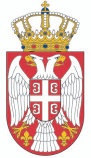 РЕПУБЛИКА СРБИЈА – ОПШТИНА РАЧАСКУПШТИНА ОПШТИНЕ Број: 020-53/2023-I-01 	Дана: 29.06.2023. годинеНа основу члана  63. Закона о буџетском систему (''Сл. гласник РС '', бр. 54/09, 73/10, 101/10, 101/11, 93/12, 62/13, 63/13-испр., 108/13, 142/14, 68/15- др. закон, 103/15, 99/16, 113/17, 95/18, 31/2019, 72/19, 149/2020, 118/2021, 138/2022 и 118/2021-др.закон), члана 32. став 1. тачка 2) Закона о локалној самоуправи („Сл.гласник РС“, број 129/2007, 83/2014-др.закон, 101/2016-др.закон, 47/2018 и 111/2021-др.закон) и члана 40. став 1. тачке 2) Статута општине Рача („Сл.гласник општине Рача“, бр. 3/2019), Скупштина општине Рача, на седнции одржаној 29.06.2023. године, на предлог Општинског већа општине Рача, донела је:ОДЛУКУO II РЕБАЛАНСУ БУЏЕТА ОПШТИНЕ РАЧА ЗА  2023. ГОДИНУI ОПШТИ ДЕОЧлан 1.Приходи и примања, расходи и издаци буџета општине Рача за  2023. годину (у даљем тексту, буџет)  састоје се од :Приходи и примања, расходи и издаци буџета утврђени су у следећим износима:Члан 2.Потребна средстава за финансирање буџетског дефицита у износу од 25.338.000,00 динара обезбедиће се из нераспопређеног вишка прихода и примања у ранијим годинамау износу од 25.338.000,00 динара.Члан 3.Средства текуће буџетске резерве планирау се у буџету општине у износу од 6.000.000,00 динара и користиће се за непланиранесврхе за које нису утврђене апропријацијеили за сврхе које се у току годинепокаже да апропријације нису биле довољне.Средства сталне буџетске резерве планирају се у буџету општине у износу од 1.000.000,00 динара и користиће се у складу са чланом 70. Закона о буџетском систему.Члан 4.Укупна средства буџета у износу 878.755.135,00 динара утврђена овом Одлуком, распоређена су по програмској структури датој у табели:Издаци за заједничке пројекте, планирани за буџетску 2023 годину и наредне две године, исказани су у табели:Издаци за стандардне пројекте, планирани за буџетску 2023 годину и наредне две године, исказани су у табели:II ПОСЕБАН ДЕОIII РЕКАПИТУЛАЦИЈАЧлан 7.Средства буџета у износу од 826.681.450,00 динара, средства из сопствених извора и износу од 1.700.000,00 динара и средства из осталих извора у износу од 50.373.685,00 динара, утврђена су и распоређена по програмској класификацији, и то:III  ИЗВРШАВАЊЕ БУЏЕТА Члан    12 .                    У складу са   Законом и   Упутством за припрему Одлуке о II ребалансу  буџета локалне власти за 2023.годину и пројекцијама за 2024. и 2025.годину, које је донео Министар надлежан за послове финансија на основу одредаба члана 36а Закона о буџетском систему (''Сл.гласник'' РС број 54/2009, 73/2010, 101/2010, 101/2011, 93/2012, 62/2013, 63/2013, 108/2013, 142/2014, 68/2015, 103/2015, 99/2016, 113/2017, 95/2018 , 31/2019, 149/2020, 118/2021,118/-2021 др. закон и 138/2022), број запослених код корисника буџета не може прећи број запослених на неодређено и одређено време и то:Запослени у локалној администрацији на неодређено време  33,Запослени у локалној администрацији на одређено време      17,Запослени у предшколској установи на неодређено време      26,Запослени у предшколској установи на одређено време            8,Запослени у Народној библиотеци на неодређено време           3,Запослени у Народној библиотеци на одређено време               1,Запослени у Културном центру на неодређено време                4,Запослени у Културном центру на одређено време                    1,Запослени у Туристичкој организацији на неодређено време   1,Запослени у Туристичкој организацији на одређено време       1,У овој Одлуци о буџету средства за плате се обезбеђују за број запослених.Члан    13 .                 За извршавање ове Одлуке, одговоран је председник општине. Наредбодавац за извршење буџета је председник општине. Члан    14.                 Наредбодавац директних и индиректних корисника буџетских средстава је функционер (руководилац), односно лице које је одговорно за управљање средствима, преузимање обавеза, издавање налога за плаћање који се извршавају из средстава органа, као и за издавање налога за уплату средстава која припадају буџету. Члан    15 .                 За законито и наменско коришћење средстава распоређених овом Одлуком,  o  дговорни су функционери, односно руководиоци директних и индиректних корисника буџетских средстава. Члан    16 .                 Орган управе надлежан за финансије обавезан је да редовно прати извршење буџета и најмање два пута годишње информише председника општине (општинско веће), а обавезно у року од петнаест дана по истеку шестомесечног, односно деветомесечног периода.                 У року од петнаест дана по подношењу извештаја из ст.1. овог члана (општинско веће) усваја и доставља извештај Скупштини оштине.                 Извештај садржи и одступања између усвојеног буџета и извршења и образложење великих одступања. Члан    17.                 Одлуку о промени апропријације из општих прихода буџета и преносу апропријације у текућу буџетску резерву, у складу са чл.61.Закона о буџетском систему доноси Општинско веће. Члан    18.                 Решење о употреби текуће буџетске и сталне буџетске резерве на предлог Одељења за привреду, пољопривреду, буџет и финансије доноси Општинско веће. Члан    19 .                 Одлуку о отварању буџетског фонда у складу са чл.64. Закона о буџетском систему доноси Општинско веће. Члан    20 .                 Општинско веће одговорно је за спровођење фискалне политике и управљање јавном имовином, приходима и примањима и расходима и издацима на начин који је у складу са Законом о буџетском систему.                 Овлашћује се председник Општине да, у складу са чл.27 Закона о буџетском систему, може поднети захтев министарству надлежном за послове финансија за одобрење фискалног дефицита изнад утврђеног дефицита од 10%, уколико је резултат реализације јавних финансија. Члан    21 .                Новчана средства буџета Општине, директних и индиректних корисника средстава тог буџета, као и других корисника јавних средстава који су укључени у консолидовани рачун трезора општине, воде се на консолидованом рачуну трезора. Члан    22 .                 Обавезе које преузимају директни и индиректни корисници буџетских средстава морају одговарати апропријацији која им је за ту намену овом одлуком одобрена и пренета.   	Директни и индиректни корисници буџетских средстава буџета општине Рача су обавезни, да пре покретања поступка јавне набавке, прибаве сагласност Општинског већа, осим за набавке електричне енергије, огрева (угаљ, дрва, лож уље и пелет од дрва), горивa и услуга медија. Директни и индиректни корисници буџетских средстава су обавезни да за обавезе преко 50.000,00 динара са ПДВ-ом, кумулативно по позицији, пре стварања истих, прибаве сагласност Општинског већа општине Рача, осим за оне обавезе за које је спроведен поступак јавне набавке, на чије спровођење је Општинско веће дало сагласност, а за које се издају авансни, периодични или рачуни у пуном износу уговорене вредности, за обавезе набавке средстава за хигијену, канцеларијског материјала, горива, потрошног материјала, осигурања имовине, репрезентативног материјала за потребе рада бифеа, услуга медија, услуга у примени Закона о јавним набавкама, услуга безбедности и заштите на раду, као и за сталне трошкове који се односе на рачуне за утрошену воду, одвоз смећа, одржавање чистоће, услуге комуникације (телефон, интернет) и сличне сталне трошкове. Директни корисници буџетских средстава буџета општине Рача, у складу са чланом 54. Закона о буџетском систему, могу преузети обавезе по уговору који се односе на капиталне издатке и захтевају плаћање у више година, на основу предлога органа за пословне финансије, уз сагласност Општинског већа, а највише до износа исказаних у плану капиталних издатака из члана 4. ове Одлуке. Корисник буџетских средстава, који одређени расход извршава из средстава буџета и из других прихода, обавезан је да измирење тог расхода прво врши из прихода из других извора.                 Обавезе преузете у 2023 .години у складу са одобреним апропријацијама у тој години, а неизвршене у току 2023 .године, преносе се у 2024. годину и имају статус преузетих обавеза и извршавају се на терет одобрених апропријацима овом одлуком. Члан    23.                Преузете обавезе и све финансијске обавезе морају бити извршене искључиво на принципу готовинске основе са консолидованог рачуна трезора, осим ако је законом односно актом Владе предвиђен другачији метод. Члан    24 .                 Корисници буџетских средстава преузимају обавезе само на основу писаног уговора или другог правног акта, уколико законом није друкчије прописано.                 Плаћање из буџета неће се извршити уколико нису поштоване процедуре утврђене чланом 56. ст.3. Закона о буџетском систему. Члан    25 .                 Корисници буџетских средстава приликом додељивања уговора о набавци добара, пружању услуга или извођењу грађевинских радова, морају да поступе у складу са Законом о јавним набавкама (''Службени гласник РС'', бр.91/2019). Члан    26 .                 Обавезе према корисницима буџетских средстава извршавају се сразмерно оствареним примањима буџета. Ако се у току године примања смање, издаци буџета извршаваће се по приоритетима, и то: обавезе утврђене законским прописима на постојећем нивоу и минимални стални трошкови неопходни за несметано функционисање корисника буџетских средстава. Члан    27 .                 Средства распоређена за финансирање расхода и издатака корисника буџета, преносе се на основу њиховог захтгева у складу са одобреним квотама у тромесечним плановима буџета.                 Уз захтев, корисници су дужни да доставе комплетну документацију за плаћање (копије). Члан    28 .                 Новчана средства на консолидованом рачуну трезора могу се инвестирати у 2023  .години, само у склду са чл.10. Закона о буџетском систему, при чему су, у складу са истим чланом Закона, председник општине, односно лице које он овласти, одговорни су за ефикасност и сигурност тог инвестирања. Члан    29 .                 Општинско веће донеће програм рационализације којим ће обухватити све  кориснике јавних средстава, укључујући и одређене критеријуме за извршење тог програма, и о томе обавестити скупштину општине.                 Корисник буџетских срестава не може, без предходне саглсности председника општине, засновати радни однос са новим лицима до краја 20 23  .године, уколико срества потреба за испл a  ту плата тих лица  нису обезбеђена у оквиру износа средстава која су, у складу са овом одлуком предвиђена за плате том буџетском кориснику и програмом рационализације из ст.1. овог члана. Члан    30.                 Директни и индиректни корисници буџетских средстава у 20 23  .години обрачунату исправку вредности нефинансијске имовине исказују на терет капитала, односно не исказују расход амортизације и употребе  средстава за рад. Члан    31 .                 Корисници буџетских средстава пренеће на рачун извршења буџета до 31.децембра 2023.године, средства која нису утрошена за финансирање расхода у 2022  .години, која су овим корисницима пренета у складу са Одлуком о буџету Општине  Рача за 2023. годину. Члан    32 .Изузетно, у случају да се у буџету Општине  Рача из другог буџета (Републике, Покрајине, друге општине) определе актом наменска трансферна средства, укључујући и наменска трансферна средства за надокнаду штета услед елементарних непогода, као и у случају оговарања донације, чији износи нису могли бити познати у поступку доношења ове одлуке, орган управе надлежан за финансије на основу тог акта отвара одговарајуће апропријације за извршавање рахода по том основу, у  складу са чл. 5. Закона о буџетском систему. Члан    33 .                Плаћање са консолидованог рачуна трезора за реализацију обавеза других корисника јавних средстава, у смислу Закона о буџетском систему, који су укључени у систем консолидованог рачуна тарезора, неће се вршити уколико ови корисници нису добили сагласност на финансијски план на начин прописан законом, односно акатом Скупштине општине и уколико тај план нису доставили Управи за трезор. Члан    34 .                 У буџетској  2023. години неће се вршити обрачун и испалта божићних, годишњих и других врста накнада и бонуса предвиђених посебним и појединачним колективним уговорима, за директне и индиректне кориснике средстава буџета, осим јубалних награда за запослене који су то право стекли у  2022. години. Члан    35 .                 Корисник буџетских средстава, који одређени расход и издатак извршава из других извора прихода и примања, који нису опшате приход буџета (извор 01-Приходи из буџета), обавезе може преузимати само до нивоа остварења тих прихода или примања, уколико је ниво остварених прихода и примања мањи од одобрених апропријација.                 Корисник буџетских средстава код кога у току године дође до умањења одобрених апропријација из разлога извршења принудне наплате, за износ умањења предузеће одговарајуће мере у циљу прилагођавања преузете обавезе, тако што ће предложити умањење обавезе, односно продужење уговорног рока за плаћање или отказати уговор. Члан    36 .                 Приоритет у извршавању расхода за робе и услуге корисника буџетских средстава имају расходи за сталне трошкове, трошкове текућих поправки и одржавања и материјал.                 Корисници буџетских средстава дужни су да обавезе настале по основу сталних трошкова, трошкова текућих поправки и одржавање, материјала, као и по основу капиталних издатака измире у року утврђеном законом који регулише рокове измирења новчаних обавеза у комерцијалним трансакцијама. Члан    37 .                Ову одлуку објавити у “Службеном гласнику општине Рача“. Члан    38 .                Ова Одлука ступа на снагу  наредног дана од дана објављивања  у  „Службеном гласнику општине Рача“.Образложење              Одлука ступа на снагу наредног дана од дана објављивања у „Службеном гласнику општине Рача“ како би органи у оквиру јединице локалне самоуправе Рача могли несметано да функционишу.                                                                      ПРЕДСЕДНИК                                                                                    ______________________________                                                                       Бранко РадосављевићДоставити:-Одељењу за привреду, пољопривреду, буџет и финансије; -Председнику општине Рача;-Архиви.ОписИзнос12А. РАЧУН ПРИХОДА И ПРИМАЊА,  РАСХОДА И ИЗДАТАКА1. Укупни приходи и примања од продаје нефинансијске имовине853.417.135,001.1. ТЕКУЋИ ПРИХОДИ у чему:846.417.135,00- буџетска средства820.681.450,00- сопствени приходи1.700.000,00- донације24.035.685,001.2. ПРИМАЊА ОД ПРОДАЈЕ НЕФИНАНСИЈСКЕ ИМОВИНЕ7.000.000,002. Укупни расходи и издаци за набавку нефинансијске имовине2.1. ТЕКУЋИ РАСХОДИ у чему:654.522.095,00- текући буџетски расходи642.448.410,00- расходи из сопствених прихода1.700.000,00- донације10.373.685,002.2. ИЗДАЦИ ЗА НАБАВКУ НЕФИНАНСИЈСКЕ ИМОВИНЕ у чему:198.895.040,00- текући буџетски издаци185.233.040,00- издаци из сопствених прихода0,00- донације13.662.000,00БУЏЕТСКИ СУФИЦИТ/ДЕФИЦИТ-25.338.000,00Издаци за набавку финансијске имовине (у циљу спровођења јавних политика)0,00УКУПАН ФИСКАЛНИ СУФИЦИТ/ДЕФИЦИТ-25.338.000,00Б. РАЧУН ФИНАНСИРАЊАПримања од продаје финансијске имовине0,00Примања од задуживања0,00Неутрошена средства из претходних година25.338.000,00Издаци за отплату главнице дуга0,00НЕТО ФИНАНСИРАЊЕ25.338.000,00ОписОписЕконом. класиф.Износ1123УКУПНИ ПРИХОДИ И ПРИМАЊА ОД ПРОДАЈЕ НЕФИНАНСИЈСКЕ ИМОВИНЕУКУПНИ ПРИХОДИ И ПРИМАЊА ОД ПРОДАЈЕ НЕФИНАНСИЈСКЕ ИМОВИНЕ853.417.135,001.Порески приходи71409.000.000,001.1.Порез на доходак,  добит и капиталне добитке (осим самодоприноса)711300.000.000,001.2.Самодопринос7111800,001.3.Порез на имовину71371.500.000,001.4.Остали порески приходи71421.500.000,001.5.Други порески приходи71615.000.000,002.Непорески приходи, у чему:7441.664.809,00-поједине врсте накнада са одређеном наменом (наменски приходи)0,00-приходи од продаје добара и услуга0,003.Меморандумске ставке771.000.000,004.Донације731+7320,005.Трансфери733394.752.326,006.Примања од продаје нефинансијске имовине87.000.000,00УКУПНИ РАСХОДИ И ИЗДАЦИ ЗА НАБАВКУ НЕФИНАНСИЈСКЕ И ФИНАНСИЈСКЕ ИМОВИНЕ (ЗБИР 1+2+3)УКУПНИ РАСХОДИ И ИЗДАЦИ ЗА НАБАВКУ НЕФИНАНСИЈСКЕ И ФИНАНСИЈСКЕ ИМОВИНЕ (ЗБИР 1+2+3)878.755.135,001.Текући расходи4665.860.095,001.1.Расходи за запослене41125.576.150,001.2.Коришћење роба и услуга42349.240.873,001.3.Отплата камата44200.000,001.4.Субвенције4544.299.139,001.5.Социјална заштита из буџета4730.438.000,001.6.Остали расходи,  у чему:- средства резерви48+49+464+46548.496.032,001.7.Трансфери46367.609.901,002.Издаци за набавку нефинансијске имовине5212.895.040,003.Издаци за набавку финансијске имовине (осим 6211)620,00ПРИМАЊА ОД ПРОДАЈЕ ФИНАНСИЈСКЕ ИМОВИНЕ И ЗАДУЖИВАЊАПРИМАЊА ОД ПРОДАЈЕ ФИНАНСИЈСКЕ ИМОВИНЕ И ЗАДУЖИВАЊА0,001.Примања по основу отплате кредита и продаје финансијске имовине920,002.Задуживање910,002.1.Задуживање код домаћих кредитора9110,002.1.Задуживање код страних кредитора9120,00ОТПЛАТА ДУГА И НАБАВКА ФИНАНСИЈСКЕ ИМОВИНЕОТПЛАТА ДУГА И НАБАВКА ФИНАНСИЈСКЕ ИМОВИНЕ0,003.Отплата дуга610,003.1.Отплата дуга домаћим кредиторима6110,003.2.Отплата дуга страним кредиторима6120,003.3.Отплата дуга по гаранцијама6130,004.Набавка финансијске имовине62110,00НЕРАСПОРЕЂЕНИ ВИШАК ПРИХОДА ИЗ РАНИЈИХ ГОДИНА (класа 3,  извор финансирања 13)НЕРАСПОРЕЂЕНИ ВИШАК ПРИХОДА ИЗ РАНИЈИХ ГОДИНА (класа 3,  извор финансирања 13)31.000.000,00НЕУТРОШЕНА СРЕДСТВА ОД ПРИВАТИЗАЦИЈЕ ИЗ ПРЕТХОДНИХ ГОДИНА (класа 3,  извор финансирања 14)НЕУТРОШЕНА СРЕДСТВА ОД ПРИВАТИЗАЦИЈЕ ИЗ ПРЕТХОДНИХ ГОДИНА (класа 3,  извор финансирања 14)30,00ПЛАН РАСХОДА ПО ПРОГРАМИМАПЛАН РАСХОДА ПО ПРОГРАМИМАПЛАН РАСХОДА ПО ПРОГРАМИМАНазив програмаНазив програмаИзнос1СТАНОВАЊЕ, УРБАНИЗАМ И ПРОСТОРНО ПЛАНИРАЊЕ19.200.000,002КОМУНАЛНЕ ДЕЛАТНОСТИ68.164.139,003ЛОКАЛНИ ЕКОНОМСКИ РАЗВОЈ1.000.000,004РАЗВОЈ ТУРИЗМА20.333.500,005ПОЉОПРИВРЕДА И РУРАЛНИ РАЗВОЈ12.800.000,006ЗАШТИТА ЖИВОТНЕ СРЕДИНЕ19.546.000,007ОРГАНИЗАЦИЈА САОБРАЋАЈА И САОБРАЋАЈНА ИНФРАСТРУКТУРА199.522.000,008ПРЕДШКОЛСКО ВАСПИТАЊЕ69.984.000,009ОСНОВНО ОБРАЗОВАЊЕ53.764.901,0010СРЕДЊЕ ОБРАЗОВАЊЕ20.290.000,0011СОЦИЈАЛНА И ДЕЧЈА ЗАШТИТА27.076.685,0012ЗДРАВСТВЕНА ЗАШТИТА16.947.332,0013РАЗВОЈ КУЛТУРЕ И ИНФОРМИСАЊА52.666.000,0014РАЗВОЈ СПОРТА И ОМЛАДИНЕ8.000.000,0015ОПШТЕ УСЛУГЕ ЛОКАЛНЕ САМОУПРАВЕ231.327.578,0016ПОЛИТИЧКИ СИСТЕМ ЛОКАЛНЕ САМОУПРАВЕ48.070.000,0017ЕНЕРГЕТСКА ЕФИКАСНОСТ И ОБНОВЉИВИ ИЗВОРИ ЕНЕРГИЈЕ10.063.000,00Укупно за БКУкупно за БК878.755.135,00Економ. класиф.Ред. бројОпис2023.2024.2025.123456А. КАПИТАЛНИ ПРОЈЕКТИ 5111.САНАЦИЈА ПУТА У СЕЛУ СЕПЦИ-ЗАСЕОК МАРКОВИЋИ: 6.180.000,000,000,00Година почетка финансирања: 2023Година завршетка финансирања: 2023Укупна вредност пројекта: 6.180.000,00Извори финансирања: Приходе из буџета: 6.180.000,002.ПРИСТУПНИ ПУТ ДО МОСТА НА РЕЦИ ЈАСЕНИЦИ У СЕПЦИМА: 7.500.000,000,000,00Година почетка финансирања: 2023Година завршетка финансирања: 2023Укупна вредност пројекта: 7.500.000,00Извори финансирања: Приходе из буџета: 7.500.000,003.ПУТ САРАНОВО ПОЉЕ: 12.300.000,000,000,00Година почетка финансирања: 2023Година завршетка финансирања: 2023Укупна вредност пројекта: 12.300.000,00Извори финансирања: Приходе из буџета: 12.300.000,004.ИЗГРАДЊА УЛИЦА У РАЧИ: 30.900.000,000,000,00Година почетка финансирања: 2023Година завршетка финансирања: 2023Укупна вредност пројекта: 30.900.000,00Извори финансирања: Приходе из буџета: 30.900.000,005.ПУТ ВУЛОВИЋИ У МАЛИМ КРЧМАРИМА: 34.000.000,000,000,00Година почетка финансирања: 2023Година завршетка финансирања: 2023Укупна вредност пројекта: 34.000.000,00Извори финансирања: Приходе из буџета: 34.000.000,006.ПУТ СРЕЋКОВИЋИ 2: 1.000,000,000,00Година почетка финансирања: 2023Година завршетка финансирања: 2023Укупна вредност пројекта: 1.000,00Извори финансирања: Приходе из буџета: 1.000,007.ПУТ НИКОЛИЋИ ТРСКА: 17.940.000,000,000,00Година почетка финансирања: 2023Година завршетка финансирања: 2023Укупна вредност пројекта: 17.940.000,00Извори финансирања: Приходе из буџета: 17.940.000,008.ПАРКИНГ-ИЗРАДА ТЕХНИЧКЕ ДОКУМЕНТАЦИЈЕ: 384.000,000,000,00Година почетка финансирања: 2023Година завршетка финансирања: 2023Укупна вредност пројекта: 384.000,00Извори финансирања: Приходе из буџета: 384.000,009.РЕКОНСТРУКЦИЈА И ДОГРАДЊА ОШ КАРАЂОРЂЕ У РАЧИ И СПОРТСКЕ ХАЛЕ: 4.800.000,000,000,00Година почетка финансирања: 2023Година завршетка финансирања: 2023Укупна вредност пројекта: 4.800.000,00Извори финансирања: Приходе из буџета: 4.800.000,0010.РЕКОНСТРУКЦИЈА ШКОЛЕ У ДОЊОЈ РАЧИ: 1.300.000,000,000,00Година почетка финансирања: 2023Година завршетка финансирања: 2023Укупна вредност пројекта: 1.300.000,00Извори финансирања: Приходе из буџета: 1.300.000,00Економ. класиф.Ред. бројОпис2023.2024.2025.123456Б. ЗАЈЕДНИЧКИ ПРОЈЕКТИ 4721.УНАПРЕЂЕЊЕ ЕНЕРГЕТСКЕ ЕФИКАСНОСТИ: 10.063.000,000,000,00Година почетка финансирања: 2023Година завршетка финансирања: 2023Укупна вредност пројекта: 10.063.000,00Извори финансирања: Приходе из буџета: 4.000.000,00Трансфере од других нивоа власти: 2.000.000,00Неутрошена средства трансфера од других нивоа власти: 4.063.000,002.ПАРТЕРНО УРЕЂЕЊЕ ЛОВАЧКОГ ДОМА: 1.450.000,000,000,00Година почетка финансирања: 2023Година завршетка финансирања: 2023Укупна вредност пројекта: 1.450.000,00Извори финансирања: Приходе из буџета: 1.450.000,003.Е-СКУПШТИНА: 10.920.000,000,000,00Година почетка финансирања: 2023Година завршетка финансирања: 2023Укупна вредност пројекта: 10.920.000,00Извори финансирања: Трансфере од других нивоа власти: 8.735.000,00Приходе из буџета: 2.185.000,004.ИЗГРАДЊА ИГРАЛИШТА У ТРСЦИ: 3.978.000,000,000,00Година почетка финансирања: 2023Година завршетка финансирања: 2023Укупна вредност пројекта: 3.978.000,00Извори финансирања: Трансфере од других нивоа власти: 2.337.000,00Приходе из буџета: 1.641.000,005.ИЗГРАДЊА ИГРАЛИШТА У САРАНОВУ: 4.407.000,000,000,005.ИЗГРАДЊА ИГРАЛИШТА У САРАНОВУ: 131.000,000,000,00Година почетка финансирања: 2023Година завршетка финансирања: 2023Укупна вредност пројекта: 4.538.000,00Извори финансирања: Трансфере од других нивоа власти: 2.666.000,00Приходе из буџета: 1.872.000,006.ИЗГРАДЊА ПУТА ЂУРЂЕВО-УМКА: 2.000,000,000,00Година почетка финансирања: 2023Година завршетка финансирања: 2023Укупна вредност пројекта: 2.000,00Извори финансирања: Трансфере од других нивоа власти: 1.000,00Приходе из буџета: 1.000,007.ПОДРШКА УДРУЖЕЊИМА И ЛОКАЛНИМ ЗАЈЕДНИЦАМА: 10.196.685,000,000,00Година почетка финансирања: 2023Година завршетка финансирања: 2023Укупна вредност пројекта: 10.196.685,00Извори финансирања: Трансфере од других нивоа власти: 1.196.685,00Приходе из буџета: 9.000.000,008.У ЧАСТ ВОЖДУ БЕСМРТНОМЕ-ДРУГА ФАЗА: 200.000,000,000,008.У ЧАСТ ВОЖДУ БЕСМРТНОМЕ-ДРУГА ФАЗА: 17.262.000,000,000,00Година почетка финансирања: 2023Година завршетка финансирања: 2023Укупна вредност пројекта: 17.462.000,00Извори финансирања: Приходе из буџета: 5.462.000,00Неутрошена средства трансфера од других нивоа власти: 12.000.000,009.ВИРТУАЛНЕ ТУРЕ КРОЗ КУЛТУРНО ИСТОРИЈСКО НАСЛЕЂЕ ОПШТИНЕ РАЧА: 1.000.000,000,000,00Година почетка финансирања: 2023Година завршетка финансирања: 2023Укупна вредност пројекта: 1.000.000,00Извори финансирања: Приходе из буџета: 500.000,00Трансфере од других нивоа власти: 500.000,0010.УЧЕШЋЕ У РЕКОНСТРУКЦИЈИ ДОМА ЗДРАВЉА У РАЧИ: 1.250.000,000,000,0010.УЧЕШЋЕ У РЕКОНСТРУКЦИЈИ ДОМА ЗДРАВЉА У РАЧИ: 3.600.000,000,000,00Година почетка финансирања: 2023Година завршетка финансирања: 2023Укупна вредност пројекта: 4.850.000,00Извори финансирања: Приходе из буџета: 4.850.000,0011.УЧЕШЋЕ У РЕКОНСТРУКЦИЈИ ШКОЛЕ У ЂУРЂЕВУ: 1.000.000,000,000,0011.УЧЕШЋЕ У РЕКОНСТРУКЦИЈИ ШКОЛЕ У ЂУРЂЕВУ: 2.565.000,000,000,00Година почетка финансирања: 2023Година завршетка финансирања: 2023Укупна вредност пројекта: 3.565.000,00Извори финансирања: Приходе из буџета: 3.565.000,00Економ. класиф.Ред. бројОпис2023.2024.2025.123456В. СТАНДАРДНИ ПРОЈЕКТИ 4511.ПОДСТИЦАЈ ЗА РЕПРОДУКТИВНИ МАТЕРИЈАЛ (ВЕШТАЧКО ОСЕМЕЊАВАЊЕ): 1.500.000,000,000,00Година почетка финансирања: 2023Година завршетка финансирања: 2023Укупна вредност пројекта: 1.500.000,00Извори финансирања: Приходе из буџета: 1.500.000,002.ПОСЕБАН ПОДСТИЦАЈ ЗА ПРОМОТИВНЕ И ИНФОРМАТИВНЕ АКТИВНОСТИ: 200.000,000,000,002.ПОСЕБАН ПОДСТИЦАЈ ЗА ПРОМОТИВНЕ И ИНФОРМАТИВНЕ АКТИВНОСТИ: 1.500.000,000,000,00Година почетка финансирања: 2023Година завршетка финансирања: 2023Укупна вредност пројекта: 1.700.000,00Извори финансирања: Приходе из буџета: 1.700.000,003.ПОДРШКА ЗАДРУГАМА: 6.000.000,000,000,00Година почетка финансирања: 2023Година завршетка финансирања: 2023Укупна вредност пројекта: 6.000.000,00Извори финансирања: Приходе из буџета: 6.000.000,004.КАРАЂОРЂЕВИ ДАНИ: 3.060.000,000,000,004.КАРАЂОРЂЕВИ ДАНИ: 100.000,000,000,00Година почетка финансирања: 2023Година завршетка финансирања: 2023Укупна вредност пројекта: 3.160.000,00Извори финансирања: Приходе из буџета: 3.160.000,005.ВОЖДОВИ ДАНИ РАКИЈЕ: 2.587.000,000,000,005.ВОЖДОВИ ДАНИ РАКИЈЕ: 80.000,000,000,00Година почетка финансирања: 2023Година завршетка финансирања: 2023Укупна вредност пројекта: 2.667.000,00Извори финансирања: Сопствене приходе буџетских корисника: 500.000,00Приходе из буџета: 2.167.000,006.НОЋНИ ТУРНИР У МАЛОМ ФУДБАЛУ: 1.040.000,000,000,006.НОЋНИ ТУРНИР У МАЛОМ ФУДБАЛУ: 30.000,000,000,006.НОЋНИ ТУРНИР У МАЛОМ ФУДБАЛУ: 25.000,000,000,00Година почетка финансирања: 2023Година завршетка финансирања: 2023Укупна вредност пројекта: 1.095.000,00Извори финансирања: Приходе из буџета: 1.095.000,007.КОШАРКАШКИ ТУРНИР ЗА МЛАДЕ: 750.000,000,000,00Година почетка финансирања: 2023Година завршетка финансирања: 2023Укупна вредност пројекта: 750.000,00Извори финансирања: Приходе из буџета: 750.000,008.ПРВА ФРУЛА ШУМАДИЈЕ: 30.000,000,000,008.ПРВА ФРУЛА ШУМАДИЈЕ: 875.000,000,000,00Година почетка финансирања: 2023Година завршетка финансирања: 2023Укупна вредност пројекта: 905.000,00Извори финансирања: Приходе из буџета: 905.000,009.КИНОЛОШКА ИЗЛОЖБА: 150.000,000,000,00Година почетка финансирања: 2023Година завршетка финансирања: 2023Укупна вредност пројекта: 150.000,00Извори финансирања: Приходе из буџета: 150.000,0010.ДАН ОПШТИНЕ 21. ЈУЛ И ОПШТИНСКА СЛАВА ПРЕПОДОБНА МАТИ ПАРАСКЕВА-СВЕТА ПЕТКА: 8.700.000,000,000,0010.ДАН ОПШТИНЕ 21. ЈУЛ И ОПШТИНСКА СЛАВА ПРЕПОДОБНА МАТИ ПАРАСКЕВА-СВЕТА ПЕТКА: 1.400.000,000,000,00Година почетка финансирања: 2023Година завршетка финансирања: 2023Укупна вредност пројекта: 10.100.000,00Извори финансирања: Приходе из буџета: 10.100.000,00Шифра функц. класиф.Број позицијеЕконом. класиф.ОписСредства из буџета01Средства из сопствених извора 04Средства из осталих извораУкупноСтруктура( % )Раздео1Функц. клас.111Програм2101Активност00011111/0411000ПЛАТЕ, ДОДАЦИ И НАКНАДЕ ЗАПОСЛЕНИХ (ЗАРАДЕ)4.600.000,000,000,004.600.000,000,521112/0412000СОЦИЈАЛНИ ДОПРИНОСИ НА ТЕРЕТ ПОСЛОДАВЦА740.000,000,000,00740.000,000,081113/0414000СОЦИЈАЛНА ДАВАЊА ЗАПОСЛЕНИМА0,000,000,000,000,001113/1414000СОЦИЈАЛНА ДАВАЊА ЗАПОСЛЕНИМА200.000,000,000,00200.000,000,021114/0415000НАКНАДЕ ТРОШКОВА ЗА ЗАПОСЛЕНЕ250.000,000,000,00250.000,000,031115/0421000СТАЛНИ ТРОШКОВИ15.000,000,000,0015.000,000,001116/0422000ТРОШКОВИ ПУТОВАЊА215.000,000,000,00215.000,000,021117/0423000УСЛУГЕ ПО УГОВОРУ5.430.000,000,000,005.430.000,000,621118/0426000МАТЕРИЈАЛ380.000,000,000,00380.000,000,041119/0481000ДОТАЦИЈЕ НЕВЛАДИНИМ ОРГАНИЗАЦИЈАМА500.000,000,000,00500.000,000,0611110/0482000ПОРЕЗИ, ОБАВЕЗНЕ ТАКСЕ, КАЗНЕ, ПЕНАЛИ И КАМАТЕ10.000,000,000,0010.000,000,00Укупно за активностУкупно за активност0001Функционисање скупштине12.340.000,000,000,0012.340.000,001,40Пројекат2101-400111111/0423000УСЛУГЕ ПО УГОВОРУ1.400.000,000,000,001.400.000,000,1611112/0472000НАКНАДЕ ЗА СОЦИЈАЛНУ ЗАШТИТУ ИЗ БУЏЕТА8.700.000,000,000,008.700.000,000,99Укупно за пројекатУкупно за пројекат2101-4001ДАН ОПШТИНЕ 21. ЈУЛ 10.100.000,000,000,0010.100.000,001,1501Приходе из буџета22.440.000,00Укупно за функц. клас.Укупно за функц. клас.111Извршни и законодавни органи22.440.000,000,000,0022.440.000,002,5501Приходе из буџета22.440.000,00Укупно за раздеоУкупно за раздео1СКУПШТИНА ОПШТИНЕ22.440.000,000,000,0022.440.000,002,55Раздео2Функц. клас.111Програм2101Активност000211113/0411000ПЛАТЕ, ДОДАЦИ И НАКНАДЕ ЗАПОСЛЕНИХ (ЗАРАДЕ)5.000.000,000,000,005.000.000,000,5711114/0412000СОЦИЈАЛНИ ДОПРИНОСИ НА ТЕРЕТ ПОСЛОДАВЦА810.000,000,000,00810.000,000,0911115/0414000СОЦИЈАЛНА ДАВАЊА ЗАПОСЛЕНИМА250.000,000,000,00250.000,000,0311116/0415000НАКНАДЕ ТРОШКОВА ЗА ЗАПОСЛЕНЕ200.000,000,000,00200.000,000,0211117/0421000СТАЛНИ ТРОШКОВИ10.000,000,000,0010.000,000,0011118/0422000ТРОШКОВИ ПУТОВАЊА1.240.000,000,000,001.240.000,000,1411119/0423000УСЛУГЕ ПО УГОВОРУ5.070.000,000,000,005.070.000,000,5811120/0424000СПЕЦИЈАЛИЗОВАНЕ УСЛУГЕ2.800.000,000,000,002.800.000,000,3211121/0426000МАТЕРИЈАЛ500.000,000,000,00500.000,000,0611122/0482000ПОРЕЗИ, ОБАВЕЗНЕ ТАКСЕ, КАЗНЕ, ПЕНАЛИ И КАМАТЕ10.000,000,000,0010.000,000,00Укупно за активностУкупно за активност0002Функционисање извршних органа15.890.000,000,000,0015.890.000,001,8101Приходе из буџета15.890.000,00Укупно за функц. клас.Укупно за функц. клас.111Извршни и законодавни органи15.890.000,000,000,0015.890.000,001,8101Приходе из буџета15.890.000,00Укупно за раздеоУкупно за раздео2ПРЕДСЕДНИК ОПШТИНЕ15.890.000,000,000,0015.890.000,001,81Раздео3Функц. клас.111Програм2101Активност000311123/0411000ПЛАТЕ, ДОДАЦИ И НАКНАДЕ ЗАПОСЛЕНИХ (ЗАРАДЕ)5.300.000,000,000,005.300.000,000,6011124/0412000СОЦИЈАЛНИ ДОПРИНОСИ НА ТЕРЕТ ПОСЛОДАВЦА850.000,000,000,00850.000,000,1011125/0414000СОЦИЈАЛНА ДАВАЊА ЗАПОСЛЕНИМА100.000,000,000,00100.000,000,0111126/0415000НАКНАДЕ ТРОШКОВА ЗА ЗАПОСЛЕНЕ150.000,000,000,00150.000,000,0211126/1416000НАГРАДЕ ЗАПОСЛЕНИМА И ОСТАЛИ ПОСЕБНИ РАСХОДИ100.000,000,000,00100.000,000,0111127/0422000ТРОШКОВИ ПУТОВАЊА180.000,000,000,00180.000,000,0211128/0423000УСЛУГЕ ПО УГОВОРУ2.750.000,000,000,002.750.000,000,3111128/1423000УСЛУГЕ ПО УГОВОРУ50.000,000,000,0050.000,000,0111129/0426000МАТЕРИЈАЛ260.000,000,000,00260.000,000,03Укупно за активностУкупно за активност0003Подршка раду извршних органа власти и скупштине9.740.000,000,000,009.740.000,001,1101Приходе из буџета9.740.000,00Укупно за функц. клас.Укупно за функц. клас.111Извршни и законодавни органи9.740.000,000,000,009.740.000,001,1101Приходе из буџета9.740.000,00Укупно за раздеоУкупно за раздео3ОПШТИНСКО ВЕЋЕ9.740.000,000,000,009.740.000,001,11Раздео4Функц. клас.330Програм0602Активност000433030/0411000ПЛАТЕ, ДОДАЦИ И НАКНАДЕ ЗАПОСЛЕНИХ (ЗАРАДЕ)1.800.000,000,000,001.800.000,000,2033031/0412000СОЦИЈАЛНИ ДОПРИНОСИ НА ТЕРЕТ ПОСЛОДАВЦА300.000,000,000,00300.000,000,0333032/0414000СОЦИЈАЛНА ДАВАЊА ЗАПОСЛЕНИМА100.000,000,000,00100.000,000,0133033/0415000НАКНАДЕ ТРОШКОВА ЗА ЗАПОСЛЕНЕ300.000,000,000,00300.000,000,0333034/0422000ТРОШКОВИ ПУТОВАЊА200.000,000,000,00200.000,000,0233035/0423000УСЛУГЕ ПО УГОВОРУ1.500.000,000,000,001.500.000,000,1733036/0426000МАТЕРИЈАЛ300.000,000,000,00300.000,000,0333037/0482000ПОРЕЗИ, ОБАВЕЗНЕ ТАКСЕ, КАЗНЕ, ПЕНАЛИ И КАМАТЕ10.000,000,000,0010.000,000,00Укупно за активностУкупно за активност0004Општинско/градско правобранилаштво4.510.000,000,000,004.510.000,000,5101Приходе из буџета4.510.000,00Укупно за функц. клас.Укупно за функц. клас.330Судови4.510.000,000,000,004.510.000,000,5101Приходе из буџета4.510.000,00Укупно за раздеоУкупно за раздео4О.Ј. ПРАВОБРАНИЛАШТВО4.510.000,000,000,004.510.000,000,51Раздео5Функц. клас.090Програм0902Активност000109038/0472000НАКНАДЕ ЗА СОЦИЈАЛНУ ЗАШТИТУ ИЗ БУЏЕТА2.000.000,000,00975.000,002.975.000,000,34Укупно за активностУкупно за активност0001Једнократне помоћи и други облици помоћи2.000.000,000,00975.000,002.975.000,000,34Активност000509039/0463000ТРАНСФЕРИ ОСТАЛИМ НИВОИМА ВЛАСТИ3.220.000,000,000,003.220.000,000,37Укупно за активностУкупно за активност0005Обављање делатности установа социјалне заштите3.220.000,000,000,003.220.000,000,37Активност001809040/0481000ДОТАЦИЈЕ НЕВЛАДИНИМ ОРГАНИЗАЦИЈАМА3.685.000,000,000,003.685.000,000,42Укупно за активностУкупно за активност0018Подршка реализацији програма Црвеног крста3.685.000,000,000,003.685.000,000,42Активност001909041/0472000НАКНАДЕ ЗА СОЦИЈАЛНУ ЗАШТИТУ ИЗ БУЏЕТА6.500.000,000,000,006.500.000,000,74Укупно за активностУкупно за активност0019Подршка деци и породици са децом6.500.000,000,000,006.500.000,000,74Активност002009042/0472000НАКНАДЕ ЗА СОЦИЈАЛНУ ЗАШТИТУ ИЗ БУЏЕТА500.000,000,000,00500.000,000,06Укупно за активностУкупно за активност0020Подршка рађању и родитељству500.000,000,000,00500.000,000,06Пројекат0901-700109043/0423000УСЛУГЕ ПО УГОВОРУ9.000.000,000,001.196.685,0010.196.685,001,16Укупно за пројекатУкупно за пројекат0901-7001ПОДРШКА УДРУЖЕЊИМА И ЛОКАЛНИМ ЗАЈЕДНИЦАМА9.000.000,000,001.196.685,0010.196.685,001,1601Приходе из буџета24.905.000,0007Трансфере од других нивоа власти1.396.685,0017Неутрошена средства трансфера од других нивоа власти775.000,00Укупно за функц. клас.Укупно за функц. клас.090Социјална заштита некласификована на другом месту24.905.000,000,002.171.685,0027.076.685,003,08Функц. клас.130Програм0501Пројекат0501-700113044/0472000НАКНАДЕ ЗА СОЦИЈАЛНУ ЗАШТИТУ ИЗ БУЏЕТА4.000.000,000,006.063.000,0010.063.000,001,15Укупно за пројекатУкупно за пројекат0501-7001УНАПРЕЂЕЊЕ ЕНЕРГЕТСКЕ ЕФИКАСНОСТИ4.000.000,000,006.063.000,0010.063.000,001,15Програм0602Активност000113045/0411000ПЛАТЕ, ДОДАЦИ И НАКНАДЕ ЗАПОСЛЕНИХ (ЗАРАДЕ)40.100.000,000,000,0040.100.000,004,5613046/0412000СОЦИЈАЛНИ ДОПРИНОСИ НА ТЕРЕТ ПОСЛОДАВЦА6.510.000,000,000,006.510.000,000,7413047/0413000НАКНАДЕ У НАТУРИ700.000,000,000,00700.000,000,0813048/0414000СОЦИЈАЛНА ДАВАЊА ЗАПОСЛЕНИМА1.510.000,000,000,001.510.000,000,1713049/0415000НАКНАДЕ ТРОШКОВА ЗА ЗАПОСЛЕНЕ3.000.000,000,000,003.000.000,000,3413050/0416000НАГРАДЕ ЗАПОСЛЕНИМА И ОСТАЛИ ПОСЕБНИ РАСХОДИ650.000,000,000,00650.000,000,0713051/0421000СТАЛНИ ТРОШКОВИ26.700.000,00600.000,000,0027.300.000,003,1113052/0422000ТРОШКОВИ ПУТОВАЊА800.000,000,000,00800.000,000,0913053/0423000УСЛУГЕ ПО УГОВОРУ23.250.000,000,000,0023.250.000,002,6513054/0424000СПЕЦИЈАЛИЗОВАНЕ УСЛУГЕ6.170.000,000,000,006.170.000,000,7013055/0425000ТЕКУЋЕ ПОПРАВКЕ И ОДРЖАВАЊЕ8.200.000,000,000,008.200.000,000,9313056/0426000МАТЕРИЈАЛ8.300.000,000,000,008.300.000,000,9413057/0441000ОТПЛАТА ДОМАЋИХ КАМАТА200.000,000,000,00200.000,000,0213058/0454000СУБВЕНЦИЈЕ ПРИВАТНИМ ПРЕДУЗЕЋИМА0,000,005.500.000,005.500.000,000,6313059/0472000НАКНАДЕ ЗА СОЦИЈАЛНУ ЗАШТИТУ ИЗ БУЏЕТА1.700.000,000,000,001.700.000,000,1913060/0482000ПОРЕЗИ, ОБАВЕЗНЕ ТАКСЕ, КАЗНЕ, ПЕНАЛИ И КАМАТЕ600.000,000,000,00600.000,000,0713061/0483000НОВЧАНЕ КАЗНЕ И ПЕНАЛИ ПО РЕШЕЊУ СУДОВА1.500.000,000,000,001.500.000,000,1713062/0485000НАКНАДА ШТЕТЕ ЗА ПОВРЕДЕ ИЛИ ШТЕТУ НАНЕТУ ОД СТРАНЕ ДРЖАВНИХ ОРГАНА500.000,000,000,00500.000,000,0613063/0511000ЗГРАДЕ И ГРАЂЕВИНСКИ ОБЈЕКТИ3.100.000,000,000,003.100.000,000,3513064/0512000МАШИНЕ И ОПРЕМА4.800.000,000,000,004.800.000,000,5513065/0541000ЗЕМЉИШТЕ2.000.000,000,000,002.000.000,000,23Укупно за активностУкупно за активност0001Функционисање локалне самоуправе и градских општина140.290.000,00600.000,005.500.000,00146.390.000,0016,66Пројекат0602-700213066/0511000ЗГРАДЕ И ГРАЂЕВИНСКИ ОБЈЕКТИ1.450.000,000,000,001.450.000,000,17Укупно за пројекатУкупно за пројекат0602-7002ПАРТЕРНО УРЕЂЕЊЕ ЛОВАЧКОГ ДОМА1.450.000,000,000,001.450.000,000,17Пројекат0602-700513066/1512000МАШИНЕ И ОПРЕМА2.185.000,000,000,002.185.000,000,2513066/2512000МАШИНЕ И ОПРЕМА0,000,008.735.000,008.735.000,000,99Укупно за пројекатУкупно за пројекат0602-7005Е-СКУПШТИНА2.185.000,000,008.735.000,0010.920.000,001,24Пројекат0602-700613066/3511000ЗГРАДЕ И ГРАЂЕВИНСКИ ОБЈЕКТИ1.591.000,000,000,001.591.000,000,1813066/4511000ЗГРАДЕ И ГРАЂЕВИНСКИ ОБЈЕКТИ0,000,002.266.000,002.266.000,000,2613066/5511000ЗГРАДЕ И ГРАЂЕВИНСКИ ОБЈЕКТИ50.000,000,000,0050.000,000,0113066/6511000ЗГРАДЕ И ГРАЂЕВИНСКИ ОБЈЕКТИ0,000,0071.000,0071.000,000,01Укупно за пројекатУкупно за пројекат0602-7006ИЗГРАДЊА ИГРАЛИШТА У ТРСЦИ1.641.000,000,002.337.000,003.978.000,000,45Пројекат0602-700713066/7512000МАШИНЕ И ОПРЕМА1.818.000,000,000,001.818.000,000,2113066/8512000МАШИНЕ И ОПРЕМА0,000,002.589.000,002.589.000,000,2913066/9424000СПЕЦИЈАЛИЗОВАНЕ УСЛУГЕ54.000,000,000,0054.000,000,0113066/10424000СПЕЦИЈАЛИЗОВАНЕ УСЛУГЕ0,000,0077.000,0077.000,000,01Укупно за пројекатУкупно за пројекат0602-7007ИЗГРАДЊА ИГРАЛИШТА У САРАНОВУ1.872.000,000,002.666.000,004.538.000,000,5201Приходе из буџета151.438.000,0004Сопствене приходе буџетских корисника600.000,0007Трансфере од других нивоа власти15.738.000,0017Неутрошена средства трансфера од других нивоа власти9.563.000,00Укупно за функц. клас.Укупно за функц. клас.130Опште услуге151.438.000,00600.000,0025.301.000,00177.339.000,0020,18Функц. клас.160Програм0602Активност000916067/0499000СРЕДСТВА РЕЗЕРВЕ3.815.000,000,000,003.815.000,000,43Укупно за активностУкупно за активност0009Текућа буџетска резерва3.815.000,000,000,003.815.000,000,43Активност001016068/0499000СРЕДСТВА РЕЗЕРВЕ1.000.000,000,000,001.000.000,000,11Укупно за активностУкупно за активност0010Стална буџетска резерва1.000.000,000,000,001.000.000,000,1101Приходе из буџета4.815.000,00Укупно за функц. клас.Укупно за функц. клас.160Опште јавне услуге некласификоване на другом месту4.815.000,000,000,004.815.000,000,55Функц. клас.220Програм0602Активност001422069/0423000УСЛУГЕ ПО УГОВОРУ400.000,000,000,00400.000,000,0522069/1423000УСЛУГЕ ПО УГОВОРУ300.000,000,000,00300.000,000,0322070/0424000СПЕЦИЈАЛИЗОВАНЕ УСЛУГЕ300.000,000,000,00300.000,000,0322071/0425000ТЕКУЋЕ ПОПРАВКЕ И ОДРЖАВАЊЕ1.000.000,000,000,001.000.000,000,1122072/0426000МАТЕРИЈАЛ100.000,000,000,00100.000,000,0122073/0512000МАШИНЕ И ОПРЕМА1.000.000,000,000,001.000.000,000,11Укупно за активностУкупно за активност0014Управљање у ванредним ситуацијама3.100.000,000,000,003.100.000,000,3501Приходе из буџета3.100.000,00Укупно за функц. клас.Укупно за функц. клас.220Цивилна одбрана3.100.000,000,000,003.100.000,000,35Функц. клас.411Програм1501Активност000241174/0464000ДОТАЦИЈЕ ОРГАНИЗАЦИЈАМА ЗА ОБАВЕЗНО СОЦИЈАЛНО ОСИГУРАЊЕ1.000.000,000,000,001.000.000,000,11Укупно за активностУкупно за активност0002Мере активне политике запошљавања1.000.000,000,000,001.000.000,000,1101Приходе из буџета1.000.000,00Укупно за функц. клас.Укупно за функц. клас.411Општи економски и комерцијални послови1.000.000,000,000,001.000.000,000,11Функц. клас.421Програм0101Активност000142175/0423000УСЛУГЕ ПО УГОВОРУ2.000.000,000,001.000.000,003.000.000,000,3442176/0424000СПЕЦИЈАЛИЗОВАНЕ УСЛУГЕ600.000,000,000,00600.000,000,07Укупно за активностУкупно за активност0001Подршка за спровођење пољопривредне политике у локалној заједници2.600.000,000,001.000.000,003.600.000,000,41Пројекат0101-400342177/0451000СУБВЕНЦИЈЕ ЈАВНИМ НЕФИНАНСИЈСКИМ ПРЕДУЗЕЋИМА И ОРГАНИЗАЦИЈАМА1.500.000,000,000,001.500.000,000,17Укупно за пројекатУкупно за пројекат0101-4003ПОДСТИЦАЈ ЗА РЕПРОДУКТИВНИ МАТЕРИЈАЛ (ВЕШТАЧКО ОСЕМЕЊАВАЊЕ)1.500.000,000,000,001.500.000,000,17Пројекат0101-400442178/0422000ТРОШКОВИ ПУТОВАЊА1.500.000,000,000,001.500.000,000,1742179/0423000УСЛУГЕ ПО УГОВОРУ200.000,000,000,00200.000,000,02Укупно за пројекатУкупно за пројекат0101-4004ПОСЕБАН ПОДСТИЦАЈ ЗА ПРОМОТИВНЕ И ИНФОРМАТИВНЕ АКТИВНОСТИ1.700.000,000,000,001.700.000,000,19Пројекат0101-400542180/0454000СУБВЕНЦИЈЕ ПРИВАТНИМ ПРЕДУЗЕЋИМА6.000.000,000,000,006.000.000,000,68Укупно за пројекатУкупно за пројекат0101-4005ПОДРШКА ЗАДРУГАМА6.000.000,000,000,006.000.000,000,6801Приходе из буџета11.800.000,0007Трансфере од других нивоа власти1.000.000,00Укупно за функц. клас.Укупно за функц. клас.421Пољопривреда11.800.000,000,001.000.000,0012.800.000,001,46Функц. клас.451Програм0701Активност000245181/0423000УСЛУГЕ ПО УГОВОРУ9.000.000,000,000,009.000.000,001,0245182/0424000СПЕЦИЈАЛИЗОВАНЕ УСЛУГЕ6.300.000,000,000,006.300.000,000,7245183/0425000ТЕКУЋЕ ПОПРАВКЕ И ОДРЖАВАЊЕ55.000.000,000,002.000.000,0057.000.000,006,4945184/0451000СУБВЕНЦИЈЕ ЈАВНИМ НЕФИНАНСИЈСКИМ ПРЕДУЗЕЋИМА И ОРГАНИЗАЦИЈАМА3.755.000,000,000,003.755.000,000,4345185/0511000ЗГРАДЕ И ГРАЂЕВИНСКИ ОБЈЕКТИ5.000.000,000,000,005.000.000,000,57Укупно за активностУкупно за активност0002Управљање и одржавање саобраћајне инфраструктуре79.055.000,000,002.000.000,0081.055.000,009,22Активност000545186/0422000ТРОШКОВИ ПУТОВАЊА150.000,000,000,00150.000,000,0245187/0423000УСЛУГЕ ПО УГОВОРУ2.894.000,000,000,002.894.000,000,3345188/0425000ТЕКУЋЕ ПОПРАВКЕ И ОДРЖАВАЊЕ3.100.000,000,000,003.100.000,000,3545189/0511000ЗГРАДЕ И ГРАЂЕВИНСКИ ОБЈЕКТИ400.000,000,000,00400.000,000,0545190/0512000МАШИНЕ И ОПРЕМА3.100.000,000,000,003.100.000,000,35Укупно за активностУкупно за активност0005Унапређење безбедности саобраћаја9.644.000,000,000,009.644.000,001,10Пројекат0701-500245191/0511000ЗГРАДЕ И ГРАЂЕВИНСКИ ОБЈЕКТИ6.180.000,000,000,006.180.000,000,70Укупно за пројекатУкупно за пројекат0701-5002САНАЦИЈА ПУТА У СЕЛУ СЕПЦИ-ЗАСЕОК МАРКОВИЋИ6.180.000,000,000,006.180.000,000,70Пројекат0701-501045192/0511000ЗГРАДЕ И ГРАЂЕВИНСКИ ОБЈЕКТИ7.500.000,000,000,007.500.000,000,85Укупно за пројекатУкупно за пројекат0701-5010ПРИСТУПНИ ПУТ ДО МОСТА НА РЕЦИ ЈАСЕНИЦИ У СЕПЦИМА7.500.000,000,000,007.500.000,000,85Пројекат0701-501145193/0511000ЗГРАДЕ И ГРАЂЕВИНСКИ ОБЈЕКТИ12.300.000,000,000,0012.300.000,001,40Укупно за пројекатУкупно за пројекат0701-5011ПУТ САРАНОВО ПОЉЕ12.300.000,000,000,0012.300.000,001,40Пројекат0701-501445194/0511000ЗГРАДЕ И ГРАЂЕВИНСКИ ОБЈЕКТИ30.900.000,000,000,0030.900.000,003,52Укупно за пројекатУкупно за пројекат0701-5014ИЗГРАДЊА УЛИЦА У РАЧИ30.900.000,000,000,0030.900.000,003,52Пројекат0701-501845195/0511000ЗГРАДЕ И ГРАЂЕВИНСКИ ОБЈЕКТИ34.000.000,000,000,0034.000.000,003,87Укупно за пројекатУкупно за пројекат0701-5018ПУТ ВУЛОВИЋИ У МАЛИМ КРЧМАРИМА34.000.000,000,000,0034.000.000,003,87Пројекат0701-501945196/0511000ЗГРАДЕ И ГРАЂЕВИНСКИ ОБЈЕКТИ1.000,000,000,001.000,000,00Укупно за пројекатУкупно за пројекат0701-5019ПУТ СРЕЋКОВИЋИ 21.000,000,000,001.000,000,00Пројекат0701-502045197/0511000ЗГРАДЕ И ГРАЂЕВИНСКИ ОБЈЕКТИ17.940.000,000,000,0017.940.000,002,04Укупно за пројекатУкупно за пројекат0701-5020ПУТ НИКОЛИЋИ ТРСКА17.940.000,000,000,0017.940.000,002,04Пројекат0701-700145198/0511000ЗГРАДЕ И ГРАЂЕВИНСКИ ОБЈЕКТИ1.000,000,001.000,002.000,000,00Укупно за пројекатУкупно за пројекат0701-7001ИЗГРАДЊА ПУТА ЂУРЂЕВО-УМКА1.000,000,001.000,002.000,000,0001Приходе из буџета197.521.000,0007Трансфере од других нивоа власти1.000,0009Примања од продаје нефинансијске имовине1.000.000,0013Нераспоређени вишак прихода из ранијих година1.000.000,00Укупно за функц. клас.Укупно за функц. клас.451Друмски саобраћај197.521.000,000,002.001.000,00199.522.000,0022,71Функц. клас.560Програм0401Активност000156099/0421000СТАЛНИ ТРОШКОВИ8.000.000,000,000,008.000.000,000,91560100/0423000УСЛУГЕ ПО УГОВОРУ300.000,000,000,00300.000,000,03560101/0424000СПЕЦИЈАЛИЗОВАНЕ УСЛУГЕ10.000.000,000,000,0010.000.000,001,14560101/1424000СПЕЦИЈАЛИЗОВАНЕ УСЛУГЕ346.000,000,000,00346.000,000,04560101/2424000СПЕЦИЈАЛИЗОВАНЕ УСЛУГЕ0,000,00800.000,00800.000,000,09560102/0425000ТЕКУЋЕ ПОПРАВКЕ И ОДРЖАВАЊЕ100.000,000,000,00100.000,000,01Укупно за активностУкупно за активност0001Управљање заштитом животне средине18.746.000,000,00800.000,0019.546.000,002,22Програм1102Активност0004560103/0423000УСЛУГЕ ПО УГОВОРУ920.000,000,000,00920.000,000,10560104/0483000НОВЧАНЕ КАЗНЕ И ПЕНАЛИ ПО РЕШЕЊУ СУДОВА500.000,000,000,00500.000,000,06560105/0485000НАКНАДА ШТЕТЕ ЗА ПОВРЕДЕ ИЛИ ШТЕТУ НАНЕТУ ОД СТРАНЕ ДРЖАВНИХ ОРГАНА1.000.000,000,000,001.000.000,000,11Укупно за активностУкупно за активност0004Зоохигијена2.420.000,000,000,002.420.000,000,2801Приходе из буџета21.166.000,0007Трансфере од других нивоа власти800.000,00Укупно за функц. клас.Укупно за функц. клас.560Заштита животне средине некласификована на другом месту21.166.000,000,00800.000,0021.966.000,002,50Функц. клас.620Програм1101Активност0001620106/0423000УСЛУГЕ ПО УГОВОРУ700.000,000,000,00700.000,000,08620107/0424000СПЕЦИЈАЛИЗОВАНЕ УСЛУГЕ1.500.000,000,000,001.500.000,000,17620108/0511000ЗГРАДЕ И ГРАЂЕВИНСКИ ОБЈЕКТИ15.000.000,000,002.000.000,0017.000.000,001,93Укупно за активностУкупно за активност0001Просторно и урбанистичко планирање17.200.000,000,002.000.000,0019.200.000,002,18Програм1102Активност0001620109/0421000СТАЛНИ ТРОШКОВИ8.000.000,000,000,008.000.000,000,91Укупно за активностУкупно за активност0001Управљање/одржавање јавним осветљењем8.000.000,000,000,008.000.000,000,91Активност0003620110/0421000СТАЛНИ ТРОШКОВИ20.000.000,000,000,0020.000.000,002,28Укупно за активностУкупно за активност0003Одржавање чистоће на површинама јавне намене20.000.000,000,000,0020.000.000,002,28Активност0008620111/0421000СТАЛНИ ТРОШКОВИ1.000.000,000,000,001.000.000,000,11620112/0423000УСЛУГЕ ПО УГОВОРУ1.000.000,000,000,001.000.000,000,11620113/0424000СПЕЦИЈАЛИЗОВАНЕ УСЛУГЕ4.200.000,000,000,004.200.000,000,48620114/0425000ТЕКУЋЕ ПОПРАВКЕ И ОДРЖАВАЊЕ1.000.000,000,000,001.000.000,000,11620115/0451000СУБВЕНЦИЈЕ ЈАВНИМ НЕФИНАНСИЈСКИМ ПРЕДУЗЕЋИМА И ОРГАНИЗАЦИЈАМА27.544.139,000,000,0027.544.139,003,13620116/0511000ЗГРАДЕ И ГРАЂЕВИНСКИ ОБЈЕКТИ3.000.000,000,000,003.000.000,000,34Укупно за активностУкупно за активност0008Управљање и снабдевање водом за пиће37.744.139,000,000,0037.744.139,004,3001Приходе из буџета82.944.139,0017Неутрошена средства трансфера од других нивоа власти2.000.000,00Укупно за функц. клас.Укупно за функц. клас.620Развој заједнице82.944.139,000,002.000.000,0084.944.139,009,67Функц. клас.740Програм1801Активност0001740117/0464000ДОТАЦИЈЕ ОРГАНИЗАЦИЈАМА ЗА ОБАВЕЗНО СОЦИЈАЛНО ОСИГУРАЊЕ12.097.332,000,000,0012.097.332,001,38Укупно за активностУкупно за активност0001Функционисање установа примарне здравствене заштите12.097.332,000,000,0012.097.332,001,38Пројекат1801-7001740118/0423000УСЛУГЕ ПО УГОВОРУ1.250.000,000,000,001.250.000,000,14740119/0511000ЗГРАДЕ И ГРАЂЕВИНСКИ ОБЈЕКТИ3.600.000,000,000,003.600.000,000,41Укупно за пројекатУкупно за пројекат1801-7001УЧЕШЋЕ У РЕКОНСТРУКЦИЈИ ДОМА ЗДРАВЉА У РАЧИ4.850.000,000,000,004.850.000,000,5501Приходе из буџета16.947.332,00Укупно за функц. клас.Укупно за функц. клас.740Услуге јавног здравства16.947.332,000,000,0016.947.332,001,93Функц. клас.810Програм1301Активност0001810120/0481000ДОТАЦИЈЕ НЕВЛАДИНИМ ОРГАНИЗАЦИЈАМА8.000.000,000,000,008.000.000,000,91Укупно за активностУкупно за активност0001Подршка локалним спортским организацијама, удружењима и савезима8.000.000,000,000,008.000.000,000,9101Приходе из буџета8.000.000,00Укупно за функц. клас.Укупно за функц. клас.810Услуге рекреације и спорта8.000.000,000,000,008.000.000,000,91Функц. клас.830Програм1201Пројекат1201-7003830121/0423000УСЛУГЕ ПО УГОВОРУ0,000,000,000,000,00830121/1423000УСЛУГЕ ПО УГОВОРУ200.000,000,000,00200.000,000,02830122/0511000ЗГРАДЕ И ГРАЂЕВИНСКИ ОБЈЕКТИ312.000,000,000,00312.000,000,04830122/1511000ЗГРАДЕ И ГРАЂЕВИНСКИ ОБЈЕКТИ4.950.000,000,000,004.950.000,000,56830122/2511000ЗГРАДЕ И ГРАЂЕВИНСКИ ОБЈЕКТИ0,000,0012.000.000,0012.000.000,001,37Укупно за пројекатУкупно за пројекат1201-7003У ЧАСТ ВОЖДУ БЕСМРТНОМЕ-ДРУГА ФАЗА5.462.000,000,0012.000.000,0017.462.000,001,9901Приходе из буџета5.462.000,0017Неутрошена средства трансфера од других нивоа власти12.000.000,00Укупно за функц. клас.Укупно за функц. клас.830Услуге емитовања и штампања5.462.000,000,0012.000.000,0017.462.000,001,99Функц. клас.860Програм1201Активност0003860123/0481000ДОТАЦИЈЕ НЕВЛАДИНИМ ОРГАНИЗАЦИЈАМА14.000.000,000,000,0014.000.000,001,59Укупно за активностУкупно за активност0003Унапређење система очувања и представљања културно-историјског наслеђа14.000.000,000,000,0014.000.000,001,5901Приходе из буџета14.000.000,00Укупно за функц. клас.Укупно за функц. клас.860Рекреација, спорт, култура и вере, некласификовано на другом месту14.000.000,000,000,0014.000.000,001,59Функц. клас.912Програм2003Активност0001912124/0463000ТРАНСФЕРИ ОСТАЛИМ НИВОИМА ВЛАСТИ44.099.901,000,000,0044.099.901,005,02Укупно за активностУкупно за активност0001Реализација делатности основног образовања44.099.901,000,000,0044.099.901,005,0201Приходе из буџета44.099.901,00Укупно за функц. клас.Укупно за функц. клас.912Основно образовање44.099.901,000,000,0044.099.901,005,02Функц. клас.920Програм2004Активност0001920125/0463000ТРАНСФЕРИ ОСТАЛИМ НИВОИМА ВЛАСТИ15.510.000,000,000,0015.510.000,001,76920125/1463000ТРАНСФЕРИ ОСТАЛИМ НИВОИМА ВЛАСТИ30.000,000,000,0030.000,000,00920125/2463000ТРАНСФЕРИ ОСТАЛИМ НИВОИМА ВЛАСТИ50.000,000,000,0050.000,000,01Укупно за активностУкупно за активност0001Реализација делатности средњег образовања15.590.000,000,000,0015.590.000,001,77Пројекат2004-4001920126/0463000ТРАНСФЕРИ ОСТАЛИМ НИВОИМА ВЛАСТИ4.700.000,000,000,004.700.000,000,53Укупно за пројекатУкупно за пројекат2004-4001ПРЕВОЗ УЧЕНИКА СРЕДЊЕ ШКОЛЕ4.700.000,000,000,004.700.000,000,5301Приходе из буџета20.290.000,00Укупно за функц. клас.Укупно за функц. клас.920Средње образовање20.290.000,000,000,0020.290.000,002,31Функц. клас.980Програм2003Пројекат2003-5001980127/0511000ЗГРАДЕ И ГРАЂЕВИНСКИ ОБЈЕКТИ4.800.000,000,000,004.800.000,000,55Укупно за пројекатУкупно за пројекат2003-5001РЕКОНСТРУКЦИЈА И ДОГРАДЊА ОШ КАРАЂОРЂЕ У РАЧИ И СПОРТСКЕ ХАЛЕ4.800.000,000,000,004.800.000,000,55Пројекат2003-5002980128/0511000ЗГРАДЕ И ГРАЂЕВИНСКИ ОБЈЕКТИ1.300.000,000,000,001.300.000,000,15Укупно за пројекатУкупно за пројекат2003-5002РЕКОНСТРУКЦИЈА ШКОЛЕ У ДОЊОЈ РАЧИ1.300.000,000,000,001.300.000,000,15Пројекат2003-7001980129/0423000УСЛУГЕ ПО УГОВОРУ1.000.000,000,000,001.000.000,000,11980130/0511000ЗГРАДЕ И ГРАЂЕВИНСКИ ОБЈЕКТИ2.565.000,000,000,002.565.000,000,29Укупно за пројекатУкупно за пројекат2003-7001УЧЕШЋЕ У РЕКОНСТРУКЦИЈИ ШКОЛЕ У ЂУРЂЕВУ3.565.000,000,000,003.565.000,000,4101Приходе из буџета9.665.000,00Укупно за функц. клас.Укупно за функц. клас.980Образовање некласификовано на другом месту9.665.000,000,000,009.665.000,001,10Глава5.01Функц. клас.911Програм2002Активност0002911131/0411000ПЛАТЕ, ДОДАЦИ И НАКНАДЕ ЗАПОСЛЕНИХ (ЗАРАДЕ)27.033.000,000,003.936.000,0030.969.000,003,52911132/0412000СОЦИЈАЛНИ ДОПРИНОСИ НА ТЕРЕТ ПОСЛОДАВЦА4.366.150,000,00664.000,005.030.150,000,57911133/0413000НАКНАДЕ У НАТУРИ360.000,000,000,00360.000,000,04911133/1414000СОЦИЈАЛНА ДАВАЊА ЗАПОСЛЕНИМА185.000,000,000,00185.000,000,02911134/0415000НАКНАДЕ ТРОШКОВА ЗА ЗАПОСЛЕНЕ780.000,000,000,00780.000,000,09911135/0416000НАГРАДЕ ЗАПОСЛЕНИМА И ОСТАЛИ ПОСЕБНИ РАСХОДИ260.000,000,000,00260.000,000,03911136/0421000СТАЛНИ ТРОШКОВИ5.401.150,000,000,005.401.150,000,61911137/0422000ТРОШКОВИ ПУТОВАЊА265.000,000,000,00265.000,000,03911138/0423000УСЛУГЕ ПО УГОВОРУ8.895.600,000,000,008.895.600,001,01911139/0424000СПЕЦИЈАЛИЗОВАНЕ УСЛУГЕ1.757.000,000,000,001.757.000,000,20911140/0425000ТЕКУЋЕ ПОПРАВКЕ И ОДРЖАВАЊЕ655.000,000,000,00655.000,000,07911141/0426000МАТЕРИЈАЛ14.602.400,000,000,0014.602.400,001,66911142/0482000ПОРЕЗИ, ОБАВЕЗНЕ ТАКСЕ, КАЗНЕ, ПЕНАЛИ И КАМАТЕ34.700,000,000,0034.700,000,00911143/0511000ЗГРАДЕ И ГРАЂЕВИНСКИ ОБЈЕКТИ0,000,000,000,000,00911144/0512000МАШИНЕ И ОПРЕМА405.000,000,000,00405.000,000,05Укупно за активностУкупно за активност0002Функционисање и остваривање предшколскогваспитања и образовања65.000.000,000,004.600.000,0069.600.000,007,92Пројекат2002-5001911144/1511000ЗГРАДЕ И ГРАЂЕВИНСКИ ОБЈЕКТИ384.000,000,000,00384.000,000,04Укупно за пројекатУкупно за пројекат2002-5001ПАРКИНГ-ИЗРАДА ТЕХНИЧКЕ ДОКУМЕНТАЦИЈЕ384.000,000,000,00384.000,000,0401Приходе из буџета65.384.000,0007Трансфере од других нивоа власти4.600.000,00Укупно за функц. клас.Укупно за функц. клас.911Предшколско образовање65.384.000,000,004.600.000,0069.984.000,007,9601Приходе из буџета65.384.000,0007Трансфере од других нивоа власти4.600.000,00Укупно за главуУкупно за главу5.01ПРЕДШКОЛСКА УСТАНОВА65.384.000,000,004.600.000,0069.984.000,007,96Глава5.02Функц. клас.820Програм1201Активност0001820145/0411000ПЛАТЕ, ДОДАЦИ И НАКНАДЕ ЗАПОСЛЕНИХ (ЗАРАДЕ)4.900.000,000,000,004.900.000,000,56820146/0412000СОЦИЈАЛНИ ДОПРИНОСИ НА ТЕРЕТ ПОСЛОДАВЦА800.000,000,000,00800.000,000,09820147/0413000НАКНАДЕ У НАТУРИ10.000,000,000,0010.000,000,00820148/0414000СОЦИЈАЛНА ДАВАЊА ЗАПОСЛЕНИМА130.000,000,000,00130.000,000,01820149/0415000НАКНАДЕ ТРОШКОВА ЗА ЗАПОСЛЕНЕ330.000,000,000,00330.000,000,04820150/0416000НАГРАДЕ ЗАПОСЛЕНИМА И ОСТАЛИ ПОСЕБНИ РАСХОДИ5.000,000,000,005.000,000,00820151/0421000СТАЛНИ ТРОШКОВИ1.872.500,000,000,001.872.500,000,21820152/0422000ТРОШКОВИ ПУТОВАЊА697.000,000,000,00697.000,000,08820153/0423000УСЛУГЕ ПО УГОВОРУ456.014,000,000,00456.014,000,05820154/0424000СПЕЦИЈАЛИЗОВАНЕ УСЛУГЕ3.533.500,000,000,003.533.500,000,40820155/0425000ТЕКУЋЕ ПОПРАВКЕ И ОДРЖАВАЊЕ118.000,000,000,00118.000,000,01820156/0426000МАТЕРИЈАЛ828.986,000,000,00828.986,000,09820157/0482000ПОРЕЗИ, ОБАВЕЗНЕ ТАКСЕ, КАЗНЕ, ПЕНАЛИ И КАМАТЕ43.000,000,000,0043.000,000,00820158/0483000НОВЧАНЕ КАЗНЕ И ПЕНАЛИ ПО РЕШЕЊУ СУДОВА5.000,000,000,005.000,000,00820159/0511000ЗГРАДЕ И ГРАЂЕВИНСКИ ОБЈЕКТИ2.000,000,000,002.000,000,00820160/0512000МАШИНЕ И ОПРЕМА34.000,000,000,0034.000,000,00Укупно за активностУкупно за активност0001Функционисање локалних установа културе13.765.000,000,000,0013.765.000,001,5701Приходе из буџета13.765.000,00Укупно за функц. клас.Укупно за функц. клас.820Услуге културе13.765.000,000,000,0013.765.000,001,5701Приходе из буџета13.765.000,00Укупно за главуУкупно за главу5.02КУЛТУРНИ ЦЕНТАР13.765.000,000,000,0013.765.000,001,57Глава5.03Функц. клас.820Програм1201Активност0001820161/0411000ПЛАТЕ, ДОДАЦИ И НАКНАДЕ ЗАПОСЛЕНИХ (ЗАРАДЕ)3.950.000,000,000,003.950.000,000,45820162/0412000СОЦИЈАЛНИ ДОПРИНОСИ НА ТЕРЕТ ПОСЛОДАВЦА660.000,000,000,00660.000,000,08820163/0413000НАКНАДЕ У НАТУРИ20.000,000,000,0020.000,000,00820164/0414000СОЦИЈАЛНА ДАВАЊА ЗАПОСЛЕНИМА100.000,000,000,00100.000,000,01820165/0415000НАКНАДЕ ТРОШКОВА ЗА ЗАПОСЛЕНЕ52.000,000,000,0052.000,000,01820166/0416000НАГРАДЕ ЗАПОСЛЕНИМА И ОСТАЛИ ПОСЕБНИ РАСХОДИ5.000,000,000,005.000,000,00820167/0421000СТАЛНИ ТРОШКОВИ212.000,000,000,00212.000,000,02820168/0422000ТРОШКОВИ ПУТОВАЊА10.000,000,000,0010.000,000,00820169/0423000УСЛУГЕ ПО УГОВОРУ509.000,000,000,00509.000,000,06820170/0424000СПЕЦИЈАЛИЗОВАНЕ УСЛУГЕ1.050.000,000,000,001.050.000,000,12820171/0425000ТЕКУЋЕ ПОПРАВКЕ И ОДРЖАВАЊЕ41.000,000,000,0041.000,000,00820172/0426000МАТЕРИЈАЛ230.000,000,000,00230.000,000,03820173/0482000ПОРЕЗИ, ОБАВЕЗНЕ ТАКСЕ, КАЗНЕ, ПЕНАЛИ И КАМАТЕ25.000,000,000,0025.000,000,00820174/0483000НОВЧАНЕ КАЗНЕ И ПЕНАЛИ ПО РЕШЕЊУ СУДОВА5.000,000,000,005.000,000,00820175/0512000МАШИНЕ И ОПРЕМА120.000,000,000,00120.000,000,01820176/0515000НЕМАТЕРИЈАЛНА ИМОВИНА450.000,000,000,00450.000,000,05Укупно за активностУкупно за активност0001Функционисање локалних установа културе7.439.000,000,000,007.439.000,000,8501Приходе из буџета7.439.000,00Укупно за функц. клас.Укупно за функц. клас.820Услуге културе7.439.000,000,000,007.439.000,000,8501Приходе из буџета7.439.000,00Укупно за главуУкупно за главу5.03НАРОДНА БИБЛИОТЕКА7.439.000,000,000,007.439.000,000,85Глава5.04Функц. клас.473Програм1502Активност0001473177/0411000ПЛАТЕ, ДОДАЦИ И НАКНАДЕ ЗАПОСЛЕНИХ (ЗАРАДЕ)2.900.000,000,000,002.900.000,000,33473178/0412000СОЦИЈАЛНИ ДОПРИНОСИ НА ТЕРЕТ ПОСЛОДАВЦА470.000,000,000,00470.000,000,05473179/0413000НАКНАДЕ У НАТУРИ40.000,000,000,0040.000,000,00473180/0415000НАКНАДЕ ТРОШКОВА ЗА ЗАПОСЛЕНЕ100.000,000,000,00100.000,000,01473181/0421000СТАЛНИ ТРОШКОВИ45.000,000,000,0045.000,000,01473182/0422000ТРОШКОВИ ПУТОВАЊА90.000,000,000,0090.000,000,01473183/0423000УСЛУГЕ ПО УГОВОРУ4.155.000,000,000,004.155.000,000,47473184/0424000СПЕЦИЈАЛИЗОВАНЕ УСЛУГЕ0,000,000,000,000,00473185/0425000ТЕКУЋЕ ПОПРАВКЕ И ОДРЖАВАЊЕ126.000,000,000,00126.000,000,01473186/0426000МАТЕРИЈАЛ70.000,000,000,0070.000,000,01473187/0482000ПОРЕЗИ, ОБАВЕЗНЕ ТАКСЕ, КАЗНЕ, ПЕНАЛИ И КАМАТЕ1.000,000,000,001.000,000,00473188/0512000МАШИНЕ И ОПРЕМА0,000,000,000,000,00Укупно за активностУкупно за активност0001Управљање развојем туризма7.997.000,000,000,007.997.000,000,91Активност0002473189/0423000УСЛУГЕ ПО УГОВОРУ1.988.000,000,000,001.988.000,000,23473190/0424000СПЕЦИЈАЛИЗОВАНЕ УСЛУГЕ95.000,000,000,0095.000,000,01473191/0426000МАТЕРИЈАЛ526.500,000,000,00526.500,000,06Укупно за активностУкупно за активност0002Промоција туристичке понуде2.609.500,000,000,002.609.500,000,30Пројекат1502-4001473192/0423000УСЛУГЕ ПО УГОВОРУ3.060.000,000,000,003.060.000,000,35473193/0426000МАТЕРИЈАЛ100.000,000,000,00100.000,000,01Укупно за пројекатУкупно за пројекат1502-4001КАРАЂОРЂЕВИ ДАНИ3.160.000,000,000,003.160.000,000,36Пројекат1502-4002473194/0423000УСЛУГЕ ПО УГОВОРУ2.087.000,00500.000,000,002.587.000,000,29473195/0426000МАТЕРИЈАЛ80.000,000,000,0080.000,000,01Укупно за пројекатУкупно за пројекат1502-4002ВОЖДОВИ ДАНИ РАКИЈЕ2.167.000,00500.000,000,002.667.000,000,30Пројекат1502-4003473196/0423000УСЛУГЕ ПО УГОВОРУ1.040.000,000,000,001.040.000,000,12473197/0426000МАТЕРИЈАЛ25.000,000,000,0025.000,000,00473198/0512000МАШИНЕ И ОПРЕМА30.000,000,000,0030.000,000,00Укупно за пројекатУкупно за пројекат1502-4003НОЋНИ ТУРНИР У МАЛОМ ФУДБАЛУ1.095.000,000,000,001.095.000,000,12Пројекат1502-4005473199/0423000УСЛУГЕ ПО УГОВОРУ750.000,000,000,00750.000,000,09Укупно за пројекатУкупно за пројекат1502-4005КОШАРКАШКИ ТУРНИР ЗА МЛАДЕ750.000,000,000,00750.000,000,09Пројекат1502-4006473200/0423000УСЛУГЕ ПО УГОВОРУ875.000,000,000,00875.000,000,10473201/0426000МАТЕРИЈАЛ30.000,000,000,0030.000,000,00Укупно за пројекатУкупно за пројекат1502-4006ПРВА ФРУЛА ШУМАДИЈЕ905.000,000,000,00905.000,000,10Пројекат1502-4007473201/1423000УСЛУГЕ ПО УГОВОРУ150.000,000,000,00150.000,000,02Укупно за пројекатУкупно за пројекат1502-4007КИНОЛОШКА ИЗЛОЖБА150.000,000,000,00150.000,000,02Пројекат1502-7005473201/2423000УСЛУГЕ ПО УГОВОРУ500.000,000,00500.000,001.000.000,000,11Укупно за пројекатУкупно за пројекат1502-7005ВИРТУАЛНЕ ТУРЕ КРОЗ КУЛТУРНО ИСТОРИЈСКО НАСЛЕЂЕ ОПШТИНЕ РАЧА500.000,000,00500.000,001.000.000,000,1101Приходе из буџета19.333.500,0004Сопствене приходе буџетских корисника500.000,0007Трансфере од других нивоа власти500.000,00Укупно за функц. клас.Укупно за функц. клас.473Туризам19.333.500,00500.000,00500.000,0020.333.500,002,3101Приходе из буџета19.333.500,0004Сопствене приходе буџетских корисника500.000,0007Трансфере од других нивоа власти500.000,00Укупно за главуУкупно за главу5.04ТУРИСТИЧКА ОРГАНИЗАЦИЈА19.333.500,00500.000,00500.000,0020.333.500,002,31Глава5.05Функц. клас.160Програм0602Активност0002160202/0421000СТАЛНИ ТРОШКОВИ5.443.000,00600.000,000,006.043.000,000,69160203/0423000УСЛУГЕ ПО УГОВОРУ3.315.900,000,000,003.315.900,000,38160204/0424000СПЕЦИЈАЛИЗОВАНЕ УСЛУГЕ6.277.275,000,000,006.277.275,000,71160205/0425000ТЕКУЋЕ ПОПРАВКЕ И ОДРЖАВАЊЕ18.522.503,000,000,0018.522.503,002,11160206/0426000МАТЕРИЈАЛ4.347.860,000,000,004.347.860,000,49160207/0482000ПОРЕЗИ, ОБАВЕЗНЕ ТАКСЕ, КАЗНЕ, ПЕНАЛИ И КАМАТЕ80.000,000,000,0080.000,000,01160208/0483000НОВЧАНЕ КАЗНЕ И ПЕНАЛИ ПО РЕШЕЊУ СУДОВА75.000,000,000,0075.000,000,01160209/0511000ЗГРАДЕ И ГРАЂЕВИНСКИ ОБЈЕКТИ12.014.870,000,000,0012.014.870,001,37160209/1512000МАШИНЕ И ОПРЕМА950.170,000,000,00950.170,000,11Укупно за активностУкупно за активност0002Функционисање месних заједница51.026.578,00600.000,000,0051.626.578,005,8701Приходе из буџета51.026.578,0004Сопствене приходе буџетских корисника600.000,00Укупно за функц. клас.Укупно за функц. клас.160Опште јавне услуге некласификоване на другом месту51.026.578,00600.000,000,0051.626.578,005,8701Приходе из буџета51.026.578,0004Сопствене приходе буџетских корисника600.000,00Укупно за главуУкупно за главу5.05МЕСНЕ ЗАЈЕДНИЦЕ51.026.578,00600.000,000,0051.626.578,005,8701Приходе из буџета774.101.450,0004Сопствене приходе буџетских корисника1.700.000,0007Трансфере од других нивоа власти24.035.685,0009Примања од продаје нефинансијске имовине1.000.000,0013Нераспоређени вишак прихода из ранијих година1.000.000,0017Неутрошена средства трансфера од других нивоа власти24.338.000,00Укупно за раздеоУкупно за раздео5ОПШТИНСКА УПРАВА774.101.450,001.700.000,0050.373.685,00826.175.135,0094,0201Приходе из буџета826.681.450,0004Сопствене приходе буџетских корисника1.700.000,0007Трансфере од других нивоа власти24.035.685,0009Примања од продаје нефинансијске имовине1.000.000,0013Нераспоређени вишак прихода из ранијих година1.000.000,0017Неутрошена средства трансфера од других нивоа власти24.338.000,00Укупно за БКУкупно за БК0БУЏЕТ ОПШТИНЕ РАЧА826.681.450,001.700.000,0050.373.685,00878.755.135,00100,00ПЛАН РАСХОДА ПО ФУНКЦИОНАЛНИМ КЛАСИФИКАЦИЈАМАПЛАН РАСХОДА ПО ФУНКЦИОНАЛНИМ КЛАСИФИКАЦИЈАМАПЛАН РАСХОДА ПО ФУНКЦИОНАЛНИМ КЛАСИФИКАЦИЈАМАПЛАН РАСХОДА ПО ФУНКЦИОНАЛНИМ КЛАСИФИКАЦИЈАМАПЛАН РАСХОДА ПО ФУНКЦИОНАЛНИМ КЛАСИФИКАЦИЈАМАПЛАН РАСХОДА ПО ФУНКЦИОНАЛНИМ КЛАСИФИКАЦИЈАМАРаздеоНазив разделаПланСредства из буџета01Средства из сопствених извора 04Средства из осталих извораФункц. клас. 090Функц. клас. 090Функц. клас. 090Функц. клас. 090Функц. клас. 090Функц. клас. 0905ОПШТИНСКА УПРАВА27.076.685,0024.905.000,000,002.171.685,00Укупно за функц. клас. 090 Социјална заштита некласификована на другом местуУкупно за функц. клас. 090 Социјална заштита некласификована на другом месту27.076.685,0024.905.000,000,002.171.685,00Функц. клас. 111Функц. клас. 111Функц. клас. 111Функц. клас. 111Функц. клас. 111Функц. клас. 1111СКУПШТИНА ОПШТИНЕ22.440.000,0022.440.000,000,000,002ПРЕДСЕДНИК ОПШТИНЕ15.890.000,0015.890.000,000,000,003ОПШТИНСКО ВЕЋЕ9.740.000,009.740.000,000,000,00Укупно за функц. клас. 111 Извршни и законодавни органиУкупно за функц. клас. 111 Извршни и законодавни органи48.070.000,0048.070.000,000,000,00Функц. клас. 130Функц. клас. 130Функц. клас. 130Функц. клас. 130Функц. клас. 130Функц. клас. 1305ОПШТИНСКА УПРАВА177.339.000,00151.438.000,00600.000,0025.301.000,00Укупно за функц. клас. 130 Опште услугеУкупно за функц. клас. 130 Опште услуге177.339.000,00151.438.000,00600.000,0025.301.000,00Функц. клас. 160Функц. клас. 160Функц. клас. 160Функц. клас. 160Функц. клас. 160Функц. клас. 1605ОПШТИНСКА УПРАВА56.441.578,0055.841.578,00600.000,000,00Укупно за функц. клас. 160 Опште јавне услуге некласификоване на другом местуУкупно за функц. клас. 160 Опште јавне услуге некласификоване на другом месту56.441.578,0055.841.578,00600.000,000,00Функц. клас. 220Функц. клас. 220Функц. клас. 220Функц. клас. 220Функц. клас. 220Функц. клас. 2205ОПШТИНСКА УПРАВА3.100.000,003.100.000,000,000,00Укупно за функц. клас. 220 Цивилна одбранаУкупно за функц. клас. 220 Цивилна одбрана3.100.000,003.100.000,000,000,00Функц. клас. 330Функц. клас. 330Функц. клас. 330Функц. клас. 330Функц. клас. 330Функц. клас. 3304О.Ј. ПРАВОБРАНИЛАШТВО4.510.000,004.510.000,000,000,00Укупно за функц. клас. 330 СудовиУкупно за функц. клас. 330 Судови4.510.000,004.510.000,000,000,00Функц. клас. 411Функц. клас. 411Функц. клас. 411Функц. клас. 411Функц. клас. 411Функц. клас. 4115ОПШТИНСКА УПРАВА1.000.000,001.000.000,000,000,00Укупно за функц. клас. 411 Општи економски и комерцијални пословиУкупно за функц. клас. 411 Општи економски и комерцијални послови1.000.000,001.000.000,000,000,00Функц. клас. 421Функц. клас. 421Функц. клас. 421Функц. клас. 421Функц. клас. 421Функц. клас. 4215ОПШТИНСКА УПРАВА12.800.000,0011.800.000,000,001.000.000,00Укупно за функц. клас. 421 ПољопривредаУкупно за функц. клас. 421 Пољопривреда12.800.000,0011.800.000,000,001.000.000,00Функц. клас. 451Функц. клас. 451Функц. клас. 451Функц. клас. 451Функц. клас. 451Функц. клас. 4515ОПШТИНСКА УПРАВА199.522.000,00197.521.000,000,002.001.000,00Укупно за функц. клас. 451 Друмски саобраћајУкупно за функц. клас. 451 Друмски саобраћај199.522.000,00197.521.000,000,002.001.000,00Функц. клас. 473Функц. клас. 473Функц. клас. 473Функц. клас. 473Функц. клас. 473Функц. клас. 4735ОПШТИНСКА УПРАВА20.333.500,0019.333.500,00500.000,00500.000,00Укупно за функц. клас. 473 ТуризамУкупно за функц. клас. 473 Туризам20.333.500,0019.333.500,00500.000,00500.000,00Функц. клас. 560Функц. клас. 560Функц. клас. 560Функц. клас. 560Функц. клас. 560Функц. клас. 5605ОПШТИНСКА УПРАВА21.966.000,0021.166.000,000,00800.000,00Укупно за функц. клас. 560 Заштита животне средине некласификована на другом местуУкупно за функц. клас. 560 Заштита животне средине некласификована на другом месту21.966.000,0021.166.000,000,00800.000,00Функц. клас. 620Функц. клас. 620Функц. клас. 620Функц. клас. 620Функц. клас. 620Функц. клас. 6205ОПШТИНСКА УПРАВА84.944.139,0082.944.139,000,002.000.000,00Укупно за функц. клас. 620 Развој заједницеУкупно за функц. клас. 620 Развој заједнице84.944.139,0082.944.139,000,002.000.000,00Функц. клас. 740Функц. клас. 740Функц. клас. 740Функц. клас. 740Функц. клас. 740Функц. клас. 7405ОПШТИНСКА УПРАВА16.947.332,0016.947.332,000,000,00Укупно за функц. клас. 740 Услуге јавног здравстваУкупно за функц. клас. 740 Услуге јавног здравства16.947.332,0016.947.332,000,000,00Функц. клас. 810Функц. клас. 810Функц. клас. 810Функц. клас. 810Функц. клас. 810Функц. клас. 8105ОПШТИНСКА УПРАВА8.000.000,008.000.000,000,000,00Укупно за функц. клас. 810 Услуге рекреације и спортаУкупно за функц. клас. 810 Услуге рекреације и спорта8.000.000,008.000.000,000,000,00Функц. клас. 820Функц. клас. 820Функц. клас. 820Функц. клас. 820Функц. клас. 820Функц. клас. 8205ОПШТИНСКА УПРАВА21.204.000,0021.204.000,000,000,00Укупно за функц. клас. 820 Услуге културеУкупно за функц. клас. 820 Услуге културе21.204.000,0021.204.000,000,000,00Функц. клас. 830Функц. клас. 830Функц. клас. 830Функц. клас. 830Функц. клас. 830Функц. клас. 8305ОПШТИНСКА УПРАВА17.462.000,005.462.000,000,0012.000.000,00Укупно за функц. клас. 830 Услуге емитовања и штампањаУкупно за функц. клас. 830 Услуге емитовања и штампања17.462.000,005.462.000,000,0012.000.000,00Функц. клас. 860Функц. клас. 860Функц. клас. 860Функц. клас. 860Функц. клас. 860Функц. клас. 8605ОПШТИНСКА УПРАВА14.000.000,0014.000.000,000,000,00Укупно за функц. клас. 860 Рекреација, спорт, култура и вере, некласификовано на другом местуУкупно за функц. клас. 860 Рекреација, спорт, култура и вере, некласификовано на другом месту14.000.000,0014.000.000,000,000,00Функц. клас. 911Функц. клас. 911Функц. клас. 911Функц. клас. 911Функц. клас. 911Функц. клас. 9115ОПШТИНСКА УПРАВА69.984.000,0065.384.000,000,004.600.000,00Укупно за функц. клас. 911 Предшколско образовањеУкупно за функц. клас. 911 Предшколско образовање69.984.000,0065.384.000,000,004.600.000,00Функц. клас. 912Функц. клас. 912Функц. клас. 912Функц. клас. 912Функц. клас. 912Функц. клас. 9125ОПШТИНСКА УПРАВА44.099.901,0044.099.901,000,000,00Укупно за функц. клас. 912 Основно образовањеУкупно за функц. клас. 912 Основно образовање44.099.901,0044.099.901,000,000,00Функц. клас. 920Функц. клас. 920Функц. клас. 920Функц. клас. 920Функц. клас. 920Функц. клас. 9205ОПШТИНСКА УПРАВА20.290.000,0020.290.000,000,000,00Укупно за функц. клас. 920 Средње образовањеУкупно за функц. клас. 920 Средње образовање20.290.000,0020.290.000,000,000,00Функц. клас. 980Функц. клас. 980Функц. клас. 980Функц. клас. 980Функц. клас. 980Функц. клас. 9805ОПШТИНСКА УПРАВА9.665.000,009.665.000,000,000,00Укупно за функц. клас. 980 Образовање некласификовано на другом местуУкупно за функц. клас. 980 Образовање некласификовано на другом месту9.665.000,009.665.000,000,000,00ПЛАН РАСХОДА ПО ПРОЈЕКТИМАПЛАН РАСХОДА ПО ПРОЈЕКТИМАПЛАН РАСХОДА ПО ПРОЈЕКТИМАНазив пројектаНазив пројектаИзнос у динаримаПрограм   0101   ПОЉОПРИВРЕДА И РУРАЛНИ РАЗВОЈПрограм   0101   ПОЉОПРИВРЕДА И РУРАЛНИ РАЗВОЈПрограм   0101   ПОЉОПРИВРЕДА И РУРАЛНИ РАЗВОЈ0101-4003ПОДСТИЦАЈ ЗА РЕПРОДУКТИВНИ МАТЕРИЈАЛ (ВЕШТАЧКО ОСЕМЕЊАВАЊЕ)1.500.000,000101-4004ПОСЕБАН ПОДСТИЦАЈ ЗА ПРОМОТИВНЕ И ИНФОРМАТИВНЕ АКТИВНОСТИ1.700.000,000101-4005ПОДРШКА ЗАДРУГАМА6.000.000,00Укупно за програм:   0101   ПОЉОПРИВРЕДА И РУРАЛНИ РАЗВОЈУкупно за програм:   0101   ПОЉОПРИВРЕДА И РУРАЛНИ РАЗВОЈ9.200.000,00Програм   0501   ЕНЕРГЕТСКА ЕФИКАСНОСТ И ОБНОВЉИВИ ИЗВОРИ ЕНЕРГИЈЕПрограм   0501   ЕНЕРГЕТСКА ЕФИКАСНОСТ И ОБНОВЉИВИ ИЗВОРИ ЕНЕРГИЈЕПрограм   0501   ЕНЕРГЕТСКА ЕФИКАСНОСТ И ОБНОВЉИВИ ИЗВОРИ ЕНЕРГИЈЕ0501-7001УНАПРЕЂЕЊЕ ЕНЕРГЕТСКЕ ЕФИКАСНОСТИ10.063.000,00Укупно за програм:   0501   ЕНЕРГЕТСКА ЕФИКАСНОСТ И ОБНОВЉИВИ ИЗВОРИ ЕНЕРГИЈЕУкупно за програм:   0501   ЕНЕРГЕТСКА ЕФИКАСНОСТ И ОБНОВЉИВИ ИЗВОРИ ЕНЕРГИЈЕ10.063.000,00Програм   0602   ОПШТЕ УСЛУГЕ ЛОКАЛНЕ САМОУПРАВЕПрограм   0602   ОПШТЕ УСЛУГЕ ЛОКАЛНЕ САМОУПРАВЕПрограм   0602   ОПШТЕ УСЛУГЕ ЛОКАЛНЕ САМОУПРАВЕ0602-7002ПАРТЕРНО УРЕЂЕЊЕ ЛОВАЧКОГ ДОМА1.450.000,000602-7005Е-СКУПШТИНА10.920.000,000602-7006ИЗГРАДЊА ИГРАЛИШТА У ТРСЦИ3.978.000,000602-7007ИЗГРАДЊА ИГРАЛИШТА У САРАНОВУ4.538.000,00Укупно за програм:   0602   ОПШТЕ УСЛУГЕ ЛОКАЛНЕ САМОУПРАВЕУкупно за програм:   0602   ОПШТЕ УСЛУГЕ ЛОКАЛНЕ САМОУПРАВЕ20.886.000,00Програм   0701   ОРГАНИЗАЦИЈА САОБРАЋАЈА И САОБРАЋАЈНА ИНФРАСТРУКТУРАПрограм   0701   ОРГАНИЗАЦИЈА САОБРАЋАЈА И САОБРАЋАЈНА ИНФРАСТРУКТУРАПрограм   0701   ОРГАНИЗАЦИЈА САОБРАЋАЈА И САОБРАЋАЈНА ИНФРАСТРУКТУРА0701-5002САНАЦИЈА ПУТА У СЕЛУ СЕПЦИ-ЗАСЕОК МАРКОВИЋИ6.180.000,000701-5010ПРИСТУПНИ ПУТ ДО МОСТА НА РЕЦИ ЈАСЕНИЦИ У СЕПЦИМА7.500.000,000701-5011ПУТ САРАНОВО ПОЉЕ12.300.000,000701-5014ИЗГРАДЊА УЛИЦА У РАЧИ30.900.000,000701-5018ПУТ ВУЛОВИЋИ У МАЛИМ КРЧМАРИМА34.000.000,000701-5019ПУТ СРЕЋКОВИЋИ 21.000,000701-5020ПУТ НИКОЛИЋИ ТРСКА17.940.000,000701-7001ИЗГРАДЊА ПУТА ЂУРЂЕВО-УМКА2.000,00Укупно за програм:   0701   ОРГАНИЗАЦИЈА САОБРАЋАЈА И САОБРАЋАЈНА ИНФРАСТРУКТУРАУкупно за програм:   0701   ОРГАНИЗАЦИЈА САОБРАЋАЈА И САОБРАЋАЈНА ИНФРАСТРУКТУРА108.823.000,00Програм   0902   СОЦИЈАЛНА И ДЕЧЈА ЗАШТИТАПрограм   0902   СОЦИЈАЛНА И ДЕЧЈА ЗАШТИТАПрограм   0902   СОЦИЈАЛНА И ДЕЧЈА ЗАШТИТА0901-7001ПОДРШКА УДРУЖЕЊИМА И ЛОКАЛНИМ ЗАЈЕДНИЦАМА10.196.685,00Укупно за програм:   0902   СОЦИЈАЛНА И ДЕЧЈА ЗАШТИТАУкупно за програм:   0902   СОЦИЈАЛНА И ДЕЧЈА ЗАШТИТА10.196.685,00Програм   1201   РАЗВОЈ КУЛТУРЕ И ИНФОРМИСАЊАПрограм   1201   РАЗВОЈ КУЛТУРЕ И ИНФОРМИСАЊАПрограм   1201   РАЗВОЈ КУЛТУРЕ И ИНФОРМИСАЊА1201-7003У ЧАСТ ВОЖДУ БЕСМРТНОМЕ-ДРУГА ФАЗА17.462.000,00Укупно за програм:   1201   РАЗВОЈ КУЛТУРЕ И ИНФОРМИСАЊАУкупно за програм:   1201   РАЗВОЈ КУЛТУРЕ И ИНФОРМИСАЊА17.462.000,00Програм   1502   РАЗВОЈ ТУРИЗМАПрограм   1502   РАЗВОЈ ТУРИЗМАПрограм   1502   РАЗВОЈ ТУРИЗМА1502-4001КАРАЂОРЂЕВИ ДАНИ3.160.000,001502-4002ВОЖДОВИ ДАНИ РАКИЈЕ2.667.000,001502-4003НОЋНИ ТУРНИР У МАЛОМ ФУДБАЛУ1.095.000,001502-4005КОШАРКАШКИ ТУРНИР ЗА МЛАДЕ750.000,001502-4006ПРВА ФРУЛА ШУМАДИЈЕ905.000,001502-4007КИНОЛОШКА ИЗЛОЖБА150.000,001502-7005ВИРТУАЛНЕ ТУРЕ КРОЗ КУЛТУРНО ИСТОРИЈСКО НАСЛЕЂЕ ОПШТИНЕ РАЧА1.000.000,00Укупно за програм:   1502   РАЗВОЈ ТУРИЗМАУкупно за програм:   1502   РАЗВОЈ ТУРИЗМА9.727.000,00Програм   1801   ЗДРАВСТВЕНА ЗАШТИТАПрограм   1801   ЗДРАВСТВЕНА ЗАШТИТАПрограм   1801   ЗДРАВСТВЕНА ЗАШТИТА1801-7001УЧЕШЋЕ У РЕКОНСТРУКЦИЈИ ДОМА ЗДРАВЉА У РАЧИ4.850.000,00Укупно за програм:   1801   ЗДРАВСТВЕНА ЗАШТИТАУкупно за програм:   1801   ЗДРАВСТВЕНА ЗАШТИТА4.850.000,00Програм   2002   ПРЕДШКОЛСКО ВАСПИТАЊЕПрограм   2002   ПРЕДШКОЛСКО ВАСПИТАЊЕПрограм   2002   ПРЕДШКОЛСКО ВАСПИТАЊЕ2002-5001ПАРКИНГ-ИЗРАДА ТЕХНИЧКЕ ДОКУМЕНТАЦИЈЕ384.000,00Укупно за програм:   2002   ПРЕДШКОЛСКО ВАСПИТАЊЕУкупно за програм:   2002   ПРЕДШКОЛСКО ВАСПИТАЊЕ384.000,00Програм   2003   ОСНОВНО ОБРАЗОВАЊЕПрограм   2003   ОСНОВНО ОБРАЗОВАЊЕПрограм   2003   ОСНОВНО ОБРАЗОВАЊЕ2003-5001РЕКОНСТРУКЦИЈА И ДОГРАДЊА ОШ КАРАЂОРЂЕ У РАЧИ И СПОРТСКЕ ХАЛЕ4.800.000,002003-5002РЕКОНСТРУКЦИЈА ШКОЛЕ У ДОЊОЈ РАЧИ1.300.000,002003-7001УЧЕШЋЕ У РЕКОНСТРУКЦИЈИ ШКОЛЕ У ЂУРЂЕВУ3.565.000,00Укупно за програм:   2003   ОСНОВНО ОБРАЗОВАЊЕУкупно за програм:   2003   ОСНОВНО ОБРАЗОВАЊЕ9.665.000,00Програм   2004   СРЕДЊЕ ОБРАЗОВАЊЕПрограм   2004   СРЕДЊЕ ОБРАЗОВАЊЕПрограм   2004   СРЕДЊЕ ОБРАЗОВАЊЕ2004-4001ПРЕВОЗ УЧЕНИКА СРЕДЊЕ ШКОЛЕ4.700.000,00Укупно за програм:   2004   СРЕДЊЕ ОБРАЗОВАЊЕУкупно за програм:   2004   СРЕДЊЕ ОБРАЗОВАЊЕ4.700.000,00Програм   2101   ПОЛИТИЧКИ СИСТЕМ ЛОКАЛНЕ САМОУПРАВЕПрограм   2101   ПОЛИТИЧКИ СИСТЕМ ЛОКАЛНЕ САМОУПРАВЕПрограм   2101   ПОЛИТИЧКИ СИСТЕМ ЛОКАЛНЕ САМОУПРАВЕ2101-4001ДАН ОПШТИНЕ 21. ЈУЛ И ОПШТИНСКА СЛАВА ПРЕПОДОБНА МАТИ ПАРАСКЕВА-СВЕТА ПЕТКА10.100.000,00Укупно за програм:   2101   ПОЛИТИЧКИ СИСТЕМ ЛОКАЛНЕ САМОУПРАВЕУкупно за програм:   2101   ПОЛИТИЧКИ СИСТЕМ ЛОКАЛНЕ САМОУПРАВЕ10.100.000,00Укупно за БК   0   БУЏЕТ ОПШТИНЕ РАЧАУкупно за БК   0   БУЏЕТ ОПШТИНЕ РАЧА216.056.685,00Програм / ПА / пројекатШифраОсновОписЦиљИндикаторСредства из буџета01Средства из сопствених извора 04Средства из осталих извораУкупноИзвор верификацијеОдговорно лице12345678910111213141516171 - СТАНОВАЊЕ, УРБАНИЗАМ И ПРОСТОРНО ПЛАНИРАЊЕ1101Просторни развој у складу са плановимаПроценат покривености територије урбанистичком планском документацијом1.001.001.001.001.0017.200.000,000,002.000.000,0019.200.000,00ЈОВАНА БЕТУЛИЋ1 - СТАНОВАЊЕ, УРБАНИЗАМ И ПРОСТОРНО ПЛАНИРАЊЕ1101Просторни развој у складу са плановима17.200.000,000,002.000.000,0019.200.000,00ЈОВАНА БЕТУЛИЋ1 - СТАНОВАЊЕ, УРБАНИЗАМ И ПРОСТОРНО ПЛАНИРАЊЕ1101Просторни развој у складу са плановима17.200.000,000,002.000.000,0019.200.000,00ЈОВАНА БЕТУЛИЋ1 - СТАНОВАЊЕ, УРБАНИЗАМ И ПРОСТОРНО ПЛАНИРАЊЕ110117.200.000,000,002.000.000,0019.200.000,00ЈОВАНА БЕТУЛИЋ1 - СТАНОВАЊЕ, УРБАНИЗАМ И ПРОСТОРНО ПЛАНИРАЊЕ110117.200.000,000,002.000.000,0019.200.000,00ЈОВАНА БЕТУЛИЋ1 - СТАНОВАЊЕ, УРБАНИЗАМ И ПРОСТОРНО ПЛАНИРАЊЕ110117.200.000,000,002.000.000,0019.200.000,00ЈОВАНА БЕТУЛИЋ1 - СТАНОВАЊЕ, УРБАНИЗАМ И ПРОСТОРНО ПЛАНИРАЊЕ110117.200.000,000,002.000.000,0019.200.000,00ЈОВАНА БЕТУЛИЋ1 - СТАНОВАЊЕ, УРБАНИЗАМ И ПРОСТОРНО ПЛАНИРАЊЕ110117.200.000,000,002.000.000,0019.200.000,00ЈОВАНА БЕТУЛИЋ1 - СТАНОВАЊЕ, УРБАНИЗАМ И ПРОСТОРНО ПЛАНИРАЊЕ110117.200.000,000,002.000.000,0019.200.000,00ЈОВАНА БЕТУЛИЋПросторно и урбанистичко планирање0001Повећање покривености територије планском и урбанистичком документацијомУсвојен просторни план града/општине0.000.000.000.000.0017.200.000,000,002.000.000,0019.200.000,00Просторно и урбанистичко планирање0001Повећање покривености територије планском и урбанистичком документацијом17.200.000,000,002.000.000,0019.200.000,00Просторно и урбанистичко планирање0001Повећање покривености територије планском и урбанистичком документацијом17.200.000,000,002.000.000,0019.200.000,00Просторно и урбанистичко планирање000117.200.000,000,002.000.000,0019.200.000,00Просторно и урбанистичко планирање000117.200.000,000,002.000.000,0019.200.000,00Просторно и урбанистичко планирање000117.200.000,000,002.000.000,0019.200.000,00Просторно и урбанистичко планирање000117.200.000,000,002.000.000,0019.200.000,00Просторно и урбанистичко планирање000117.200.000,000,002.000.000,0019.200.000,00Просторно и урбанистичко планирање000117.200.000,000,002.000.000,0019.200.000,002 - КОМУНАЛНЕ ДЕЛАТНОСТИ1102Повећање покривености насеља и територије рационалним јавним осветљењемДужина улица и саобраћајница (км) које су покривене јавним осветљењем у односу на укупну дужину улица и саобраћајница0.000.000.000.000.0068.164.139,000,000,0068.164.139,00ЈОВАНА БЕТУЛИЋ2 - КОМУНАЛНЕ ДЕЛАТНОСТИ1102Повећање покривености насеља и територије рационалним јавним осветљењем68.164.139,000,000,0068.164.139,00ЈОВАНА БЕТУЛИЋ2 - КОМУНАЛНЕ ДЕЛАТНОСТИ1102Повећање покривености насеља и територије рационалним јавним осветљењем68.164.139,000,000,0068.164.139,00ЈОВАНА БЕТУЛИЋ2 - КОМУНАЛНЕ ДЕЛАТНОСТИ110268.164.139,000,000,0068.164.139,00ЈОВАНА БЕТУЛИЋ2 - КОМУНАЛНЕ ДЕЛАТНОСТИ110268.164.139,000,000,0068.164.139,00ЈОВАНА БЕТУЛИЋ2 - КОМУНАЛНЕ ДЕЛАТНОСТИ110268.164.139,000,000,0068.164.139,00ЈОВАНА БЕТУЛИЋ2 - КОМУНАЛНЕ ДЕЛАТНОСТИ110268.164.139,000,000,0068.164.139,00ЈОВАНА БЕТУЛИЋ2 - КОМУНАЛНЕ ДЕЛАТНОСТИ110268.164.139,000,000,0068.164.139,00ЈОВАНА БЕТУЛИЋ2 - КОМУНАЛНЕ ДЕЛАТНОСТИ110268.164.139,000,000,0068.164.139,00ЈОВАНА БЕТУЛИЋУправљање/одржавање јавним осветљењем0001Адекватно управљање јавним осветљењемУкупан број интервенција по поднетим иницијативама грађана за замену светиљки када престану да раде0.000.000.000.000.008.000.000,000,000,008.000.000,00Управљање/одржавање јавним осветљењем0001Адекватно управљање јавним осветљењем8.000.000,000,000,008.000.000,00Управљање/одржавање јавним осветљењем0001Адекватно управљање јавним осветљењем8.000.000,000,000,008.000.000,00Управљање/одржавање јавним осветљењем00018.000.000,000,000,008.000.000,00Управљање/одржавање јавним осветљењем00018.000.000,000,000,008.000.000,00Управљање/одржавање јавним осветљењем00018.000.000,000,000,008.000.000,00Управљање/одржавање јавним осветљењем00018.000.000,000,000,008.000.000,00Управљање/одржавање јавним осветљењем00018.000.000,000,000,008.000.000,00Управљање/одржавање јавним осветљењем00018.000.000,000,000,008.000.000,00Одржавање чистоће на површинама јавне намене0003Максимална могућа покривеност насеља и територије услугама одржавања чистоће јавних површинаСтепен покривености територије услугама одржавања чистоће јавно-прометних површина (број улица које се чисте у односу на укупан број улица у граду/општини)0.000.000.000.000.0020.000.000,000,000,0020.000.000,00Одржавање чистоће на површинама јавне намене0003Максимална могућа покривеност насеља и територије услугама одржавања чистоће јавних површина20.000.000,000,000,0020.000.000,00Одржавање чистоће на површинама јавне намене0003Максимална могућа покривеност насеља и територије услугама одржавања чистоће јавних површина20.000.000,000,000,0020.000.000,00Одржавање чистоће на површинама јавне намене000320.000.000,000,000,0020.000.000,00Одржавање чистоће на површинама јавне намене000320.000.000,000,000,0020.000.000,00Одржавање чистоће на површинама јавне намене000320.000.000,000,000,0020.000.000,00Одржавање чистоће на површинама јавне намене000320.000.000,000,000,0020.000.000,00Одржавање чистоће на површинама јавне намене000320.000.000,000,000,0020.000.000,00Одржавање чистоће на површинама јавне намене000320.000.000,000,000,0020.000.000,00Зоохигијена0004Унапређење заштите од заразних и других болести које преносе животињеБрој ухваћенних и збринутих паса и мачака луталица0.000.000.000.000.002.420.000,000,000,002.420.000,00Зоохигијена0004Унапређење заштите од заразних и других болести које преносе животиње2.420.000,000,000,002.420.000,00Зоохигијена0004Унапређење заштите од заразних и других болести које преносе животиње2.420.000,000,000,002.420.000,00Зоохигијена00042.420.000,000,000,002.420.000,00Зоохигијена00042.420.000,000,000,002.420.000,00Зоохигијена00042.420.000,000,000,002.420.000,00Зоохигијена00042.420.000,000,000,002.420.000,00Зоохигијена00042.420.000,000,000,002.420.000,00Зоохигијена00042.420.000,000,000,002.420.000,00Управљање и снабдевање водом за пиће0008Адекватан квалитет пружених услуга водоснабдевањаБрој кварова по км водоводне мреже0.000.000.000.000.0037.744.139,000,000,0037.744.139,00Управљање и снабдевање водом за пиће0008Адекватан квалитет пружених услуга водоснабдевања37.744.139,000,000,0037.744.139,00Управљање и снабдевање водом за пиће0008Адекватан квалитет пружених услуга водоснабдевања37.744.139,000,000,0037.744.139,00Управљање и снабдевање водом за пиће000837.744.139,000,000,0037.744.139,00Управљање и снабдевање водом за пиће000837.744.139,000,000,0037.744.139,00Управљање и снабдевање водом за пиће000837.744.139,000,000,0037.744.139,00Управљање и снабдевање водом за пиће000837.744.139,000,000,0037.744.139,00Управљање и снабдевање водом за пиће000837.744.139,000,000,0037.744.139,00Управљање и снабдевање водом за пиће000837.744.139,000,000,0037.744.139,003 - ЛОКАЛНИ ЕКОНОМСКИ РАЗВОЈ1501Повећање  запослености на територији града/општинеБрој евидентираних незапослених лица на евиденцији НСЗ (разврстаних по полу и старости)0.000.000.000.000.001.000.000,000,000,001.000.000,00ЈОВАНА БЕТУЛИЋ3 - ЛОКАЛНИ ЕКОНОМСКИ РАЗВОЈ1501Повећање  запослености на територији града/општине1.000.000,000,000,001.000.000,00ЈОВАНА БЕТУЛИЋ3 - ЛОКАЛНИ ЕКОНОМСКИ РАЗВОЈ1501Повећање  запослености на територији града/општине1.000.000,000,000,001.000.000,00ЈОВАНА БЕТУЛИЋ3 - ЛОКАЛНИ ЕКОНОМСКИ РАЗВОЈ15011.000.000,000,000,001.000.000,00ЈОВАНА БЕТУЛИЋ3 - ЛОКАЛНИ ЕКОНОМСКИ РАЗВОЈ15011.000.000,000,000,001.000.000,00ЈОВАНА БЕТУЛИЋ3 - ЛОКАЛНИ ЕКОНОМСКИ РАЗВОЈ15011.000.000,000,000,001.000.000,00ЈОВАНА БЕТУЛИЋ3 - ЛОКАЛНИ ЕКОНОМСКИ РАЗВОЈ15011.000.000,000,000,001.000.000,00ЈОВАНА БЕТУЛИЋ3 - ЛОКАЛНИ ЕКОНОМСКИ РАЗВОЈ15011.000.000,000,000,001.000.000,00ЈОВАНА БЕТУЛИЋ3 - ЛОКАЛНИ ЕКОНОМСКИ РАЗВОЈ15011.000.000,000,000,001.000.000,00ЈОВАНА БЕТУЛИЋМере активне политике запошљавања0002Повећање броја запослених кроз мере активне политике запошљавањаБрој новозапослених кроз реализацију мера активне политике запошљавања0.000.000.000.000.001.000.000,000,000,001.000.000,00Мере активне политике запошљавања0002Повећање броја запослених кроз мере активне политике запошљавања1.000.000,000,000,001.000.000,00Мере активне политике запошљавања0002Повећање броја запослених кроз мере активне политике запошљавања1.000.000,000,000,001.000.000,00Мере активне политике запошљавања00021.000.000,000,000,001.000.000,00Мере активне политике запошљавања00021.000.000,000,000,001.000.000,00Мере активне политике запошљавања00021.000.000,000,000,001.000.000,00Мере активне политике запошљавања00021.000.000,000,000,001.000.000,00Мере активне политике запошљавања00021.000.000,000,000,001.000.000,00Мере активне политике запошљавања00021.000.000,000,000,001.000.000,004 - РАЗВОЈ ТУРИЗМА1502Повећање прихода од туризмаПроценат повећања броја ноћења3.003.0025.002.002.0019.333.500,00500.000,00500.000,0020.333.500,004 - РАЗВОЈ ТУРИЗМА1502Повећање прихода од туризма19.333.500,00500.000,00500.000,0020.333.500,004 - РАЗВОЈ ТУРИЗМА1502Повећање прихода од туризма19.333.500,00500.000,00500.000,0020.333.500,004 - РАЗВОЈ ТУРИЗМА150219.333.500,00500.000,00500.000,0020.333.500,004 - РАЗВОЈ ТУРИЗМА150219.333.500,00500.000,00500.000,0020.333.500,004 - РАЗВОЈ ТУРИЗМА150219.333.500,00500.000,00500.000,0020.333.500,004 - РАЗВОЈ ТУРИЗМА150219.333.500,00500.000,00500.000,0020.333.500,004 - РАЗВОЈ ТУРИЗМА150219.333.500,00500.000,00500.000,0020.333.500,004 - РАЗВОЈ ТУРИЗМА150219.333.500,00500.000,00500.000,0020.333.500,00Управљање развојем туризма0001Повећање квалитета туристичке понуде и услугеБрој уређених и на адекватан начин обележених (туристичка сигнализација) туристичких локалитета у граду/општини у односу на укупан број локалитета1.001.001.001.001.007.997.000,000,000,007.997.000,00Управљање развојем туризма0001Повећање квалитета туристичке понуде и услуге7.997.000,000,000,007.997.000,00Управљање развојем туризма0001Повећање квалитета туристичке понуде и услуге7.997.000,000,000,007.997.000,00Управљање развојем туризма00017.997.000,000,000,007.997.000,00Управљање развојем туризма00017.997.000,000,000,007.997.000,00Управљање развојем туризма00017.997.000,000,000,007.997.000,00Управљање развојем туризма00017.997.000,000,000,007.997.000,00Управљање развојем туризма00017.997.000,000,000,007.997.000,00Управљање развојем туризма00017.997.000,000,000,007.997.000,00Промоција туристичке понуде0002Адекватна промоција туристичке понуде града/општине на циљаним тржиштимаБрој догађаја који промовишу туристичку понуду града/општине у земљи и/или иностранству на којима учествује ТО града/општине5.005.006.003.001.002.609.500,000,000,002.609.500,00Промоција туристичке понуде0002Адекватна промоција туристичке понуде града/општине на циљаним тржиштима2.609.500,000,000,002.609.500,00Промоција туристичке понуде0002Адекватна промоција туристичке понуде града/општине на циљаним тржиштима2.609.500,000,000,002.609.500,00Промоција туристичке понуде00022.609.500,000,000,002.609.500,00Промоција туристичке понуде00022.609.500,000,000,002.609.500,00Промоција туристичке понуде00022.609.500,000,000,002.609.500,00Промоција туристичке понуде00022.609.500,000,000,002.609.500,00Промоција туристичке понуде00022.609.500,000,000,002.609.500,00Промоција туристичке понуде00022.609.500,000,000,002.609.500,00КАРАЂОРЂЕВИ ДАНИ1502-4001развој туризмаброј посетилаца502002012022033.160.000,000,000,003.160.000,00МИЛОШ НИКОЛИЋКАРАЂОРЂЕВИ ДАНИ1502-4001развој туризма3.160.000,000,000,003.160.000,00МИЛОШ НИКОЛИЋКАРАЂОРЂЕВИ ДАНИ1502-4001развој туризма3.160.000,000,000,003.160.000,00МИЛОШ НИКОЛИЋКАРАЂОРЂЕВИ ДАНИ1502-40013.160.000,000,000,003.160.000,00МИЛОШ НИКОЛИЋКАРАЂОРЂЕВИ ДАНИ1502-40013.160.000,000,000,003.160.000,00МИЛОШ НИКОЛИЋКАРАЂОРЂЕВИ ДАНИ1502-40013.160.000,000,000,003.160.000,00МИЛОШ НИКОЛИЋКАРАЂОРЂЕВИ ДАНИ1502-40013.160.000,000,000,003.160.000,00МИЛОШ НИКОЛИЋКАРАЂОРЂЕВИ ДАНИ1502-40013.160.000,000,000,003.160.000,00МИЛОШ НИКОЛИЋКАРАЂОРЂЕВИ ДАНИ1502-40013.160.000,000,000,003.160.000,00МИЛОШ НИКОЛИЋВОЖДОВИ ДАНИ РАКИЈЕ1502-4002РАЗВОЈ ТУРИЗМАБРОЈ УЧЕСНИКА20252627282.167.000,00500.000,000,002.667.000,00МИЛОШ НИКОЛИЋВОЖДОВИ ДАНИ РАКИЈЕ1502-4002РАЗВОЈ ТУРИЗМА2.167.000,00500.000,000,002.667.000,00МИЛОШ НИКОЛИЋВОЖДОВИ ДАНИ РАКИЈЕ1502-4002РАЗВОЈ ТУРИЗМА2.167.000,00500.000,000,002.667.000,00МИЛОШ НИКОЛИЋВОЖДОВИ ДАНИ РАКИЈЕ1502-40022.167.000,00500.000,000,002.667.000,00МИЛОШ НИКОЛИЋВОЖДОВИ ДАНИ РАКИЈЕ1502-40022.167.000,00500.000,000,002.667.000,00МИЛОШ НИКОЛИЋВОЖДОВИ ДАНИ РАКИЈЕ1502-40022.167.000,00500.000,000,002.667.000,00МИЛОШ НИКОЛИЋВОЖДОВИ ДАНИ РАКИЈЕ1502-40022.167.000,00500.000,000,002.667.000,00МИЛОШ НИКОЛИЋВОЖДОВИ ДАНИ РАКИЈЕ1502-40022.167.000,00500.000,000,002.667.000,00МИЛОШ НИКОЛИЋВОЖДОВИ ДАНИ РАКИЈЕ1502-40022.167.000,00500.000,000,002.667.000,00МИЛОШ НИКОЛИЋНОЋНИ ТУРНИР У МАЛОМ ФУДБАЛУ1502-4003Развој заједницеБРОЈ ГЛЕДАЛАЦА50707172731.095.000,000,000,001.095.000,00МИЛОШ НИКОЛИЋНОЋНИ ТУРНИР У МАЛОМ ФУДБАЛУ1502-4003Развој заједнице1.095.000,000,000,001.095.000,00МИЛОШ НИКОЛИЋНОЋНИ ТУРНИР У МАЛОМ ФУДБАЛУ1502-4003Развој заједнице1.095.000,000,000,001.095.000,00МИЛОШ НИКОЛИЋНОЋНИ ТУРНИР У МАЛОМ ФУДБАЛУ1502-40031.095.000,000,000,001.095.000,00МИЛОШ НИКОЛИЋНОЋНИ ТУРНИР У МАЛОМ ФУДБАЛУ1502-40031.095.000,000,000,001.095.000,00МИЛОШ НИКОЛИЋНОЋНИ ТУРНИР У МАЛОМ ФУДБАЛУ1502-40031.095.000,000,000,001.095.000,00МИЛОШ НИКОЛИЋНОЋНИ ТУРНИР У МАЛОМ ФУДБАЛУ1502-40031.095.000,000,000,001.095.000,00МИЛОШ НИКОЛИЋНОЋНИ ТУРНИР У МАЛОМ ФУДБАЛУ1502-40031.095.000,000,000,001.095.000,00МИЛОШ НИКОЛИЋНОЋНИ ТУРНИР У МАЛОМ ФУДБАЛУ1502-40031.095.000,000,000,001.095.000,00МИЛОШ НИКОЛИЋКОШАРКАШКИ ТУРНИР ЗА МЛАДЕ1502-4005РАЗВОЈ ТУРИЗМАБРОЈ УЧЕСНИКА5520212223750.000,000,000,00750.000,00МИЛОШ НИКОЛИЋКОШАРКАШКИ ТУРНИР ЗА МЛАДЕ1502-4005РАЗВОЈ ТУРИЗМА750.000,000,000,00750.000,00МИЛОШ НИКОЛИЋКОШАРКАШКИ ТУРНИР ЗА МЛАДЕ1502-4005РАЗВОЈ ТУРИЗМА750.000,000,000,00750.000,00МИЛОШ НИКОЛИЋКОШАРКАШКИ ТУРНИР ЗА МЛАДЕ1502-4005750.000,000,000,00750.000,00МИЛОШ НИКОЛИЋКОШАРКАШКИ ТУРНИР ЗА МЛАДЕ1502-4005750.000,000,000,00750.000,00МИЛОШ НИКОЛИЋКОШАРКАШКИ ТУРНИР ЗА МЛАДЕ1502-4005750.000,000,000,00750.000,00МИЛОШ НИКОЛИЋКОШАРКАШКИ ТУРНИР ЗА МЛАДЕ1502-4005750.000,000,000,00750.000,00МИЛОШ НИКОЛИЋКОШАРКАШКИ ТУРНИР ЗА МЛАДЕ1502-4005750.000,000,000,00750.000,00МИЛОШ НИКОЛИЋКОШАРКАШКИ ТУРНИР ЗА МЛАДЕ1502-4005750.000,000,000,00750.000,00МИЛОШ НИКОЛИЋПРВА ФРУЛА ШУМАДИЈЕ1502-4006РАЗВОЈ ТУРИЗМАБРОЈ УЧЕСНИКА5530313233905.000,000,000,00905.000,00МИЛОШ НИКОЛИЋПРВА ФРУЛА ШУМАДИЈЕ1502-4006РАЗВОЈ ТУРИЗМА905.000,000,000,00905.000,00МИЛОШ НИКОЛИЋПРВА ФРУЛА ШУМАДИЈЕ1502-4006РАЗВОЈ ТУРИЗМА905.000,000,000,00905.000,00МИЛОШ НИКОЛИЋПРВА ФРУЛА ШУМАДИЈЕ1502-4006905.000,000,000,00905.000,00МИЛОШ НИКОЛИЋПРВА ФРУЛА ШУМАДИЈЕ1502-4006905.000,000,000,00905.000,00МИЛОШ НИКОЛИЋПРВА ФРУЛА ШУМАДИЈЕ1502-4006905.000,000,000,00905.000,00МИЛОШ НИКОЛИЋПРВА ФРУЛА ШУМАДИЈЕ1502-4006905.000,000,000,00905.000,00МИЛОШ НИКОЛИЋПРВА ФРУЛА ШУМАДИЈЕ1502-4006905.000,000,000,00905.000,00МИЛОШ НИКОЛИЋПРВА ФРУЛА ШУМАДИЈЕ1502-4006905.000,000,000,00905.000,00МИЛОШ НИКОЛИЋКИНОЛОШКА ИЗЛОЖБА1502-4007РАЗВОЈ ТУРИЗМАБРОЈ УЧЕСНИКА15161718150.000,000,000,00150.000,00МИЛОШ НИКОЛИЋКИНОЛОШКА ИЗЛОЖБА1502-4007РАЗВОЈ ТУРИЗМА150.000,000,000,00150.000,00МИЛОШ НИКОЛИЋКИНОЛОШКА ИЗЛОЖБА1502-4007РАЗВОЈ ТУРИЗМА150.000,000,000,00150.000,00МИЛОШ НИКОЛИЋКИНОЛОШКА ИЗЛОЖБА1502-4007150.000,000,000,00150.000,00МИЛОШ НИКОЛИЋКИНОЛОШКА ИЗЛОЖБА1502-4007150.000,000,000,00150.000,00МИЛОШ НИКОЛИЋКИНОЛОШКА ИЗЛОЖБА1502-4007150.000,000,000,00150.000,00МИЛОШ НИКОЛИЋКИНОЛОШКА ИЗЛОЖБА1502-4007150.000,000,000,00150.000,00МИЛОШ НИКОЛИЋКИНОЛОШКА ИЗЛОЖБА1502-4007150.000,000,000,00150.000,00МИЛОШ НИКОЛИЋКИНОЛОШКА ИЗЛОЖБА1502-4007150.000,000,000,00150.000,00МИЛОШ НИКОЛИЋВИРТУАЛНЕ ТУРЕ КРОЗ КУЛТУРНО ИСТОРИЈСКО НАСЛЕЂЕ ОПШТИНЕ РАЧА1502-7005РАЗВОЈ ТУРИЗМАБРОЈ УЧЕСНИКА10111213500.000,000,00500.000,001.000.000,00МИЛОШ НИКОЛИЋВИРТУАЛНЕ ТУРЕ КРОЗ КУЛТУРНО ИСТОРИЈСКО НАСЛЕЂЕ ОПШТИНЕ РАЧА1502-7005РАЗВОЈ ТУРИЗМА500.000,000,00500.000,001.000.000,00МИЛОШ НИКОЛИЋВИРТУАЛНЕ ТУРЕ КРОЗ КУЛТУРНО ИСТОРИЈСКО НАСЛЕЂЕ ОПШТИНЕ РАЧА1502-7005РАЗВОЈ ТУРИЗМА500.000,000,00500.000,001.000.000,00МИЛОШ НИКОЛИЋВИРТУАЛНЕ ТУРЕ КРОЗ КУЛТУРНО ИСТОРИЈСКО НАСЛЕЂЕ ОПШТИНЕ РАЧА1502-7005500.000,000,00500.000,001.000.000,00МИЛОШ НИКОЛИЋВИРТУАЛНЕ ТУРЕ КРОЗ КУЛТУРНО ИСТОРИЈСКО НАСЛЕЂЕ ОПШТИНЕ РАЧА1502-7005500.000,000,00500.000,001.000.000,00МИЛОШ НИКОЛИЋВИРТУАЛНЕ ТУРЕ КРОЗ КУЛТУРНО ИСТОРИЈСКО НАСЛЕЂЕ ОПШТИНЕ РАЧА1502-7005500.000,000,00500.000,001.000.000,00МИЛОШ НИКОЛИЋВИРТУАЛНЕ ТУРЕ КРОЗ КУЛТУРНО ИСТОРИЈСКО НАСЛЕЂЕ ОПШТИНЕ РАЧА1502-7005500.000,000,00500.000,001.000.000,00МИЛОШ НИКОЛИЋВИРТУАЛНЕ ТУРЕ КРОЗ КУЛТУРНО ИСТОРИЈСКО НАСЛЕЂЕ ОПШТИНЕ РАЧА1502-7005500.000,000,00500.000,001.000.000,00МИЛОШ НИКОЛИЋВИРТУАЛНЕ ТУРЕ КРОЗ КУЛТУРНО ИСТОРИЈСКО НАСЛЕЂЕ ОПШТИНЕ РАЧА1502-7005500.000,000,00500.000,001.000.000,00МИЛОШ НИКОЛИЋ5 - ПОЉОПРИВРЕДА И РУРАЛНИ РАЗВОЈ0101Раст производње и стабилност дохотка произвођачаУдео регистрованих пољопривредних газдинстава у укупном броју пољопривредних газдинстава1.001.001.001.001.0011.800.000,000,001.000.000,0012.800.000,00ЈОВАНА БЕТУЛИЋ5 - ПОЉОПРИВРЕДА И РУРАЛНИ РАЗВОЈ0101Раст производње и стабилност дохотка произвођача11.800.000,000,001.000.000,0012.800.000,00ЈОВАНА БЕТУЛИЋ5 - ПОЉОПРИВРЕДА И РУРАЛНИ РАЗВОЈ0101Раст производње и стабилност дохотка произвођача11.800.000,000,001.000.000,0012.800.000,00ЈОВАНА БЕТУЛИЋ5 - ПОЉОПРИВРЕДА И РУРАЛНИ РАЗВОЈ010111.800.000,000,001.000.000,0012.800.000,00ЈОВАНА БЕТУЛИЋ5 - ПОЉОПРИВРЕДА И РУРАЛНИ РАЗВОЈ010111.800.000,000,001.000.000,0012.800.000,00ЈОВАНА БЕТУЛИЋ5 - ПОЉОПРИВРЕДА И РУРАЛНИ РАЗВОЈ010111.800.000,000,001.000.000,0012.800.000,00ЈОВАНА БЕТУЛИЋ5 - ПОЉОПРИВРЕДА И РУРАЛНИ РАЗВОЈ010111.800.000,000,001.000.000,0012.800.000,00ЈОВАНА БЕТУЛИЋ5 - ПОЉОПРИВРЕДА И РУРАЛНИ РАЗВОЈ010111.800.000,000,001.000.000,0012.800.000,00ЈОВАНА БЕТУЛИЋ5 - ПОЉОПРИВРЕДА И РУРАЛНИ РАЗВОЈ010111.800.000,000,001.000.000,0012.800.000,00ЈОВАНА БЕТУЛИЋПодршка за спровођење пољопривредне политике у локалној заједници0001Стварање услова за развој и унапређење пољопривредне производњеБрој едукација намењених пољопривредним произвођачима на територији града/општине1.001.001.001.000.002.600.000,000,001.000.000,003.600.000,00Подршка за спровођење пољопривредне политике у локалној заједници0001Стварање услова за развој и унапређење пољопривредне производње2.600.000,000,001.000.000,003.600.000,00Подршка за спровођење пољопривредне политике у локалној заједници0001Стварање услова за развој и унапређење пољопривредне производње2.600.000,000,001.000.000,003.600.000,00Подршка за спровођење пољопривредне политике у локалној заједници00012.600.000,000,001.000.000,003.600.000,00Подршка за спровођење пољопривредне политике у локалној заједници00012.600.000,000,001.000.000,003.600.000,00Подршка за спровођење пољопривредне политике у локалној заједници00012.600.000,000,001.000.000,003.600.000,00Подршка за спровођење пољопривредне политике у локалној заједници00012.600.000,000,001.000.000,003.600.000,00Подршка за спровођење пољопривредне политике у локалној заједници00012.600.000,000,001.000.000,003.600.000,00Подршка за спровођење пољопривредне политике у локалној заједници00012.600.000,000,001.000.000,003.600.000,00ПОДСТИЦАЈ ЗА РЕПРОДУКТИВНИ МАТЕРИЈАЛ (ВЕШТАЧКО ОСЕМЕЊАВАЊЕ)0101-4003Развој заједницеброј учесника конкурса151617181.500.000,000,000,001.500.000,00ЈОВАНА БЕТУЛИЋПОДСТИЦАЈ ЗА РЕПРОДУКТИВНИ МАТЕРИЈАЛ (ВЕШТАЧКО ОСЕМЕЊАВАЊЕ)0101-4003Развој заједнице1.500.000,000,000,001.500.000,00ЈОВАНА БЕТУЛИЋПОДСТИЦАЈ ЗА РЕПРОДУКТИВНИ МАТЕРИЈАЛ (ВЕШТАЧКО ОСЕМЕЊАВАЊЕ)0101-4003Развој заједнице1.500.000,000,000,001.500.000,00ЈОВАНА БЕТУЛИЋПОДСТИЦАЈ ЗА РЕПРОДУКТИВНИ МАТЕРИЈАЛ (ВЕШТАЧКО ОСЕМЕЊАВАЊЕ)0101-40031.500.000,000,000,001.500.000,00ЈОВАНА БЕТУЛИЋПОДСТИЦАЈ ЗА РЕПРОДУКТИВНИ МАТЕРИЈАЛ (ВЕШТАЧКО ОСЕМЕЊАВАЊЕ)0101-40031.500.000,000,000,001.500.000,00ЈОВАНА БЕТУЛИЋПОДСТИЦАЈ ЗА РЕПРОДУКТИВНИ МАТЕРИЈАЛ (ВЕШТАЧКО ОСЕМЕЊАВАЊЕ)0101-40031.500.000,000,000,001.500.000,00ЈОВАНА БЕТУЛИЋПОДСТИЦАЈ ЗА РЕПРОДУКТИВНИ МАТЕРИЈАЛ (ВЕШТАЧКО ОСЕМЕЊАВАЊЕ)0101-40031.500.000,000,000,001.500.000,00ЈОВАНА БЕТУЛИЋПОДСТИЦАЈ ЗА РЕПРОДУКТИВНИ МАТЕРИЈАЛ (ВЕШТАЧКО ОСЕМЕЊАВАЊЕ)0101-40031.500.000,000,000,001.500.000,00ЈОВАНА БЕТУЛИЋПОДСТИЦАЈ ЗА РЕПРОДУКТИВНИ МАТЕРИЈАЛ (ВЕШТАЧКО ОСЕМЕЊАВАЊЕ)0101-40031.500.000,000,000,001.500.000,00ЈОВАНА БЕТУЛИЋПОСЕБАН ПОДСТИЦАЈ ЗА ПРОМОТИВНЕ И ИНФОРМАТИВНЕ АКТИВНОСТИ0101-4004РАЗВОЈ ЗАЈЕДНИЦЕБРОЈ ПОСЕТИЛАЦА САЈМА1501511521531.700.000,000,000,001.700.000,00ЈОВАНА БЕТУЛИЋПОСЕБАН ПОДСТИЦАЈ ЗА ПРОМОТИВНЕ И ИНФОРМАТИВНЕ АКТИВНОСТИ0101-4004РАЗВОЈ ЗАЈЕДНИЦЕ1.700.000,000,000,001.700.000,00ЈОВАНА БЕТУЛИЋПОСЕБАН ПОДСТИЦАЈ ЗА ПРОМОТИВНЕ И ИНФОРМАТИВНЕ АКТИВНОСТИ0101-4004РАЗВОЈ ЗАЈЕДНИЦЕ1.700.000,000,000,001.700.000,00ЈОВАНА БЕТУЛИЋПОСЕБАН ПОДСТИЦАЈ ЗА ПРОМОТИВНЕ И ИНФОРМАТИВНЕ АКТИВНОСТИ0101-40041.700.000,000,000,001.700.000,00ЈОВАНА БЕТУЛИЋПОСЕБАН ПОДСТИЦАЈ ЗА ПРОМОТИВНЕ И ИНФОРМАТИВНЕ АКТИВНОСТИ0101-40041.700.000,000,000,001.700.000,00ЈОВАНА БЕТУЛИЋПОСЕБАН ПОДСТИЦАЈ ЗА ПРОМОТИВНЕ И ИНФОРМАТИВНЕ АКТИВНОСТИ0101-40041.700.000,000,000,001.700.000,00ЈОВАНА БЕТУЛИЋПОСЕБАН ПОДСТИЦАЈ ЗА ПРОМОТИВНЕ И ИНФОРМАТИВНЕ АКТИВНОСТИ0101-40041.700.000,000,000,001.700.000,00ЈОВАНА БЕТУЛИЋПОСЕБАН ПОДСТИЦАЈ ЗА ПРОМОТИВНЕ И ИНФОРМАТИВНЕ АКТИВНОСТИ0101-40041.700.000,000,000,001.700.000,00ЈОВАНА БЕТУЛИЋПОСЕБАН ПОДСТИЦАЈ ЗА ПРОМОТИВНЕ И ИНФОРМАТИВНЕ АКТИВНОСТИ0101-40041.700.000,000,000,001.700.000,00ЈОВАНА БЕТУЛИЋПОДРШКА ЗАДРУГАМА0101-4005Развој заједницеБРОЈ ГРАЂАНА2101112136.000.000,000,000,006.000.000,00ЈОВАНА БЕТУЛИЋПОДРШКА ЗАДРУГАМА0101-4005Развој заједнице6.000.000,000,000,006.000.000,00ЈОВАНА БЕТУЛИЋПОДРШКА ЗАДРУГАМА0101-4005Развој заједнице6.000.000,000,000,006.000.000,00ЈОВАНА БЕТУЛИЋПОДРШКА ЗАДРУГАМА0101-40056.000.000,000,000,006.000.000,00ЈОВАНА БЕТУЛИЋПОДРШКА ЗАДРУГАМА0101-40056.000.000,000,000,006.000.000,00ЈОВАНА БЕТУЛИЋПОДРШКА ЗАДРУГАМА0101-40056.000.000,000,000,006.000.000,00ЈОВАНА БЕТУЛИЋПОДРШКА ЗАДРУГАМА0101-40056.000.000,000,000,006.000.000,00ЈОВАНА БЕТУЛИЋПОДРШКА ЗАДРУГАМА0101-40056.000.000,000,000,006.000.000,00ЈОВАНА БЕТУЛИЋПОДРШКА ЗАДРУГАМА0101-40056.000.000,000,000,006.000.000,00ЈОВАНА БЕТУЛИЋ6 - ЗАШТИТА ЖИВОТНЕ СРЕДИНЕ0401Унапређење заштите природеПроценат територије под заштитом ИИИ категорије0.000.000.000.000.0018.746.000,000,00800.000,0019.546.000,00ЈОВАНА БЕТУЛИЋ6 - ЗАШТИТА ЖИВОТНЕ СРЕДИНЕ0401Унапређење заштите природе18.746.000,000,00800.000,0019.546.000,00ЈОВАНА БЕТУЛИЋ6 - ЗАШТИТА ЖИВОТНЕ СРЕДИНЕ0401Унапређење заштите природе18.746.000,000,00800.000,0019.546.000,00ЈОВАНА БЕТУЛИЋ6 - ЗАШТИТА ЖИВОТНЕ СРЕДИНЕ040118.746.000,000,00800.000,0019.546.000,00ЈОВАНА БЕТУЛИЋ6 - ЗАШТИТА ЖИВОТНЕ СРЕДИНЕ040118.746.000,000,00800.000,0019.546.000,00ЈОВАНА БЕТУЛИЋ6 - ЗАШТИТА ЖИВОТНЕ СРЕДИНЕ040118.746.000,000,00800.000,0019.546.000,00ЈОВАНА БЕТУЛИЋ6 - ЗАШТИТА ЖИВОТНЕ СРЕДИНЕ040118.746.000,000,00800.000,0019.546.000,00ЈОВАНА БЕТУЛИЋ6 - ЗАШТИТА ЖИВОТНЕ СРЕДИНЕ040118.746.000,000,00800.000,0019.546.000,00ЈОВАНА БЕТУЛИЋ6 - ЗАШТИТА ЖИВОТНЕ СРЕДИНЕ040118.746.000,000,00800.000,0019.546.000,00ЈОВАНА БЕТУЛИЋУправљање заштитом животне средине0001Испуњење обавеза у складу са законима у домену постојања стратешких и оперативних планова као и мера заштитеУсвојен програм заштите животне средине са акционим планом0.000.000.000.000.0018.746.000,000,00800.000,0019.546.000,00Управљање заштитом животне средине0001Испуњење обавеза у складу са законима у домену постојања стратешких и оперативних планова као и мера заштите18.746.000,000,00800.000,0019.546.000,00Управљање заштитом животне средине0001Испуњење обавеза у складу са законима у домену постојања стратешких и оперативних планова као и мера заштите18.746.000,000,00800.000,0019.546.000,00Управљање заштитом животне средине000118.746.000,000,00800.000,0019.546.000,00Управљање заштитом животне средине000118.746.000,000,00800.000,0019.546.000,00Управљање заштитом животне средине000118.746.000,000,00800.000,0019.546.000,00Управљање заштитом животне средине000118.746.000,000,00800.000,0019.546.000,00Управљање заштитом животне средине000118.746.000,000,00800.000,0019.546.000,00Управљање заштитом животне средине000118.746.000,000,00800.000,0019.546.000,007 - ОРГАНИЗАЦИЈА САОБРАЋАЈА И САОБРАЋАЈНА ИНФРАСТРУКТУРА0701Развијеност инфраструктуре у контексту доприноса социо економском развојуДужина изграђених саобраћајница које су у надлежности града/општине (у км)0.000.000.000.000.00197.521.000,000,002.001.000,00199.522.000,00ЈОВАНА БЕТУЛИЋ7 - ОРГАНИЗАЦИЈА САОБРАЋАЈА И САОБРАЋАЈНА ИНФРАСТРУКТУРА0701Развијеност инфраструктуре у контексту доприноса социо економском развоју197.521.000,000,002.001.000,00199.522.000,00ЈОВАНА БЕТУЛИЋ7 - ОРГАНИЗАЦИЈА САОБРАЋАЈА И САОБРАЋАЈНА ИНФРАСТРУКТУРА0701Развијеност инфраструктуре у контексту доприноса социо економском развоју197.521.000,000,002.001.000,00199.522.000,00ЈОВАНА БЕТУЛИЋ7 - ОРГАНИЗАЦИЈА САОБРАЋАЈА И САОБРАЋАЈНА ИНФРАСТРУКТУРА0701197.521.000,000,002.001.000,00199.522.000,00ЈОВАНА БЕТУЛИЋ7 - ОРГАНИЗАЦИЈА САОБРАЋАЈА И САОБРАЋАЈНА ИНФРАСТРУКТУРА0701197.521.000,000,002.001.000,00199.522.000,00ЈОВАНА БЕТУЛИЋ7 - ОРГАНИЗАЦИЈА САОБРАЋАЈА И САОБРАЋАЈНА ИНФРАСТРУКТУРА0701197.521.000,000,002.001.000,00199.522.000,00ЈОВАНА БЕТУЛИЋ7 - ОРГАНИЗАЦИЈА САОБРАЋАЈА И САОБРАЋАЈНА ИНФРАСТРУКТУРА0701197.521.000,000,002.001.000,00199.522.000,00ЈОВАНА БЕТУЛИЋ7 - ОРГАНИЗАЦИЈА САОБРАЋАЈА И САОБРАЋАЈНА ИНФРАСТРУКТУРА0701197.521.000,000,002.001.000,00199.522.000,00ЈОВАНА БЕТУЛИЋ7 - ОРГАНИЗАЦИЈА САОБРАЋАЈА И САОБРАЋАЈНА ИНФРАСТРУКТУРА0701197.521.000,000,002.001.000,00199.522.000,00ЈОВАНА БЕТУЛИЋУправљање и одржавање саобраћајне инфраструктуре0002Одржавање квалитета путне мреже кроз реконструкцију и редовно одржавање асфалтног покривачаИзнос трошкова одржавања путева по км0.000.000.000.000.0079.055.000,000,002.000.000,0081.055.000,00ЈОВАНА БЕТУЛИЋУправљање и одржавање саобраћајне инфраструктуре0002Одржавање квалитета путне мреже кроз реконструкцију и редовно одржавање асфалтног покривача79.055.000,000,002.000.000,0081.055.000,00ЈОВАНА БЕТУЛИЋУправљање и одржавање саобраћајне инфраструктуре0002Одржавање квалитета путне мреже кроз реконструкцију и редовно одржавање асфалтног покривача79.055.000,000,002.000.000,0081.055.000,00ЈОВАНА БЕТУЛИЋУправљање и одржавање саобраћајне инфраструктуре000279.055.000,000,002.000.000,0081.055.000,00ЈОВАНА БЕТУЛИЋУправљање и одржавање саобраћајне инфраструктуре000279.055.000,000,002.000.000,0081.055.000,00ЈОВАНА БЕТУЛИЋУправљање и одржавање саобраћајне инфраструктуре000279.055.000,000,002.000.000,0081.055.000,00ЈОВАНА БЕТУЛИЋУправљање и одржавање саобраћајне инфраструктуре000279.055.000,000,002.000.000,0081.055.000,00ЈОВАНА БЕТУЛИЋУправљање и одржавање саобраћајне инфраструктуре000279.055.000,000,002.000.000,0081.055.000,00ЈОВАНА БЕТУЛИЋУправљање и одржавање саобраћајне инфраструктуре000279.055.000,000,002.000.000,0081.055.000,00ЈОВАНА БЕТУЛИЋУнапређење безбедности саобраћаја0005Развој заједницеБРОЈ ГРАЂАНА556789.644.000,000,000,009.644.000,00ЈОВАНА БЕТУЛИЋУнапређење безбедности саобраћаја0005Развој заједнице9.644.000,000,000,009.644.000,00ЈОВАНА БЕТУЛИЋУнапређење безбедности саобраћаја0005Развој заједнице9.644.000,000,000,009.644.000,00ЈОВАНА БЕТУЛИЋУнапређење безбедности саобраћаја00059.644.000,000,000,009.644.000,00ЈОВАНА БЕТУЛИЋУнапређење безбедности саобраћаја00059.644.000,000,000,009.644.000,00ЈОВАНА БЕТУЛИЋУнапређење безбедности саобраћаја00059.644.000,000,000,009.644.000,00ЈОВАНА БЕТУЛИЋУнапређење безбедности саобраћаја00059.644.000,000,000,009.644.000,00ЈОВАНА БЕТУЛИЋУнапређење безбедности саобраћаја00059.644.000,000,000,009.644.000,00ЈОВАНА БЕТУЛИЋУнапређење безбедности саобраћаја00059.644.000,000,000,009.644.000,00ЈОВАНА БЕТУЛИЋСАНАЦИЈА ПУТА У СЕЛУ СЕПЦИ-ЗАСЕОК МАРКОВИЋИ0701-5002Развој заједницеДужина изграђених саобраћајница47756786.180.000,000,000,006.180.000,00ЈОВАНА БЕТУЛИЋСАНАЦИЈА ПУТА У СЕЛУ СЕПЦИ-ЗАСЕОК МАРКОВИЋИ0701-5002Развој заједнице6.180.000,000,000,006.180.000,00ЈОВАНА БЕТУЛИЋСАНАЦИЈА ПУТА У СЕЛУ СЕПЦИ-ЗАСЕОК МАРКОВИЋИ0701-5002Развој заједнице6.180.000,000,000,006.180.000,00ЈОВАНА БЕТУЛИЋСАНАЦИЈА ПУТА У СЕЛУ СЕПЦИ-ЗАСЕОК МАРКОВИЋИ0701-50026.180.000,000,000,006.180.000,00ЈОВАНА БЕТУЛИЋСАНАЦИЈА ПУТА У СЕЛУ СЕПЦИ-ЗАСЕОК МАРКОВИЋИ0701-50026.180.000,000,000,006.180.000,00ЈОВАНА БЕТУЛИЋСАНАЦИЈА ПУТА У СЕЛУ СЕПЦИ-ЗАСЕОК МАРКОВИЋИ0701-50026.180.000,000,000,006.180.000,00ЈОВАНА БЕТУЛИЋСАНАЦИЈА ПУТА У СЕЛУ СЕПЦИ-ЗАСЕОК МАРКОВИЋИ0701-50026.180.000,000,000,006.180.000,00ЈОВАНА БЕТУЛИЋСАНАЦИЈА ПУТА У СЕЛУ СЕПЦИ-ЗАСЕОК МАРКОВИЋИ0701-50026.180.000,000,000,006.180.000,00ЈОВАНА БЕТУЛИЋСАНАЦИЈА ПУТА У СЕЛУ СЕПЦИ-ЗАСЕОК МАРКОВИЋИ0701-50026.180.000,000,000,006.180.000,00ЈОВАНА БЕТУЛИЋПРИСТУПНИ ПУТ ДО МОСТА НА РЕЦИ ЈАСЕНИЦИ У СЕПЦИМА0701-5010Развој заједницеБРОЈ КОРИСНИКА1000101112137.500.000,000,000,007.500.000,00ЈОВАНА БЕТУЛИЋПРИСТУПНИ ПУТ ДО МОСТА НА РЕЦИ ЈАСЕНИЦИ У СЕПЦИМА0701-5010Развој заједнице7.500.000,000,000,007.500.000,00ЈОВАНА БЕТУЛИЋПРИСТУПНИ ПУТ ДО МОСТА НА РЕЦИ ЈАСЕНИЦИ У СЕПЦИМА0701-5010Развој заједнице7.500.000,000,000,007.500.000,00ЈОВАНА БЕТУЛИЋПРИСТУПНИ ПУТ ДО МОСТА НА РЕЦИ ЈАСЕНИЦИ У СЕПЦИМА0701-50107.500.000,000,000,007.500.000,00ЈОВАНА БЕТУЛИЋПРИСТУПНИ ПУТ ДО МОСТА НА РЕЦИ ЈАСЕНИЦИ У СЕПЦИМА0701-50107.500.000,000,000,007.500.000,00ЈОВАНА БЕТУЛИЋПРИСТУПНИ ПУТ ДО МОСТА НА РЕЦИ ЈАСЕНИЦИ У СЕПЦИМА0701-50107.500.000,000,000,007.500.000,00ЈОВАНА БЕТУЛИЋПРИСТУПНИ ПУТ ДО МОСТА НА РЕЦИ ЈАСЕНИЦИ У СЕПЦИМА0701-50107.500.000,000,000,007.500.000,00ЈОВАНА БЕТУЛИЋПРИСТУПНИ ПУТ ДО МОСТА НА РЕЦИ ЈАСЕНИЦИ У СЕПЦИМА0701-50107.500.000,000,000,007.500.000,00ЈОВАНА БЕТУЛИЋПРИСТУПНИ ПУТ ДО МОСТА НА РЕЦИ ЈАСЕНИЦИ У СЕПЦИМА0701-50107.500.000,000,000,007.500.000,00ЈОВАНА БЕТУЛИЋПУТ САРАНОВО ПОЉЕ0701-5011Развој заједницеБРОЈ КОРИСНИКА200010010110210312.300.000,000,000,0012.300.000,00ЈОВАНА БЕТУЛИЋПУТ САРАНОВО ПОЉЕ0701-5011Развој заједнице12.300.000,000,000,0012.300.000,00ЈОВАНА БЕТУЛИЋПУТ САРАНОВО ПОЉЕ0701-5011Развој заједнице12.300.000,000,000,0012.300.000,00ЈОВАНА БЕТУЛИЋПУТ САРАНОВО ПОЉЕ0701-501112.300.000,000,000,0012.300.000,00ЈОВАНА БЕТУЛИЋПУТ САРАНОВО ПОЉЕ0701-501112.300.000,000,000,0012.300.000,00ЈОВАНА БЕТУЛИЋПУТ САРАНОВО ПОЉЕ0701-501112.300.000,000,000,0012.300.000,00ЈОВАНА БЕТУЛИЋПУТ САРАНОВО ПОЉЕ0701-501112.300.000,000,000,0012.300.000,00ЈОВАНА БЕТУЛИЋПУТ САРАНОВО ПОЉЕ0701-501112.300.000,000,000,0012.300.000,00ЈОВАНА БЕТУЛИЋПУТ САРАНОВО ПОЉЕ0701-501112.300.000,000,000,0012.300.000,00ЈОВАНА БЕТУЛИЋИЗГРАДЊА УЛИЦА У РАЧИ0701-5014Развој заједницеДужина изграђених саобраћајница4301011121330.900.000,000,000,0030.900.000,00ЈОВАНА БЕТУЛИЋИЗГРАДЊА УЛИЦА У РАЧИ0701-5014Развој заједнице30.900.000,000,000,0030.900.000,00ЈОВАНА БЕТУЛИЋИЗГРАДЊА УЛИЦА У РАЧИ0701-5014Развој заједнице30.900.000,000,000,0030.900.000,00ЈОВАНА БЕТУЛИЋИЗГРАДЊА УЛИЦА У РАЧИ0701-501430.900.000,000,000,0030.900.000,00ЈОВАНА БЕТУЛИЋИЗГРАДЊА УЛИЦА У РАЧИ0701-501430.900.000,000,000,0030.900.000,00ЈОВАНА БЕТУЛИЋИЗГРАДЊА УЛИЦА У РАЧИ0701-501430.900.000,000,000,0030.900.000,00ЈОВАНА БЕТУЛИЋИЗГРАДЊА УЛИЦА У РАЧИ0701-501430.900.000,000,000,0030.900.000,00ЈОВАНА БЕТУЛИЋИЗГРАДЊА УЛИЦА У РАЧИ0701-501430.900.000,000,000,0030.900.000,00ЈОВАНА БЕТУЛИЋИЗГРАДЊА УЛИЦА У РАЧИ0701-501430.900.000,000,000,0030.900.000,00ЈОВАНА БЕТУЛИЋПУТ ВУЛОВИЋИ У МАЛИМ КРЧМАРИМА0701-5018Развој заједницеБРОЈ КОРИСНИКА3031323334.000.000,000,000,0034.000.000,00ЈОВАНА БЕТУЛИЋПУТ ВУЛОВИЋИ У МАЛИМ КРЧМАРИМА0701-5018Развој заједнице34.000.000,000,000,0034.000.000,00ЈОВАНА БЕТУЛИЋПУТ ВУЛОВИЋИ У МАЛИМ КРЧМАРИМА0701-5018Развој заједнице34.000.000,000,000,0034.000.000,00ЈОВАНА БЕТУЛИЋПУТ ВУЛОВИЋИ У МАЛИМ КРЧМАРИМА0701-501834.000.000,000,000,0034.000.000,00ЈОВАНА БЕТУЛИЋПУТ ВУЛОВИЋИ У МАЛИМ КРЧМАРИМА0701-501834.000.000,000,000,0034.000.000,00ЈОВАНА БЕТУЛИЋПУТ ВУЛОВИЋИ У МАЛИМ КРЧМАРИМА0701-501834.000.000,000,000,0034.000.000,00ЈОВАНА БЕТУЛИЋПУТ ВУЛОВИЋИ У МАЛИМ КРЧМАРИМА0701-501834.000.000,000,000,0034.000.000,00ЈОВАНА БЕТУЛИЋПУТ ВУЛОВИЋИ У МАЛИМ КРЧМАРИМА0701-501834.000.000,000,000,0034.000.000,00ЈОВАНА БЕТУЛИЋПУТ ВУЛОВИЋИ У МАЛИМ КРЧМАРИМА0701-501834.000.000,000,000,0034.000.000,00ЈОВАНА БЕТУЛИЋПУТ СРЕЋКОВИЋИ 20701-5019РАЗВОЈ ЗАЈЕДНИЦЕБРОЈ КОРИСНИКА404142431.000,000,000,001.000,00ЈОВАНА БЕТУЛИЋПУТ СРЕЋКОВИЋИ 20701-5019РАЗВОЈ ЗАЈЕДНИЦЕ1.000,000,000,001.000,00ЈОВАНА БЕТУЛИЋПУТ СРЕЋКОВИЋИ 20701-5019РАЗВОЈ ЗАЈЕДНИЦЕ1.000,000,000,001.000,00ЈОВАНА БЕТУЛИЋПУТ СРЕЋКОВИЋИ 20701-50191.000,000,000,001.000,00ЈОВАНА БЕТУЛИЋПУТ СРЕЋКОВИЋИ 20701-50191.000,000,000,001.000,00ЈОВАНА БЕТУЛИЋПУТ СРЕЋКОВИЋИ 20701-50191.000,000,000,001.000,00ЈОВАНА БЕТУЛИЋПУТ СРЕЋКОВИЋИ 20701-50191.000,000,000,001.000,00ЈОВАНА БЕТУЛИЋПУТ СРЕЋКОВИЋИ 20701-50191.000,000,000,001.000,00ЈОВАНА БЕТУЛИЋПУТ СРЕЋКОВИЋИ 20701-50191.000,000,000,001.000,00ЈОВАНА БЕТУЛИЋПУТ НИКОЛИЋИ ТРСКА0701-5020РАЗВОЈ ЗАЈЕДНИЦЕБРОЈ КОРИСНИКА2223242517.940.000,000,000,0017.940.000,00ЈОВАНА БЕТУЛИЋПУТ НИКОЛИЋИ ТРСКА0701-5020РАЗВОЈ ЗАЈЕДНИЦЕ17.940.000,000,000,0017.940.000,00ЈОВАНА БЕТУЛИЋПУТ НИКОЛИЋИ ТРСКА0701-5020РАЗВОЈ ЗАЈЕДНИЦЕ17.940.000,000,000,0017.940.000,00ЈОВАНА БЕТУЛИЋПУТ НИКОЛИЋИ ТРСКА0701-502017.940.000,000,000,0017.940.000,00ЈОВАНА БЕТУЛИЋПУТ НИКОЛИЋИ ТРСКА0701-502017.940.000,000,000,0017.940.000,00ЈОВАНА БЕТУЛИЋПУТ НИКОЛИЋИ ТРСКА0701-502017.940.000,000,000,0017.940.000,00ЈОВАНА БЕТУЛИЋПУТ НИКОЛИЋИ ТРСКА0701-502017.940.000,000,000,0017.940.000,00ЈОВАНА БЕТУЛИЋПУТ НИКОЛИЋИ ТРСКА0701-502017.940.000,000,000,0017.940.000,00ЈОВАНА БЕТУЛИЋПУТ НИКОЛИЋИ ТРСКА0701-502017.940.000,000,000,0017.940.000,00ЈОВАНА БЕТУЛИЋИЗГРАДЊА ПУТА ЂУРЂЕВО-УМКА0701-7001Развој заједницеБРОЈ КОРИСНИКА506162631.000,000,001.000,002.000,00ЈОВАНА БЕТУЛИЋИЗГРАДЊА ПУТА ЂУРЂЕВО-УМКА0701-7001Развој заједнице1.000,000,001.000,002.000,00ЈОВАНА БЕТУЛИЋИЗГРАДЊА ПУТА ЂУРЂЕВО-УМКА0701-7001Развој заједнице1.000,000,001.000,002.000,00ЈОВАНА БЕТУЛИЋИЗГРАДЊА ПУТА ЂУРЂЕВО-УМКА0701-70011.000,000,001.000,002.000,00ЈОВАНА БЕТУЛИЋИЗГРАДЊА ПУТА ЂУРЂЕВО-УМКА0701-70011.000,000,001.000,002.000,00ЈОВАНА БЕТУЛИЋИЗГРАДЊА ПУТА ЂУРЂЕВО-УМКА0701-70011.000,000,001.000,002.000,00ЈОВАНА БЕТУЛИЋИЗГРАДЊА ПУТА ЂУРЂЕВО-УМКА0701-70011.000,000,001.000,002.000,00ЈОВАНА БЕТУЛИЋИЗГРАДЊА ПУТА ЂУРЂЕВО-УМКА0701-70011.000,000,001.000,002.000,00ЈОВАНА БЕТУЛИЋИЗГРАДЊА ПУТА ЂУРЂЕВО-УМКА0701-70011.000,000,001.000,002.000,00ЈОВАНА БЕТУЛИЋ8 - ПРЕДШКОЛСКО ВАСПИТАЊЕ2002Повећање  обухвата деце предшколским васпитањем  и  образовањемПроценат деце која су уписана у предшколске установе (Број деце која су уписана у предшколске установе у односу на укупан број деце у граду/општини (јаслена група, предшколска група и ППП)505051525365.384.000,000,004.600.000,0069.984.000,00НАТАША ПАВЛОВИЋ8 - ПРЕДШКОЛСКО ВАСПИТАЊЕ2002Повећање  обухвата деце предшколским васпитањем  и  образовањем65.384.000,000,004.600.000,0069.984.000,00НАТАША ПАВЛОВИЋ8 - ПРЕДШКОЛСКО ВАСПИТАЊЕ2002Повећање  обухвата деце предшколским васпитањем  и  образовањем65.384.000,000,004.600.000,0069.984.000,00НАТАША ПАВЛОВИЋ8 - ПРЕДШКОЛСКО ВАСПИТАЊЕ200265.384.000,000,004.600.000,0069.984.000,00НАТАША ПАВЛОВИЋ8 - ПРЕДШКОЛСКО ВАСПИТАЊЕ200265.384.000,000,004.600.000,0069.984.000,00НАТАША ПАВЛОВИЋ8 - ПРЕДШКОЛСКО ВАСПИТАЊЕ200265.384.000,000,004.600.000,0069.984.000,00НАТАША ПАВЛОВИЋ8 - ПРЕДШКОЛСКО ВАСПИТАЊЕ200265.384.000,000,004.600.000,0069.984.000,00НАТАША ПАВЛОВИЋ8 - ПРЕДШКОЛСКО ВАСПИТАЊЕ200265.384.000,000,004.600.000,0069.984.000,00НАТАША ПАВЛОВИЋ8 - ПРЕДШКОЛСКО ВАСПИТАЊЕ200265.384.000,000,004.600.000,0069.984.000,00НАТАША ПАВЛОВИЋФункционисање и остваривање предшколскогваспитања и образовања0002Унапређење квалитета предшколског образовања и васпитањаБрој посебних и специјалних програма у објекту предшколске установе3345665.000.000,000,004.600.000,0069.600.000,00МАРИЈАНА НИКОЛИЋФункционисање и остваривање предшколскогваспитања и образовања0002Унапређење квалитета предшколског образовања и васпитања65.000.000,000,004.600.000,0069.600.000,00МАРИЈАНА НИКОЛИЋФункционисање и остваривање предшколскогваспитања и образовања0002Унапређење квалитета предшколског образовања и васпитања65.000.000,000,004.600.000,0069.600.000,00МАРИЈАНА НИКОЛИЋФункционисање и остваривање предшколскогваспитања и образовања000265.000.000,000,004.600.000,0069.600.000,00МАРИЈАНА НИКОЛИЋФункционисање и остваривање предшколскогваспитања и образовања000265.000.000,000,004.600.000,0069.600.000,00МАРИЈАНА НИКОЛИЋФункционисање и остваривање предшколскогваспитања и образовања000265.000.000,000,004.600.000,0069.600.000,00МАРИЈАНА НИКОЛИЋФункционисање и остваривање предшколскогваспитања и образовања000265.000.000,000,004.600.000,0069.600.000,00МАРИЈАНА НИКОЛИЋФункционисање и остваривање предшколскогваспитања и образовања000265.000.000,000,004.600.000,0069.600.000,00МАРИЈАНА НИКОЛИЋФункционисање и остваривање предшколскогваспитања и образовања000265.000.000,000,004.600.000,0069.600.000,00МАРИЈАНА НИКОЛИЋПАРКИНГ-ИЗРАДА ТЕХНИЧКЕ ДОКУМЕНТАЦИЈЕ2002-5001БЕЗБЕДНОСТ КОРИСНИКАБРОЈ КОРИСНИКА160170180190384.000,000,000,00384.000,00НАТАША ПАВЛОВИЋПАРКИНГ-ИЗРАДА ТЕХНИЧКЕ ДОКУМЕНТАЦИЈЕ2002-5001БЕЗБЕДНОСТ КОРИСНИКА384.000,000,000,00384.000,00НАТАША ПАВЛОВИЋПАРКИНГ-ИЗРАДА ТЕХНИЧКЕ ДОКУМЕНТАЦИЈЕ2002-5001БЕЗБЕДНОСТ КОРИСНИКА384.000,000,000,00384.000,00НАТАША ПАВЛОВИЋПАРКИНГ-ИЗРАДА ТЕХНИЧКЕ ДОКУМЕНТАЦИЈЕ2002-5001384.000,000,000,00384.000,00НАТАША ПАВЛОВИЋПАРКИНГ-ИЗРАДА ТЕХНИЧКЕ ДОКУМЕНТАЦИЈЕ2002-5001384.000,000,000,00384.000,00НАТАША ПАВЛОВИЋПАРКИНГ-ИЗРАДА ТЕХНИЧКЕ ДОКУМЕНТАЦИЈЕ2002-5001384.000,000,000,00384.000,00НАТАША ПАВЛОВИЋПАРКИНГ-ИЗРАДА ТЕХНИЧКЕ ДОКУМЕНТАЦИЈЕ2002-5001384.000,000,000,00384.000,00НАТАША ПАВЛОВИЋПАРКИНГ-ИЗРАДА ТЕХНИЧКЕ ДОКУМЕНТАЦИЈЕ2002-5001384.000,000,000,00384.000,00НАТАША ПАВЛОВИЋПАРКИНГ-ИЗРАДА ТЕХНИЧКЕ ДОКУМЕНТАЦИЈЕ2002-5001384.000,000,000,00384.000,00НАТАША ПАВЛОВИЋ9 - ОСНОВНО ОБРАЗОВАЊЕ2003Унапређен квалитет основног образовањаПроценат ученика који је учествовао на републичким такмичењима5567853.764.901,000,000,0053.764.901,00ВЕСНА ВИЋЕНТИЈЕВИЋ9 - ОСНОВНО ОБРАЗОВАЊЕ2003Унапређен квалитет основног образовања53.764.901,000,000,0053.764.901,00ВЕСНА ВИЋЕНТИЈЕВИЋ9 - ОСНОВНО ОБРАЗОВАЊЕ2003Унапређен квалитет основног образовања53.764.901,000,000,0053.764.901,00ВЕСНА ВИЋЕНТИЈЕВИЋ9 - ОСНОВНО ОБРАЗОВАЊЕ200353.764.901,000,000,0053.764.901,00ВЕСНА ВИЋЕНТИЈЕВИЋ9 - ОСНОВНО ОБРАЗОВАЊЕ200353.764.901,000,000,0053.764.901,00ВЕСНА ВИЋЕНТИЈЕВИЋ9 - ОСНОВНО ОБРАЗОВАЊЕ200353.764.901,000,000,0053.764.901,00ВЕСНА ВИЋЕНТИЈЕВИЋ9 - ОСНОВНО ОБРАЗОВАЊЕ200353.764.901,000,000,0053.764.901,00ВЕСНА ВИЋЕНТИЈЕВИЋ9 - ОСНОВНО ОБРАЗОВАЊЕ200353.764.901,000,000,0053.764.901,00ВЕСНА ВИЋЕНТИЈЕВИЋ9 - ОСНОВНО ОБРАЗОВАЊЕ200353.764.901,000,000,0053.764.901,00ВЕСНА ВИЋЕНТИЈЕВИЋРеализација делатности основног образовања0001Обезбеђени прописани услови за васпитно-образовни рад са децом у основним школамаПросечан број ученика по одељењу (разврстани по полу)101011121344.099.901,000,000,0044.099.901,00ВЕСНА ВИЋЕНТИЈЕВИЋРеализација делатности основног образовања0001Обезбеђени прописани услови за васпитно-образовни рад са децом у основним школама44.099.901,000,000,0044.099.901,00ВЕСНА ВИЋЕНТИЈЕВИЋРеализација делатности основног образовања0001Обезбеђени прописани услови за васпитно-образовни рад са децом у основним школама44.099.901,000,000,0044.099.901,00ВЕСНА ВИЋЕНТИЈЕВИЋРеализација делатности основног образовања000144.099.901,000,000,0044.099.901,00ВЕСНА ВИЋЕНТИЈЕВИЋРеализација делатности основног образовања000144.099.901,000,000,0044.099.901,00ВЕСНА ВИЋЕНТИЈЕВИЋРеализација делатности основног образовања000144.099.901,000,000,0044.099.901,00ВЕСНА ВИЋЕНТИЈЕВИЋРеализација делатности основног образовања000144.099.901,000,000,0044.099.901,00ВЕСНА ВИЋЕНТИЈЕВИЋРеализација делатности основног образовања000144.099.901,000,000,0044.099.901,00ВЕСНА ВИЋЕНТИЈЕВИЋРеализација делатности основног образовања000144.099.901,000,000,0044.099.901,00ВЕСНА ВИЋЕНТИЈЕВИЋРЕКОНСТРУКЦИЈА И ДОГРАДЊА ОШ КАРАЂОРЂЕ У РАЧИ И СПОРТСКЕ ХАЛЕ2003-5001Развој заједницеОпремљеност школе и хале савременом опремом3111213144.800.000,000,000,004.800.000,00ЈОВАНА БЕТУЛИЋРЕКОНСТРУКЦИЈА И ДОГРАДЊА ОШ КАРАЂОРЂЕ У РАЧИ И СПОРТСКЕ ХАЛЕ2003-5001Развој заједнице4.800.000,000,000,004.800.000,00ЈОВАНА БЕТУЛИЋРЕКОНСТРУКЦИЈА И ДОГРАДЊА ОШ КАРАЂОРЂЕ У РАЧИ И СПОРТСКЕ ХАЛЕ2003-5001Развој заједнице4.800.000,000,000,004.800.000,00ЈОВАНА БЕТУЛИЋРЕКОНСТРУКЦИЈА И ДОГРАДЊА ОШ КАРАЂОРЂЕ У РАЧИ И СПОРТСКЕ ХАЛЕ2003-50014.800.000,000,000,004.800.000,00ЈОВАНА БЕТУЛИЋРЕКОНСТРУКЦИЈА И ДОГРАДЊА ОШ КАРАЂОРЂЕ У РАЧИ И СПОРТСКЕ ХАЛЕ2003-50014.800.000,000,000,004.800.000,00ЈОВАНА БЕТУЛИЋРЕКОНСТРУКЦИЈА И ДОГРАДЊА ОШ КАРАЂОРЂЕ У РАЧИ И СПОРТСКЕ ХАЛЕ2003-50014.800.000,000,000,004.800.000,00ЈОВАНА БЕТУЛИЋРЕКОНСТРУКЦИЈА И ДОГРАДЊА ОШ КАРАЂОРЂЕ У РАЧИ И СПОРТСКЕ ХАЛЕ2003-50014.800.000,000,000,004.800.000,00ЈОВАНА БЕТУЛИЋРЕКОНСТРУКЦИЈА И ДОГРАДЊА ОШ КАРАЂОРЂЕ У РАЧИ И СПОРТСКЕ ХАЛЕ2003-50014.800.000,000,000,004.800.000,00ЈОВАНА БЕТУЛИЋРЕКОНСТРУКЦИЈА И ДОГРАДЊА ОШ КАРАЂОРЂЕ У РАЧИ И СПОРТСКЕ ХАЛЕ2003-50014.800.000,000,000,004.800.000,00ЈОВАНА БЕТУЛИЋРЕКОНСТРУКЦИЈА ШКОЛЕ У ДОЊОЈ РАЧИ2003-5002РАЗВОЈ ЗАЈЕДНИЦЕброј ученика15202122231.300.000,000,000,001.300.000,00ЈОВАНА БЕТУЛИЋРЕКОНСТРУКЦИЈА ШКОЛЕ У ДОЊОЈ РАЧИ2003-5002РАЗВОЈ ЗАЈЕДНИЦЕ1.300.000,000,000,001.300.000,00ЈОВАНА БЕТУЛИЋРЕКОНСТРУКЦИЈА ШКОЛЕ У ДОЊОЈ РАЧИ2003-5002РАЗВОЈ ЗАЈЕДНИЦЕ1.300.000,000,000,001.300.000,00ЈОВАНА БЕТУЛИЋРЕКОНСТРУКЦИЈА ШКОЛЕ У ДОЊОЈ РАЧИ2003-50021.300.000,000,000,001.300.000,00ЈОВАНА БЕТУЛИЋРЕКОНСТРУКЦИЈА ШКОЛЕ У ДОЊОЈ РАЧИ2003-50021.300.000,000,000,001.300.000,00ЈОВАНА БЕТУЛИЋРЕКОНСТРУКЦИЈА ШКОЛЕ У ДОЊОЈ РАЧИ2003-50021.300.000,000,000,001.300.000,00ЈОВАНА БЕТУЛИЋРЕКОНСТРУКЦИЈА ШКОЛЕ У ДОЊОЈ РАЧИ2003-50021.300.000,000,000,001.300.000,00ЈОВАНА БЕТУЛИЋРЕКОНСТРУКЦИЈА ШКОЛЕ У ДОЊОЈ РАЧИ2003-50021.300.000,000,000,001.300.000,00ЈОВАНА БЕТУЛИЋРЕКОНСТРУКЦИЈА ШКОЛЕ У ДОЊОЈ РАЧИ2003-50021.300.000,000,000,001.300.000,00ЈОВАНА БЕТУЛИЋУЧЕШЋЕ У РЕКОНСТРУКЦИЈИ ШКОЛЕ У ЂУРЂЕВУ2003-7001развој заједницаброј уценика202122233.565.000,000,000,003.565.000,00ЈОВАНА БЕТУЛИЋУЧЕШЋЕ У РЕКОНСТРУКЦИЈИ ШКОЛЕ У ЂУРЂЕВУ2003-7001развој заједница3.565.000,000,000,003.565.000,00ЈОВАНА БЕТУЛИЋУЧЕШЋЕ У РЕКОНСТРУКЦИЈИ ШКОЛЕ У ЂУРЂЕВУ2003-7001развој заједница3.565.000,000,000,003.565.000,00ЈОВАНА БЕТУЛИЋУЧЕШЋЕ У РЕКОНСТРУКЦИЈИ ШКОЛЕ У ЂУРЂЕВУ2003-70013.565.000,000,000,003.565.000,00ЈОВАНА БЕТУЛИЋУЧЕШЋЕ У РЕКОНСТРУКЦИЈИ ШКОЛЕ У ЂУРЂЕВУ2003-70013.565.000,000,000,003.565.000,00ЈОВАНА БЕТУЛИЋУЧЕШЋЕ У РЕКОНСТРУКЦИЈИ ШКОЛЕ У ЂУРЂЕВУ2003-70013.565.000,000,000,003.565.000,00ЈОВАНА БЕТУЛИЋУЧЕШЋЕ У РЕКОНСТРУКЦИЈИ ШКОЛЕ У ЂУРЂЕВУ2003-70013.565.000,000,000,003.565.000,00ЈОВАНА БЕТУЛИЋУЧЕШЋЕ У РЕКОНСТРУКЦИЈИ ШКОЛЕ У ЂУРЂЕВУ2003-70013.565.000,000,000,003.565.000,00ЈОВАНА БЕТУЛИЋУЧЕШЋЕ У РЕКОНСТРУКЦИЈИ ШКОЛЕ У ЂУРЂЕВУ2003-70013.565.000,000,000,003.565.000,00ЈОВАНА БЕТУЛИЋ10 - СРЕДЊЕ ОБРАЗОВАЊЕ2004Унапређење доступности средњег образовањаПроценат деце која се школују у средњим школама на основу индивидуалног образовног плана (ИОП2) у односу на укупан број деце одговарајуће старосне групе101213141520.290.000,000,000,0020.290.000,00СТОЈИЛКОВИЋ СВЕТЛАНА10 - СРЕДЊЕ ОБРАЗОВАЊЕ2004Унапређење доступности средњег образовања20.290.000,000,000,0020.290.000,00СТОЈИЛКОВИЋ СВЕТЛАНА10 - СРЕДЊЕ ОБРАЗОВАЊЕ2004Унапређење доступности средњег образовања20.290.000,000,000,0020.290.000,00СТОЈИЛКОВИЋ СВЕТЛАНА10 - СРЕДЊЕ ОБРАЗОВАЊЕ200420.290.000,000,000,0020.290.000,00СТОЈИЛКОВИЋ СВЕТЛАНА10 - СРЕДЊЕ ОБРАЗОВАЊЕ200420.290.000,000,000,0020.290.000,00СТОЈИЛКОВИЋ СВЕТЛАНА10 - СРЕДЊЕ ОБРАЗОВАЊЕ200420.290.000,000,000,0020.290.000,00СТОЈИЛКОВИЋ СВЕТЛАНА10 - СРЕДЊЕ ОБРАЗОВАЊЕ200420.290.000,000,000,0020.290.000,00СТОЈИЛКОВИЋ СВЕТЛАНА10 - СРЕДЊЕ ОБРАЗОВАЊЕ200420.290.000,000,000,0020.290.000,00СТОЈИЛКОВИЋ СВЕТЛАНА10 - СРЕДЊЕ ОБРАЗОВАЊЕ200420.290.000,000,000,0020.290.000,00СТОЈИЛКОВИЋ СВЕТЛАНАРеализација делатности средњег образовања0001Унапређење квалитета образовања у средњим школамаБрој ученика који похађају ваннаставне активности/у односу на укупан број ученика5567814.090.000,000,000,0014.090.000,00Сања РадојевићРеализација делатности средњег образовања0001Унапређење квалитета образовања у средњим школама14.090.000,000,000,0014.090.000,00Сања РадојевићРеализација делатности средњег образовања0001Унапређење квалитета образовања у средњим школама14.090.000,000,000,0014.090.000,00Сања РадојевићРеализација делатности средњег образовања000114.090.000,000,000,0014.090.000,00Сања РадојевићРеализација делатности средњег образовања000114.090.000,000,000,0014.090.000,00Сања РадојевићРеализација делатности средњег образовања000114.090.000,000,000,0014.090.000,00Сања РадојевићРеализација делатности средњег образовања000114.090.000,000,000,0014.090.000,00Сања РадојевићРеализација делатности средњег образовања000114.090.000,000,000,0014.090.000,00Сања РадојевићРеализација делатности средњег образовања000114.090.000,000,000,0014.090.000,00Сања РадојевићРеализација делатности средњег образовања0001Унапређење квалитета образовања у средњим школамаБрој талентоване деце подржане од стране града/општине у односу на укупан број деце у школама2056781.500.000,000,000,001.500.000,00СТОЈИЛКОВИЋ СВЕТЛАНАРеализација делатности средњег образовања0001Унапређење квалитета образовања у средњим школама1.500.000,000,000,001.500.000,00СТОЈИЛКОВИЋ СВЕТЛАНАРеализација делатности средњег образовања0001Унапређење квалитета образовања у средњим школама1.500.000,000,000,001.500.000,00СТОЈИЛКОВИЋ СВЕТЛАНАРеализација делатности средњег образовања00011.500.000,000,000,001.500.000,00СТОЈИЛКОВИЋ СВЕТЛАНАРеализација делатности средњег образовања00011.500.000,000,000,001.500.000,00СТОЈИЛКОВИЋ СВЕТЛАНАРеализација делатности средњег образовања00011.500.000,000,000,001.500.000,00СТОЈИЛКОВИЋ СВЕТЛАНАРеализација делатности средњег образовања00011.500.000,000,000,001.500.000,00СТОЈИЛКОВИЋ СВЕТЛАНАРеализација делатности средњег образовања00011.500.000,000,000,001.500.000,00СТОЈИЛКОВИЋ СВЕТЛАНАРеализација делатности средњег образовања00011.500.000,000,000,001.500.000,00СТОЈИЛКОВИЋ СВЕТЛАНАПРЕВОЗ УЧЕНИКА СРЕДЊЕ ШКОЛЕ2004-4001превоз ученика из суседних насељаброј ученика који користе превоз50808182834.700.000,000,000,004.700.000,00ЈОВАНА БЕТУЛИЋПРЕВОЗ УЧЕНИКА СРЕДЊЕ ШКОЛЕ2004-4001превоз ученика из суседних насеља4.700.000,000,000,004.700.000,00ЈОВАНА БЕТУЛИЋПРЕВОЗ УЧЕНИКА СРЕДЊЕ ШКОЛЕ2004-4001превоз ученика из суседних насеља4.700.000,000,000,004.700.000,00ЈОВАНА БЕТУЛИЋПРЕВОЗ УЧЕНИКА СРЕДЊЕ ШКОЛЕ2004-40014.700.000,000,000,004.700.000,00ЈОВАНА БЕТУЛИЋПРЕВОЗ УЧЕНИКА СРЕДЊЕ ШКОЛЕ2004-40014.700.000,000,000,004.700.000,00ЈОВАНА БЕТУЛИЋПРЕВОЗ УЧЕНИКА СРЕДЊЕ ШКОЛЕ2004-40014.700.000,000,000,004.700.000,00ЈОВАНА БЕТУЛИЋПРЕВОЗ УЧЕНИКА СРЕДЊЕ ШКОЛЕ2004-40014.700.000,000,000,004.700.000,00ЈОВАНА БЕТУЛИЋПРЕВОЗ УЧЕНИКА СРЕДЊЕ ШКОЛЕ2004-40014.700.000,000,000,004.700.000,00ЈОВАНА БЕТУЛИЋПРЕВОЗ УЧЕНИКА СРЕДЊЕ ШКОЛЕ2004-40014.700.000,000,000,004.700.000,00ЈОВАНА БЕТУЛИЋ11 - СОЦИЈАЛНА И ДЕЧЈА ЗАШТИТА0902Унапређење квалитета услуга социјалне заштитеУдео корисника лиценцираних услуга у укупном броју корисника услуга2234524.905.000,000,002.171.685,0027.076.685,00МИЛИЦА МИТРОВИЋ11 - СОЦИЈАЛНА И ДЕЧЈА ЗАШТИТА0902Унапређење квалитета услуга социјалне заштите24.905.000,000,002.171.685,0027.076.685,00МИЛИЦА МИТРОВИЋ11 - СОЦИЈАЛНА И ДЕЧЈА ЗАШТИТА0902Унапређење квалитета услуга социјалне заштите24.905.000,000,002.171.685,0027.076.685,00МИЛИЦА МИТРОВИЋ11 - СОЦИЈАЛНА И ДЕЧЈА ЗАШТИТА090224.905.000,000,002.171.685,0027.076.685,00МИЛИЦА МИТРОВИЋ11 - СОЦИЈАЛНА И ДЕЧЈА ЗАШТИТА090224.905.000,000,002.171.685,0027.076.685,00МИЛИЦА МИТРОВИЋ11 - СОЦИЈАЛНА И ДЕЧЈА ЗАШТИТА090224.905.000,000,002.171.685,0027.076.685,00МИЛИЦА МИТРОВИЋ11 - СОЦИЈАЛНА И ДЕЧЈА ЗАШТИТА090224.905.000,000,002.171.685,0027.076.685,00МИЛИЦА МИТРОВИЋ11 - СОЦИЈАЛНА И ДЕЧЈА ЗАШТИТА090224.905.000,000,002.171.685,0027.076.685,00МИЛИЦА МИТРОВИЋ11 - СОЦИЈАЛНА И ДЕЧЈА ЗАШТИТА090224.905.000,000,002.171.685,0027.076.685,00МИЛИЦА МИТРОВИЋЈеднократне помоћи и други облици помоћи0001Унапређење заштите сиромашнихБрој корисника једнократне новчане помоћи у односу на укупан број грађана20202122232.000.000,000,00975.000,002.975.000,00ЈОВАНА БЕТУЛИЋЈеднократне помоћи и други облици помоћи0001Унапређење заштите сиромашних2.000.000,000,00975.000,002.975.000,00ЈОВАНА БЕТУЛИЋЈеднократне помоћи и други облици помоћи0001Унапређење заштите сиромашних2.000.000,000,00975.000,002.975.000,00ЈОВАНА БЕТУЛИЋЈеднократне помоћи и други облици помоћи00012.000.000,000,00975.000,002.975.000,00ЈОВАНА БЕТУЛИЋЈеднократне помоћи и други облици помоћи00012.000.000,000,00975.000,002.975.000,00ЈОВАНА БЕТУЛИЋЈеднократне помоћи и други облици помоћи00012.000.000,000,00975.000,002.975.000,00ЈОВАНА БЕТУЛИЋЈеднократне помоћи и други облици помоћи00012.000.000,000,00975.000,002.975.000,00ЈОВАНА БЕТУЛИЋЈеднократне помоћи и други облици помоћи00012.000.000,000,00975.000,002.975.000,00ЈОВАНА БЕТУЛИЋЈеднократне помоћи и други облици помоћи00012.000.000,000,00975.000,002.975.000,00ЈОВАНА БЕТУЛИЋОбављање делатности установа социјалне заштите0005Ефикасно функционисање установа социјалне заштитеБрој корисника социјалних услуга556783.220.000,000,000,003.220.000,00МИЛИЦА МИТРОВИЋОбављање делатности установа социјалне заштите0005Ефикасно функционисање установа социјалне заштите3.220.000,000,000,003.220.000,00МИЛИЦА МИТРОВИЋОбављање делатности установа социјалне заштите0005Ефикасно функционисање установа социјалне заштите3.220.000,000,000,003.220.000,00МИЛИЦА МИТРОВИЋОбављање делатности установа социјалне заштите00053.220.000,000,000,003.220.000,00МИЛИЦА МИТРОВИЋОбављање делатности установа социјалне заштите00053.220.000,000,000,003.220.000,00МИЛИЦА МИТРОВИЋОбављање делатности установа социјалне заштите00053.220.000,000,000,003.220.000,00МИЛИЦА МИТРОВИЋОбављање делатности установа социјалне заштите00053.220.000,000,000,003.220.000,00МИЛИЦА МИТРОВИЋОбављање делатности установа социјалне заштите00053.220.000,000,000,003.220.000,00МИЛИЦА МИТРОВИЋОбављање делатности установа социјалне заштите00053.220.000,000,000,003.220.000,00МИЛИЦА МИТРОВИЋПодршка реализацији програма Црвеног крста0018Социјално деловање-олакшавање људске патње пружањем неопходне ургентне помоћи лицима у невољи, развијањем солидарности међу људима, организовањем различитих облика помоћиБрој акција на прикупљању различитих врста помоћи112343.685.000,000,000,003.685.000,00ЈОВАНА БЕТУЛИЋПодршка реализацији програма Црвеног крста0018Социјално деловање-олакшавање људске патње пружањем неопходне ургентне помоћи лицима у невољи, развијањем солидарности међу људима, организовањем различитих облика помоћи3.685.000,000,000,003.685.000,00ЈОВАНА БЕТУЛИЋПодршка реализацији програма Црвеног крста0018Социјално деловање-олакшавање људске патње пружањем неопходне ургентне помоћи лицима у невољи, развијањем солидарности међу људима, организовањем различитих облика помоћи3.685.000,000,000,003.685.000,00ЈОВАНА БЕТУЛИЋПодршка реализацији програма Црвеног крста00183.685.000,000,000,003.685.000,00ЈОВАНА БЕТУЛИЋПодршка реализацији програма Црвеног крста00183.685.000,000,000,003.685.000,00ЈОВАНА БЕТУЛИЋПодршка реализацији програма Црвеног крста00183.685.000,000,000,003.685.000,00ЈОВАНА БЕТУЛИЋПодршка реализацији програма Црвеног крста00183.685.000,000,000,003.685.000,00ЈОВАНА БЕТУЛИЋПодршка реализацији програма Црвеног крста00183.685.000,000,000,003.685.000,00ЈОВАНА БЕТУЛИЋПодршка реализацији програма Црвеног крста00183.685.000,000,000,003.685.000,00ЈОВАНА БЕТУЛИЋПодршка деци и породици са децом0019Обезбеђивање финансијске подршке за децу и породицуБрој деце која примају финансијску подршку у односу на укупан број деце у граду/општини20202122236.500.000,000,000,006.500.000,00ЈОВАНА БЕТУЛИЋПодршка деци и породици са децом0019Обезбеђивање финансијске подршке за децу и породицу6.500.000,000,000,006.500.000,00ЈОВАНА БЕТУЛИЋПодршка деци и породици са децом0019Обезбеђивање финансијске подршке за децу и породицу6.500.000,000,000,006.500.000,00ЈОВАНА БЕТУЛИЋПодршка деци и породици са децом00196.500.000,000,000,006.500.000,00ЈОВАНА БЕТУЛИЋПодршка деци и породици са децом00196.500.000,000,000,006.500.000,00ЈОВАНА БЕТУЛИЋПодршка деци и породици са децом00196.500.000,000,000,006.500.000,00ЈОВАНА БЕТУЛИЋПодршка деци и породици са децом00196.500.000,000,000,006.500.000,00ЈОВАНА БЕТУЛИЋПодршка деци и породици са децом00196.500.000,000,000,006.500.000,00ЈОВАНА БЕТУЛИЋПодршка деци и породици са децом00196.500.000,000,000,006.500.000,00ЈОВАНА БЕТУЛИЋПодршка рађању и родитељству0020Подршка породицама да остваре жељени број децеБрој деце корисника давања у укупном броју рођене деце55678500.000,000,000,00500.000,00ЈОВАНА БЕТУЛИЋПодршка рађању и родитељству0020Подршка породицама да остваре жељени број деце500.000,000,000,00500.000,00ЈОВАНА БЕТУЛИЋПодршка рађању и родитељству0020Подршка породицама да остваре жељени број деце500.000,000,000,00500.000,00ЈОВАНА БЕТУЛИЋПодршка рађању и родитељству0020500.000,000,000,00500.000,00ЈОВАНА БЕТУЛИЋПодршка рађању и родитељству0020500.000,000,000,00500.000,00ЈОВАНА БЕТУЛИЋПодршка рађању и родитељству0020500.000,000,000,00500.000,00ЈОВАНА БЕТУЛИЋПодршка рађању и родитељству0020500.000,000,000,00500.000,00ЈОВАНА БЕТУЛИЋПодршка рађању и родитељству0020500.000,000,000,00500.000,00ЈОВАНА БЕТУЛИЋПодршка рађању и родитељству0020500.000,000,000,00500.000,00ЈОВАНА БЕТУЛИЋПОДРШКА УДРУЖЕЊИМА И ЛОКАЛНИМ ЗАЈЕДНИЦАМА0901-7001подршка угроженим категоријама друштваброј корисника151617189.000.000,000,001.196.685,0010.196.685,00ЈОВАНА БЕТУЛИЋПОДРШКА УДРУЖЕЊИМА И ЛОКАЛНИМ ЗАЈЕДНИЦАМА0901-7001подршка угроженим категоријама друштва9.000.000,000,001.196.685,0010.196.685,00ЈОВАНА БЕТУЛИЋПОДРШКА УДРУЖЕЊИМА И ЛОКАЛНИМ ЗАЈЕДНИЦАМА0901-7001подршка угроженим категоријама друштва9.000.000,000,001.196.685,0010.196.685,00ЈОВАНА БЕТУЛИЋПОДРШКА УДРУЖЕЊИМА И ЛОКАЛНИМ ЗАЈЕДНИЦАМА0901-70019.000.000,000,001.196.685,0010.196.685,00ЈОВАНА БЕТУЛИЋПОДРШКА УДРУЖЕЊИМА И ЛОКАЛНИМ ЗАЈЕДНИЦАМА0901-70019.000.000,000,001.196.685,0010.196.685,00ЈОВАНА БЕТУЛИЋПОДРШКА УДРУЖЕЊИМА И ЛОКАЛНИМ ЗАЈЕДНИЦАМА0901-70019.000.000,000,001.196.685,0010.196.685,00ЈОВАНА БЕТУЛИЋПОДРШКА УДРУЖЕЊИМА И ЛОКАЛНИМ ЗАЈЕДНИЦАМА0901-70019.000.000,000,001.196.685,0010.196.685,00ЈОВАНА БЕТУЛИЋПОДРШКА УДРУЖЕЊИМА И ЛОКАЛНИМ ЗАЈЕДНИЦАМА0901-70019.000.000,000,001.196.685,0010.196.685,00ЈОВАНА БЕТУЛИЋПОДРШКА УДРУЖЕЊИМА И ЛОКАЛНИМ ЗАЈЕДНИЦАМА0901-70019.000.000,000,001.196.685,0010.196.685,00ЈОВАНА БЕТУЛИЋ12 - ЗДРАВСТВЕНА ЗАШТИТА1801Унапређење здравља становништваОчекивано трајање живота становника града/општине0.000.000.000.000.0016.947.332,000,000,0016.947.332,0012 - ЗДРАВСТВЕНА ЗАШТИТА1801Унапређење здравља становништва16.947.332,000,000,0016.947.332,0012 - ЗДРАВСТВЕНА ЗАШТИТА1801Унапређење здравља становништва16.947.332,000,000,0016.947.332,0012 - ЗДРАВСТВЕНА ЗАШТИТА180116.947.332,000,000,0016.947.332,0012 - ЗДРАВСТВЕНА ЗАШТИТА180116.947.332,000,000,0016.947.332,0012 - ЗДРАВСТВЕНА ЗАШТИТА180116.947.332,000,000,0016.947.332,0012 - ЗДРАВСТВЕНА ЗАШТИТА180116.947.332,000,000,0016.947.332,0012 - ЗДРАВСТВЕНА ЗАШТИТА180116.947.332,000,000,0016.947.332,0012 - ЗДРАВСТВЕНА ЗАШТИТА180116.947.332,000,000,0016.947.332,00Функционисање установа примарне здравствене заштите0001Унапређење доступности, квалитета и ефикасности примарне здравствене заштитеБрој обраћања саветнику за заштиту права пацијената0.000.000.000.000.0012.097.332,000,000,0012.097.332,00Функционисање установа примарне здравствене заштите0001Унапређење доступности, квалитета и ефикасности примарне здравствене заштите12.097.332,000,000,0012.097.332,00Функционисање установа примарне здравствене заштите0001Унапређење доступности, квалитета и ефикасности примарне здравствене заштите12.097.332,000,000,0012.097.332,00Функционисање установа примарне здравствене заштите000112.097.332,000,000,0012.097.332,00Функционисање установа примарне здравствене заштите000112.097.332,000,000,0012.097.332,00Функционисање установа примарне здравствене заштите000112.097.332,000,000,0012.097.332,00Функционисање установа примарне здравствене заштите000112.097.332,000,000,0012.097.332,00Функционисање установа примарне здравствене заштите000112.097.332,000,000,0012.097.332,00Функционисање установа примарне здравствене заштите000112.097.332,000,000,0012.097.332,00УЧЕШЋЕ У РЕКОНСТРУКЦИЈИ ДОМА ЗДРАВЉА У РАЧИ1801-7001Развој заједницеброј излецених пацијената501001011021034.850.000,000,000,004.850.000,00ЈОВАНА БЕТУЛИЋУЧЕШЋЕ У РЕКОНСТРУКЦИЈИ ДОМА ЗДРАВЉА У РАЧИ1801-7001Развој заједнице4.850.000,000,000,004.850.000,00ЈОВАНА БЕТУЛИЋУЧЕШЋЕ У РЕКОНСТРУКЦИЈИ ДОМА ЗДРАВЉА У РАЧИ1801-7001Развој заједнице4.850.000,000,000,004.850.000,00ЈОВАНА БЕТУЛИЋУЧЕШЋЕ У РЕКОНСТРУКЦИЈИ ДОМА ЗДРАВЉА У РАЧИ1801-70014.850.000,000,000,004.850.000,00ЈОВАНА БЕТУЛИЋУЧЕШЋЕ У РЕКОНСТРУКЦИЈИ ДОМА ЗДРАВЉА У РАЧИ1801-70014.850.000,000,000,004.850.000,00ЈОВАНА БЕТУЛИЋУЧЕШЋЕ У РЕКОНСТРУКЦИЈИ ДОМА ЗДРАВЉА У РАЧИ1801-70014.850.000,000,000,004.850.000,00ЈОВАНА БЕТУЛИЋУЧЕШЋЕ У РЕКОНСТРУКЦИЈИ ДОМА ЗДРАВЉА У РАЧИ1801-70014.850.000,000,000,004.850.000,00ЈОВАНА БЕТУЛИЋУЧЕШЋЕ У РЕКОНСТРУКЦИЈИ ДОМА ЗДРАВЉА У РАЧИ1801-70014.850.000,000,000,004.850.000,00ЈОВАНА БЕТУЛИЋУЧЕШЋЕ У РЕКОНСТРУКЦИЈИ ДОМА ЗДРАВЉА У РАЧИ1801-70014.850.000,000,000,004.850.000,00ЈОВАНА БЕТУЛИЋ13 - РАЗВОЈ КУЛТУРЕ И ИНФОРМИСАЊА1201Подстицање развоја културеБрој реализованих програма на 1000 становника који доприносе остваривању општег интереса у култури0.000.000.000.000.0040.666.000,000,0012.000.000,0052.666.000,00ИВАНА СТОЈАНОВИЋ13 - РАЗВОЈ КУЛТУРЕ И ИНФОРМИСАЊА1201Подстицање развоја културе40.666.000,000,0012.000.000,0052.666.000,00ИВАНА СТОЈАНОВИЋ13 - РАЗВОЈ КУЛТУРЕ И ИНФОРМИСАЊА1201Подстицање развоја културе40.666.000,000,0012.000.000,0052.666.000,00ИВАНА СТОЈАНОВИЋ13 - РАЗВОЈ КУЛТУРЕ И ИНФОРМИСАЊА120140.666.000,000,0012.000.000,0052.666.000,00ИВАНА СТОЈАНОВИЋ13 - РАЗВОЈ КУЛТУРЕ И ИНФОРМИСАЊА120140.666.000,000,0012.000.000,0052.666.000,00ИВАНА СТОЈАНОВИЋ13 - РАЗВОЈ КУЛТУРЕ И ИНФОРМИСАЊА120140.666.000,000,0012.000.000,0052.666.000,00ИВАНА СТОЈАНОВИЋ13 - РАЗВОЈ КУЛТУРЕ И ИНФОРМИСАЊА120140.666.000,000,0012.000.000,0052.666.000,00ИВАНА СТОЈАНОВИЋ13 - РАЗВОЈ КУЛТУРЕ И ИНФОРМИСАЊА120140.666.000,000,0012.000.000,0052.666.000,00ИВАНА СТОЈАНОВИЋ13 - РАЗВОЈ КУЛТУРЕ И ИНФОРМИСАЊА120140.666.000,000,0012.000.000,0052.666.000,00ИВАНА СТОЈАНОВИЋФункционисање локалних установа културе0001Обезбеђење редовног функционисања установа културеБрој запослених у установама културе у односу на укупан број запослених у ЈЛС0.000.000.000.000.0013.765.000,000,000,0013.765.000,00Функционисање локалних установа културе0001Обезбеђење редовног функционисања установа културе13.765.000,000,000,0013.765.000,00Функционисање локалних установа културе0001Обезбеђење редовног функционисања установа културе13.765.000,000,000,0013.765.000,00Функционисање локалних установа културе000113.765.000,000,000,0013.765.000,00Функционисање локалних установа културе000113.765.000,000,000,0013.765.000,00Функционисање локалних установа културе000113.765.000,000,000,0013.765.000,00Функционисање локалних установа културе000113.765.000,000,000,0013.765.000,00Функционисање локалних установа културе000113.765.000,000,000,0013.765.000,00Функционисање локалних установа културе000113.765.000,000,000,0013.765.000,00Функционисање локалних установа културе0001Обезбеђење редовног функционисања установа културеБрој запослених у установама културе у односу на укупан број запослених у ЈЛС0.000.000.000.000.007.439.000,000,000,007.439.000,00Функционисање локалних установа културе0001Обезбеђење редовног функционисања установа културе7.439.000,000,000,007.439.000,00Функционисање локалних установа културе0001Обезбеђење редовног функционисања установа културе7.439.000,000,000,007.439.000,00Функционисање локалних установа културе00017.439.000,000,000,007.439.000,00Функционисање локалних установа културе00017.439.000,000,000,007.439.000,00Функционисање локалних установа културе00017.439.000,000,000,007.439.000,00Функционисање локалних установа културе00017.439.000,000,000,007.439.000,00Функционисање локалних установа културе00017.439.000,000,000,007.439.000,00Функционисање локалних установа културе00017.439.000,000,000,007.439.000,00Унапређење система очувања и представљања културно-историјског наслеђа0003Очување и заштита културног наслеђаПроценат споменика културе код којих су на годишњем нивоу извршена улагања у односу на укупан број споменика културе у надлежности ЈЛС0.000.000.000.000.0014.000.000,000,000,0014.000.000,00Унапређење система очувања и представљања културно-историјског наслеђа0003Очување и заштита културног наслеђа14.000.000,000,000,0014.000.000,00Унапређење система очувања и представљања културно-историјског наслеђа0003Очување и заштита културног наслеђа14.000.000,000,000,0014.000.000,00Унапређење система очувања и представљања културно-историјског наслеђа000314.000.000,000,000,0014.000.000,00Унапређење система очувања и представљања културно-историјског наслеђа000314.000.000,000,000,0014.000.000,00Унапређење система очувања и представљања културно-историјског наслеђа000314.000.000,000,000,0014.000.000,00Унапређење система очувања и представљања културно-историјског наслеђа000314.000.000,000,000,0014.000.000,00Унапређење система очувања и представљања културно-историјског наслеђа000314.000.000,000,000,0014.000.000,00Унапређење система очувања и представљања културно-историјског наслеђа000314.000.000,000,000,0014.000.000,00У ЧАСТ ВОЖДУ БЕСМРТНОМЕ-ДРУГА ФАЗА1201-7003Развој заједницеБРОЈ КОРИСНИКА1056785.462.000,000,0012.000.000,0017.462.000,00ЈОВАНА БЕТУЛИЋУ ЧАСТ ВОЖДУ БЕСМРТНОМЕ-ДРУГА ФАЗА1201-7003Развој заједнице5.462.000,000,0012.000.000,0017.462.000,00ЈОВАНА БЕТУЛИЋУ ЧАСТ ВОЖДУ БЕСМРТНОМЕ-ДРУГА ФАЗА1201-7003Развој заједнице5.462.000,000,0012.000.000,0017.462.000,00ЈОВАНА БЕТУЛИЋУ ЧАСТ ВОЖДУ БЕСМРТНОМЕ-ДРУГА ФАЗА1201-70035.462.000,000,0012.000.000,0017.462.000,00ЈОВАНА БЕТУЛИЋУ ЧАСТ ВОЖДУ БЕСМРТНОМЕ-ДРУГА ФАЗА1201-70035.462.000,000,0012.000.000,0017.462.000,00ЈОВАНА БЕТУЛИЋУ ЧАСТ ВОЖДУ БЕСМРТНОМЕ-ДРУГА ФАЗА1201-70035.462.000,000,0012.000.000,0017.462.000,00ЈОВАНА БЕТУЛИЋУ ЧАСТ ВОЖДУ БЕСМРТНОМЕ-ДРУГА ФАЗА1201-70035.462.000,000,0012.000.000,0017.462.000,00ЈОВАНА БЕТУЛИЋУ ЧАСТ ВОЖДУ БЕСМРТНОМЕ-ДРУГА ФАЗА1201-70035.462.000,000,0012.000.000,0017.462.000,00ЈОВАНА БЕТУЛИЋУ ЧАСТ ВОЖДУ БЕСМРТНОМЕ-ДРУГА ФАЗА1201-70035.462.000,000,0012.000.000,0017.462.000,00ЈОВАНА БЕТУЛИЋ14 - РАЗВОЈ СПОРТА И ОМЛАДИНЕ1301Обезбеђење услова за бављење спортом свих грађана и грађанки града/општинеБрој спортских организација преко којих се остварује јавни интерес у области спорта0.000.000.000.000.008.000.000,000,000,008.000.000,00ЈОВАНА БЕТУЛИЋ14 - РАЗВОЈ СПОРТА И ОМЛАДИНЕ1301Обезбеђење услова за бављење спортом свих грађана и грађанки града/општине8.000.000,000,000,008.000.000,00ЈОВАНА БЕТУЛИЋ14 - РАЗВОЈ СПОРТА И ОМЛАДИНЕ1301Обезбеђење услова за бављење спортом свих грађана и грађанки града/општине8.000.000,000,000,008.000.000,00ЈОВАНА БЕТУЛИЋ14 - РАЗВОЈ СПОРТА И ОМЛАДИНЕ13018.000.000,000,000,008.000.000,00ЈОВАНА БЕТУЛИЋ14 - РАЗВОЈ СПОРТА И ОМЛАДИНЕ13018.000.000,000,000,008.000.000,00ЈОВАНА БЕТУЛИЋ14 - РАЗВОЈ СПОРТА И ОМЛАДИНЕ13018.000.000,000,000,008.000.000,00ЈОВАНА БЕТУЛИЋ14 - РАЗВОЈ СПОРТА И ОМЛАДИНЕ13018.000.000,000,000,008.000.000,00ЈОВАНА БЕТУЛИЋ14 - РАЗВОЈ СПОРТА И ОМЛАДИНЕ13018.000.000,000,000,008.000.000,00ЈОВАНА БЕТУЛИЋ14 - РАЗВОЈ СПОРТА И ОМЛАДИНЕ13018.000.000,000,000,008.000.000,00ЈОВАНА БЕТУЛИЋПодршка локалним спортским организацијама, удружењима и савезима0001Унапређење подршке локалним спортским организацијама преко којих се остварује јавни интерес у области спортаБрој посебних програма спортских организација финансираних од стране града/општине0.000.000.000.000.008.000.000,000,000,008.000.000,00Подршка локалним спортским организацијама, удружењима и савезима0001Унапређење подршке локалним спортским организацијама преко којих се остварује јавни интерес у области спорта8.000.000,000,000,008.000.000,00Подршка локалним спортским организацијама, удружењима и савезима0001Унапређење подршке локалним спортским организацијама преко којих се остварује јавни интерес у области спорта8.000.000,000,000,008.000.000,00Подршка локалним спортским организацијама, удружењима и савезима00018.000.000,000,000,008.000.000,00Подршка локалним спортским организацијама, удружењима и савезима00018.000.000,000,000,008.000.000,00Подршка локалним спортским организацијама, удружењима и савезима00018.000.000,000,000,008.000.000,00Подршка локалним спортским организацијама, удружењима и савезима00018.000.000,000,000,008.000.000,00Подршка локалним спортским организацијама, удружењима и савезима00018.000.000,000,000,008.000.000,00Подршка локалним спортским организацијама, удружењима и савезима00018.000.000,000,000,008.000.000,0015 - ОПШТЕ УСЛУГЕ ЛОКАЛНЕ САМОУПРАВЕ0602Одрживо управно и финансијско функционисање града/општине у складу надлежностима и пословима локалне самоуправеОднос броја запослених у граду/општини и законом утврђеног максималног броја запослених0.000.000.000.000.00210.889.578,001.200.000,0019.238.000,00231.327.578,0015 - ОПШТЕ УСЛУГЕ ЛОКАЛНЕ САМОУПРАВЕ0602Одрживо управно и финансијско функционисање града/општине у складу надлежностима и пословима локалне самоуправе210.889.578,001.200.000,0019.238.000,00231.327.578,0015 - ОПШТЕ УСЛУГЕ ЛОКАЛНЕ САМОУПРАВЕ0602Одрживо управно и финансијско функционисање града/општине у складу надлежностима и пословима локалне самоуправе210.889.578,001.200.000,0019.238.000,00231.327.578,0015 - ОПШТЕ УСЛУГЕ ЛОКАЛНЕ САМОУПРАВЕ0602210.889.578,001.200.000,0019.238.000,00231.327.578,0015 - ОПШТЕ УСЛУГЕ ЛОКАЛНЕ САМОУПРАВЕ0602210.889.578,001.200.000,0019.238.000,00231.327.578,0015 - ОПШТЕ УСЛУГЕ ЛОКАЛНЕ САМОУПРАВЕ0602210.889.578,001.200.000,0019.238.000,00231.327.578,0015 - ОПШТЕ УСЛУГЕ ЛОКАЛНЕ САМОУПРАВЕ0602210.889.578,001.200.000,0019.238.000,00231.327.578,0015 - ОПШТЕ УСЛУГЕ ЛОКАЛНЕ САМОУПРАВЕ0602210.889.578,001.200.000,0019.238.000,00231.327.578,0015 - ОПШТЕ УСЛУГЕ ЛОКАЛНЕ САМОУПРАВЕ0602210.889.578,001.200.000,0019.238.000,00231.327.578,00Функционисање локалне самоуправе и градских општина0001Функционисање управеПроценат попуњености радних места која подразумевају вођење управног поступка0.000.000.000.000.00140.290.000,00600.000,005.500.000,00146.390.000,00Функционисање локалне самоуправе и градских општина0001Функционисање управе140.290.000,00600.000,005.500.000,00146.390.000,00Функционисање локалне самоуправе и градских општина0001Функционисање управе140.290.000,00600.000,005.500.000,00146.390.000,00Функционисање локалне самоуправе и градских општина0001140.290.000,00600.000,005.500.000,00146.390.000,00Функционисање локалне самоуправе и градских општина0001140.290.000,00600.000,005.500.000,00146.390.000,00Функционисање локалне самоуправе и градских општина0001140.290.000,00600.000,005.500.000,00146.390.000,00Функционисање локалне самоуправе и градских општина0001140.290.000,00600.000,005.500.000,00146.390.000,00Функционисање локалне самоуправе и градских општина0001140.290.000,00600.000,005.500.000,00146.390.000,00Функционисање локалне самоуправе и градских општина0001140.290.000,00600.000,005.500.000,00146.390.000,00Функционисање месних заједница0002Обезбеђено задовољавање потреба и интереса локалног становништва деловањем месних заједницаБрој иницијатива/предлога месних заједница према граду/општини у вези са питањима од интереса за локално становништво0.000.000.000.000.002.533.000,000,000,002.533.000,00Функционисање месних заједница0002Обезбеђено задовољавање потреба и интереса локалног становништва деловањем месних заједница2.533.000,000,000,002.533.000,00Функционисање месних заједница0002Обезбеђено задовољавање потреба и интереса локалног становништва деловањем месних заједница2.533.000,000,000,002.533.000,00Функционисање месних заједница00022.533.000,000,000,002.533.000,00Функционисање месних заједница00022.533.000,000,000,002.533.000,00Функционисање месних заједница00022.533.000,000,000,002.533.000,00Функционисање месних заједница00022.533.000,000,000,002.533.000,00Функционисање месних заједница00022.533.000,000,000,002.533.000,00Функционисање месних заједница00022.533.000,000,000,002.533.000,00Функционисање месних заједница0002Обезбеђено задовољавање потреба и интереса локалног становништва деловањем месних заједницаБрој иницијатива/предлога месних заједница према граду/општини у вези са питањима од интереса за локално становништво0.000.000.000.000.001.539.300,000,000,001.539.300,00Функционисање месних заједница0002Обезбеђено задовољавање потреба и интереса локалног становништва деловањем месних заједница1.539.300,000,000,001.539.300,00Функционисање месних заједница0002Обезбеђено задовољавање потреба и интереса локалног становништва деловањем месних заједница1.539.300,000,000,001.539.300,00Функционисање месних заједница00021.539.300,000,000,001.539.300,00Функционисање месних заједница00021.539.300,000,000,001.539.300,00Функционисање месних заједница00021.539.300,000,000,001.539.300,00Функционисање месних заједница00021.539.300,000,000,001.539.300,00Функционисање месних заједница00021.539.300,000,000,001.539.300,00Функционисање месних заједница00021.539.300,000,000,001.539.300,00Функционисање месних заједница0002Обезбеђено задовољавање потреба и интереса локалног становништва деловањем месних заједницаБрој иницијатива/предлога месних заједница према граду/општини у вези са питањима од интереса за локално становништво0.000.000.000.000.003.737.723,000,000,003.737.723,00Функционисање месних заједница0002Обезбеђено задовољавање потреба и интереса локалног становништва деловањем месних заједница3.737.723,000,000,003.737.723,00Функционисање месних заједница0002Обезбеђено задовољавање потреба и интереса локалног становништва деловањем месних заједница3.737.723,000,000,003.737.723,00Функционисање месних заједница00023.737.723,000,000,003.737.723,00Функционисање месних заједница00023.737.723,000,000,003.737.723,00Функционисање месних заједница00023.737.723,000,000,003.737.723,00Функционисање месних заједница00023.737.723,000,000,003.737.723,00Функционисање месних заједница00023.737.723,000,000,003.737.723,00Функционисање месних заједница00023.737.723,000,000,003.737.723,00Функционисање месних заједница0002Обезбеђено задовољавање потреба и интереса локалног становништва деловањем месних заједницаБрој иницијатива/предлога месних заједница према граду/општини у вези са питањима од интереса за локално становништво0.000.000.000.000.001.223.600,000,000,001.223.600,00Функционисање месних заједница0002Обезбеђено задовољавање потреба и интереса локалног становништва деловањем месних заједница1.223.600,000,000,001.223.600,00Функционисање месних заједница0002Обезбеђено задовољавање потреба и интереса локалног становништва деловањем месних заједница1.223.600,000,000,001.223.600,00Функционисање месних заједница00021.223.600,000,000,001.223.600,00Функционисање месних заједница00021.223.600,000,000,001.223.600,00Функционисање месних заједница00021.223.600,000,000,001.223.600,00Функционисање месних заједница00021.223.600,000,000,001.223.600,00Функционисање месних заједница00021.223.600,000,000,001.223.600,00Функционисање месних заједница00021.223.600,000,000,001.223.600,00Функционисање месних заједница0002Обезбеђено задовољавање потреба и интереса локалног становништва деловањем месних заједницаБрој иницијатива/предлога месних заједница према граду/општини у вези са питањима од интереса за локално становништво0.000.000.000.000.002.183.000,000,000,002.183.000,00Функционисање месних заједница0002Обезбеђено задовољавање потреба и интереса локалног становништва деловањем месних заједница2.183.000,000,000,002.183.000,00Функционисање месних заједница0002Обезбеђено задовољавање потреба и интереса локалног становништва деловањем месних заједница2.183.000,000,000,002.183.000,00Функционисање месних заједница00022.183.000,000,000,002.183.000,00Функционисање месних заједница00022.183.000,000,000,002.183.000,00Функционисање месних заједница00022.183.000,000,000,002.183.000,00Функционисање месних заједница00022.183.000,000,000,002.183.000,00Функционисање месних заједница00022.183.000,000,000,002.183.000,00Функционисање месних заједница00022.183.000,000,000,002.183.000,00Функционисање месних заједница0002Обезбеђено задовољавање потреба и интереса локалног становништва деловањем месних заједницаБрој иницијатива/предлога месних заједница према граду/општини у вези са питањима од интереса за локално становништво0.000.000.000.000.003.029.030,000,000,003.029.030,00Функционисање месних заједница0002Обезбеђено задовољавање потреба и интереса локалног становништва деловањем месних заједница3.029.030,000,000,003.029.030,00Функционисање месних заједница0002Обезбеђено задовољавање потреба и интереса локалног становништва деловањем месних заједница3.029.030,000,000,003.029.030,00Функционисање месних заједница00023.029.030,000,000,003.029.030,00Функционисање месних заједница00023.029.030,000,000,003.029.030,00Функционисање месних заједница00023.029.030,000,000,003.029.030,00Функционисање месних заједница00023.029.030,000,000,003.029.030,00Функционисање месних заједница00023.029.030,000,000,003.029.030,00Функционисање месних заједница00023.029.030,000,000,003.029.030,00Функционисање месних заједница0002Обезбеђено задовољавање потреба и интереса локалног становништва деловањем месних заједницаБрој иницијатива/предлога месних заједница према граду/општини у вези са питањима од интереса за локално становништво0.000.000.000.000.001.623.000,000,000,001.623.000,00Функционисање месних заједница0002Обезбеђено задовољавање потреба и интереса локалног становништва деловањем месних заједница1.623.000,000,000,001.623.000,00Функционисање месних заједница0002Обезбеђено задовољавање потреба и интереса локалног становништва деловањем месних заједница1.623.000,000,000,001.623.000,00Функционисање месних заједница00021.623.000,000,000,001.623.000,00Функционисање месних заједница00021.623.000,000,000,001.623.000,00Функционисање месних заједница00021.623.000,000,000,001.623.000,00Функционисање месних заједница00021.623.000,000,000,001.623.000,00Функционисање месних заједница00021.623.000,000,000,001.623.000,00Функционисање месних заједница00021.623.000,000,000,001.623.000,00Функционисање месних заједница0002Обезбеђено задовољавање потреба и интереса локалног становништва деловањем месних заједницаБрој иницијатива/предлога месних заједница према граду/општини у вези са питањима од интереса за локално становништво0.000.000.000.000.0010.518.675,000,000,0010.518.675,00Функционисање месних заједница0002Обезбеђено задовољавање потреба и интереса локалног становништва деловањем месних заједница10.518.675,000,000,0010.518.675,00Функционисање месних заједница0002Обезбеђено задовољавање потреба и интереса локалног становништва деловањем месних заједница10.518.675,000,000,0010.518.675,00Функционисање месних заједница000210.518.675,000,000,0010.518.675,00Функционисање месних заједница000210.518.675,000,000,0010.518.675,00Функционисање месних заједница000210.518.675,000,000,0010.518.675,00Функционисање месних заједница000210.518.675,000,000,0010.518.675,00Функционисање месних заједница000210.518.675,000,000,0010.518.675,00Функционисање месних заједница000210.518.675,000,000,0010.518.675,00Функционисање месних заједница0002Обезбеђено задовољавање потреба и интереса локалног становништва деловањем месних заједницаБрој иницијатива/предлога месних заједница према граду/општини у вези са питањима од интереса за локално становништво0.000.000.000.000.003.264.080,000,000,003.264.080,00Функционисање месних заједница0002Обезбеђено задовољавање потреба и интереса локалног становништва деловањем месних заједница3.264.080,000,000,003.264.080,00Функционисање месних заједница0002Обезбеђено задовољавање потреба и интереса локалног становништва деловањем месних заједница3.264.080,000,000,003.264.080,00Функционисање месних заједница00023.264.080,000,000,003.264.080,00Функционисање месних заједница00023.264.080,000,000,003.264.080,00Функционисање месних заједница00023.264.080,000,000,003.264.080,00Функционисање месних заједница00023.264.080,000,000,003.264.080,00Функционисање месних заједница00023.264.080,000,000,003.264.080,00Функционисање месних заједница00023.264.080,000,000,003.264.080,00Функционисање месних заједница0002Обезбеђено задовољавање потреба и интереса локалног становништва деловањем месних заједницаБрој иницијатива/предлога месних заједница према граду/општини у вези са питањима од интереса за локално становништво0.000.000.000.000.003.442.330,000,000,003.442.330,00Функционисање месних заједница0002Обезбеђено задовољавање потреба и интереса локалног становништва деловањем месних заједница3.442.330,000,000,003.442.330,00Функционисање месних заједница0002Обезбеђено задовољавање потреба и интереса локалног становништва деловањем месних заједница3.442.330,000,000,003.442.330,00Функционисање месних заједница00023.442.330,000,000,003.442.330,00Функционисање месних заједница00023.442.330,000,000,003.442.330,00Функционисање месних заједница00023.442.330,000,000,003.442.330,00Функционисање месних заједница00023.442.330,000,000,003.442.330,00Функционисање месних заједница00023.442.330,000,000,003.442.330,00Функционисање месних заједница00023.442.330,000,000,003.442.330,00Функционисање месних заједница0002Обезбеђено задовољавање потреба и интереса локалног становништва деловањем месних заједницаБрој иницијатива/предлога месних заједница према граду/општини у вези са питањима од интереса за локално становништво0.000.000.000.000.001.698.840,000,000,001.698.840,00Функционисање месних заједница0002Обезбеђено задовољавање потреба и интереса локалног становништва деловањем месних заједница1.698.840,000,000,001.698.840,00Функционисање месних заједница0002Обезбеђено задовољавање потреба и интереса локалног становништва деловањем месних заједница1.698.840,000,000,001.698.840,00Функционисање месних заједница00021.698.840,000,000,001.698.840,00Функционисање месних заједница00021.698.840,000,000,001.698.840,00Функционисање месних заједница00021.698.840,000,000,001.698.840,00Функционисање месних заједница00021.698.840,000,000,001.698.840,00Функционисање месних заједница00021.698.840,000,000,001.698.840,00Функционисање месних заједница00021.698.840,000,000,001.698.840,00Функционисање месних заједница0002Обезбеђено задовољавање потреба и интереса локалног становништва деловањем месних заједницаБрој иницијатива/предлога месних заједница према граду/општини у вези са питањима од интереса за локално становништво0.000.000.000.000.001.971.000,000,000,001.971.000,00Функционисање месних заједница0002Обезбеђено задовољавање потреба и интереса локалног становништва деловањем месних заједница1.971.000,000,000,001.971.000,00Функционисање месних заједница0002Обезбеђено задовољавање потреба и интереса локалног становништва деловањем месних заједница1.971.000,000,000,001.971.000,00Функционисање месних заједница00021.971.000,000,000,001.971.000,00Функционисање месних заједница00021.971.000,000,000,001.971.000,00Функционисање месних заједница00021.971.000,000,000,001.971.000,00Функционисање месних заједница00021.971.000,000,000,001.971.000,00Функционисање месних заједница00021.971.000,000,000,001.971.000,00Функционисање месних заједница00021.971.000,000,000,001.971.000,00Функционисање месних заједница0002Обезбеђено задовољавање потреба и интереса локалног становништва деловањем месних заједницаБрој иницијатива/предлога месних заједница према граду/општини у вези са питањима од интереса за локално становништво0.000.000.000.000.004.101.000,00600.000,000,004.701.000,00Функционисање месних заједница0002Обезбеђено задовољавање потреба и интереса локалног становништва деловањем месних заједница4.101.000,00600.000,000,004.701.000,00Функционисање месних заједница0002Обезбеђено задовољавање потреба и интереса локалног становништва деловањем месних заједница4.101.000,00600.000,000,004.701.000,00Функционисање месних заједница00024.101.000,00600.000,000,004.701.000,00Функционисање месних заједница00024.101.000,00600.000,000,004.701.000,00Функционисање месних заједница00024.101.000,00600.000,000,004.701.000,00Функционисање месних заједница00024.101.000,00600.000,000,004.701.000,00Функционисање месних заједница00024.101.000,00600.000,000,004.701.000,00Функционисање месних заједница00024.101.000,00600.000,000,004.701.000,00Функционисање месних заједница0002Обезбеђено задовољавање потреба и интереса локалног становништва деловањем месних заједницаБрој иницијатива/предлога месних заједница према граду/општини у вези са питањима од интереса за локално становништво0.000.000.000.000.003.122.000,000,000,003.122.000,00Функционисање месних заједница0002Обезбеђено задовољавање потреба и интереса локалног становништва деловањем месних заједница3.122.000,000,000,003.122.000,00Функционисање месних заједница0002Обезбеђено задовољавање потреба и интереса локалног становништва деловањем месних заједница3.122.000,000,000,003.122.000,00Функционисање месних заједница00023.122.000,000,000,003.122.000,00Функционисање месних заједница00023.122.000,000,000,003.122.000,00Функционисање месних заједница00023.122.000,000,000,003.122.000,00Функционисање месних заједница00023.122.000,000,000,003.122.000,00Функционисање месних заједница00023.122.000,000,000,003.122.000,00Функционисање месних заједница00023.122.000,000,000,003.122.000,00Функционисање месних заједница0002Обезбеђено задовољавање потреба и интереса локалног становништва деловањем месних заједницаБрој иницијатива/предлога месних заједница према граду/општини у вези са питањима од интереса за локално становништво0.000.000.000.000.006.107.000,000,000,006.107.000,00Функционисање месних заједница0002Обезбеђено задовољавање потреба и интереса локалног становништва деловањем месних заједница6.107.000,000,000,006.107.000,00Функционисање месних заједница0002Обезбеђено задовољавање потреба и интереса локалног становништва деловањем месних заједница6.107.000,000,000,006.107.000,00Функционисање месних заједница00026.107.000,000,000,006.107.000,00Функционисање месних заједница00026.107.000,000,000,006.107.000,00Функционисање месних заједница00026.107.000,000,000,006.107.000,00Функционисање месних заједница00026.107.000,000,000,006.107.000,00Функционисање месних заједница00026.107.000,000,000,006.107.000,00Функционисање месних заједница00026.107.000,000,000,006.107.000,00Функционисање месних заједница0002Обезбеђено задовољавање потреба и интереса локалног становништва деловањем месних заједницаБрој иницијатива/предлога месних заједница према граду/општини у вези са питањима од интереса за локално становништво0.000.000.000.000.00933.000,000,000,00933.000,00Функционисање месних заједница0002Обезбеђено задовољавање потреба и интереса локалног становништва деловањем месних заједница933.000,000,000,00933.000,00Функционисање месних заједница0002Обезбеђено задовољавање потреба и интереса локалног становништва деловањем месних заједница933.000,000,000,00933.000,00Функционисање месних заједница0002933.000,000,000,00933.000,00Функционисање месних заједница0002933.000,000,000,00933.000,00Функционисање месних заједница0002933.000,000,000,00933.000,00Функционисање месних заједница0002933.000,000,000,00933.000,00Функционисање месних заједница0002933.000,000,000,00933.000,00Функционисање месних заједница0002933.000,000,000,00933.000,00Општинско/градско правобранилаштво0004Заштита имовинских права и интереса града/општинеБрој решених предмета у односу на укупан број предмета на годишњем нивоу2.002.001.0022.005.004.510.000,000,000,004.510.000,00Општинско/градско правобранилаштво0004Заштита имовинских права и интереса града/општине4.510.000,000,000,004.510.000,00Општинско/градско правобранилаштво0004Заштита имовинских права и интереса града/општине4.510.000,000,000,004.510.000,00Општинско/градско правобранилаштво00044.510.000,000,000,004.510.000,00Општинско/градско правобранилаштво00044.510.000,000,000,004.510.000,00Општинско/градско правобранилаштво00044.510.000,000,000,004.510.000,00Општинско/градско правобранилаштво00044.510.000,000,000,004.510.000,00Општинско/градско правобранилаштво00044.510.000,000,000,004.510.000,00Општинско/градско правобранилаштво00044.510.000,000,000,004.510.000,00Текућа буџетска резерва00093.815.000,000,000,003.815.000,00Текућа буџетска резерва00093.815.000,000,000,003.815.000,00Текућа буџетска резерва00093.815.000,000,000,003.815.000,00Текућа буџетска резерва00093.815.000,000,000,003.815.000,00Текућа буџетска резерва00093.815.000,000,000,003.815.000,00Текућа буџетска резерва00093.815.000,000,000,003.815.000,00Текућа буџетска резерва00093.815.000,000,000,003.815.000,00Текућа буџетска резерва00093.815.000,000,000,003.815.000,00Текућа буџетска резерва00093.815.000,000,000,003.815.000,00Стална буџетска резерва00101.000.000,000,000,001.000.000,00Стална буџетска резерва00101.000.000,000,000,001.000.000,00Стална буџетска резерва00101.000.000,000,000,001.000.000,00Стална буџетска резерва00101.000.000,000,000,001.000.000,00Стална буџетска резерва00101.000.000,000,000,001.000.000,00Стална буџетска резерва00101.000.000,000,000,001.000.000,00Стална буџетска резерва00101.000.000,000,000,001.000.000,00Стална буџетска резерва00101.000.000,000,000,001.000.000,00Стална буџетска резерва00101.000.000,000,000,001.000.000,00Управљање у ванредним ситуацијама0014Изградња ефикасног превентивног система заштите и спасавања на избегавању последица елементарних и других непогодаБрој идентификованих објеката критичне инфраструктуре (нпр. трафостанице)0.000.000.000.000.003.100.000,000,000,003.100.000,00Управљање у ванредним ситуацијама0014Изградња ефикасног превентивног система заштите и спасавања на избегавању последица елементарних и других непогода3.100.000,000,000,003.100.000,00Управљање у ванредним ситуацијама0014Изградња ефикасног превентивног система заштите и спасавања на избегавању последица елементарних и других непогода3.100.000,000,000,003.100.000,00Управљање у ванредним ситуацијама00143.100.000,000,000,003.100.000,00Управљање у ванредним ситуацијама00143.100.000,000,000,003.100.000,00Управљање у ванредним ситуацијама00143.100.000,000,000,003.100.000,00Управљање у ванредним ситуацијама00143.100.000,000,000,003.100.000,00Управљање у ванредним ситуацијама00143.100.000,000,000,003.100.000,00Управљање у ванредним ситуацијама00143.100.000,000,000,003.100.000,00ПАРТЕРНО УРЕЂЕЊЕ ЛОВАЧКОГ ДОМА0602-7002Развој заједницеБРОЈ КОРИСНИКА20789101.450.000,000,000,001.450.000,00ЈОВАНА БЕТУЛИЋПАРТЕРНО УРЕЂЕЊЕ ЛОВАЧКОГ ДОМА0602-7002Развој заједнице1.450.000,000,000,001.450.000,00ЈОВАНА БЕТУЛИЋПАРТЕРНО УРЕЂЕЊЕ ЛОВАЧКОГ ДОМА0602-7002Развој заједнице1.450.000,000,000,001.450.000,00ЈОВАНА БЕТУЛИЋПАРТЕРНО УРЕЂЕЊЕ ЛОВАЧКОГ ДОМА0602-70021.450.000,000,000,001.450.000,00ЈОВАНА БЕТУЛИЋПАРТЕРНО УРЕЂЕЊЕ ЛОВАЧКОГ ДОМА0602-70021.450.000,000,000,001.450.000,00ЈОВАНА БЕТУЛИЋПАРТЕРНО УРЕЂЕЊЕ ЛОВАЧКОГ ДОМА0602-70021.450.000,000,000,001.450.000,00ЈОВАНА БЕТУЛИЋПАРТЕРНО УРЕЂЕЊЕ ЛОВАЧКОГ ДОМА0602-70021.450.000,000,000,001.450.000,00ЈОВАНА БЕТУЛИЋПАРТЕРНО УРЕЂЕЊЕ ЛОВАЧКОГ ДОМА0602-70021.450.000,000,000,001.450.000,00ЈОВАНА БЕТУЛИЋПАРТЕРНО УРЕЂЕЊЕ ЛОВАЧКОГ ДОМА0602-70021.450.000,000,000,001.450.000,00ЈОВАНА БЕТУЛИЋЕ-СКУПШТИНА0602-7005ЕФИКАСНОСТ У РАДУВРЕМЕ ТРАЈАЊА СЕДНИЦА32112.185.000,000,008.735.000,0010.920.000,00ЈОВАНА БЕТУЛИЋЕ-СКУПШТИНА0602-7005ЕФИКАСНОСТ У РАДУ2.185.000,000,008.735.000,0010.920.000,00ЈОВАНА БЕТУЛИЋЕ-СКУПШТИНА0602-7005ЕФИКАСНОСТ У РАДУ2.185.000,000,008.735.000,0010.920.000,00ЈОВАНА БЕТУЛИЋЕ-СКУПШТИНА0602-70052.185.000,000,008.735.000,0010.920.000,00ЈОВАНА БЕТУЛИЋЕ-СКУПШТИНА0602-70052.185.000,000,008.735.000,0010.920.000,00ЈОВАНА БЕТУЛИЋЕ-СКУПШТИНА0602-70052.185.000,000,008.735.000,0010.920.000,00ЈОВАНА БЕТУЛИЋЕ-СКУПШТИНА0602-70052.185.000,000,008.735.000,0010.920.000,00ЈОВАНА БЕТУЛИЋЕ-СКУПШТИНА0602-70052.185.000,000,008.735.000,0010.920.000,00ЈОВАНА БЕТУЛИЋЕ-СКУПШТИНА0602-70052.185.000,000,008.735.000,0010.920.000,00ЈОВАНА БЕТУЛИЋИЗГРАДЊА ИГРАЛИШТА У ТРСЦИ0602-7006РАЗВОЈ ЗАЈЕДНИЦЕБРОЈ КОРИСНИКА56781.641.000,000,002.337.000,003.978.000,00ЈОВАНА БЕТУЛИЋИЗГРАДЊА ИГРАЛИШТА У ТРСЦИ0602-7006РАЗВОЈ ЗАЈЕДНИЦЕ1.641.000,000,002.337.000,003.978.000,00ЈОВАНА БЕТУЛИЋИЗГРАДЊА ИГРАЛИШТА У ТРСЦИ0602-7006РАЗВОЈ ЗАЈЕДНИЦЕ1.641.000,000,002.337.000,003.978.000,00ЈОВАНА БЕТУЛИЋИЗГРАДЊА ИГРАЛИШТА У ТРСЦИ0602-70061.641.000,000,002.337.000,003.978.000,00ЈОВАНА БЕТУЛИЋИЗГРАДЊА ИГРАЛИШТА У ТРСЦИ0602-70061.641.000,000,002.337.000,003.978.000,00ЈОВАНА БЕТУЛИЋИЗГРАДЊА ИГРАЛИШТА У ТРСЦИ0602-70061.641.000,000,002.337.000,003.978.000,00ЈОВАНА БЕТУЛИЋИЗГРАДЊА ИГРАЛИШТА У ТРСЦИ0602-70061.641.000,000,002.337.000,003.978.000,00ЈОВАНА БЕТУЛИЋИЗГРАДЊА ИГРАЛИШТА У ТРСЦИ0602-70061.641.000,000,002.337.000,003.978.000,00ЈОВАНА БЕТУЛИЋИЗГРАДЊА ИГРАЛИШТА У ТРСЦИ0602-70061.641.000,000,002.337.000,003.978.000,00ЈОВАНА БЕТУЛИЋИЗГРАДЊА ИГРАЛИШТА У САРАНОВУ0602-7007РАЗВОЈ ЗАЈЕДНИЦЕБРОЈ КОРИСНИКА101112131.872.000,000,002.666.000,004.538.000,00ЈОВАНА БЕТУЛИЋИЗГРАДЊА ИГРАЛИШТА У САРАНОВУ0602-7007РАЗВОЈ ЗАЈЕДНИЦЕ1.872.000,000,002.666.000,004.538.000,00ЈОВАНА БЕТУЛИЋИЗГРАДЊА ИГРАЛИШТА У САРАНОВУ0602-7007РАЗВОЈ ЗАЈЕДНИЦЕ1.872.000,000,002.666.000,004.538.000,00ЈОВАНА БЕТУЛИЋИЗГРАДЊА ИГРАЛИШТА У САРАНОВУ0602-70071.872.000,000,002.666.000,004.538.000,00ЈОВАНА БЕТУЛИЋИЗГРАДЊА ИГРАЛИШТА У САРАНОВУ0602-70071.872.000,000,002.666.000,004.538.000,00ЈОВАНА БЕТУЛИЋИЗГРАДЊА ИГРАЛИШТА У САРАНОВУ0602-70071.872.000,000,002.666.000,004.538.000,00ЈОВАНА БЕТУЛИЋИЗГРАДЊА ИГРАЛИШТА У САРАНОВУ0602-70071.872.000,000,002.666.000,004.538.000,00ЈОВАНА БЕТУЛИЋИЗГРАДЊА ИГРАЛИШТА У САРАНОВУ0602-70071.872.000,000,002.666.000,004.538.000,00ЈОВАНА БЕТУЛИЋИЗГРАДЊА ИГРАЛИШТА У САРАНОВУ0602-70071.872.000,000,002.666.000,004.538.000,00ЈОВАНА БЕТУЛИЋ16 - ПОЛИТИЧКИ СИСТЕМ ЛОКАЛНЕ САМОУПРАВЕ2101Ефикасно и ефективно функционисање органа политичког система локалне самоуправе48.070.000,000,000,0048.070.000,0016 - ПОЛИТИЧКИ СИСТЕМ ЛОКАЛНЕ САМОУПРАВЕ2101Ефикасно и ефективно функционисање органа политичког система локалне самоуправе48.070.000,000,000,0048.070.000,0016 - ПОЛИТИЧКИ СИСТЕМ ЛОКАЛНЕ САМОУПРАВЕ2101Ефикасно и ефективно функционисање органа политичког система локалне самоуправе48.070.000,000,000,0048.070.000,0016 - ПОЛИТИЧКИ СИСТЕМ ЛОКАЛНЕ САМОУПРАВЕ210148.070.000,000,000,0048.070.000,0016 - ПОЛИТИЧКИ СИСТЕМ ЛОКАЛНЕ САМОУПРАВЕ210148.070.000,000,000,0048.070.000,0016 - ПОЛИТИЧКИ СИСТЕМ ЛОКАЛНЕ САМОУПРАВЕ210148.070.000,000,000,0048.070.000,0016 - ПОЛИТИЧКИ СИСТЕМ ЛОКАЛНЕ САМОУПРАВЕ210148.070.000,000,000,0048.070.000,0016 - ПОЛИТИЧКИ СИСТЕМ ЛОКАЛНЕ САМОУПРАВЕ210148.070.000,000,000,0048.070.000,0016 - ПОЛИТИЧКИ СИСТЕМ ЛОКАЛНЕ САМОУПРАВЕ210148.070.000,000,000,0048.070.000,00Функционисање скупштине0001Функционисање локалне скуштинеБрој седница скупштине25.0025.000.000.000.0012.340.000,000,000,0012.340.000,00Функционисање скупштине0001Функционисање локалне скуштине12.340.000,000,000,0012.340.000,00Функционисање скупштине0001Функционисање локалне скуштине12.340.000,000,000,0012.340.000,00Функционисање скупштине000112.340.000,000,000,0012.340.000,00Функционисање скупштине000112.340.000,000,000,0012.340.000,00Функционисање скупштине000112.340.000,000,000,0012.340.000,00Функционисање скупштине000112.340.000,000,000,0012.340.000,00Функционисање скупштине000112.340.000,000,000,0012.340.000,00Функционисање скупштине000112.340.000,000,000,0012.340.000,00Функционисање извршних органа0002Функционисање извршних органаБрој седница извршних органа0.000.000.000.000.0015.890.000,000,000,0015.890.000,00Функционисање извршних органа0002Функционисање извршних органа15.890.000,000,000,0015.890.000,00Функционисање извршних органа0002Функционисање извршних органа15.890.000,000,000,0015.890.000,00Функционисање извршних органа000215.890.000,000,000,0015.890.000,00Функционисање извршних органа000215.890.000,000,000,0015.890.000,00Функционисање извршних органа000215.890.000,000,000,0015.890.000,00Функционисање извршних органа000215.890.000,000,000,0015.890.000,00Функционисање извршних органа000215.890.000,000,000,0015.890.000,00Функционисање извршних органа000215.890.000,000,000,0015.890.000,00Подршка раду извршних органа власти и скупштине0003Функционисање извршних органа власти скуштинеБрој припремљених седница0.000.000.000.000.009.740.000,000,000,009.740.000,00Подршка раду извршних органа власти и скупштине0003Функционисање извршних органа власти скуштине9.740.000,000,000,009.740.000,00Подршка раду извршних органа власти и скупштине0003Функционисање извршних органа власти скуштине9.740.000,000,000,009.740.000,00Подршка раду извршних органа власти и скупштине00039.740.000,000,000,009.740.000,00Подршка раду извршних органа власти и скупштине00039.740.000,000,000,009.740.000,00Подршка раду извршних органа власти и скупштине00039.740.000,000,000,009.740.000,00Подршка раду извршних органа власти и скупштине00039.740.000,000,000,009.740.000,00Подршка раду извршних органа власти и скупштине00039.740.000,000,000,009.740.000,00Подршка раду извршних органа власти и скупштине00039.740.000,000,000,009.740.000,00ДАН ОПШТИНЕ 21. ЈУЛ И ОПШТИНСКА СЛАВА ПРЕПОДОБНА МАТИ ПАРАСКЕВА-СВЕТА ПЕТКА2101-4001ДОДЕЛА ПРИЗНАЊАБРОЈ ПРИЗНАЊА101011121310.100.000,000,000,0010.100.000,00БРАНКО РАДОСАВЉЕВИЋДАН ОПШТИНЕ 21. ЈУЛ И ОПШТИНСКА СЛАВА ПРЕПОДОБНА МАТИ ПАРАСКЕВА-СВЕТА ПЕТКА2101-4001ДОДЕЛА ПРИЗНАЊА10.100.000,000,000,0010.100.000,00БРАНКО РАДОСАВЉЕВИЋДАН ОПШТИНЕ 21. ЈУЛ И ОПШТИНСКА СЛАВА ПРЕПОДОБНА МАТИ ПАРАСКЕВА-СВЕТА ПЕТКА2101-4001ДОДЕЛА ПРИЗНАЊА10.100.000,000,000,0010.100.000,00БРАНКО РАДОСАВЉЕВИЋДАН ОПШТИНЕ 21. ЈУЛ И ОПШТИНСКА СЛАВА ПРЕПОДОБНА МАТИ ПАРАСКЕВА-СВЕТА ПЕТКА2101-400110.100.000,000,000,0010.100.000,00БРАНКО РАДОСАВЉЕВИЋДАН ОПШТИНЕ 21. ЈУЛ И ОПШТИНСКА СЛАВА ПРЕПОДОБНА МАТИ ПАРАСКЕВА-СВЕТА ПЕТКА2101-400110.100.000,000,000,0010.100.000,00БРАНКО РАДОСАВЉЕВИЋДАН ОПШТИНЕ 21. ЈУЛ И ОПШТИНСКА СЛАВА ПРЕПОДОБНА МАТИ ПАРАСКЕВА-СВЕТА ПЕТКА2101-400110.100.000,000,000,0010.100.000,00БРАНКО РАДОСАВЉЕВИЋДАН ОПШТИНЕ 21. ЈУЛ И ОПШТИНСКА СЛАВА ПРЕПОДОБНА МАТИ ПАРАСКЕВА-СВЕТА ПЕТКА2101-400110.100.000,000,000,0010.100.000,00БРАНКО РАДОСАВЉЕВИЋДАН ОПШТИНЕ 21. ЈУЛ И ОПШТИНСКА СЛАВА ПРЕПОДОБНА МАТИ ПАРАСКЕВА-СВЕТА ПЕТКА2101-400110.100.000,000,000,0010.100.000,00БРАНКО РАДОСАВЉЕВИЋДАН ОПШТИНЕ 21. ЈУЛ И ОПШТИНСКА СЛАВА ПРЕПОДОБНА МАТИ ПАРАСКЕВА-СВЕТА ПЕТКА2101-400110.100.000,000,000,0010.100.000,00БРАНКО РАДОСАВЉЕВИЋ17 - ЕНЕРГЕТСКА ЕФИКАСНОСТ И ОБНОВЉИВИ ИЗВОРИ ЕНЕРГИЈЕ0501Смањење потрошње енергијеУкупна потрошња примарне енергије у јавним зградама (тен)0.000.000.000.000.004.000.000,000,006.063.000,0010.063.000,00ЈОВАНА БЕТУЛИЋ17 - ЕНЕРГЕТСКА ЕФИКАСНОСТ И ОБНОВЉИВИ ИЗВОРИ ЕНЕРГИЈЕ0501Смањење потрошње енергије4.000.000,000,006.063.000,0010.063.000,00ЈОВАНА БЕТУЛИЋ17 - ЕНЕРГЕТСКА ЕФИКАСНОСТ И ОБНОВЉИВИ ИЗВОРИ ЕНЕРГИЈЕ0501Смањење потрошње енергије4.000.000,000,006.063.000,0010.063.000,00ЈОВАНА БЕТУЛИЋ17 - ЕНЕРГЕТСКА ЕФИКАСНОСТ И ОБНОВЉИВИ ИЗВОРИ ЕНЕРГИЈЕ05014.000.000,000,006.063.000,0010.063.000,00ЈОВАНА БЕТУЛИЋ17 - ЕНЕРГЕТСКА ЕФИКАСНОСТ И ОБНОВЉИВИ ИЗВОРИ ЕНЕРГИЈЕ05014.000.000,000,006.063.000,0010.063.000,00ЈОВАНА БЕТУЛИЋ17 - ЕНЕРГЕТСКА ЕФИКАСНОСТ И ОБНОВЉИВИ ИЗВОРИ ЕНЕРГИЈЕ05014.000.000,000,006.063.000,0010.063.000,00ЈОВАНА БЕТУЛИЋ17 - ЕНЕРГЕТСКА ЕФИКАСНОСТ И ОБНОВЉИВИ ИЗВОРИ ЕНЕРГИЈЕ05014.000.000,000,006.063.000,0010.063.000,00ЈОВАНА БЕТУЛИЋ17 - ЕНЕРГЕТСКА ЕФИКАСНОСТ И ОБНОВЉИВИ ИЗВОРИ ЕНЕРГИЈЕ05014.000.000,000,006.063.000,0010.063.000,00ЈОВАНА БЕТУЛИЋ17 - ЕНЕРГЕТСКА ЕФИКАСНОСТ И ОБНОВЉИВИ ИЗВОРИ ЕНЕРГИЈЕ05014.000.000,000,006.063.000,0010.063.000,00ЈОВАНА БЕТУЛИЋУНАПРЕЂЕЊЕ ЕНЕРГЕТСКЕ ЕФИКАСНОСТИ0501-7001ЗАДОВОЉСТВО ГРАЂАНАСТЕПЕН ЗАДОВОЉСТВА505152534.000.000,000,006.063.000,0010.063.000,00ЈОВАНА БЕТУЛИЋУНАПРЕЂЕЊЕ ЕНЕРГЕТСКЕ ЕФИКАСНОСТИ0501-7001ЗАДОВОЉСТВО ГРАЂАНА4.000.000,000,006.063.000,0010.063.000,00ЈОВАНА БЕТУЛИЋУНАПРЕЂЕЊЕ ЕНЕРГЕТСКЕ ЕФИКАСНОСТИ0501-7001ЗАДОВОЉСТВО ГРАЂАНА4.000.000,000,006.063.000,0010.063.000,00ЈОВАНА БЕТУЛИЋУНАПРЕЂЕЊЕ ЕНЕРГЕТСКЕ ЕФИКАСНОСТИ0501-70014.000.000,000,006.063.000,0010.063.000,00ЈОВАНА БЕТУЛИЋУНАПРЕЂЕЊЕ ЕНЕРГЕТСКЕ ЕФИКАСНОСТИ0501-70014.000.000,000,006.063.000,0010.063.000,00ЈОВАНА БЕТУЛИЋУНАПРЕЂЕЊЕ ЕНЕРГЕТСКЕ ЕФИКАСНОСТИ0501-70014.000.000,000,006.063.000,0010.063.000,00ЈОВАНА БЕТУЛИЋУНАПРЕЂЕЊЕ ЕНЕРГЕТСКЕ ЕФИКАСНОСТИ0501-70014.000.000,000,006.063.000,0010.063.000,00ЈОВАНА БЕТУЛИЋУНАПРЕЂЕЊЕ ЕНЕРГЕТСКЕ ЕФИКАСНОСТИ0501-70014.000.000,000,006.063.000,0010.063.000,00ЈОВАНА БЕТУЛИЋУНАПРЕЂЕЊЕ ЕНЕРГЕТСКЕ ЕФИКАСНОСТИ0501-70014.000.000,000,006.063.000,0010.063.000,00ЈОВАНА БЕТУЛИЋЕконом. класиф.ОписСредства из буџета01Средства из сопствених извора 04Средства из осталих извораУкупноСтруктура( % )1234567311712Пренета неутрошена средства за посебне намене0,000,0024.338.000,0024.338.000,002,77311000КАПИТАЛ0,000,0024.338.000,0024.338.000,002,77321311Нераспоређени вишак прихода и примања из ранијих година0,000,001.000.000,001.000.000,000,11321000УТВРЂИВАЊЕ РЕЗУЛТАТА ПОСЛОВАЊА0,000,001.000.000,001.000.000,000,11711111Порез на зараде230.000.000,000,000,00230.000.000,0026,17711121Порез на приходе од самосталних делатности који се плаћа према стварно оствареном приходу, по решењу Пореске управе1.000.000,000,000,001.000.000,000,11711122Порез на приходе од самосталних делатности који се плаћа према паушално утврђеном приходу, по решењу Пореске управе8.000.000,000,000,008.000.000,000,91711123Порез на приходе од самосталних делатности који се плаћа према стварно оствареном приходу самоопорезивањем15.000.000,000,000,0015.000.000,001,71711143Порез на приходе од непокретности1.000.000,000,000,001.000.000,000,11711145Порез на приходе од давања у закуп покретних ствари - по основу самоопорезивања и по решењу Пореске управе2.000.000,000,000,002.000.000,000,23711146Порез на приход од пољопривреде и шумарства, по решењу Пореске управе1.000.000,000,000,001.000.000,000,11711147Порез на земљиште1.000.000,000,000,001.000.000,000,11711191Порез на остале приходе40.000.000,000,000,0040.000.000,004,55711193Порез на приходе спортиста и спортских стручњака1.000.000,000,000,001.000.000,000,11711000ПОРЕЗ НА ДОХОДАК, ДОБИТ И КАПИТАЛНЕ ДОБИТКЕ300.000.000,000,000,00300.000.000,0034,14712112Порез на фонд зарада осталих запослених1.000.000,000,000,001.000.000,000,11712000ПОРЕЗ НА ФОНД ЗАРАДА1.000.000,000,000,001.000.000,000,11713121Порез на имовину обвезника који не воде пословне књиге30.000.000,000,000,0030.000.000,003,41713122Порез на имовину обвезника који воде пословне књиге20.000.000,000,000,0020.000.000,002,28713311Порез на наслеђе и поклон, по решењу Пореске управе5.000.000,000,000,005.000.000,000,57713421Порез на пренос апсолутних права на непокретности, по решењу Пореске управе10.000.000,000,000,0010.000.000,001,14713423Порез на пренос апсолутних права на моторним возилима, пловилима и ваздухопловима, по решењу Пореске управе1.000.000,000,000,001.000.000,000,11713427Порез на на пренос апсолутних права на употребљаваним моторним возилима5.500.000,000,000,005.500.000,000,63713000ПОРЕЗ НА ИМОВИНУ71.500.000,000,000,0071.500.000,008,14714513Комунална такса за држање моторних друмских и прикључних возила, осим пољопривредних возила и машина12.000.000,000,000,0012.000.000,001,37714543Накнада за промену намене пољопривредног земљишта1.000.000,000,000,001.000.000,000,11714549Накнада за емисије СО2, НО2, прашкасте материје и произведени или одложени отпад1.000.000,000,000,001.000.000,000,11714552Боравишна такса1.000.000,000,000,001.000.000,000,11714562Накнада за заштиту и унапређивање животне средине4.000.000,000,000,004.000.000,000,46714565Накнада за коришћење простора на јавној површини у пословне и друге сврхе, осим ради продаје штампе, књига и других публикација, производа старих и уметничких заната и домаће радиности1.000.000,000,000,001.000.000,000,11714566Накнада за коришћење јавне површине за оглашавање за сопствене потребе и за потребе других лица1.000.000,000,000,001.000.000,000,11714572Комунална такса за држање средстава за игру (забавне игре)500.000,000,000,00500.000,000,06714000ПОРЕЗ НА ДОБРА И УСЛУГЕ21.500.000,000,000,0021.500.000,002,45716111Комунална такса за истицање фирме на пословном простору15.000.000,000,000,0015.000.000,001,71716000ДРУГИ ПОРЕЗИ15.000.000,000,000,0015.000.000,001,71733151Ненаменски трансфери од Републике у корист нивоа општина370.716.641,000,000,00370.716.641,0042,19733154Текући наменски трансфери, у ужем смислу, од Републике у корист нивоа општина0,000,0023.934.685,0023.934.685,002,72733251Капитални наменски трансфери, у ужем смислу, од Републике у корист нивоа општина0,000,00101.000,00101.000,000,01733000ТРАНСФЕРИ ОД ДРУГИХ НИВОА ВЛАСТИ370.716.641,000,0024.035.685,00394.752.326,0044,92741151Приходи буџета општине од камата на средства консолидованог рачуна трезора укључена у депозит банака5.000.000,000,000,005.000.000,000,57741522Средства остварена од давања у закуп пољопривредног земљишта, односно пољопривредног објекта у државној својини1.000.000,000,000,001.000.000,000,11741526Накнада за коришћење шума и шумског земљишта1.000.000,000,000,001.000.000,000,11741531Комунална такса за коришћење простора на јавним површинама или испред пословног простора у пословне сврхе, осим ради продаје штампе, књига и других публикација, производа старих и уметничких заната и домаће радиности1.000.000,000,000,001.000.000,000,11741534Накнада за коришћење грађевинског земљишта1.000.000,000,000,001.000.000,000,11741535Комунална такса за заузеће јавне површине грађевинским материјалом1.000.000,000,000,001.000.000,000,11741538Допринос за уређивање грађевинског земљишта2.000.000,000,000,002.000.000,000,23741596Накнада за коришћење дрвета1.000.000,000,000,001.000.000,000,11741000ПРИХОДИ ОД ИМОВИНЕ13.000.000,000,000,0013.000.000,001,48742126Накнада по основу конверзије права коришћења у право својине у корист Републике1.000.000,000,000,001.000.000,000,11742152Приходи од давања у закуп, односно на коришћење непокретности у државној својини које користе општине и индиректни корисници њиховог буџета1.000.000,000,000,001.000.000,000,11742153Приходи од закупнине за грађевинско земљиште у корист нивоа општина1.000.000,000,000,001.000.000,000,11742156Приходи остварени по основу пружања услуга боравка деце у предшколским установама у корист нивоа општина5.000.000,000,000,005.000.000,000,57742251Општинске административне таксе1.500.000,000,000,001.500.000,000,17742253Накнада за уређивање грађевинског земљишта1.000.000,000,000,001.000.000,000,11742255Такса за озакоњење објеката у корист општина1.000.000,000,000,001.000.000,000,11742000ПРИХОДИ ОД ПРОДАЈЕ ДОБАРА И УСЛУГА11.500.000,000,000,0011.500.000,001,31743324Приходи од новчаних казни за прекршаје и привредне преступе предвиђене прописима о безбедности саобраћаја на путевима5.000.000,000,000,005.000.000,000,57743353Приходи од новчаних казни за прекршаје по прекршајном налогу и казни изречених у управном поступку у корист нивоа општина1.000.000,000,000,001.000.000,000,11743924Увећање пореског дуга у поступку принудне наплате, који је правна последица принудне наплате изворних прихода јединица локалне самоуправе1.000.000,000,000,001.000.000,000,11743000НОВЧАНЕ КАЗНЕ И ОДУЗЕТА ИМОВИНСКА КОРИСТ7.000.000,000,000,007.000.000,000,80745151Остали приходи у корист нивоа општина6.464.809,001.700.000,000,008.164.809,000,93745153Део добити јавног предузећа и других облика организовања, у корист нивоа општина2.000.000,000,000,002.000.000,000,23745000МЕШОВИТИ И НЕОДРЕЂЕНИ ПРИХОДИ8.464.809,001.700.000,000,0010.164.809,001,16772111Меморандумске ставке за рефундацију расхода буџета Републике из претходне године500.000,000,000,00500.000,000,06772114Меморандумске ставке за рефундацију расхода буџета општине из претходне године500.000,000,000,00500.000,000,06772000МЕМОРАНДУМСКЕ СТАВКЕ ЗА РЕФУНДАЦИЈУ РАСХОДА ИЗ ПРЕТХОДНЕ ГОДИНЕ1.000.000,000,000,001.000.000,000,11811151Примања од продаје непокретности у корист нивоа општина2.000.000,000,00500.000,002.500.000,000,28811000ПРИМАЊА ОД ПРОДАЈЕ НЕПОКРЕТНОСТИ2.000.000,000,00500.000,002.500.000,000,28813151Примања од продаје осталих основних средстава у корист нивоа општина2.000.000,000,000,002.000.000,000,23813000ПРИМАЊА ОД ПРОДАЈЕ ОСТАЛИХ ОСНОВНИХ СРЕДСТАВА2.000.000,000,000,002.000.000,000,23841151Примања од продаје земљишта у корист нивоа општина2.000.000,000,00500.000,002.500.000,000,28841000ПРИМАЊА ОД ПРОДАЈЕ ЗЕМЉИШТА2.000.000,000,00500.000,002.500.000,000,28УкупноУкупно826.681.450,001.700.000,0050.373.685,00878.755.135,00100,00Економ. класиф.ОписСредства из буџета01Средства из сопствених извора 04Средства из осталих извораУкупноСтруктура( % )1234567411000ПЛАТЕ, ДОДАЦИ И НАКНАДЕ ЗАПОСЛЕНИХ (ЗАРАДЕ)95.583.000,000,003.936.000,0099.519.000,0011,32412000СОЦИЈАЛНИ ДОПРИНОСИ НА ТЕРЕТ ПОСЛОДАВЦА15.506.150,000,00664.000,0016.170.150,001,84413000НАКНАДЕ У НАТУРИ1.130.000,000,000,001.130.000,000,13414000СОЦИЈАЛНА ДАВАЊА ЗАПОСЛЕНИМА2.575.000,000,000,002.575.000,000,29415000НАКНАДЕ ТРОШКОВА ЗА ЗАПОСЛЕНЕ5.162.000,000,000,005.162.000,000,59416000НАГРАДЕ ЗАПОСЛЕНИМА И ОСТАЛИ ПОСЕБНИ РАСХОДИ1.020.000,000,000,001.020.000,000,12410000РАСХОДИ ЗА ЗАПОСЛЕНЕ120.976.150,000,004.600.000,00125.576.150,0014,29421000СТАЛНИ ТРОШКОВИ76.698.650,001.200.000,000,0077.898.650,008,86422000ТРОШКОВИ ПУТОВАЊА5.347.000,000,000,005.347.000,000,61423000УСЛУГЕ ПО УГОВОРУ96.395.514,00500.000,002.696.685,0099.592.199,0011,33424000СПЕЦИЈАЛИЗОВАНЕ УСЛУГЕ44.982.775,000,00877.000,0045.859.775,005,22425000ТЕКУЋЕ ПОПРАВКЕ И ОДРЖАВАЊЕ87.862.503,000,002.000.000,0089.862.503,0010,23426000МАТЕРИЈАЛ30.680.746,000,000,0030.680.746,003,49420000КОРИШЋЕЊЕ УСЛУГА И РОБА341.967.188,001.700.000,005.573.685,00349.240.873,0039,74441000ОТПЛАТА ДОМАЋИХ КАМАТА200.000,000,000,00200.000,000,02440000ОТПЛАТА КАМАТА И ПРАТЕЋИ ТРОШКОВИ ЗАДУЖИВАЊА200.000,000,000,00200.000,000,02451000СУБВЕНЦИЈЕ ЈАВНИМ НЕФИНАНСИЈСКИМ ПРЕДУЗЕЋИМА И ОРГАНИЗАЦИЈАМА32.799.139,000,000,0032.799.139,003,73454000СУБВЕНЦИЈЕ ПРИВАТНИМ ПРЕДУЗЕЋИМА6.000.000,000,005.500.000,0011.500.000,001,31450000СУБВЕНЦИЈЕ38.799.139,000,005.500.000,0044.299.139,005,04463000ТРАНСФЕРИ ОСТАЛИМ НИВОИМА ВЛАСТИ67.609.901,000,000,0067.609.901,007,69464000ДОТАЦИЈЕ ОРГАНИЗАЦИЈАМА ЗА ОБАВЕЗНО СОЦИЈАЛНО ОСИГУРАЊЕ13.097.332,000,000,0013.097.332,001,49460000ДОНАЦИЈЕ, ДОТАЦИЈЕ И ТРАНСФЕРИ80.707.233,000,000,0080.707.233,009,18472000НАКНАДЕ ЗА СОЦИЈАЛНУ ЗАШТИТУ ИЗ БУЏЕТА23.400.000,000,007.038.000,0030.438.000,003,46470000СОЦИЈАЛНО ОСИГУРАЊЕ И СОЦИЈАЛНА ЗАШТИТА23.400.000,000,007.038.000,0030.438.000,003,46481000ДОТАЦИЈЕ НЕВЛАДИНИМ ОРГАНИЗАЦИЈАМА26.185.000,000,000,0026.185.000,002,98482000ПОРЕЗИ, ОБАВЕЗНЕ ТАКСЕ, КАЗНЕ, ПЕНАЛИ И КАМАТЕ813.700,000,000,00813.700,000,09483000НОВЧАНЕ КАЗНЕ И ПЕНАЛИ ПО РЕШЕЊУ СУДОВА2.085.000,000,000,002.085.000,000,24485000НАКНАДА ШТЕТЕ ЗА ПОВРЕДЕ ИЛИ ШТЕТУ НАНЕТУ ОД СТРАНЕ ДРЖАВНИХ ОРГАНА1.500.000,000,000,001.500.000,000,17480000ОСТАЛИ РАСХОДИ30.583.700,000,000,0030.583.700,003,48499000СРЕДСТВА РЕЗЕРВЕ4.815.000,000,000,004.815.000,000,55490000АДМИНИСТРАТИВНИ ТРАНСФЕРИ ИЗ БУЏЕТА, ОД ДИРЕКТНИХ БУЏЕТСКИХ КОРИСНИКА ИНДИРЕКТНИМ БУЏЕТСКИМ КОРИСНИЦИМА ИЛИ ИЗМЕЂУ БУЏЕТСКИХ КОРИСНИКА НА ИСТОМ НИВОУ И СРЕДСТВА РЕЗЕРВЕ4.815.000,000,000,004.815.000,000,55511000ЗГРАДЕ И ГРАЂЕВИНСКИ ОБЈЕКТИ168.340.870,000,0016.338.000,00184.678.870,0021,02512000МАШИНЕ И ОПРЕМА14.442.170,000,0011.324.000,0025.766.170,002,93515000НЕМАТЕРИЈАЛНА ИМОВИНА450.000,000,000,00450.000,000,05510000ОСНОВНА СРЕДСТВА183.233.040,000,0027.662.000,00210.895.040,0024,00541000ЗЕМЉИШТЕ2.000.000,000,000,002.000.000,000,23540000ПРИРОДНА ИМОВИНА2.000.000,000,000,002.000.000,000,23УкупноУкупно826.681.450,001.700.000,0050.373.685,00878.755.135,00100,00ПланСтруктура у %РебалансСтруктура у %Индекс(2:4)План за наредну годинуИндекс(7:2)112345678411000ПЛАТЕ, ДОДАЦИ И НАКНАДЕ ЗАПОСЛЕНИХ (ЗАРАДЕ)99.519.000,0011,3899.519.000,0011,32100,000,000,00412000СОЦИЈАЛНИ ДОПРИНОСИ НА ТЕРЕТ ПОСЛОДАВЦА16.170.200,001,8516.170.150,001,84100,000,000,00413000НАКНАДЕ У НАТУРИ1.140.000,000,131.130.000,000,13100,880,000,00414000СОЦИЈАЛНА ДАВАЊА ЗАПОСЛЕНИМА2.290.000,000,262.575.000,000,2988,930,000,00415000НАКНАДЕ ТРОШКОВА ЗА ЗАПОСЛЕНЕ5.532.000,000,635.162.000,000,59107,170,000,00416000НАГРАДЕ ЗАПОСЛЕНИМА И ОСТАЛИ ПОСЕБНИ РАСХОДИ533.000,000,061.020.000,000,1252,250,000,00421000СТАЛНИ ТРОШКОВИ80.158.600,009,1777.898.650,008,86102,900,000,00422000ТРОШКОВИ ПУТОВАЊА3.686.000,000,425.347.000,000,6168,940,000,00423000УСЛУГЕ ПО УГОВОРУ93.930.900,0010,7499.592.199,0011,3394,320,000,00424000СПЕЦИЈАЛИЗОВАНЕ УСЛУГЕ41.142.775,004,7145.859.775,005,2289,710,000,00425000ТЕКУЋЕ ПОПРАВКЕ И ОДРЖАВАЊЕ92.584.103,0010,5989.862.503,0010,23103,030,000,00426000МАТЕРИЈАЛ34.710.346,003,9730.680.746,003,49113,130,000,00441000ОТПЛАТА ДОМАЋИХ КАМАТА200.000,000,02200.000,000,02100,000,000,00451000СУБВЕНЦИЈЕ ЈАВНИМ НЕФИНАНСИЈСКИМ ПРЕДУЗЕЋИМА И ОРГАНИЗАЦИЈАМА42.299.139,004,8432.799.139,003,73128,960,000,00454000СУБВЕНЦИЈЕ ПРИВАТНИМ ПРЕДУЗЕЋИМА11.500.000,001,3211.500.000,001,31100,000,000,00463000ТРАНСФЕРИ ОСТАЛИМ НИВОИМА ВЛАСТИ73.628.901,008,4267.609.901,007,69108,900,000,00464000ДОТАЦИЈЕ ОРГАНИЗАЦИЈАМА ЗА ОБАВЕЗНО СОЦИЈАЛНО ОСИГУРАЊЕ13.097.332,001,5013.097.332,001,49100,000,000,00472000НАКНАДЕ ЗА СОЦИЈАЛНУ ЗАШТИТУ ИЗ БУЏЕТА24.363.000,002,7930.438.000,003,4680,040,000,00481000ДОТАЦИЈЕ НЕВЛАДИНИМ ОРГАНИЗАЦИЈАМА19.885.000,002,2726.185.000,002,9875,940,000,00482000ПОРЕЗИ, ОБАВЕЗНЕ ТАКСЕ, КАЗНЕ, ПЕНАЛИ И КАМАТЕ895.800,000,10813.700,000,09110,090,000,00483000НОВЧАНЕ КАЗНЕ И ПЕНАЛИ ПО РЕШЕЊУ СУДОВА2.086.000,000,242.085.000,000,24100,050,000,00485000НАКНАДА ШТЕТЕ ЗА ПОВРЕДЕ ИЛИ ШТЕТУ НАНЕТУ ОД СТРАНЕ ДРЖАВНИХ ОРГАНА1.500.000,000,171.500.000,000,17100,000,000,00499000СРЕДСТВА РЕЗЕРВЕ7.000.000,000,804.815.000,000,55145,380,000,00511000ЗГРАДЕ И ГРАЂЕВИНСКИ ОБЈЕКТИ194.161.870,0022,21184.678.870,0021,02105,130,000,00512000МАШИНЕ И ОПРЕМА9.785.000,001,1225.766.170,002,9337,980,000,00515000НЕМАТЕРИЈАЛНА ИМОВИНА450.000,000,05450.000,000,05100,000,000,00541000ЗЕМЉИШТЕ2.000.000,000,232.000.000,000,23100,000,000,00Укупно874.248.966,00100,00878.755.135,00100,0099,490,000,00Број позицијеЕконом. класиф.Расходи по наменамаОписСредства из буџета01Средства из сопствених извора 04Средства из осталих извораУкупноСтруктура( % )Раздео1СКУПШТИНА ОПШТИНЕСКУПШТИНА ОПШТИНЕСКУПШТИНА ОПШТИНЕСКУПШТИНА ОПШТИНЕСКУПШТИНА ОПШТИНЕСКУПШТИНА ОПШТИНЕ1/0411000411100Плате, додаци и накнаде запослених4.600.000,000,000,004.600.000,000,642/0412000412200Допринос за здравствено осигурање240.000,000,000,00240.000,000,032/0412000412100Допринос за пензијско и инвалидско осигурање500.000,000,000,00500.000,000,073/0414000414100Исплата накнада за време одсуствовања с посла на терет фондова0,000,000,000,000,003/1414000414400Помоћ у медицинском лечењу запосленог или чланова уже породице и друге помоћи запосленом200.000,000,000,00200.000,000,034/0415000415100Накнаде трошкова за запослене250.000,000,000,00250.000,000,035/0421000421500Трошкови осигурања15.000,000,000,0015.000,000,006/0422000422100Трошкови службених путовања у земљи200.000,000,000,00200.000,000,036/0422000422200Трошкови службених путовања у иностранство15.000,000,000,0015.000,000,007/0423000423900Остале опште услуге100.000,000,000,00100.000,000,017/0423000423300Услуге образовања и усавршавања запослених30.000,000,000,0030.000,000,007/0423000423400Услуге информисања100.000,000,000,00100.000,000,017/0423000423600Услуге за домаћинство и угоститељство350.000,000,000,00350.000,000,057/0423000423500Стручне услуге4.000.000,000,000,004.000.000,000,567/0423000423700Репрезентација850.000,000,000,00850.000,000,128/0426000426100Административни материјал380.000,000,000,00380.000,000,059/0481000481900Дотације осталим непрофитним институцијама500.000,000,000,00500.000,000,0710/0482000482100Остали порези5.000,000,000,005.000,000,0010/0482000482200Обавезне таксе5.000,000,000,005.000,000,0011/0423000423700Репрезентација400.000,000,000,00400.000,000,0611/0423000423900Остале опште услуге300.000,000,000,00300.000,000,0411/0423000423600Услуге за домаћинство и угоститељство700.000,000,000,00700.000,000,1012/0472000472300Накнаде из буџета за децу и породицу8.000.000,000,000,008.000.000,001,1212/0472000472700Накнаде из буџета за образовање, културу, науку и спорт700.000,000,000,00700.000,000,10Укупно за раздеоУкупно за раздео1СКУПШТИНА ОПШТИНЕ22.440.000,000,000,0022.440.000,003,14Раздео2ПРЕДСЕДНИК ОПШТИНЕПРЕДСЕДНИК ОПШТИНЕПРЕДСЕДНИК ОПШТИНЕПРЕДСЕДНИК ОПШТИНЕПРЕДСЕДНИК ОПШТИНЕПРЕДСЕДНИК ОПШТИНЕ13/0411000411100Плате, додаци и накнаде запослених5.000.000,000,000,005.000.000,000,7014/0412000412200Допринос за здравствено осигурање260.000,000,000,00260.000,000,0414/0412000412100Допринос за пензијско и инвалидско осигурање550.000,000,000,00550.000,000,0815/0414000414400Помоћ у медицинском лечењу запосленог или чланова уже породице и друге помоћи запосленом250.000,000,000,00250.000,000,0316/0415000415100Накнаде трошкова за запослене200.000,000,000,00200.000,000,0317/0421000421500Трошкови осигурања10.000,000,000,0010.000,000,0018/0422000422100Трошкови службених путовања у земљи300.000,000,000,00300.000,000,0418/0422000422200Трошкови службених путовања у иностранство940.000,000,000,00940.000,000,1319/0423000423400Услуге информисања1.200.000,000,000,001.200.000,000,1719/0423000423700Репрезентација1.200.000,000,000,001.200.000,000,1719/0423000423900Остале опште услуге1.280.000,000,000,001.280.000,000,1819/0423000423300Услуге образовања и усавршавања запослених100.000,000,000,00100.000,000,0119/0423000423500Стручне услуге90.000,000,000,0090.000,000,0119/0423000423600Услуге за домаћинство и угоститељство1.200.000,000,000,001.200.000,000,1720/0424000424900Остале специјализоване услуге2.800.000,000,000,002.800.000,000,3921/0426000426300Материјали за образовање и усавршавање запослених100.000,000,000,00100.000,000,0121/0426000426100Административни материјал400.000,000,000,00400.000,000,0622/0482000482100Остали порези10.000,000,000,0010.000,000,00Укупно за раздеоУкупно за раздео2ПРЕДСЕДНИК ОПШТИНЕ15.890.000,000,000,0015.890.000,002,22Раздео3ОПШТИНСКО ВЕЋЕОПШТИНСКО ВЕЋЕОПШТИНСКО ВЕЋЕОПШТИНСКО ВЕЋЕОПШТИНСКО ВЕЋЕОПШТИНСКО ВЕЋЕ23/0411000411100Плате, додаци и накнаде запослених5.300.000,000,000,005.300.000,000,7424/0412000412100Допринос за пензијско и инвалидско осигурање580.000,000,000,00580.000,000,0824/0412000412200Допринос за здравствено осигурање270.000,000,000,00270.000,000,0425/0414000414400Помоћ у медицинском лечењу запосленог или чланова уже породице и друге помоћи запосленом100.000,000,000,00100.000,000,0126/0415000415100Накнаде трошкова за запослене150.000,000,000,00150.000,000,0226/1416000416100Награде запосленима и остали посебни расходи100.000,000,000,00100.000,000,0127/0422000422200Трошкови службених путовања у иностранство150.000,000,000,00150.000,000,0227/0422000422100Трошкови службених путовања у земљи30.000,000,000,0030.000,000,0028/0423000423500Стручне услуге2.450.000,000,000,002.450.000,000,3428/0423000423700Репрезентација150.000,000,000,00150.000,000,0228/0423000423600Услуге за домаћинство и угоститељство150.000,000,000,00150.000,000,0228/1423000423300Услуге образовања и усавршавања запослених50.000,000,000,0050.000,000,0129/0426000426100Административни материјал260.000,000,000,00260.000,000,04Укупно за раздеоУкупно за раздео3ОПШТИНСКО ВЕЋЕ9.740.000,000,000,009.740.000,001,36Раздео4О.Ј. ПРАВОБРАНИЛАШТВОО.Ј. ПРАВОБРАНИЛАШТВОО.Ј. ПРАВОБРАНИЛАШТВОО.Ј. ПРАВОБРАНИЛАШТВОО.Ј. ПРАВОБРАНИЛАШТВОО.Ј. ПРАВОБРАНИЛАШТВО30/0411000411100Плате, додаци и накнаде запослених1.800.000,000,000,001.800.000,000,2531/0412000412200Допринос за здравствено осигурање100.000,000,000,00100.000,000,0131/0412000412100Допринос за пензијско и инвалидско осигурање200.000,000,000,00200.000,000,0332/0414000414400Помоћ у медицинском лечењу запосленог или чланова уже породице и друге помоћи запосленом100.000,000,000,00100.000,000,0133/0415000415100Накнаде трошкова за запослене300.000,000,000,00300.000,000,0434/0422000422100Трошкови службених путовања у земљи200.000,000,000,00200.000,000,0335/0423000423300Услуге образовања и усавршавања запослених100.000,000,000,00100.000,000,0135/0423000423500Стручне услуге1.200.000,000,000,001.200.000,000,1735/0423000423700Репрезентација200.000,000,000,00200.000,000,0336/0426000426300Материјали за образовање и усавршавање запослених100.000,000,000,00100.000,000,0136/0426000426100Административни материјал200.000,000,000,00200.000,000,0337/0482000482100Остали порези10.000,000,000,0010.000,000,00Укупно за раздеоУкупно за раздео4О.Ј. ПРАВОБРАНИЛАШТВО4.510.000,000,000,004.510.000,000,63Раздео5ОПШТИНСКА УПРАВАОПШТИНСКА УПРАВАОПШТИНСКА УПРАВАОПШТИНСКА УПРАВАОПШТИНСКА УПРАВАОПШТИНСКА УПРАВА38/0472000472800Накнаде из буџета за становање и живот0,000,00100.000,00100.000,000,0138/0472000472900Остале накнаде из буџета2.000.000,000,00875.000,002.875.000,000,4039/0463000472600Накнаде из буџета у случају смрти500.000,000,000,00500.000,000,0739/0463000421400Услуге комуникација80.000,000,000,0080.000,000,0139/0463000472300Накнаде из буџета за децу и породицу100.000,000,000,00100.000,000,0139/0463000426100Административни материјал40.000,000,000,0040.000,000,0139/0463000415100Накнаде трошкова за запослене100.000,000,000,00100.000,000,0139/0463000472900Остале накнаде из буџета1.000.000,000,000,001.000.000,000,1439/0463000423500Стручне услуге1.100.000,000,000,001.100.000,000,1539/0463000426800Материјали за одржавање хигијене и угоститељство30.000,000,000,0030.000,000,0039/0463000472800Накнаде из буџета за становање и живот200.000,000,000,00200.000,000,0339/0463000425200Текуће поправке и одржавање опреме70.000,000,000,0070.000,000,0140/0481000481100Дотације непрофитним организацијама које пружају помоћ домаћинствима3.685.000,000,000,003.685.000,000,5141/0472000472300Накнаде из буџета за децу и породицу500.000,000,000,00500.000,000,0741/0472000472700Накнаде из буџета за образовање, културу, науку и спорт2.000.000,000,000,002.000.000,000,2841/0472000472900Остале накнаде из буџета4.000.000,000,000,004.000.000,000,5642/0472000472900Остале накнаде из буџета500.000,000,000,00500.000,000,0743/0423000423500Стручне услуге9.000.000,000,001.196.685,0010.196.685,001,4244/0472000472800Накнаде из буџета за становање и живот4.000.000,000,006.063.000,0010.063.000,001,4145/0411000411100Плате, додаци и накнаде запослених40.100.000,000,000,0040.100.000,005,6046/0412000412100Допринос за пензијско и инвалидско осигурање4.410.000,000,000,004.410.000,000,6246/0412000412200Допринос за здравствено осигурање2.100.000,000,000,002.100.000,000,2947/0413000413100Накнаде у натури700.000,000,000,00700.000,000,1048/0414000414400Помоћ у медицинском лечењу запосленог или чланова уже породице и друге помоћи запосленом1.500.000,000,000,001.500.000,000,2148/0414000414300Отпремнине и помоћи10.000,000,000,0010.000,000,0049/0415000415100Накнаде трошкова за запослене3.000.000,000,000,003.000.000,000,4250/0416000416100Награде запосленима и остали посебни расходи650.000,000,000,00650.000,000,0951/0421000421200Енергетске услуге18.000.000,00600.000,000,0018.600.000,002,6051/0421000421400Услуге комуникација5.000.000,000,000,005.000.000,000,7051/0421000421500Трошкови осигурања1.500.000,000,000,001.500.000,000,2151/0421000421100Трошкови платног промета и банкарских услуга800.000,000,000,00800.000,000,1151/0421000421300Комуналне услуге1.400.000,000,000,001.400.000,000,2052/0422000422100Трошкови службених путовања у земљи750.000,000,000,00750.000,000,1052/0422000422400Трошкови путовања ученика0,000,000,000,000,0052/0422000422300Трошкови путовања у оквиру редовног рада50.000,000,000,0050.000,000,0153/0423000423500Стручне услуге10.800.000,000,000,0010.800.000,001,5153/0423000423700Репрезентација1.700.000,000,000,001.700.000,000,2453/0423000423300Услуге образовања и усавршавања запослених350.000,000,000,00350.000,000,0553/0423000423200Компјутерске услуге2.500.000,000,000,002.500.000,000,3553/0423000423600Услуге за домаћинство и угоститељство1.200.000,000,000,001.200.000,000,1753/0423000423900Остале опште услуге4.600.000,000,000,004.600.000,000,6453/0423000423400Услуге информисања2.100.000,000,000,002.100.000,000,2954/0424000424600Услуге очувања животне средине, науке и геодетске услуге1.600.000,000,000,001.600.000,000,2254/0424000424900Остале специјализоване услуге3.200.000,000,000,003.200.000,000,4554/0424000424200Услуге образовања, културе и спорта70.000,000,000,0070.000,000,0154/0424000424400Услуге одржавања аутопутева300.000,000,000,00300.000,000,0454/0424000424300Медицинске услуге1.000.000,000,000,001.000.000,000,1455/0425000425100Текуће поправке и одржавање зграда и објеката4.000.000,000,000,004.000.000,000,5655/0425000425200Текуће поправке и одржавање опреме4.200.000,000,000,004.200.000,000,5956/0426000426900Материјали за посебне намене1.200.000,000,000,001.200.000,000,1756/0426000426800Материјали за одржавање хигијене и угоститељство1.000.000,000,000,001.000.000,000,1456/0426000426100Административни материјал2.500.000,000,000,002.500.000,000,3556/0426000426400Материјали за саобраћај3.200.000,000,000,003.200.000,000,4556/0426000426300Материјали за образовање и усавршавање запослених400.000,000,000,00400.000,000,0657/0441000441900Финансијске промене на финансијским лизинзима200.000,000,000,00200.000,000,0358/0454000454100Текуће субвенције приватним предузећима0,000,005.500.000,005.500.000,000,7759/0472000472700Накнаде из буџета за образовање, културу, науку и спорт1.700.000,000,000,001.700.000,000,2460/0482000482100Остали порези400.000,000,000,00400.000,000,0660/0482000482200Обавезне таксе200.000,000,000,00200.000,000,0361/0483000483100Новчане казне и пенали по решењу судова1.500.000,000,000,001.500.000,000,2162/0485000485100Накнада штете за повреде или штету нанету од стране државних органа500.000,000,000,00500.000,000,0763/0511000511100Куповина зграда и објеката100.000,000,000,00100.000,000,0163/0511000511400Пројектно планирање3.000.000,000,000,003.000.000,000,4264/0512000512200Административна опрема2.300.000,000,000,002.300.000,000,3264/0512000512100Опрема за саобраћај2.500.000,000,000,002.500.000,000,3565/0541000541100Земљиште2.000.000,000,000,002.000.000,000,2866/0511000511200Изградња зграда и објеката1.050.000,000,000,001.050.000,000,1566/0511000511400Пројектно планирање400.000,000,000,00400.000,000,0666/1512000512200Административна опрема2.185.000,000,000,002.185.000,000,3166/2512000512200Административна опрема0,000,008.735.000,008.735.000,001,2266/3511000511200Изградња зграда и објеката1.591.000,000,000,001.591.000,000,2266/4511000511200Изградња зграда и објеката0,000,002.266.000,002.266.000,000,3266/5511000511400Пројектно планирање50.000,000,000,0050.000,000,0166/6511000511400Пројектно планирање0,000,0071.000,0071.000,000,0166/7512000512600Опрема за образовање, науку, културу и спорт1.818.000,000,000,001.818.000,000,2566/8512000512600Опрема за образовање, науку, културу и спорт0,000,002.589.000,002.589.000,000,3666/9424000424900Остале специјализоване услуге54.000,000,000,0054.000,000,0167/0499000499100Средства резерве3.815.000,000,000,003.815.000,000,5368/0499000499100Средства резерве1.000.000,000,000,001.000.000,000,1469/0423000423900Остале опште услуге400.000,000,000,00400.000,000,0669/1423000423500Стручне услуге300.000,000,000,00300.000,000,0470/0424000424900Остале специјализоване услуге300.000,000,000,00300.000,000,0471/0425000425100Текуће поправке и одржавање зграда и објеката1.000.000,000,000,001.000.000,000,1472/0426000426400Материјали за саобраћај100.000,000,000,00100.000,000,0173/0512000512800Опрема за јавну безбедност1.000.000,000,000,001.000.000,000,1474/0464000464100Текуће дотације организацијама за обавезно социјално осигурање1.000.000,000,000,001.000.000,000,1475/0423000423500Стручне услуге2.000.000,000,001.000.000,003.000.000,000,4276/0424000424600Услуге очувања животне средине, науке и геодетске услуге600.000,000,000,00600.000,000,0877/0451000451100Текуће субвенције јавним нефинансијским предузећима и организацијама1.500.000,000,000,001.500.000,000,2178/0422000422100Трошкови службених путовања у земљи1.500.000,000,000,001.500.000,000,2179/0423000423900Остале опште услуге200.000,000,000,00200.000,000,0380/0454000454100Текуће субвенције приватним предузећима6.000.000,000,000,006.000.000,000,8481/0423000423900Остале опште услуге9.000.000,000,000,009.000.000,001,2682/0424000424900Остале специјализоване услуге6.000.000,000,000,006.000.000,000,8482/0424000424600Услуге очувања животне средине, науке и геодетске услуге300.000,000,000,00300.000,000,0483/0425000425100Текуће поправке и одржавање зграда и објеката55.000.000,000,002.000.000,0057.000.000,007,9784/0451000451100Текуће субвенције јавним нефинансијским предузећима и организацијама3.755.000,000,000,003.755.000,000,5285/0511000511400Пројектно планирање5.000.000,000,000,005.000.000,000,7086/0422000422100Трошкови службених путовања у земљи150.000,000,000,00150.000,000,0287/0423000423900Остале опште услуге498.000,000,000,00498.000,000,0787/0423000423700Репрезентација1.936.000,000,000,001.936.000,000,2787/0423000423500Стручне услуге360.000,000,000,00360.000,000,0587/0423000423300Услуге образовања и усавршавања запослених100.000,000,000,00100.000,000,0188/0425000425100Текуће поправке и одржавање зграда и објеката2.700.000,000,000,002.700.000,000,3888/0425000425200Текуће поправке и одржавање опреме400.000,000,000,00400.000,000,0689/0511000511400Пројектно планирање400.000,000,000,00400.000,000,0690/0512000512800Опрема за јавну безбедност3.100.000,000,000,003.100.000,000,4391/0511000511200Изградња зграда и објеката6.000.000,000,000,006.000.000,000,8491/0511000511400Пројектно планирање180.000,000,000,00180.000,000,0392/0511000511200Изградња зграда и објеката7.300.000,000,000,007.300.000,001,0292/0511000511400Пројектно планирање200.000,000,000,00200.000,000,0393/0511000511200Изградња зграда и објеката11.900.000,000,000,0011.900.000,001,6693/0511000511400Пројектно планирање400.000,000,000,00400.000,000,0694/0511000511400Пројектно планирање900.000,000,000,00900.000,000,1394/0511000511200Изградња зграда и објеката30.000.000,000,000,0030.000.000,004,1995/0511000511400Пројектно планирање1.000.000,000,000,001.000.000,000,1495/0511000511200Изградња зграда и објеката33.000.000,000,000,0033.000.000,004,6196/0511000511400Пројектно планирање0,000,000,000,000,0096/0511000511200Изградња зграда и објеката1.000,000,000,001.000,000,0097/0511000511200Изградња зграда и објеката17.400.000,000,000,0017.400.000,002,4397/0511000511400Пројектно планирање540.000,000,000,00540.000,000,0898/0511000511400Пројектно планирање1.000,000,000,001.000,000,0098/0511000511200Изградња зграда и објеката0,000,001.000,001.000,000,0099/0421000421300Комуналне услуге8.000.000,000,000,008.000.000,001,12100/0423000423500Стручне услуге300.000,000,000,00300.000,000,04101/0424000424900Остале специјализоване услуге10.000.000,000,000,0010.000.000,001,40101/1424000424500Услуге одржавања националних паркова и природних површина346.000,000,000,00346.000,000,05101/2424000424500Услуге одржавања националних паркова и природних површина0,000,00800.000,00800.000,000,11102/0425000425100Текуће поправке и одржавање зграда и објеката100.000,000,000,00100.000,000,01103/0423000423900Остале опште услуге720.000,000,000,00720.000,000,10103/0423000423500Стручне услуге200.000,000,000,00200.000,000,03104/0483000483100Новчане казне и пенали по решењу судова500.000,000,000,00500.000,000,07105/0485000485100Накнада штете за повреде или штету нанету од стране државних органа1.000.000,000,000,001.000.000,000,14106/0423000423500Стручне услуге700.000,000,000,00700.000,000,10107/0424000424900Остале специјализоване услуге1.500.000,000,000,001.500.000,000,21108/0511000511400Пројектно планирање15.000.000,000,002.000.000,0017.000.000,002,38109/0421000421200Енергетске услуге8.000.000,000,000,008.000.000,001,12110/0421000421300Комуналне услуге20.000.000,000,000,0020.000.000,002,79111/0421000421300Комуналне услуге1.000.000,000,000,001.000.000,000,14112/0423000423900Остале опште услуге1.000.000,000,000,001.000.000,000,14113/0424000424600Услуге очувања животне средине, науке и геодетске услуге3.700.000,000,000,003.700.000,000,52113/0424000424900Остале специјализоване услуге500.000,000,000,00500.000,000,07114/0425000425100Текуће поправке и одржавање зграда и објеката1.000.000,000,000,001.000.000,000,14115/0451000451200Капиталне субвенције јавним нефинансијским предузећима и организацијама17.044.139,000,000,0017.044.139,002,38115/0451000451100Текуће субвенције јавним нефинансијским предузећима и организацијама10.500.000,000,000,0010.500.000,001,47116/0511000511400Пројектно планирање3.000.000,000,000,003.000.000,000,42117/0464000425100Текуће поправке и одржавање зграда и објеката1.271.381,000,000,001.271.381,000,18117/0464000512200Административна опрема800.000,000,000,00800.000,000,11117/0464000423500Стручне услуге1.484.869,000,000,001.484.869,000,21117/0464000412100Допринос за пензијско и инвалидско осигурање388.223,000,000,00388.223,000,05117/0464000411100Плате, додаци и накнаде запослених3.529.300,000,000,003.529.300,000,49117/0464000412200Допринос за здравствено осигурање181.759,000,000,00181.759,000,03117/0464000512500Медицинска и лабораторијска опрема200.000,000,000,00200.000,000,03117/0464000424900Остале специјализоване услуге3.573.000,000,000,003.573.000,000,50117/0464000415100Накнаде трошкова за запослене268.800,000,000,00268.800,000,04117/0464000423300Услуге образовања и усавршавања запослених400.000,000,000,00400.000,000,06118/0423000423900Остале опште услуге1.250.000,000,000,001.250.000,000,17119/0511000511400Пројектно планирање3.600.000,000,000,003.600.000,000,50120/0481000481900Дотације осталим непрофитним институцијама8.000.000,000,000,008.000.000,001,12121/0423000423900Остале опште услуге0,000,000,000,000,00121/1423000423500Стручне услуге200.000,000,000,00200.000,000,03122/0511000511400Пројектно планирање312.000,000,000,00312.000,000,04122/0511000511200Изградња зграда и објеката0,000,000,000,000,00122/1511000511300Капитално одржавање зграда и објеката4.950.000,000,000,004.950.000,000,69122/2511000511300Капитално одржавање зграда и објеката0,000,0012.000.000,0012.000.000,001,68123/0481000481900Дотације осталим непрофитним институцијама14.000.000,000,000,0014.000.000,001,96124/0463000423900Остале опште услуге1.079.670,000,000,001.079.670,000,15124/0463000512900Опрема за производњу, моторна, непокретна и немоторна опрема52.000,000,000,0052.000,000,01124/0463000423400Услуге информисања49.000,000,000,0049.000,000,01124/0463000422400Трошкови путовања ученика1.470.000,000,000,001.470.000,000,21124/0463000482200Обавезне таксе10.000,000,000,0010.000,000,00124/0463000423300Услуге образовања и усавршавања запослених280.000,000,000,00280.000,000,04124/0463000422100Трошкови службених путовања у земљи216.000,000,000,00216.000,000,03124/0463000426400Материјали за саобраћај1.101.000,000,000,001.101.000,000,15124/0463000424300Медицинске услуге180.000,000,000,00180.000,000,03124/0463000426100Административни материјал379.520,000,000,00379.520,000,05124/0463000425100Текуће поправке и одржавање зграда и објеката1.514.500,000,000,001.514.500,000,21124/0463000421200Енергетске услуге9.059.475,000,000,009.059.475,001,27124/0463000421100Трошкови платног промета и банкарских услуга227.000,000,000,00227.000,000,03124/0463000512800Опрема за јавну безбедност30.000,000,000,0030.000,000,00124/0463000421400Услуге комуникација538.896,000,000,00538.896,000,08124/0463000414300Отпремнине и помоћи132.249,000,000,00132.249,000,02124/0463000415100Накнаде трошкова за запослене7.112.201,000,000,007.112.201,000,99124/0463000426900Материјали за посебне намене297.239,000,000,00297.239,000,04124/0463000423500Стручне услуге255.000,000,000,00255.000,000,04124/0463000424500Услуге одржавања националних паркова и природних површина30.000,000,000,0030.000,000,00124/0463000424200Услуге образовања, културе и спорта50.000,000,000,0050.000,000,01124/0463000421500Трошкови осигурања469.200,000,000,00469.200,000,07124/0463000426300Материјали за образовање и усавршавање запослених186.500,000,000,00186.500,000,03124/0463000512600Опрема за образовање, науку, културу и спорт100.000,000,000,00100.000,000,01124/0463000425200Текуће поправке и одржавање опреме761.905,000,000,00761.905,000,11124/0463000416100Награде запосленима и остали посебни расходи1.449.212,000,000,001.449.212,000,20124/0463000511400Пројектно планирање503.800,000,000,00503.800,000,07124/0463000423600Услуге за домаћинство и угоститељство30.000,000,000,0030.000,000,00124/0463000426600Материјали за образовање, културу и спорт130.000,000,000,00130.000,000,02124/0463000423200Компјутерске услуге90.000,000,000,0090.000,000,01124/0463000426800Материјали за одржавање хигијене и угоститељство824.210,000,000,00824.210,000,12124/0463000421300Комуналне услуге2.238.300,000,000,002.238.300,000,31124/0463000511300Капитално одржавање зграда и објеката12.168.155,000,000,0012.168.155,001,70124/0463000483100Новчане казне и пенали по решењу судова1.000,000,000,001.000,000,00124/0463000414400Помоћ у медицинском лечењу запосленог или чланова уже породице и друге помоћи запосленом234.337,000,000,00234.337,000,03124/0463000423700Репрезентација689.532,000,000,00689.532,000,10124/0463000424900Остале специјализоване услуге160.000,000,000,00160.000,000,02125/0463000421500Трошкови осигурања370.000,000,000,00370.000,000,05125/0463000426100Административни материјал230.000,000,000,00230.000,000,03125/0463000423200Компјутерске услуге200.000,000,000,00200.000,000,03125/0463000512200Административна опрема180.000,000,000,00180.000,000,03125/0463000472700Накнаде из буџета за образовање, културу, науку и спорт100.000,000,000,00100.000,000,01125/0463000424900Остале специјализоване услуге150.000,000,000,00150.000,000,02125/0463000416100Награде запосленима и остали посебни расходи640.000,000,000,00640.000,000,09125/0463000421100Трошкови платног промета и банкарских услуга120.000,000,000,00120.000,000,02125/0463000421400Услуге комуникација120.000,000,000,00120.000,000,02125/0463000425200Текуће поправке и одржавање опреме50.000,000,000,0050.000,000,01125/0463000512800Опрема за јавну безбедност950.000,000,000,00950.000,000,13125/0463000426900Материјали за посебне намене280.000,000,000,00280.000,000,04125/0463000414400Помоћ у медицинском лечењу запосленог или чланова уже породице и друге помоћи запосленом640.000,000,000,00640.000,000,09125/0463000423500Стручне услуге120.000,000,000,00120.000,000,02125/0463000424600Услуге очувања животне средине, науке и геодетске услуге30.000,000,000,0030.000,000,00125/0463000422400Трошкови путовања ученика20.000,000,000,0020.000,000,00125/0463000421200Енергетске услуге4.630.000,000,000,004.630.000,000,65125/0463000425100Текуће поправке и одржавање зграда и објеката500.000,000,000,00500.000,000,07125/0463000426300Материјали за образовање и усавршавање запослених170.000,000,000,00170.000,000,02125/0463000423700Репрезентација240.000,000,000,00240.000,000,03125/0463000422100Трошкови службених путовања у земљи80.000,000,000,0080.000,000,01125/0463000511400Пројектно планирање600.000,000,000,00600.000,000,08125/0463000423300Услуге образовања и усавршавања запослених180.000,000,000,00180.000,000,03125/0463000423400Услуге информисања50.000,000,000,0050.000,000,01125/0463000512600Опрема за образовање, науку, културу и спорт90.000,000,000,0090.000,000,01125/0463000414300Отпремнине и помоћи0,000,000,000,000,00125/0463000415100Накнаде трошкова за запослене3.900.000,000,000,003.900.000,000,54125/0463000426800Материјали за одржавање хигијене и угоститељство200.000,000,000,00200.000,000,03125/0463000421300Комуналне услуге670.000,000,000,00670.000,000,09125/1463000512300Опрема за пољопривреду30.000,000,000,0030.000,000,00125/2463000423600Услуге за домаћинство и угоститељство50.000,000,000,0050.000,000,01126/0463000425200Текуће поправке и одржавање опреме700.000,000,000,00700.000,000,10126/0463000422400Трошкови путовања ученика2.000.000,000,000,002.000.000,000,28126/0463000426400Материјали за саобраћај1.000.000,000,000,001.000.000,000,14126/0463000423900Остале опште услуге1.000.000,000,000,001.000.000,000,14127/0511000511400Пројектно планирање4.800.000,000,000,004.800.000,000,67128/0511000511400Пројектно планирање1.300.000,000,000,001.300.000,000,18129/0423000423900Остале опште услуге1.000.000,000,000,001.000.000,000,14130/0511000511400Пројектно планирање2.565.000,000,000,002.565.000,000,3666/10424000424900Остале специјализоване услуге0,000,0077.000,0077.000,000,01Укупно за раздеоУкупно за раздео5ОПШТИНСКА УПРАВА617.153.372,00600.000,0045.273.685,00663.027.057,0092,65Укупно за БКУкупно за БК0БУЏЕТ ОПШТИНЕ РАЧА669.733.372,00600.000,0045.273.685,00715.607.057,00100,00ПЛАН РАСХОДА ЗА КОРИСНИКА БУЏЕТ ОПШТИНЕ РАЧАПЛАН РАСХОДА ЗА КОРИСНИКА БУЏЕТ ОПШТИНЕ РАЧАПЛАН РАСХОДА ЗА КОРИСНИКА БУЏЕТ ОПШТИНЕ РАЧАПЛАН РАСХОДА ЗА КОРИСНИКА БУЏЕТ ОПШТИНЕ РАЧАПЛАН РАСХОДА ЗА КОРИСНИКА БУЏЕТ ОПШТИНЕ РАЧАПЛАН РАСХОДА ЗА КОРИСНИКА БУЏЕТ ОПШТИНЕ РАЧАПЛАН РАСХОДА ЗА КОРИСНИКА БУЏЕТ ОПШТИНЕ РАЧАПЛАН РАСХОДА ЗА КОРИСНИКА БУЏЕТ ОПШТИНЕ РАЧАПЛАН РАСХОДА ЗА КОРИСНИКА БУЏЕТ ОПШТИНЕ РАЧАКонтоРасходи по наменамаОписПланираноСредства из буџета01Средства из сопствених извора 04Средства из осталих извораУкупноСтруктура( % )0БУЏЕТ ОПШТИНЕ РАЧАБУЏЕТ ОПШТИНЕ РАЧАБУЏЕТ ОПШТИНЕ РАЧАБУЏЕТ ОПШТИНЕ РАЧАБУЏЕТ ОПШТИНЕ РАЧАБУЏЕТ ОПШТИНЕ РАЧАБУЏЕТ ОПШТИНЕ РАЧАБУЏЕТ ОПШТИНЕ РАЧА411000411100Плате, додаци и накнаде запослених56.800.000,0056.800.000,000,000,0056.800.000,007,94Укупно за контоУкупно за конто41100056.800.000,0056.800.000,000,000,0056.800.000,007,94412000412100Допринос за пензијско и инвалидско осигурање6.240.000,006.240.000,000,000,006.240.000,000,87412000412200Допринос за здравствено осигурање2.970.000,002.970.000,000,000,002.970.000,000,42Укупно за контоУкупно за конто4120009.210.000,009.210.000,000,000,009.210.000,001,29413000413100Накнаде у натури700.000,00700.000,000,000,00700.000,000,10Укупно за контоУкупно за конто413000700.000,00700.000,000,000,00700.000,000,10414000414100Исплата накнада за време одсуствовања с посла на терет фондова0,000,000,000,000,000,00414000414300Отпремнине и помоћи10.000,0010.000,000,000,0010.000,000,00414000414400Помоћ у медицинском лечењу запосленог или чланова уже породице и друге помоћи запосленом2.150.000,002.150.000,000,000,002.150.000,000,30Укупно за контоУкупно за конто4140002.160.000,002.160.000,000,000,002.160.000,000,30415000415100Накнаде трошкова за запослене3.900.000,003.900.000,000,000,003.900.000,000,54Укупно за контоУкупно за конто4150003.900.000,003.900.000,000,000,003.900.000,000,54416000416100Награде запосленима и остали посебни расходи750.000,00750.000,000,000,00750.000,000,10Укупно за контоУкупно за конто416000750.000,00750.000,000,000,00750.000,000,10421000421100Трошкови платног промета и банкарских услуга800.000,00800.000,000,000,00800.000,000,11421000421200Енергетске услуге26.600.000,0026.000.000,00600.000,000,0026.600.000,003,72421000421300Комуналне услуге30.400.000,0030.400.000,000,000,0030.400.000,004,25421000421400Услуге комуникација5.000.000,005.000.000,000,000,005.000.000,000,70421000421500Трошкови осигурања1.525.000,001.525.000,000,000,001.525.000,000,21Укупно за контоУкупно за конто42100064.325.000,0063.725.000,00600.000,000,0064.325.000,008,99422000422100Трошкови службених путовања у земљи3.130.000,003.130.000,000,000,003.130.000,000,44422000422200Трошкови службених путовања у иностранство1.105.000,001.105.000,000,000,001.105.000,000,15422000422300Трошкови путовања у оквиру редовног рада50.000,0050.000,000,000,0050.000,000,01422000422400Трошкови путовања ученика0,000,000,000,000,000,00Укупно за контоУкупно за конто4220004.285.000,004.285.000,000,000,004.285.000,000,60423000423200Компјутерске услуге2.500.000,002.500.000,000,000,002.500.000,000,35423000423300Услуге образовања и усавршавања запослених730.000,00730.000,000,000,00730.000,000,10423000423400Услуге информисања3.400.000,003.400.000,000,000,003.400.000,000,48423000423500Стручне услуге33.796.685,0031.600.000,000,002.196.685,0033.796.685,004,72423000423600Услуге за домаћинство и угоститељство3.600.000,003.600.000,000,000,003.600.000,000,50423000423700Репрезентација6.436.000,006.436.000,000,000,006.436.000,000,90423000423900Остале опште услуге20.348.000,0020.348.000,000,000,0020.348.000,002,84Укупно за контоУкупно за конто42300070.810.685,0068.614.000,000,002.196.685,0070.810.685,009,90424000424200Услуге образовања, културе и спорта70.000,0070.000,000,000,0070.000,000,01424000424300Медицинске услуге1.000.000,001.000.000,000,000,001.000.000,000,14424000424400Услуге одржавања аутопутева300.000,00300.000,000,000,00300.000,000,04424000424500Услуге одржавања националних паркова и природних површина1.146.000,00346.000,000,00800.000,001.146.000,000,16424000424600Услуге очувања животне средине, науке и геодетске услуге6.200.000,006.200.000,000,000,006.200.000,000,87424000424900Остале специјализоване услуге24.431.000,0024.354.000,000,0077.000,0024.431.000,003,41Укупно за контоУкупно за конто42400033.147.000,0032.270.000,000,00877.000,0033.147.000,004,63425000425100Текуће поправке и одржавање зграда и објеката65.800.000,0063.800.000,000,002.000.000,0065.800.000,009,19425000425200Текуће поправке и одржавање опреме4.600.000,004.600.000,000,000,004.600.000,000,64Укупно за контоУкупно за конто42500070.400.000,0068.400.000,000,002.000.000,0070.400.000,009,84426000426100Административни материјал3.740.000,003.740.000,000,000,003.740.000,000,52426000426300Материјали за образовање и усавршавање запослених600.000,00600.000,000,000,00600.000,000,08426000426400Материјали за саобраћај3.300.000,003.300.000,000,000,003.300.000,000,46426000426800Материјали за одржавање хигијене и угоститељство1.000.000,001.000.000,000,000,001.000.000,000,14426000426900Материјали за посебне намене1.200.000,001.200.000,000,000,001.200.000,000,17Укупно за контоУкупно за конто4260009.840.000,009.840.000,000,000,009.840.000,001,38441000441900Финансијске промене на финансијским лизинзима200.000,00200.000,000,000,00200.000,000,03Укупно за контоУкупно за конто441000200.000,00200.000,000,000,00200.000,000,03451000451100Текуће субвенције јавним нефинансијским предузећима и организацијама15.755.000,0015.755.000,000,000,0015.755.000,002,20451000451200Капиталне субвенције јавним нефинансијским предузећима и организацијама17.044.139,0017.044.139,000,000,0017.044.139,002,38Укупно за контоУкупно за конто45100032.799.139,0032.799.139,000,000,0032.799.139,004,58454000454100Текуће субвенције приватним предузећима11.500.000,006.000.000,000,005.500.000,0011.500.000,001,61Укупно за контоУкупно за конто45400011.500.000,006.000.000,000,005.500.000,0011.500.000,001,61463000414300Отпремнине и помоћи132.249,00132.249,000,000,00132.249,000,02463000414400Помоћ у медицинском лечењу запосленог или чланова уже породице и друге помоћи запосленом874.337,00874.337,000,000,00874.337,000,12463000415100Накнаде трошкова за запослене11.112.201,0011.112.201,000,000,0011.112.201,001,55463000416100Награде запосленима и остали посебни расходи2.089.212,002.089.212,000,000,002.089.212,000,29463000421100Трошкови платног промета и банкарских услуга347.000,00347.000,000,000,00347.000,000,05463000421200Енергетске услуге13.689.475,0013.689.475,000,000,0013.689.475,001,91463000421300Комуналне услуге2.908.300,002.908.300,000,000,002.908.300,000,41463000421400Услуге комуникација738.896,00738.896,000,000,00738.896,000,10463000421500Трошкови осигурања839.200,00839.200,000,000,00839.200,000,12463000422100Трошкови службених путовања у земљи296.000,00296.000,000,000,00296.000,000,04463000422400Трошкови путовања ученика3.490.000,003.490.000,000,000,003.490.000,000,49463000423200Компјутерске услуге290.000,00290.000,000,000,00290.000,000,04463000423300Услуге образовања и усавршавања запослених460.000,00460.000,000,000,00460.000,000,06463000423400Услуге информисања99.000,0099.000,000,000,0099.000,000,01463000423500Стручне услуге1.475.000,001.475.000,000,000,001.475.000,000,21463000423600Услуге за домаћинство и угоститељство80.000,0080.000,000,000,0080.000,000,01463000423700Репрезентација929.532,00929.532,000,000,00929.532,000,13463000423900Остале опште услуге2.079.670,002.079.670,000,000,002.079.670,000,29463000424200Услуге образовања, културе и спорта50.000,0050.000,000,000,0050.000,000,01463000424300Медицинске услуге180.000,00180.000,000,000,00180.000,000,03463000424500Услуге одржавања националних паркова и природних површина30.000,0030.000,000,000,0030.000,000,00463000424600Услуге очувања животне средине, науке и геодетске услуге30.000,0030.000,000,000,0030.000,000,00463000424900Остале специјализоване услуге310.000,00310.000,000,000,00310.000,000,04463000425100Текуће поправке и одржавање зграда и објеката2.014.500,002.014.500,000,000,002.014.500,000,28463000425200Текуће поправке и одржавање опреме1.581.905,001.581.905,000,000,001.581.905,000,22463000426100Административни материјал649.520,00649.520,000,000,00649.520,000,09463000426300Материјали за образовање и усавршавање запослених356.500,00356.500,000,000,00356.500,000,05463000426400Материјали за саобраћај2.101.000,002.101.000,000,000,002.101.000,000,29463000426600Материјали за образовање, културу и спорт130.000,00130.000,000,000,00130.000,000,02463000426800Материјали за одржавање хигијене и угоститељство1.054.210,001.054.210,000,000,001.054.210,000,15463000426900Материјали за посебне намене577.239,00577.239,000,000,00577.239,000,08463000472300Накнаде из буџета за децу и породицу100.000,00100.000,000,000,00100.000,000,01463000472600Накнаде из буџета у случају смрти500.000,00500.000,000,000,00500.000,000,07463000472700Накнаде из буџета за образовање, културу, науку и спорт100.000,00100.000,000,000,00100.000,000,01463000472800Накнаде из буџета за становање и живот200.000,00200.000,000,000,00200.000,000,03463000472900Остале накнаде из буџета1.000.000,001.000.000,000,000,001.000.000,000,14463000482200Обавезне таксе10.000,0010.000,000,000,0010.000,000,00463000483100Новчане казне и пенали по решењу судова1.000,001.000,000,000,001.000,000,00463000511300Капитално одржавање зграда и објеката12.168.155,0012.168.155,000,000,0012.168.155,001,70463000511400Пројектно планирање1.103.800,001.103.800,000,000,001.103.800,000,15463000512200Административна опрема180.000,00180.000,000,000,00180.000,000,03463000512300Опрема за пољопривреду30.000,0030.000,000,000,0030.000,000,00463000512600Опрема за образовање, науку, културу и спорт190.000,00190.000,000,000,00190.000,000,03463000512800Опрема за јавну безбедност980.000,00980.000,000,000,00980.000,000,14463000512900Опрема за производњу, моторна, непокретна и немоторна опрема52.000,0052.000,000,000,0052.000,000,01Укупно за контоУкупно за конто46300067.609.901,0067.609.901,000,000,0067.609.901,009,45464000411100Плате, додаци и накнаде запослених3.529.300,003.529.300,000,000,003.529.300,000,49464000412100Допринос за пензијско и инвалидско осигурање388.223,00388.223,000,000,00388.223,000,05464000412200Допринос за здравствено осигурање181.759,00181.759,000,000,00181.759,000,03464000415100Накнаде трошкова за запослене268.800,00268.800,000,000,00268.800,000,04464000423300Услуге образовања и усавршавања запослених400.000,00400.000,000,000,00400.000,000,06464000423500Стручне услуге1.484.869,001.484.869,000,000,001.484.869,000,21464000424900Остале специјализоване услуге3.573.000,003.573.000,000,000,003.573.000,000,50464000425100Текуће поправке и одржавање зграда и објеката1.271.381,001.271.381,000,000,001.271.381,000,18464000464100Текуће дотације организацијама за обавезно социјално осигурање1.000.000,001.000.000,000,000,001.000.000,000,14464000512200Административна опрема800.000,00800.000,000,000,00800.000,000,11464000512500Медицинска и лабораторијска опрема200.000,00200.000,000,000,00200.000,000,03Укупно за контоУкупно за конто46400013.097.332,0013.097.332,000,000,0013.097.332,001,83472000472300Накнаде из буџета за децу и породицу8.500.000,008.500.000,000,000,008.500.000,001,19472000472700Накнаде из буџета за образовање, културу, науку и спорт4.400.000,004.400.000,000,000,004.400.000,000,61472000472800Накнаде из буџета за становање и живот10.163.000,004.000.000,000,006.163.000,0010.163.000,001,42472000472900Остале накнаде из буџета7.375.000,006.500.000,000,00875.000,007.375.000,001,03Укупно за контоУкупно за конто47200030.438.000,0023.400.000,000,007.038.000,0030.438.000,004,25481000481100Дотације непрофитним организацијама које пружају помоћ домаћинствима3.685.000,003.685.000,000,000,003.685.000,000,51481000481900Дотације осталим непрофитним институцијама22.500.000,0022.500.000,000,000,0022.500.000,003,14Укупно за контоУкупно за конто48100026.185.000,0026.185.000,000,000,0026.185.000,003,66482000482100Остали порези425.000,00425.000,000,000,00425.000,000,06482000482200Обавезне таксе205.000,00205.000,000,000,00205.000,000,03Укупно за контоУкупно за конто482000630.000,00630.000,000,000,00630.000,000,09483000483100Новчане казне и пенали по решењу судова2.000.000,002.000.000,000,000,002.000.000,000,28Укупно за контоУкупно за конто4830002.000.000,002.000.000,000,000,002.000.000,000,28485000485100Накнада штете за повреде или штету нанету од стране државних органа1.500.000,001.500.000,000,000,001.500.000,000,21Укупно за контоУкупно за конто4850001.500.000,001.500.000,000,000,001.500.000,000,21499000499100Средства резерве4.815.000,004.815.000,000,000,004.815.000,000,67Укупно за контоУкупно за конто4990004.815.000,004.815.000,000,000,004.815.000,000,67511000511100Куповина зграда и објеката100.000,00100.000,000,000,00100.000,000,01511000511200Изградња зграда и објеката110.509.000,00108.242.000,000,002.267.000,00110.509.000,0015,44511000511300Капитално одржавање зграда и објеката16.950.000,004.950.000,000,0012.000.000,0016.950.000,002,37511000511400Пројектно планирање44.719.000,0042.648.000,000,002.071.000,0044.719.000,006,25Укупно за контоУкупно за конто511000172.278.000,00155.940.000,000,0016.338.000,00172.278.000,0024,07512000512100Опрема за саобраћај2.500.000,002.500.000,000,000,002.500.000,000,35512000512200Административна опрема13.220.000,004.485.000,000,008.735.000,0013.220.000,001,85512000512600Опрема за образовање, науку, културу и спорт4.407.000,001.818.000,000,002.589.000,004.407.000,000,62512000512800Опрема за јавну безбедност4.100.000,004.100.000,000,000,004.100.000,000,57Укупно за контоУкупно за конто51200024.227.000,0012.903.000,000,0011.324.000,0024.227.000,003,39541000541100Земљиште2.000.000,002.000.000,000,000,002.000.000,000,28Укупно за контоУкупно за конто5410002.000.000,002.000.000,000,000,002.000.000,000,28Укупно за БКУкупно за БКУкупно за БК715.607.057,00669.733.372,00600.000,0045.273.685,00715.607.057,00100,00ПЛАН РАСХОДАПЛАН РАСХОДАПЛАН РАСХОДАПЛАН РАСХОДАПЛАН РАСХОДАПЛАН РАСХОДАПЛАН РАСХОДАПЛАН РАСХОДАПЛАН РАСХОДА0БУЏЕТ ОПШТИНЕ РАЧАБУЏЕТ ОПШТИНЕ РАЧАБУЏЕТ ОПШТИНЕ РАЧАБУЏЕТ ОПШТИНЕ РАЧАБУЏЕТ ОПШТИНЕ РАЧАБУЏЕТ ОПШТИНЕ РАЧАБУЏЕТ ОПШТИНЕ РАЧАБУЏЕТ ОПШТИНЕ РАЧА1СКУПШТИНА ОПШТИНЕСКУПШТИНА ОПШТИНЕСКУПШТИНА ОПШТИНЕСКУПШТИНА ОПШТИНЕСКУПШТИНА ОПШТИНЕСКУПШТИНА ОПШТИНЕСКУПШТИНА ОПШТИНЕСКУПШТИНА ОПШТИНЕКонтоРасходи по наменамаОписПланираноСредства из буџета01Средства из сопствених извора 04Средства из осталих извораУкупноСтруктура( % )411000411100Плате, додаци и накнаде запослених4.600.000,004.600.000,000,000,004.600.000,000,64Укупно за контоУкупно за конто4110004.600.000,004.600.000,000,000,004.600.000,000,64412000412100Допринос за пензијско и инвалидско осигурање500.000,00500.000,000,000,00500.000,000,07412000412200Допринос за здравствено осигурање240.000,00240.000,000,000,00240.000,000,03Укупно за контоУкупно за конто412000740.000,00740.000,000,000,00740.000,000,10414000414100Исплата накнада за време одсуствовања с посла на терет фондова0,000,000,000,000,000,00414000414400Помоћ у медицинском лечењу запосленог или чланова уже породице и друге помоћи запосленом200.000,00200.000,000,000,00200.000,000,03Укупно за контоУкупно за конто414000200.000,00200.000,000,000,00200.000,000,03415000415100Накнаде трошкова за запослене250.000,00250.000,000,000,00250.000,000,03Укупно за контоУкупно за конто415000250.000,00250.000,000,000,00250.000,000,03421000421500Трошкови осигурања15.000,0015.000,000,000,0015.000,000,00Укупно за контоУкупно за конто42100015.000,0015.000,000,000,0015.000,000,00422000422100Трошкови службених путовања у земљи200.000,00200.000,000,000,00200.000,000,03422000422200Трошкови службених путовања у иностранство15.000,0015.000,000,000,0015.000,000,00Укупно за контоУкупно за конто422000215.000,00215.000,000,000,00215.000,000,03423000423300Услуге образовања и усавршавања запослених30.000,0030.000,000,000,0030.000,000,00423000423400Услуге информисања100.000,00100.000,000,000,00100.000,000,01423000423500Стручне услуге4.000.000,004.000.000,000,000,004.000.000,000,56423000423600Услуге за домаћинство и угоститељство1.050.000,001.050.000,000,000,001.050.000,000,15423000423700Репрезентација1.250.000,001.250.000,000,000,001.250.000,000,17423000423900Остале опште услуге400.000,00400.000,000,000,00400.000,000,06Укупно за контоУкупно за конто4230006.830.000,006.830.000,000,000,006.830.000,000,95426000426100Административни материјал380.000,00380.000,000,000,00380.000,000,05Укупно за контоУкупно за конто426000380.000,00380.000,000,000,00380.000,000,05472000472300Накнаде из буџета за децу и породицу8.000.000,008.000.000,000,000,008.000.000,001,12472000472700Накнаде из буџета за образовање, културу, науку и спорт700.000,00700.000,000,000,00700.000,000,10Укупно за контоУкупно за конто4720008.700.000,008.700.000,000,000,008.700.000,001,22481000481900Дотације осталим непрофитним институцијама500.000,00500.000,000,000,00500.000,000,07Укупно за контоУкупно за конто481000500.000,00500.000,000,000,00500.000,000,07482000482100Остали порези5.000,005.000,000,000,005.000,000,00482000482200Обавезне таксе5.000,005.000,000,000,005.000,000,00Укупно за контоУкупно за конто48200010.000,0010.000,000,000,0010.000,000,00Укупно за    1    СКУПШТИНА ОПШТИНЕУкупно за    1    СКУПШТИНА ОПШТИНЕУкупно за    1    СКУПШТИНА ОПШТИНЕ22.440.000,0022.440.000,000,000,0022.440.000,003,14ПЛАН РАСХОДАПЛАН РАСХОДАПЛАН РАСХОДАПЛАН РАСХОДАПЛАН РАСХОДАПЛАН РАСХОДАПЛАН РАСХОДАПЛАН РАСХОДАПЛАН РАСХОДА0БУЏЕТ ОПШТИНЕ РАЧАБУЏЕТ ОПШТИНЕ РАЧАБУЏЕТ ОПШТИНЕ РАЧАБУЏЕТ ОПШТИНЕ РАЧАБУЏЕТ ОПШТИНЕ РАЧАБУЏЕТ ОПШТИНЕ РАЧАБУЏЕТ ОПШТИНЕ РАЧАБУЏЕТ ОПШТИНЕ РАЧА2ПРЕДСЕДНИК ОПШТИНЕПРЕДСЕДНИК ОПШТИНЕПРЕДСЕДНИК ОПШТИНЕПРЕДСЕДНИК ОПШТИНЕПРЕДСЕДНИК ОПШТИНЕПРЕДСЕДНИК ОПШТИНЕПРЕДСЕДНИК ОПШТИНЕПРЕДСЕДНИК ОПШТИНЕКонтоРасходи по наменамаОписПланираноСредства из буџета01Средства из сопствених извора 04Средства из осталих извораУкупноСтруктура( % )411000411100Плате, додаци и накнаде запослених5.000.000,005.000.000,000,000,005.000.000,000,70Укупно за контоУкупно за конто4110005.000.000,005.000.000,000,000,005.000.000,000,70412000412100Допринос за пензијско и инвалидско осигурање550.000,00550.000,000,000,00550.000,000,08412000412200Допринос за здравствено осигурање260.000,00260.000,000,000,00260.000,000,04Укупно за контоУкупно за конто412000810.000,00810.000,000,000,00810.000,000,11414000414400Помоћ у медицинском лечењу запосленог или чланова уже породице и друге помоћи запосленом250.000,00250.000,000,000,00250.000,000,03Укупно за контоУкупно за конто414000250.000,00250.000,000,000,00250.000,000,03415000415100Накнаде трошкова за запослене200.000,00200.000,000,000,00200.000,000,03Укупно за контоУкупно за конто415000200.000,00200.000,000,000,00200.000,000,03421000421500Трошкови осигурања10.000,0010.000,000,000,0010.000,000,00Укупно за контоУкупно за конто42100010.000,0010.000,000,000,0010.000,000,00422000422100Трошкови службених путовања у земљи300.000,00300.000,000,000,00300.000,000,04422000422200Трошкови службених путовања у иностранство940.000,00940.000,000,000,00940.000,000,13Укупно за контоУкупно за конто4220001.240.000,001.240.000,000,000,001.240.000,000,17423000423300Услуге образовања и усавршавања запослених100.000,00100.000,000,000,00100.000,000,01423000423400Услуге информисања1.200.000,001.200.000,000,000,001.200.000,000,17423000423500Стручне услуге90.000,0090.000,000,000,0090.000,000,01423000423600Услуге за домаћинство и угоститељство1.200.000,001.200.000,000,000,001.200.000,000,17423000423700Репрезентација1.200.000,001.200.000,000,000,001.200.000,000,17423000423900Остале опште услуге1.280.000,001.280.000,000,000,001.280.000,000,18Укупно за контоУкупно за конто4230005.070.000,005.070.000,000,000,005.070.000,000,71424000424900Остале специјализоване услуге2.800.000,002.800.000,000,000,002.800.000,000,39Укупно за контоУкупно за конто4240002.800.000,002.800.000,000,000,002.800.000,000,39426000426100Административни материјал400.000,00400.000,000,000,00400.000,000,06426000426300Материјали за образовање и усавршавање запослених100.000,00100.000,000,000,00100.000,000,01Укупно за контоУкупно за конто426000500.000,00500.000,000,000,00500.000,000,07482000482100Остали порези10.000,0010.000,000,000,0010.000,000,00Укупно за контоУкупно за конто48200010.000,0010.000,000,000,0010.000,000,00Укупно за    2    ПРЕДСЕДНИК ОПШТИНЕУкупно за    2    ПРЕДСЕДНИК ОПШТИНЕУкупно за    2    ПРЕДСЕДНИК ОПШТИНЕ15.890.000,0015.890.000,000,000,0015.890.000,002,22ПЛАН РАСХОДАПЛАН РАСХОДАПЛАН РАСХОДАПЛАН РАСХОДАПЛАН РАСХОДАПЛАН РАСХОДАПЛАН РАСХОДАПЛАН РАСХОДАПЛАН РАСХОДА0БУЏЕТ ОПШТИНЕ РАЧАБУЏЕТ ОПШТИНЕ РАЧАБУЏЕТ ОПШТИНЕ РАЧАБУЏЕТ ОПШТИНЕ РАЧАБУЏЕТ ОПШТИНЕ РАЧАБУЏЕТ ОПШТИНЕ РАЧАБУЏЕТ ОПШТИНЕ РАЧАБУЏЕТ ОПШТИНЕ РАЧА3ОПШТИНСКО ВЕЋЕОПШТИНСКО ВЕЋЕОПШТИНСКО ВЕЋЕОПШТИНСКО ВЕЋЕОПШТИНСКО ВЕЋЕОПШТИНСКО ВЕЋЕОПШТИНСКО ВЕЋЕОПШТИНСКО ВЕЋЕКонтоРасходи по наменамаОписПланираноСредства из буџета01Средства из сопствених извора 04Средства из осталих извораУкупноСтруктура( % )411000411100Плате, додаци и накнаде запослених5.300.000,005.300.000,000,000,005.300.000,000,74Укупно за контоУкупно за конто4110005.300.000,005.300.000,000,000,005.300.000,000,74412000412100Допринос за пензијско и инвалидско осигурање580.000,00580.000,000,000,00580.000,000,08412000412200Допринос за здравствено осигурање270.000,00270.000,000,000,00270.000,000,04Укупно за контоУкупно за конто412000850.000,00850.000,000,000,00850.000,000,12414000414400Помоћ у медицинском лечењу запосленог или чланова уже породице и друге помоћи запосленом100.000,00100.000,000,000,00100.000,000,01Укупно за контоУкупно за конто414000100.000,00100.000,000,000,00100.000,000,01415000415100Накнаде трошкова за запослене150.000,00150.000,000,000,00150.000,000,02Укупно за контоУкупно за конто415000150.000,00150.000,000,000,00150.000,000,02416000416100Награде запосленима и остали посебни расходи100.000,00100.000,000,000,00100.000,000,01Укупно за контоУкупно за конто416000100.000,00100.000,000,000,00100.000,000,01422000422100Трошкови службених путовања у земљи30.000,0030.000,000,000,0030.000,000,00422000422200Трошкови службених путовања у иностранство150.000,00150.000,000,000,00150.000,000,02Укупно за контоУкупно за конто422000180.000,00180.000,000,000,00180.000,000,03423000423300Услуге образовања и усавршавања запослених50.000,0050.000,000,000,0050.000,000,01423000423500Стручне услуге2.450.000,002.450.000,000,000,002.450.000,000,34423000423600Услуге за домаћинство и угоститељство150.000,00150.000,000,000,00150.000,000,02423000423700Репрезентација150.000,00150.000,000,000,00150.000,000,02Укупно за контоУкупно за конто4230002.800.000,002.800.000,000,000,002.800.000,000,39426000426100Административни материјал260.000,00260.000,000,000,00260.000,000,04Укупно за контоУкупно за конто426000260.000,00260.000,000,000,00260.000,000,04Укупно за    3    ОПШТИНСКО ВЕЋЕУкупно за    3    ОПШТИНСКО ВЕЋЕУкупно за    3    ОПШТИНСКО ВЕЋЕ9.740.000,009.740.000,000,000,009.740.000,001,36ПЛАН РАСХОДАПЛАН РАСХОДАПЛАН РАСХОДАПЛАН РАСХОДАПЛАН РАСХОДАПЛАН РАСХОДАПЛАН РАСХОДАПЛАН РАСХОДАПЛАН РАСХОДА0БУЏЕТ ОПШТИНЕ РАЧАБУЏЕТ ОПШТИНЕ РАЧАБУЏЕТ ОПШТИНЕ РАЧАБУЏЕТ ОПШТИНЕ РАЧАБУЏЕТ ОПШТИНЕ РАЧАБУЏЕТ ОПШТИНЕ РАЧАБУЏЕТ ОПШТИНЕ РАЧАБУЏЕТ ОПШТИНЕ РАЧА4О.Ј. ПРАВОБРАНИЛАШТВОО.Ј. ПРАВОБРАНИЛАШТВОО.Ј. ПРАВОБРАНИЛАШТВОО.Ј. ПРАВОБРАНИЛАШТВОО.Ј. ПРАВОБРАНИЛАШТВОО.Ј. ПРАВОБРАНИЛАШТВОО.Ј. ПРАВОБРАНИЛАШТВОО.Ј. ПРАВОБРАНИЛАШТВОКонтоРасходи по наменамаОписПланираноСредства из буџета01Средства из сопствених извора 04Средства из осталих извораУкупноСтруктура( % )411000411100Плате, додаци и накнаде запослених1.800.000,001.800.000,000,000,001.800.000,000,25Укупно за контоУкупно за конто4110001.800.000,001.800.000,000,000,001.800.000,000,25412000412100Допринос за пензијско и инвалидско осигурање200.000,00200.000,000,000,00200.000,000,03412000412200Допринос за здравствено осигурање100.000,00100.000,000,000,00100.000,000,01Укупно за контоУкупно за конто412000300.000,00300.000,000,000,00300.000,000,04414000414400Помоћ у медицинском лечењу запосленог или чланова уже породице и друге помоћи запосленом100.000,00100.000,000,000,00100.000,000,01Укупно за контоУкупно за конто414000100.000,00100.000,000,000,00100.000,000,01415000415100Накнаде трошкова за запослене300.000,00300.000,000,000,00300.000,000,04Укупно за контоУкупно за конто415000300.000,00300.000,000,000,00300.000,000,04422000422100Трошкови службених путовања у земљи200.000,00200.000,000,000,00200.000,000,03Укупно за контоУкупно за конто422000200.000,00200.000,000,000,00200.000,000,03423000423300Услуге образовања и усавршавања запослених100.000,00100.000,000,000,00100.000,000,01423000423500Стручне услуге1.200.000,001.200.000,000,000,001.200.000,000,17423000423700Репрезентација200.000,00200.000,000,000,00200.000,000,03Укупно за контоУкупно за конто4230001.500.000,001.500.000,000,000,001.500.000,000,21426000426100Административни материјал200.000,00200.000,000,000,00200.000,000,03426000426300Материјали за образовање и усавршавање запослених100.000,00100.000,000,000,00100.000,000,01Укупно за контоУкупно за конто426000300.000,00300.000,000,000,00300.000,000,04482000482100Остали порези10.000,0010.000,000,000,0010.000,000,00Укупно за контоУкупно за конто48200010.000,0010.000,000,000,0010.000,000,00Укупно за    4    О.Ј. ПРАВОБРАНИЛАШТВОУкупно за    4    О.Ј. ПРАВОБРАНИЛАШТВОУкупно за    4    О.Ј. ПРАВОБРАНИЛАШТВО4.510.000,004.510.000,000,000,004.510.000,000,63ПЛАН РАСХОДАПЛАН РАСХОДАПЛАН РАСХОДАПЛАН РАСХОДАПЛАН РАСХОДАПЛАН РАСХОДАПЛАН РАСХОДАПЛАН РАСХОДАПЛАН РАСХОДА0БУЏЕТ ОПШТИНЕ РАЧАБУЏЕТ ОПШТИНЕ РАЧАБУЏЕТ ОПШТИНЕ РАЧАБУЏЕТ ОПШТИНЕ РАЧАБУЏЕТ ОПШТИНЕ РАЧАБУЏЕТ ОПШТИНЕ РАЧАБУЏЕТ ОПШТИНЕ РАЧАБУЏЕТ ОПШТИНЕ РАЧА5ОПШТИНСКА УПРАВАОПШТИНСКА УПРАВАОПШТИНСКА УПРАВАОПШТИНСКА УПРАВАОПШТИНСКА УПРАВАОПШТИНСКА УПРАВАОПШТИНСКА УПРАВАОПШТИНСКА УПРАВАКонтоРасходи по наменамаОписПланираноСредства из буџета01Средства из сопствених извора 04Средства из осталих извораУкупноСтруктура( % )411000411100Плате, додаци и накнаде запослених40.100.000,0040.100.000,000,000,0040.100.000,005,60Укупно за контоУкупно за конто41100040.100.000,0040.100.000,000,000,0040.100.000,005,60412000412100Допринос за пензијско и инвалидско осигурање4.410.000,004.410.000,000,000,004.410.000,000,62412000412200Допринос за здравствено осигурање2.100.000,002.100.000,000,000,002.100.000,000,29Укупно за контоУкупно за конто4120006.510.000,006.510.000,000,000,006.510.000,000,91413000413100Накнаде у натури700.000,00700.000,000,000,00700.000,000,10Укупно за контоУкупно за конто413000700.000,00700.000,000,000,00700.000,000,10414000414300Отпремнине и помоћи10.000,0010.000,000,000,0010.000,000,00414000414400Помоћ у медицинском лечењу запосленог или чланова уже породице и друге помоћи запосленом1.500.000,001.500.000,000,000,001.500.000,000,21Укупно за контоУкупно за конто4140001.510.000,001.510.000,000,000,001.510.000,000,21415000415100Накнаде трошкова за запослене3.000.000,003.000.000,000,000,003.000.000,000,42Укупно за контоУкупно за конто4150003.000.000,003.000.000,000,000,003.000.000,000,42416000416100Награде запосленима и остали посебни расходи650.000,00650.000,000,000,00650.000,000,09Укупно за контоУкупно за конто416000650.000,00650.000,000,000,00650.000,000,09421000421100Трошкови платног промета и банкарских услуга800.000,00800.000,000,000,00800.000,000,11421000421200Енергетске услуге26.600.000,0026.000.000,00600.000,000,0026.600.000,003,72421000421300Комуналне услуге30.400.000,0030.400.000,000,000,0030.400.000,004,25421000421400Услуге комуникација5.000.000,005.000.000,000,000,005.000.000,000,70421000421500Трошкови осигурања1.500.000,001.500.000,000,000,001.500.000,000,21Укупно за контоУкупно за конто42100064.300.000,0063.700.000,00600.000,000,0064.300.000,008,99422000422100Трошкови службених путовања у земљи2.400.000,002.400.000,000,000,002.400.000,000,34422000422300Трошкови путовања у оквиру редовног рада50.000,0050.000,000,000,0050.000,000,01422000422400Трошкови путовања ученика0,000,000,000,000,000,00Укупно за контоУкупно за конто4220002.450.000,002.450.000,000,000,002.450.000,000,34423000423200Компјутерске услуге2.500.000,002.500.000,000,000,002.500.000,000,35423000423300Услуге образовања и усавршавања запослених450.000,00450.000,000,000,00450.000,000,06423000423400Услуге информисања2.100.000,002.100.000,000,000,002.100.000,000,29423000423500Стручне услуге26.056.685,0023.860.000,000,002.196.685,0026.056.685,003,64423000423600Услуге за домаћинство и угоститељство1.200.000,001.200.000,000,000,001.200.000,000,17423000423700Репрезентација3.636.000,003.636.000,000,000,003.636.000,000,51423000423900Остале опште услуге18.668.000,0018.668.000,000,000,0018.668.000,002,61Укупно за контоУкупно за конто42300054.610.685,0052.414.000,000,002.196.685,0054.610.685,007,63424000424200Услуге образовања, културе и спорта70.000,0070.000,000,000,0070.000,000,01424000424300Медицинске услуге1.000.000,001.000.000,000,000,001.000.000,000,14424000424400Услуге одржавања аутопутева300.000,00300.000,000,000,00300.000,000,04424000424500Услуге одржавања националних паркова и природних површина1.146.000,00346.000,000,00800.000,001.146.000,000,16424000424600Услуге очувања животне средине, науке и геодетске услуге6.200.000,006.200.000,000,000,006.200.000,000,87424000424900Остале специјализоване услуге21.631.000,0021.554.000,000,0077.000,0021.631.000,003,02Укупно за контоУкупно за конто42400030.347.000,0029.470.000,000,00877.000,0030.347.000,004,24425000425100Текуће поправке и одржавање зграда и објеката65.800.000,0063.800.000,000,002.000.000,0065.800.000,009,19425000425200Текуће поправке и одржавање опреме4.600.000,004.600.000,000,000,004.600.000,000,64Укупно за контоУкупно за конто42500070.400.000,0068.400.000,000,002.000.000,0070.400.000,009,84426000426100Административни материјал2.500.000,002.500.000,000,000,002.500.000,000,35426000426300Материјали за образовање и усавршавање запослених400.000,00400.000,000,000,00400.000,000,06426000426400Материјали за саобраћај3.300.000,003.300.000,000,000,003.300.000,000,46426000426800Материјали за одржавање хигијене и угоститељство1.000.000,001.000.000,000,000,001.000.000,000,14426000426900Материјали за посебне намене1.200.000,001.200.000,000,000,001.200.000,000,17Укупно за контоУкупно за конто4260008.400.000,008.400.000,000,000,008.400.000,001,17441000441900Финансијске промене на финансијским лизинзима200.000,00200.000,000,000,00200.000,000,03Укупно за контоУкупно за конто441000200.000,00200.000,000,000,00200.000,000,03451000451100Текуће субвенције јавним нефинансијским предузећима и организацијама15.755.000,0015.755.000,000,000,0015.755.000,002,20451000451200Капиталне субвенције јавним нефинансијским предузећима и организацијама17.044.139,0017.044.139,000,000,0017.044.139,002,38Укупно за контоУкупно за конто45100032.799.139,0032.799.139,000,000,0032.799.139,004,58454000454100Текуће субвенције приватним предузећима11.500.000,006.000.000,000,005.500.000,0011.500.000,001,61Укупно за контоУкупно за конто45400011.500.000,006.000.000,000,005.500.000,0011.500.000,001,61463000422400Трошкови путовања ученика2.000.000,002.000.000,000,000,002.000.000,000,28463000423900Остале опште услуге1.000.000,001.000.000,000,000,001.000.000,000,14463000425200Текуће поправке и одржавање опреме700.000,00700.000,000,000,00700.000,000,10463000426400Материјали за саобраћај1.000.000,001.000.000,000,000,001.000.000,000,14Укупно за контоУкупно за конто4630004.700.000,004.700.000,000,000,004.700.000,000,66464000464100Текуће дотације организацијама за обавезно социјално осигурање1.000.000,001.000.000,000,000,001.000.000,000,14Укупно за контоУкупно за конто4640001.000.000,001.000.000,000,000,001.000.000,000,14472000472300Накнаде из буџета за децу и породицу500.000,00500.000,000,000,00500.000,000,07472000472700Накнаде из буџета за образовање, културу, науку и спорт3.700.000,003.700.000,000,000,003.700.000,000,52472000472800Накнаде из буџета за становање и живот10.163.000,004.000.000,000,006.163.000,0010.163.000,001,42472000472900Остале накнаде из буџета7.375.000,006.500.000,000,00875.000,007.375.000,001,03Укупно за контоУкупно за конто47200021.738.000,0014.700.000,000,007.038.000,0021.738.000,003,04481000481100Дотације непрофитним организацијама које пружају помоћ домаћинствима3.685.000,003.685.000,000,000,003.685.000,000,51481000481900Дотације осталим непрофитним институцијама22.000.000,0022.000.000,000,000,0022.000.000,003,07Укупно за контоУкупно за конто48100025.685.000,0025.685.000,000,000,0025.685.000,003,59482000482100Остали порези400.000,00400.000,000,000,00400.000,000,06482000482200Обавезне таксе200.000,00200.000,000,000,00200.000,000,03Укупно за контоУкупно за конто482000600.000,00600.000,000,000,00600.000,000,08483000483100Новчане казне и пенали по решењу судова2.000.000,002.000.000,000,000,002.000.000,000,28Укупно за контоУкупно за конто4830002.000.000,002.000.000,000,000,002.000.000,000,28485000485100Накнада штете за повреде или штету нанету од стране државних органа1.500.000,001.500.000,000,000,001.500.000,000,21Укупно за контоУкупно за конто4850001.500.000,001.500.000,000,000,001.500.000,000,21499000499100Средства резерве4.815.000,004.815.000,000,000,004.815.000,000,67Укупно за контоУкупно за конто4990004.815.000,004.815.000,000,000,004.815.000,000,67511000511100Куповина зграда и објеката100.000,00100.000,000,000,00100.000,000,01511000511200Изградња зграда и објеката110.509.000,00108.242.000,000,002.267.000,00110.509.000,0015,44511000511300Капитално одржавање зграда и објеката16.950.000,004.950.000,000,0012.000.000,0016.950.000,002,37511000511400Пројектно планирање44.719.000,0042.648.000,000,002.071.000,0044.719.000,006,25Укупно за контоУкупно за конто511000172.278.000,00155.940.000,000,0016.338.000,00172.278.000,0024,07512000512100Опрема за саобраћај2.500.000,002.500.000,000,000,002.500.000,000,35512000512200Административна опрема13.220.000,004.485.000,000,008.735.000,0013.220.000,001,85512000512600Опрема за образовање, науку, културу и спорт4.407.000,001.818.000,000,002.589.000,004.407.000,000,62512000512800Опрема за јавну безбедност4.100.000,004.100.000,000,000,004.100.000,000,57Укупно за контоУкупно за конто51200024.227.000,0012.903.000,000,0011.324.000,0024.227.000,003,39541000541100Земљиште2.000.000,002.000.000,000,000,002.000.000,000,28Укупно за контоУкупно за конто5410002.000.000,002.000.000,000,000,002.000.000,000,28Укупно за    5    ОПШТИНСКА УПРАВАУкупно за    5    ОПШТИНСКА УПРАВАУкупно за    5    ОПШТИНСКА УПРАВА588.019.824,00542.146.139,00600.000,0045.273.685,00588.019.824,0082,17ПЛАН РАСХОДАПЛАН РАСХОДАПЛАН РАСХОДАПЛАН РАСХОДАПЛАН РАСХОДАПЛАН РАСХОДАПЛАН РАСХОДАПЛАН РАСХОДАПЛАН РАСХОДА0БУЏЕТ ОПШТИНЕ РАЧАБУЏЕТ ОПШТИНЕ РАЧАБУЏЕТ ОПШТИНЕ РАЧАБУЏЕТ ОПШТИНЕ РАЧАБУЏЕТ ОПШТИНЕ РАЧАБУЏЕТ ОПШТИНЕ РАЧАБУЏЕТ ОПШТИНЕ РАЧАБУЏЕТ ОПШТИНЕ РАЧА5.00.01ОШ КАРАЂОРЂЕОШ КАРАЂОРЂЕОШ КАРАЂОРЂЕОШ КАРАЂОРЂЕОШ КАРАЂОРЂЕОШ КАРАЂОРЂЕОШ КАРАЂОРЂЕОШ КАРАЂОРЂЕКонтоРасходи по наменамаОписПланираноСредства из буџета01Средства из сопствених извора 04Средства из осталих извораУкупноСтруктура( % )463000414300Отпремнине и помоћи132.249,00132.249,000,000,00132.249,000,02463000414400Помоћ у медицинском лечењу запосленог или чланова уже породице и друге помоћи запосленом234.337,00234.337,000,000,00234.337,000,03463000415100Накнаде трошкова за запослене7.112.201,007.112.201,000,000,007.112.201,000,99463000416100Награде запосленима и остали посебни расходи1.449.212,001.449.212,000,000,001.449.212,000,20463000421100Трошкови платног промета и банкарских услуга227.000,00227.000,000,000,00227.000,000,03463000421200Енергетске услуге9.059.475,009.059.475,000,000,009.059.475,001,27463000421300Комуналне услуге2.238.300,002.238.300,000,000,002.238.300,000,31463000421400Услуге комуникација538.896,00538.896,000,000,00538.896,000,08463000421500Трошкови осигурања469.200,00469.200,000,000,00469.200,000,07463000422100Трошкови службених путовања у земљи216.000,00216.000,000,000,00216.000,000,03463000422400Трошкови путовања ученика1.470.000,001.470.000,000,000,001.470.000,000,21463000423200Компјутерске услуге90.000,0090.000,000,000,0090.000,000,01463000423300Услуге образовања и усавршавања запослених280.000,00280.000,000,000,00280.000,000,04463000423400Услуге информисања49.000,0049.000,000,000,0049.000,000,01463000423500Стручне услуге255.000,00255.000,000,000,00255.000,000,04463000423600Услуге за домаћинство и угоститељство30.000,0030.000,000,000,0030.000,000,00463000423700Репрезентација689.532,00689.532,000,000,00689.532,000,10463000423900Остале опште услуге1.079.670,001.079.670,000,000,001.079.670,000,15463000424200Услуге образовања, културе и спорта50.000,0050.000,000,000,0050.000,000,01463000424300Медицинске услуге180.000,00180.000,000,000,00180.000,000,03463000424500Услуге одржавања националних паркова и природних површина30.000,0030.000,000,000,0030.000,000,00463000424900Остале специјализоване услуге160.000,00160.000,000,000,00160.000,000,02463000425100Текуће поправке и одржавање зграда и објеката1.514.500,001.514.500,000,000,001.514.500,000,21463000425200Текуће поправке и одржавање опреме761.905,00761.905,000,000,00761.905,000,11463000426100Административни материјал379.520,00379.520,000,000,00379.520,000,05463000426300Материјали за образовање и усавршавање запослених186.500,00186.500,000,000,00186.500,000,03463000426400Материјали за саобраћај1.101.000,001.101.000,000,000,001.101.000,000,15463000426600Материјали за образовање, културу и спорт130.000,00130.000,000,000,00130.000,000,02463000426800Материјали за одржавање хигијене и угоститељство824.210,00824.210,000,000,00824.210,000,12463000426900Материјали за посебне намене297.239,00297.239,000,000,00297.239,000,04463000482200Обавезне таксе10.000,0010.000,000,000,0010.000,000,00463000483100Новчане казне и пенали по решењу судова1.000,001.000,000,000,001.000,000,00463000511300Капитално одржавање зграда и објеката12.168.155,0012.168.155,000,000,0012.168.155,001,70463000511400Пројектно планирање503.800,00503.800,000,000,00503.800,000,07463000512600Опрема за образовање, науку, културу и спорт100.000,00100.000,000,000,00100.000,000,01463000512800Опрема за јавну безбедност30.000,0030.000,000,000,0030.000,000,00463000512900Опрема за производњу, моторна, непокретна и немоторна опрема52.000,0052.000,000,000,0052.000,000,01Укупно за контоУкупно за конто46300044.099.901,0044.099.901,000,000,0044.099.901,006,16Укупно за    5.00.01    ОШ КАРАЂОРЂЕУкупно за    5.00.01    ОШ КАРАЂОРЂЕУкупно за    5.00.01    ОШ КАРАЂОРЂЕ44.099.901,0044.099.901,000,000,0044.099.901,006,16ПЛАН РАСХОДАПЛАН РАСХОДАПЛАН РАСХОДАПЛАН РАСХОДАПЛАН РАСХОДАПЛАН РАСХОДАПЛАН РАСХОДАПЛАН РАСХОДАПЛАН РАСХОДА0БУЏЕТ ОПШТИНЕ РАЧАБУЏЕТ ОПШТИНЕ РАЧАБУЏЕТ ОПШТИНЕ РАЧАБУЏЕТ ОПШТИНЕ РАЧАБУЏЕТ ОПШТИНЕ РАЧАБУЏЕТ ОПШТИНЕ РАЧАБУЏЕТ ОПШТИНЕ РАЧАБУЏЕТ ОПШТИНЕ РАЧА5.00.02СШ ЂУРА ЈАКШИЋСШ ЂУРА ЈАКШИЋСШ ЂУРА ЈАКШИЋСШ ЂУРА ЈАКШИЋСШ ЂУРА ЈАКШИЋСШ ЂУРА ЈАКШИЋСШ ЂУРА ЈАКШИЋСШ ЂУРА ЈАКШИЋКонтоРасходи по наменамаОписПланираноСредства из буџета01Средства из сопствених извора 04Средства из осталих извораУкупноСтруктура( % )463000414300Отпремнине и помоћи0,000,000,000,000,000,00463000414400Помоћ у медицинском лечењу запосленог или чланова уже породице и друге помоћи запосленом640.000,00640.000,000,000,00640.000,000,09463000415100Накнаде трошкова за запослене2.400.000,002.400.000,000,000,002.400.000,000,34463000416100Награде запосленима и остали посебни расходи640.000,00640.000,000,000,00640.000,000,09463000421100Трошкови платног промета и банкарских услуга120.000,00120.000,000,000,00120.000,000,02463000421200Енергетске услуге4.630.000,004.630.000,000,000,004.630.000,000,65463000421300Комуналне услуге670.000,00670.000,000,000,00670.000,000,09463000421400Услуге комуникација120.000,00120.000,000,000,00120.000,000,02463000421500Трошкови осигурања370.000,00370.000,000,000,00370.000,000,05463000422100Трошкови службених путовања у земљи80.000,0080.000,000,000,0080.000,000,01463000422400Трошкови путовања ученика20.000,0020.000,000,000,0020.000,000,00463000423200Компјутерске услуге200.000,00200.000,000,000,00200.000,000,03463000423300Услуге образовања и усавршавања запослених180.000,00180.000,000,000,00180.000,000,03463000423400Услуге информисања50.000,0050.000,000,000,0050.000,000,01463000423500Стручне услуге120.000,00120.000,000,000,00120.000,000,02463000423600Услуге за домаћинство и угоститељство50.000,0050.000,000,000,0050.000,000,01463000423700Репрезентација240.000,00240.000,000,000,00240.000,000,03463000424600Услуге очувања животне средине, науке и геодетске услуге30.000,0030.000,000,000,0030.000,000,00463000424900Остале специјализоване услуге150.000,00150.000,000,000,00150.000,000,02463000425100Текуће поправке и одржавање зграда и објеката500.000,00500.000,000,000,00500.000,000,07463000425200Текуће поправке и одржавање опреме50.000,0050.000,000,000,0050.000,000,01463000426100Административни материјал230.000,00230.000,000,000,00230.000,000,03463000426300Материјали за образовање и усавршавање запослених170.000,00170.000,000,000,00170.000,000,02463000426800Материјали за одржавање хигијене и угоститељство200.000,00200.000,000,000,00200.000,000,03463000426900Материјали за посебне намене280.000,00280.000,000,000,00280.000,000,04463000472700Накнаде из буџета за образовање, културу, науку и спорт100.000,00100.000,000,000,00100.000,000,01463000511400Пројектно планирање600.000,00600.000,000,000,00600.000,000,08463000512200Административна опрема180.000,00180.000,000,000,00180.000,000,03463000512300Опрема за пољопривреду30.000,0030.000,000,000,0030.000,000,00463000512600Опрема за образовање, науку, културу и спорт90.000,0090.000,000,000,0090.000,000,01463000512800Опрема за јавну безбедност950.000,00950.000,000,000,00950.000,000,13Укупно за контоУкупно за конто46300014.090.000,0014.090.000,000,000,0014.090.000,001,97Укупно за    5.00.02    СШ ЂУРА ЈАКШИЋУкупно за    5.00.02    СШ ЂУРА ЈАКШИЋУкупно за    5.00.02    СШ ЂУРА ЈАКШИЋ14.090.000,0014.090.000,000,000,0014.090.000,001,97ПЛАН РАСХОДАПЛАН РАСХОДАПЛАН РАСХОДАПЛАН РАСХОДАПЛАН РАСХОДАПЛАН РАСХОДАПЛАН РАСХОДАПЛАН РАСХОДАПЛАН РАСХОДА0БУЏЕТ ОПШТИНЕ РАЧАБУЏЕТ ОПШТИНЕ РАЧАБУЏЕТ ОПШТИНЕ РАЧАБУЏЕТ ОПШТИНЕ РАЧАБУЏЕТ ОПШТИНЕ РАЧАБУЏЕТ ОПШТИНЕ РАЧАБУЏЕТ ОПШТИНЕ РАЧАБУЏЕТ ОПШТИНЕ РАЧА5.00.03ДОМ ЗДРАВЉАДОМ ЗДРАВЉАДОМ ЗДРАВЉАДОМ ЗДРАВЉАДОМ ЗДРАВЉАДОМ ЗДРАВЉАДОМ ЗДРАВЉАДОМ ЗДРАВЉАКонтоРасходи по наменамаОписПланираноСредства из буџета01Средства из сопствених извора 04Средства из осталих извораУкупноСтруктура( % )464000411100Плате, додаци и накнаде запослених3.529.300,003.529.300,000,000,003.529.300,000,49464000412100Допринос за пензијско и инвалидско осигурање388.223,00388.223,000,000,00388.223,000,05464000412200Допринос за здравствено осигурање181.759,00181.759,000,000,00181.759,000,03464000415100Накнаде трошкова за запослене268.800,00268.800,000,000,00268.800,000,04464000423300Услуге образовања и усавршавања запослених400.000,00400.000,000,000,00400.000,000,06464000423500Стручне услуге1.484.869,001.484.869,000,000,001.484.869,000,21464000424900Остале специјализоване услуге3.573.000,003.573.000,000,000,003.573.000,000,50464000425100Текуће поправке и одржавање зграда и објеката1.271.381,001.271.381,000,000,001.271.381,000,18464000512200Административна опрема800.000,00800.000,000,000,00800.000,000,11464000512500Медицинска и лабораторијска опрема200.000,00200.000,000,000,00200.000,000,03Укупно за контоУкупно за конто46400012.097.332,0012.097.332,000,000,0012.097.332,001,69Укупно за    5.00.03    ДОМ ЗДРАВЉАУкупно за    5.00.03    ДОМ ЗДРАВЉАУкупно за    5.00.03    ДОМ ЗДРАВЉА12.097.332,0012.097.332,000,000,0012.097.332,001,69ПЛАН РАСХОДАПЛАН РАСХОДАПЛАН РАСХОДАПЛАН РАСХОДАПЛАН РАСХОДАПЛАН РАСХОДАПЛАН РАСХОДАПЛАН РАСХОДАПЛАН РАСХОДА0БУЏЕТ ОПШТИНЕ РАЧАБУЏЕТ ОПШТИНЕ РАЧАБУЏЕТ ОПШТИНЕ РАЧАБУЏЕТ ОПШТИНЕ РАЧАБУЏЕТ ОПШТИНЕ РАЧАБУЏЕТ ОПШТИНЕ РАЧАБУЏЕТ ОПШТИНЕ РАЧАБУЏЕТ ОПШТИНЕ РАЧА5.00.04ЦЕНТАР ЗА СОЦИЈАЛНИ РАДЦЕНТАР ЗА СОЦИЈАЛНИ РАДЦЕНТАР ЗА СОЦИЈАЛНИ РАДЦЕНТАР ЗА СОЦИЈАЛНИ РАДЦЕНТАР ЗА СОЦИЈАЛНИ РАДЦЕНТАР ЗА СОЦИЈАЛНИ РАДЦЕНТАР ЗА СОЦИЈАЛНИ РАДЦЕНТАР ЗА СОЦИЈАЛНИ РАДКонтоРасходи по наменамаОписПланираноСредства из буџета01Средства из сопствених извора 04Средства из осталих извораУкупноСтруктура( % )463000415100Накнаде трошкова за запослене100.000,00100.000,000,000,00100.000,000,01463000421400Услуге комуникација80.000,0080.000,000,000,0080.000,000,01463000423500Стручне услуге1.100.000,001.100.000,000,000,001.100.000,000,15463000425200Текуће поправке и одржавање опреме70.000,0070.000,000,000,0070.000,000,01463000426100Административни материјал40.000,0040.000,000,000,0040.000,000,01463000426800Материјали за одржавање хигијене и угоститељство30.000,0030.000,000,000,0030.000,000,00463000472300Накнаде из буџета за децу и породицу100.000,00100.000,000,000,00100.000,000,01463000472600Накнаде из буџета у случају смрти500.000,00500.000,000,000,00500.000,000,07463000472800Накнаде из буџета за становање и живот200.000,00200.000,000,000,00200.000,000,03463000472900Остале накнаде из буџета1.000.000,001.000.000,000,000,001.000.000,000,14Укупно за контоУкупно за конто4630003.220.000,003.220.000,000,000,003.220.000,000,45Укупно за    5.00.04    ЦЕНТАР ЗА СОЦИЈАЛНИ РАДУкупно за    5.00.04    ЦЕНТАР ЗА СОЦИЈАЛНИ РАДУкупно за    5.00.04    ЦЕНТАР ЗА СОЦИЈАЛНИ РАД3.220.000,003.220.000,000,000,003.220.000,000,45ПЛАН РАСХОДАПЛАН РАСХОДАПЛАН РАСХОДАПЛАН РАСХОДАПЛАН РАСХОДАПЛАН РАСХОДАПЛАН РАСХОДАПЛАН РАСХОДАПЛАН РАСХОДА0БУЏЕТ ОПШТИНЕ РАЧАБУЏЕТ ОПШТИНЕ РАЧАБУЏЕТ ОПШТИНЕ РАЧАБУЏЕТ ОПШТИНЕ РАЧАБУЏЕТ ОПШТИНЕ РАЧАБУЏЕТ ОПШТИНЕ РАЧАБУЏЕТ ОПШТИНЕ РАЧАБУЏЕТ ОПШТИНЕ РАЧА5.00.05МШ ДР МИЛОЈЕ МИЛОЈЕВИЋМШ ДР МИЛОЈЕ МИЛОЈЕВИЋМШ ДР МИЛОЈЕ МИЛОЈЕВИЋМШ ДР МИЛОЈЕ МИЛОЈЕВИЋМШ ДР МИЛОЈЕ МИЛОЈЕВИЋМШ ДР МИЛОЈЕ МИЛОЈЕВИЋМШ ДР МИЛОЈЕ МИЛОЈЕВИЋМШ ДР МИЛОЈЕ МИЛОЈЕВИЋКонтоРасходи по наменамаОписПланираноСредства из буџета01Средства из сопствених извора 04Средства из осталих извораУкупноСтруктура( % )463000415100Накнаде трошкова за запослене1.500.000,001.500.000,000,000,001.500.000,000,21Укупно за контоУкупно за конто4630001.500.000,001.500.000,000,000,001.500.000,000,21Укупно за    5.00.05    МШ ДР МИЛОЈЕ МИЛОЈЕВИЋУкупно за    5.00.05    МШ ДР МИЛОЈЕ МИЛОЈЕВИЋУкупно за    5.00.05    МШ ДР МИЛОЈЕ МИЛОЈЕВИЋ1.500.000,001.500.000,000,000,001.500.000,000,21Број позицијеЕконом. класиф.Расходи по наменамаОписОписСредства из буџета01Средства из сопствених извора 04Средства из осталих извораУкупноСтруктура( % )Раздео5ОПШТИНСКА УПРАВАОПШТИНСКА УПРАВАОПШТИНСКА УПРАВАОПШТИНСКА УПРАВАОПШТИНСКА УПРАВАОПШТИНСКА УПРАВАОПШТИНСКА УПРАВАГлава5.01ПРЕДШКОЛСКА УСТАНОВАПРЕДШКОЛСКА УСТАНОВАПРЕДШКОЛСКА УСТАНОВАПРЕДШКОЛСКА УСТАНОВАПРЕДШКОЛСКА УСТАНОВАПРЕДШКОЛСКА УСТАНОВАПРЕДШКОЛСКА УСТАНОВА5.01ПРЕДШКОЛСКА УСТАНОВАПРЕДШКОЛСКА УСТАНОВАПРЕДШКОЛСКА УСТАНОВАПРЕДШКОЛСКА УСТАНОВАПРЕДШКОЛСКА УСТАНОВАПРЕДШКОЛСКА УСТАНОВАПРЕДШКОЛСКА УСТАНОВАПРЕДШКОЛСКА УСТАНОВАПРЕДШКОЛСКА УСТАНОВА131/0411000411100Плате, додаци и накнаде запосленихПлате, додаци и накнаде запослених27.033.000,000,003.936.000,0030.969.000,0018,98132/0412000412100Допринос за пензијско и инвалидско осигурањеДопринос за пензијско и инвалидско осигурање2.974.000,000,00464.000,003.438.000,002,11132/0412000412200Допринос за здравствено осигурањеДопринос за здравствено осигурање1.392.150,000,00200.000,001.592.150,000,98133/0413000413100Накнаде у натуриНакнаде у натури360.000,000,000,00360.000,000,22133/1414000414400Помоћ у медицинском лечењу запосленог или чланова уже породице и друге помоћи запосленомПомоћ у медицинском лечењу запосленог или чланова уже породице и друге помоћи запосленом185.000,000,000,00185.000,000,11134/0415000415100Накнаде трошкова за запосленеНакнаде трошкова за запослене780.000,000,000,00780.000,000,48135/0416000416100Награде запосленима и остали посебни расходиНаграде запосленима и остали посебни расходи260.000,000,000,00260.000,000,16136/0421000421100Трошкови платног промета и банкарских услугаТрошкови платног промета и банкарских услуга60.000,000,000,0060.000,000,04136/0421000421200Енергетске услугеЕнергетске услуге3.701.050,000,000,003.701.050,002,27136/0421000421300Комуналне услугеКомуналне услуге762.000,000,000,00762.000,000,47136/0421000421400Услуге комуникацијаУслуге комуникација600.600,000,000,00600.600,000,37136/0421000421500Трошкови осигурањаТрошкови осигурања277.500,000,000,00277.500,000,17137/0422000422100Трошкови службених путовања у земљиТрошкови службених путовања у земљи20.000,000,000,0020.000,000,01137/0422000422400Трошкови путовања ученикаТрошкови путовања ученика245.000,000,000,00245.000,000,15138/0423000423200Компјутерске услугеКомпјутерске услуге68.000,000,000,0068.000,000,04138/0423000423300Услуге образовања и усавршавања запосленихУслуге образовања и усавршавања запослених9.000,000,000,009.000,000,01138/0423000423400Услуге информисањаУслуге информисања92.600,000,000,0092.600,000,06138/0423000423500Стручне услугеСтручне услуге8.261.000,000,000,008.261.000,005,06138/0423000423600Услуге за домаћинство и угоститељствоУслуге за домаћинство и угоститељство0,000,000,000,000,00138/0423000423700РепрезентацијаРепрезентација55.000,000,000,0055.000,000,03138/0423000423900Остале опште услугеОстале опште услуге410.000,000,000,00410.000,000,25139/0424000424300Медицинске услугеМедицинске услуге730.000,000,000,00730.000,000,45139/0424000424900Остале специјализоване услугеОстале специјализоване услуге1.027.000,000,000,001.027.000,000,63140/0425000425100Текуће поправке и одржавање зграда и објекатаТекуће поправке и одржавање зграда и објеката370.000,000,000,00370.000,000,23140/0425000425200Текуће поправке и одржавање опремеТекуће поправке и одржавање опреме285.000,000,000,00285.000,000,17141/0426000426100Административни материјалАдминистративни материјал195.000,000,000,00195.000,000,12141/0426000426300Материјали за образовање и усавршавање запосленихМатеријали за образовање и усавршавање запослених60.000,000,000,0060.000,000,04141/0426000426400Материјали за саобраћајМатеријали за саобраћај98.000,000,000,0098.000,000,06141/0426000426600Материјали за образовање, културу и спортМатеријали за образовање, културу и спорт0,000,000,000,000,00141/0426000426700Медицински и лабораторијски материјалиМедицински и лабораторијски материјали33.000,000,000,0033.000,000,02141/0426000426800Материјали за одржавање хигијене и угоститељствоМатеријали за одржавање хигијене и угоститељство13.792.000,000,000,0013.792.000,008,45141/0426000426900Материјали за посебне наменеМатеријали за посебне намене424.400,000,000,00424.400,000,26142/0482000482100Остали порезиОстали порези29.700,000,000,0029.700,000,02142/0482000482200Обавезне таксеОбавезне таксе5.000,000,000,005.000,000,00143/0511000511400Пројектно планирањеПројектно планирање0,000,000,000,000,00144/0512000512200Административна опремаАдминистративна опрема405.000,000,000,00405.000,000,25144/1511000511400Пројектно планирањеПројектно планирање384.000,000,000,00384.000,000,24Укупно за аналитикуУкупно за аналитику5.0165.384.000,00Укупно за главуУкупно за главу5.01ПРЕДШКОЛСКА УСТАНОВАПРЕДШКОЛСКА УСТАНОВА65.384.000,000,004.600.000,0069.984.000,0042,90Глава5.02КУЛТУРНИ ЦЕНТАРКУЛТУРНИ ЦЕНТАРКУЛТУРНИ ЦЕНТАРКУЛТУРНИ ЦЕНТАРКУЛТУРНИ ЦЕНТАРКУЛТУРНИ ЦЕНТАРКУЛТУРНИ ЦЕНТАР5.02КУЛТУРНИ ЦЕНТАРКУЛТУРНИ ЦЕНТАРКУЛТУРНИ ЦЕНТАРКУЛТУРНИ ЦЕНТАРКУЛТУРНИ ЦЕНТАРКУЛТУРНИ ЦЕНТАРКУЛТУРНИ ЦЕНТАРКУЛТУРНИ ЦЕНТАРКУЛТУРНИ ЦЕНТАР145/0411000411100Плате, додаци и накнаде запосленихПлате, додаци и накнаде запослених4.900.000,000,000,004.900.000,003,00146/0412000412100Допринос за пензијско и инвалидско осигурањеДопринос за пензијско и инвалидско осигурање540.000,000,000,00540.000,000,33146/0412000412200Допринос за здравствено осигурањеДопринос за здравствено осигурање260.000,000,000,00260.000,000,16147/0413000413100Накнаде у натуриНакнаде у натури10.000,000,000,0010.000,000,01148/0414000414300Отпремнине и помоћиОтпремнине и помоћи20.000,000,000,0020.000,000,01148/0414000414400Помоћ у медицинском лечењу запосленог или чланова уже породице и друге помоћи запосленомПомоћ у медицинском лечењу запосленог или чланова уже породице и друге помоћи запосленом110.000,000,000,00110.000,000,07149/0415000415100Накнаде трошкова за запосленеНакнаде трошкова за запослене330.000,000,000,00330.000,000,20150/0416000416100Награде запосленима и остали посебни расходиНаграде запосленима и остали посебни расходи5.000,000,000,005.000,000,00151/0421000421100Трошкови платног промета и банкарских услугаТрошкови платног промета и банкарских услуга25.000,000,000,0025.000,000,02151/0421000421200Енергетске услугеЕнергетске услуге1.226.200,000,000,001.226.200,000,75151/0421000421300Комуналне услугеКомуналне услуге303.300,000,000,00303.300,000,19151/0421000421400Услуге комуникацијаУслуге комуникација177.000,000,000,00177.000,000,11151/0421000421500Трошкови осигурањаТрошкови осигурања140.000,000,000,00140.000,000,09151/0421000421900Остали трошковиОстали трошкови1.000,000,000,001.000,000,00152/0422000422100Трошкови службених путовања у земљиТрошкови службених путовања у земљи695.000,000,000,00695.000,000,43152/0422000422200Трошкови службених путовања у иностранствоТрошкови службених путовања у иностранство2.000,000,000,002.000,000,00153/0423000423200Компјутерске услугеКомпјутерске услуге135.000,000,000,00135.000,000,08153/0423000423300Услуге образовања и усавршавања запосленихУслуге образовања и усавршавања запослених2.000,000,000,002.000,000,00153/0423000423400Услуге информисањаУслуге информисања1.000,000,000,001.000,000,00153/0423000423500Стручне услугеСтручне услуге150.000,000,000,00150.000,000,09153/0423000423600Услуге за домаћинство и угоститељствоУслуге за домаћинство и угоститељство100.000,000,000,00100.000,000,06153/0423000423700РепрезентацијаРепрезентација43.130,000,000,0043.130,000,03153/0423000423900Остале опште услугеОстале опште услуге24.884,000,000,0024.884,000,02154/0424000424200Услуге образовања, културе и спортаУслуге образовања, културе и спорта2.907.500,000,000,002.907.500,001,78154/0424000424600Услуге очувања животне средине, науке и геодетске услугеУслуге очувања животне средине, науке и геодетске услуге1.000,000,000,001.000,000,00154/0424000424900Остале специјализоване услугеОстале специјализоване услуге625.000,000,000,00625.000,000,38155/0425000425100Текуће поправке и одржавање зграда и објекатаТекуће поправке и одржавање зграда и објеката37.000,000,000,0037.000,000,02155/0425000425200Текуће поправке и одржавање опремеТекуће поправке и одржавање опреме81.000,000,000,0081.000,000,05156/0426000426100Административни материјалАдминистративни материјал125.000,000,000,00125.000,000,08156/0426000426400Материјали за саобраћајМатеријали за саобраћај173.700,000,000,00173.700,000,11156/0426000426600Материјали за образовање, културу и спортМатеријали за образовање, културу и спорт1.000,000,000,001.000,000,00156/0426000426800Материјали за одржавање хигијене и угоститељствоМатеријали за одржавање хигијене и угоститељство327.560,000,000,00327.560,000,20156/0426000426900Материјали за посебне наменеМатеријали за посебне намене201.726,000,000,00201.726,000,12157/0482000482100Остали порезиОстали порези28.000,000,000,0028.000,000,02157/0482000482200Обавезне таксеОбавезне таксе15.000,000,000,0015.000,000,01158/0483000483100Новчане казне и пенали по решењу судоваНовчане казне и пенали по решењу судова5.000,000,000,005.000,000,00159/0511000511300Капитално одржавање зграда и објекатаКапитално одржавање зграда и објеката1.000,000,000,001.000,000,00159/0511000511400Пројектно планирањеПројектно планирање1.000,000,000,001.000,000,00160/0512000512200Административна опремаАдминистративна опрема33.000,000,000,0033.000,000,02160/0512000512600Опрема за образовање, науку, културу и спортОпрема за образовање, науку, културу и спорт1.000,000,000,001.000,000,00Укупно за аналитикуУкупно за аналитику5.0213.765.000,00Укупно за главуУкупно за главу5.02КУЛТУРНИ ЦЕНТАРКУЛТУРНИ ЦЕНТАР13.765.000,000,000,0013.765.000,008,44Глава5.03НАРОДНА БИБЛИОТЕКАНАРОДНА БИБЛИОТЕКАНАРОДНА БИБЛИОТЕКАНАРОДНА БИБЛИОТЕКАНАРОДНА БИБЛИОТЕКАНАРОДНА БИБЛИОТЕКАНАРОДНА БИБЛИОТЕКА5.03НАРОДНА БИБЛИОТЕКАНАРОДНА БИБЛИОТЕКАНАРОДНА БИБЛИОТЕКАНАРОДНА БИБЛИОТЕКАНАРОДНА БИБЛИОТЕКАНАРОДНА БИБЛИОТЕКАНАРОДНА БИБЛИОТЕКАНАРОДНА БИБЛИОТЕКАНАРОДНА БИБЛИОТЕКА161/0411000411100Плате, додаци и накнаде запосленихПлате, додаци и накнаде запослених3.950.000,000,000,003.950.000,002,42162/0412000412100Допринос за пензијско и инвалидско осигурањеДопринос за пензијско и инвалидско осигурање440.000,000,000,00440.000,000,27162/0412000412200Допринос за здравствено осигурањеДопринос за здравствено осигурање220.000,000,000,00220.000,000,13163/0413000413100Накнаде у натуриНакнаде у натури20.000,000,000,0020.000,000,01164/0414000414300Отпремнине и помоћиОтпремнине и помоћи20.000,000,000,0020.000,000,01164/0414000414400Помоћ у медицинском лечењу запосленог или чланова уже породице и друге помоћи запосленомПомоћ у медицинском лечењу запосленог или чланова уже породице и друге помоћи запосленом80.000,000,000,0080.000,000,05165/0415000415100Накнаде трошкова за запосленеНакнаде трошкова за запослене52.000,000,000,0052.000,000,03166/0416000416100Награде запосленима и остали посебни расходиНаграде запосленима и остали посебни расходи5.000,000,000,005.000,000,00167/0421000421100Трошкови платног промета и банкарских услугаТрошкови платног промета и банкарских услуга5.000,000,000,005.000,000,00167/0421000421400Услуге комуникацијаУслуге комуникација155.000,000,000,00155.000,000,10167/0421000421500Трошкови осигурањаТрошкови осигурања47.000,000,000,0047.000,000,03167/0421000421900Остали трошковиОстали трошкови5.000,000,000,005.000,000,00168/0422000422100Трошкови службених путовања у земљиТрошкови службених путовања у земљи10.000,000,000,0010.000,000,01169/0423000423100Административне услугеАдминистративне услуге1.000,000,000,001.000,000,00169/0423000423200Компјутерске услугеКомпјутерске услуге130.000,000,000,00130.000,000,08169/0423000423300Услуге образовања и усавршавања запосленихУслуге образовања и усавршавања запослених10.000,000,000,0010.000,000,01169/0423000423400Услуге информисањаУслуге информисања60.000,000,000,0060.000,000,04169/0423000423500Стручне услугеСтручне услуге60.000,000,000,0060.000,000,04169/0423000423600Услуге за домаћинство и угоститељствоУслуге за домаћинство и угоститељство40.000,000,000,0040.000,000,02169/0423000423700РепрезентацијаРепрезентација20.000,000,000,0020.000,000,01169/0423000423900Остале опште услугеОстале опште услуге188.000,000,000,00188.000,000,12170/0424000424200Услуге образовања, културе и спортаУслуге образовања, културе и спорта20.000,000,000,0020.000,000,01170/0424000424900Остале специјализоване услугеОстале специјализоване услуге1.030.000,000,000,001.030.000,000,63171/0425000425100Текуће поправке и одржавање зграда и објекатаТекуће поправке и одржавање зграда и објеката10.000,000,000,0010.000,000,01171/0425000425200Текуће поправке и одржавање опремеТекуће поправке и одржавање опреме31.000,000,000,0031.000,000,02172/0426000426100Административни материјалАдминистративни материјал60.000,000,000,0060.000,000,04172/0426000426300Материјали за образовање и усавршавање запосленихМатеријали за образовање и усавршавање запослених10.000,000,000,0010.000,000,01172/0426000426600Материјали за образовање, културу и спортМатеријали за образовање, културу и спорт10.000,000,000,0010.000,000,01172/0426000426800Материјали за одржавање хигијене и угоститељствоМатеријали за одржавање хигијене и угоститељство110.000,000,000,00110.000,000,07172/0426000426900Материјали за посебне наменеМатеријали за посебне намене40.000,000,000,0040.000,000,02173/0482000482100Остали порезиОстали порези10.000,000,000,0010.000,000,01173/0482000482200Обавезне таксеОбавезне таксе15.000,000,000,0015.000,000,01174/0483000483100Новчане казне и пенали по решењу судоваНовчане казне и пенали по решењу судова5.000,000,000,005.000,000,00175/0512000512200Административна опремаАдминистративна опрема120.000,000,000,00120.000,000,07176/0515000515100Нематеријална имовинаНематеријална имовина450.000,000,000,00450.000,000,28Укупно за аналитикуУкупно за аналитику5.037.439.000,00Укупно за главуУкупно за главу5.03НАРОДНА БИБЛИОТЕКАНАРОДНА БИБЛИОТЕКА7.439.000,000,000,007.439.000,004,56Глава5.04ТУРИСТИЧКА ОРГАНИЗАЦИЈАТУРИСТИЧКА ОРГАНИЗАЦИЈАТУРИСТИЧКА ОРГАНИЗАЦИЈАТУРИСТИЧКА ОРГАНИЗАЦИЈАТУРИСТИЧКА ОРГАНИЗАЦИЈАТУРИСТИЧКА ОРГАНИЗАЦИЈАТУРИСТИЧКА ОРГАНИЗАЦИЈА5.04ТУРИСТИЧКА ОРГАНИЗАЦИЈАТУРИСТИЧКА ОРГАНИЗАЦИЈАТУРИСТИЧКА ОРГАНИЗАЦИЈАТУРИСТИЧКА ОРГАНИЗАЦИЈАТУРИСТИЧКА ОРГАНИЗАЦИЈАТУРИСТИЧКА ОРГАНИЗАЦИЈАТУРИСТИЧКА ОРГАНИЗАЦИЈАТУРИСТИЧКА ОРГАНИЗАЦИЈАТУРИСТИЧКА ОРГАНИЗАЦИЈА177/0411000411100Плате, додаци и накнаде запосленихПлате, додаци и накнаде запослених2.900.000,000,000,002.900.000,001,78178/0412000412100Допринос за пензијско и инвалидско осигурањеДопринос за пензијско и инвалидско осигурање320.000,000,000,00320.000,000,20178/0412000412200Допринос за здравствено осигурањеДопринос за здравствено осигурање150.000,000,000,00150.000,000,09179/0413000413100Накнаде у натуриНакнаде у натури40.000,000,000,0040.000,000,02180/0415000415100Накнаде трошкова за запосленеНакнаде трошкова за запослене100.000,000,000,00100.000,000,06181/0421000421100Трошкови платног промета и банкарских услугаТрошкови платног промета и банкарских услуга40.000,000,000,0040.000,000,02181/0421000421200Енергетске услугеЕнергетске услуге5.000,000,000,005.000,000,00181/0421000421500Трошкови осигурањаТрошкови осигурања0,000,000,000,000,00181/0421000421900Остали трошковиОстали трошкови0,000,000,000,000,00182/0422000422100Трошкови службених путовања у земљиТрошкови службених путовања у земљи90.000,000,000,0090.000,000,06183/0423000423500Стручне услугеСтручне услуге800.000,000,000,00800.000,000,49183/0423000423900Остале опште услугеОстале опште услуге3.355.000,000,000,003.355.000,002,06184/0424000424400Услуге одржавања аутопутеваУслуге одржавања аутопутева0,000,000,000,000,00184/0424000424900Остале специјализоване услугеОстале специјализоване услуге0,000,000,000,000,00185/0425000425100Текуће поправке и одржавање зграда и објекатаТекуће поправке и одржавање зграда и објеката45.000,000,000,0045.000,000,03185/0425000425200Текуће поправке и одржавање опремеТекуће поправке и одржавање опреме81.000,000,000,0081.000,000,05186/0426000426100Административни материјалАдминистративни материјал70.000,000,000,0070.000,000,04186/0426000426900Материјали за посебне наменеМатеријали за посебне намене0,000,000,000,000,00187/0482000482100Остали порезиОстали порези0,000,000,000,000,00187/0482000482200Обавезне таксеОбавезне таксе1.000,000,000,001.000,000,00188/0512000512300Опрема за пољопривредуОпрема за пољопривреду0,000,000,000,000,00189/0423000423300Услуге образовања и усавршавања запосленихУслуге образовања и усавршавања запослених100.000,000,000,00100.000,000,06189/0423000423400Услуге информисањаУслуге информисања1.067.000,000,000,001.067.000,000,65189/0423000423600Услуге за домаћинство и угоститељствоУслуге за домаћинство и угоститељство246.000,000,000,00246.000,000,15189/0423000423700РепрезентацијаРепрезентација150.000,000,000,00150.000,000,09189/0423000423900Остале опште услугеОстале опште услуге425.000,000,000,00425.000,000,26190/0424000424900Остале специјализоване услугеОстале специјализоване услуге95.000,000,000,0095.000,000,06191/0426000426400Материјали за саобраћајМатеријали за саобраћај120.000,000,000,00120.000,000,07191/0426000426800Материјали за одржавање хигијене и угоститељствоМатеријали за одржавање хигијене и угоститељство106.500,000,000,00106.500,000,07191/0426000426900Материјали за посебне наменеМатеријали за посебне намене300.000,000,000,00300.000,000,18192/0423000423400Услуге информисањаУслуге информисања90.000,000,000,0090.000,000,06192/0423000423700РепрезентацијаРепрезентација70.000,000,000,0070.000,000,04192/0423000423900Остале опште услугеОстале опште услуге2.900.000,000,000,002.900.000,001,78193/0426000426800Материјали за одржавање хигијене и угоститељствоМатеријали за одржавање хигијене и угоститељство100.000,000,000,00100.000,000,06194/0423000423400Услуге информисањаУслуге информисања200.000,000,000,00200.000,000,12194/0423000423600Услуге за домаћинство и угоститељствоУслуге за домаћинство и угоститељство100.000,000,000,00100.000,000,06194/0423000423700РепрезентацијаРепрезентација887.000,000,000,00887.000,000,54194/0423000423900Остале опште услугеОстале опште услуге900.000,00500.000,000,001.400.000,000,86195/0426000426800Материјали за одржавање хигијене и угоститељствоМатеријали за одржавање хигијене и угоститељство30.000,000,000,0030.000,000,02195/0426000426900Материјали за посебне наменеМатеријали за посебне намене50.000,000,000,0050.000,000,03196/0423000423400Услуге информисањаУслуге информисања30.000,000,000,0030.000,000,02196/0423000423700РепрезентацијаРепрезентација20.000,000,000,0020.000,000,01196/0423000423900Остале опште услугеОстале опште услуге990.000,000,000,00990.000,000,61197/0426000426900Материјали за посебне наменеМатеријали за посебне намене25.000,000,000,0025.000,000,02198/0512000512600Опрема за образовање, науку, културу и спортОпрема за образовање, науку, културу и спорт30.000,000,000,0030.000,000,02199/0423000423900Остале опште услугеОстале опште услуге750.000,000,000,00750.000,000,46200/0423000423400Услуге информисањаУслуге информисања15.000,000,000,0015.000,000,01200/0423000423600Услуге за домаћинство и угоститељствоУслуге за домаћинство и угоститељство40.000,000,000,0040.000,000,02200/0423000423700РепрезентацијаРепрезентација20.000,000,000,0020.000,000,01200/0423000423900Остале опште услугеОстале опште услуге800.000,000,000,00800.000,000,49201/0426000426800Материјали за одржавање хигијене и угоститељствоМатеријали за одржавање хигијене и угоститељство30.000,000,000,0030.000,000,02201/1423000423700РепрезентацијаРепрезентација150.000,000,000,00150.000,000,09201/2423000423900Остале опште услугеОстале опште услуге500.000,000,00500.000,001.000.000,000,61Укупно за аналитикуУкупно за аналитику5.0419.333.500,00Укупно за главуУкупно за главу5.04ТУРИСТИЧКА ОРГАНИЗАЦИЈАТУРИСТИЧКА ОРГАНИЗАЦИЈА19.333.500,00500.000,00500.000,0020.333.500,0012,46Глава5.05МЕСНЕ ЗАЈЕДНИЦЕМЕСНЕ ЗАЈЕДНИЦЕМЕСНЕ ЗАЈЕДНИЦЕМЕСНЕ ЗАЈЕДНИЦЕМЕСНЕ ЗАЈЕДНИЦЕМЕСНЕ ЗАЈЕДНИЦЕМЕСНЕ ЗАЈЕДНИЦЕ5.05.01МЗ В.КРЧМАРЕМЗ В.КРЧМАРЕМЗ В.КРЧМАРЕМЗ В.КРЧМАРЕМЗ В.КРЧМАРЕМЗ В.КРЧМАРЕМЗ В.КРЧМАРЕМЗ В.КРЧМАРЕМЗ В.КРЧМАРЕ202/0421000421100Трошкови платног промета и банкарских услугаТрошкови платног промета и банкарских услуга8.000,000,000,008.000,000,00202/0421000421200Енергетске услугеЕнергетске услуге600.000,00600.000,000,001.200.000,000,74202/0421000421400Услуге комуникацијаУслуге комуникација20.000,000,000,0020.000,000,01203/0423000423600Услуге за домаћинство и угоститељствоУслуге за домаћинство и угоститељство30.000,000,000,0030.000,000,02203/0423000423700РепрезентацијаРепрезентација93.000,000,000,0093.000,000,06204/0424000424500Услуге одржавања националних паркова и природних површинаУслуге одржавања националних паркова и природних површина205.000,000,000,00205.000,000,13204/0424000424600Услуге очувања животне средине, науке и геодетске услугеУслуге очувања животне средине, науке и геодетске услуге100.000,000,000,00100.000,000,06204/0424000424900Остале специјализоване услугеОстале специјализоване услуге100.000,000,000,00100.000,000,06205/0425000425100Текуће поправке и одржавање зграда и објекатаТекуће поправке и одржавање зграда и објеката700.000,000,000,00700.000,000,43206/0426000426900Материјали за посебне наменеМатеријали за посебне намене550.000,000,000,00550.000,000,34207/0482000482200Обавезне таксеОбавезне таксе5.000,000,000,005.000,000,00208/0483000483100Новчане казне и пенали по решењу судоваНовчане казне и пенали по решењу судова5.000,000,000,005.000,000,00209/0511000511400Пројектно планирањеПројектно планирање1.685.000,000,000,001.685.000,001,03Укупно за аналитикуУкупно за аналитику5.05.014.101.000,005.05.02МЗ ПОПОВИЋМЗ ПОПОВИЋМЗ ПОПОВИЋМЗ ПОПОВИЋМЗ ПОПОВИЋМЗ ПОПОВИЋМЗ ПОПОВИЋМЗ ПОПОВИЋМЗ ПОПОВИЋ202/0421000421100Трошкови платног промета и банкарских услугаТрошкови платног промета и банкарских услуга8.000,000,000,008.000,000,00202/0421000421200Енергетске услугеЕнергетске услуге100.000,000,000,00100.000,000,06202/0421000421400Услуге комуникацијаУслуге комуникација20.000,000,000,0020.000,000,01203/0423000423600Услуге за домаћинство и угоститељствоУслуге за домаћинство и угоститељство30.000,000,000,0030.000,000,02203/0423000423700РепрезентацијаРепрезентација80.000,000,000,0080.000,000,05204/0424000424500Услуге одржавања националних паркова и природних површинаУслуге одржавања националних паркова и природних површина30.000,000,000,0030.000,000,02204/0424000424600Услуге очувања животне средине, науке и геодетске услугеУслуге очувања животне средине, науке и геодетске услуге50.000,000,000,0050.000,000,03204/0424000424900Остале специјализоване услугеОстале специјализоване услуге5.000,000,000,005.000,000,00205/0425000425100Текуће поправке и одржавање зграда и објекатаТекуће поправке и одржавање зграда и објеката200.000,000,000,00200.000,000,12206/0426000426900Материјали за посебне наменеМатеријали за посебне намене100.000,000,000,00100.000,000,06207/0482000482200Обавезне таксеОбавезне таксе5.000,000,000,005.000,000,00208/0483000483100Новчане казне и пенали по решењу судоваНовчане казне и пенали по решењу судова5.000,000,000,005.000,000,00209/0511000511400Пројектно планирањеПројектно планирање300.000,000,000,00300.000,000,18Укупно за аналитикуУкупно за аналитику5.05.02933.000,005.05.03МЗ Д.РАЧАМЗ Д.РАЧАМЗ Д.РАЧАМЗ Д.РАЧАМЗ Д.РАЧАМЗ Д.РАЧАМЗ Д.РАЧАМЗ Д.РАЧАМЗ Д.РАЧА202/0421000421100Трошкови платног промета и банкарских услугаТрошкови платног промета и банкарских услуга8.000,000,000,008.000,000,00202/0421000421200Енергетске услугеЕнергетске услуге600.000,000,000,00600.000,000,37202/0421000421400Услуге комуникацијаУслуге комуникација20.000,000,000,0020.000,000,01203/0423000423600Услуге за домаћинство и угоститељствоУслуге за домаћинство и угоститељство30.000,000,000,0030.000,000,02203/0423000423700РепрезентацијаРепрезентација100.000,000,000,00100.000,000,06204/0424000424500Услуге одржавања националних паркова и природних површинаУслуге одржавања националних паркова и природних површина5.000,000,000,005.000,000,00204/0424000424600Услуге очувања животне средине, науке и геодетске услугеУслуге очувања животне средине, науке и геодетске услуге100.000,000,000,00100.000,000,06204/0424000424900Остале специјализоване услугеОстале специјализоване услуге50.000,000,000,0050.000,000,03205/0425000425100Текуће поправке и одржавање зграда и објекатаТекуће поправке и одржавање зграда и објеката250.000,000,000,00250.000,000,15206/0426000426900Материјали за посебне наменеМатеријали за посебне намене150.000,000,000,00150.000,000,09207/0482000482200Обавезне таксеОбавезне таксе5.000,000,000,005.000,000,00208/0483000483100Новчане казне и пенали по решењу судоваНовчане казне и пенали по решењу судова5.000,000,000,005.000,000,00209/0511000511400Пројектно планирањеПројектно планирање300.000,000,000,00300.000,000,18Укупно за аналитикуУкупно за аналитику5.05.031.623.000,005.05.04МЗ САРАНОВОМЗ САРАНОВОМЗ САРАНОВОМЗ САРАНОВОМЗ САРАНОВОМЗ САРАНОВОМЗ САРАНОВОМЗ САРАНОВОМЗ САРАНОВО202/0421000421100Трошкови платног промета и банкарских услугаТрошкови платног промета и банкарских услуга8.000,000,000,008.000,000,00202/0421000421200Енергетске услугеЕнергетске услуге500.000,000,000,00500.000,000,31202/0421000421400Услуге комуникацијаУслуге комуникација0,000,000,000,000,00203/0423000423600Услуге за домаћинство и угоститељствоУслуге за домаћинство и угоститељство64.900,000,000,0064.900,000,04203/0423000423700РепрезентацијаРепрезентација148.000,000,000,00148.000,000,09204/0424000424500Услуге одржавања националних паркова и природних површинаУслуге одржавања националних паркова и природних површина30.000,000,000,0030.000,000,02204/0424000424600Услуге очувања животне средине, науке и геодетске услугеУслуге очувања животне средине, науке и геодетске услуге100.000,000,000,00100.000,000,06204/0424000424900Остале специјализоване услугеОстале специјализоване услуге50.000,000,000,0050.000,000,03205/0425000425100Текуће поправке и одржавање зграда и објекатаТекуће поправке и одржавање зграда и објеката1.400.000,000,000,001.400.000,000,86206/0426000426900Материјали за посебне наменеМатеријали за посебне намене165.000,000,000,00165.000,000,10207/0482000482200Обавезне таксеОбавезне таксе5.000,000,000,005.000,000,00208/0483000483100Новчане казне и пенали по решењу судоваНовчане казне и пенали по решењу судова5.000,000,000,005.000,000,00209/0511000511400Пројектно планирањеПројектно планирање966.430,000,000,00966.430,000,59Укупно за аналитикуУкупно за аналитику5.05.043.442.330,005.05.05МЗ БОРЦИМЗ БОРЦИМЗ БОРЦИМЗ БОРЦИМЗ БОРЦИМЗ БОРЦИМЗ БОРЦИМЗ БОРЦИМЗ БОРЦИ202/0421000421100Трошкови платног промета и банкарских услугаТрошкови платног промета и банкарских услуга8.000,000,000,008.000,000,00202/0421000421200Енергетске услугеЕнергетске услуге150.000,000,000,00150.000,000,09202/0421000421400Услуге комуникацијаУслуге комуникација20.000,000,000,0020.000,000,01203/0423000423600Услуге за домаћинство и угоститељствоУслуге за домаћинство и угоститељство30.000,000,000,0030.000,000,02203/0423000423700РепрезентацијаРепрезентација108.000,000,000,00108.000,000,07204/0424000424500Услуге одржавања националних паркова и природних површинаУслуге одржавања националних паркова и природних површина158.000,000,000,00158.000,000,10204/0424000424600Услуге очувања животне средине, науке и геодетске услугеУслуге очувања животне средине, науке и геодетске услуге100.000,000,000,00100.000,000,06204/0424000424900Остале специјализоване услугеОстале специјализоване услуге50.000,000,000,0050.000,000,03205/0425000425100Текуће поправке и одржавање зграда и објекатаТекуће поправке и одржавање зграда и објеката350.000,000,000,00350.000,000,21206/0426000426900Материјали за посебне наменеМатеријали за посебне намене100.000,000,000,00100.000,000,06207/0482000482200Обавезне таксеОбавезне таксе5.000,000,000,005.000,000,00208/0483000483100Новчане казне и пенали по решењу судоваНовчане казне и пенали по решењу судова5.000,000,000,005.000,000,00209/0511000511400Пројектно планирањеПројектно планирање455.300,000,000,00455.300,000,28Укупно за аналитикуУкупно за аналитику5.05.051.539.300,005.05.06МЗ ВУЧИЋМЗ ВУЧИЋМЗ ВУЧИЋМЗ ВУЧИЋМЗ ВУЧИЋМЗ ВУЧИЋМЗ ВУЧИЋМЗ ВУЧИЋМЗ ВУЧИЋ202/0421000421100Трошкови платног промета и банкарских услугаТрошкови платног промета и банкарских услуга8.000,000,000,008.000,000,00202/0421000421200Енергетске услугеЕнергетске услуге600.000,000,000,00600.000,000,37202/0421000421900Остали трошковиОстали трошкови50.000,000,000,0050.000,000,03203/0423000423600Услуге за домаћинство и угоститељствоУслуге за домаћинство и угоститељство100.000,000,000,00100.000,000,06203/0423000423700РепрезентацијаРепрезентација204.000,000,000,00204.000,000,13204/0424000424500Услуге одржавања националних паркова и природних површинаУслуге одржавања националних паркова и природних површина230.000,000,000,00230.000,000,14204/0424000424600Услуге очувања животне средине, науке и геодетске услугеУслуге очувања животне средине, науке и геодетске услуге150.000,000,000,00150.000,000,09204/0424000424900Остале специјализоване услугеОстале специјализоване услуге105.000,000,000,00105.000,000,06205/0425000425100Текуће поправке и одржавање зграда и објекатаТекуће поправке и одржавање зграда и објеката3.000.000,000,000,003.000.000,001,84206/0426000426900Материјали за посебне наменеМатеријали за посебне намене550.000,000,000,00550.000,000,34207/0482000482200Обавезне таксеОбавезне таксе5.000,000,000,005.000,000,00208/0483000483100Новчане казне и пенали по решењу судоваНовчане казне и пенали по решењу судова5.000,000,000,005.000,000,00209/0511000511400Пројектно планирањеПројектно планирање500.000,000,000,00500.000,000,31209/1512000512200Административна опремаАдминистративна опрема600.000,000,000,00600.000,000,37Укупно за аналитикуУкупно за аналитику5.05.066.107.000,005.05.07МЗ РАЧАМЗ РАЧАМЗ РАЧАМЗ РАЧАМЗ РАЧАМЗ РАЧАМЗ РАЧАМЗ РАЧАМЗ РАЧА202/0421000421100Трошкови платног промета и банкарских услугаТрошкови платног промета и банкарских услуга8.000,000,000,008.000,000,00203/0423000423600Услуге за домаћинство и угоститељствоУслуге за домаћинство и угоститељство200.000,000,000,00200.000,000,12203/0423000423700РепрезентацијаРепрезентација298.000,000,000,00298.000,000,18204/0424000424500Услуге одржавања националних паркова и природних површинаУслуге одржавања националних паркова и природних површина1.352.500,000,000,001.352.500,000,83204/0424000424600Услуге очувања животне средине, науке и геодетске услугеУслуге очувања животне средине, науке и геодетске услуге150.000,000,000,00150.000,000,09204/0424000424900Остале специјализоване услугеОстале специјализоване услуге1.073.775,000,000,001.073.775,000,66205/0425000425100Текуће поправке и одржавање зграда и објекатаТекуће поправке и одржавање зграда и објеката6.155.500,000,000,006.155.500,003,77206/0426000426900Материјали за посебне наменеМатеријали за посебне намене0,000,000,000,000,00207/0482000482200Обавезне таксеОбавезне таксе5.000,000,000,005.000,000,00209/0511000511400Пројектно планирањеПројектно планирање1.275.900,000,000,001.275.900,000,78Укупно за аналитикуУкупно за аналитику5.05.0710.518.675,005.05.08МЗ МИРАШЕВАЦМЗ МИРАШЕВАЦМЗ МИРАШЕВАЦМЗ МИРАШЕВАЦМЗ МИРАШЕВАЦМЗ МИРАШЕВАЦМЗ МИРАШЕВАЦМЗ МИРАШЕВАЦМЗ МИРАШЕВАЦ202/0421000421100Трошкови платног промета и банкарских услугаТрошкови платног промета и банкарских услуга8.000,000,000,008.000,000,00202/0421000421200Енергетске услугеЕнергетске услуге500.000,000,000,00500.000,000,31203/0423000423600Услуге за домаћинство и угоститељствоУслуге за домаћинство и угоститељство30.000,000,000,0030.000,000,02203/0423000423700РепрезентацијаРепрезентација128.000,000,000,00128.000,000,08204/0424000424500Услуге одржавања националних паркова и природних површинаУслуге одржавања националних паркова и природних површина200.000,000,000,00200.000,000,12204/0424000424600Услуге очувања животне средине, науке и геодетске услугеУслуге очувања животне средине, науке и геодетске услуге100.000,000,000,00100.000,000,06204/0424000424900Остале специјализоване услугеОстале специјализоване услуге0,000,000,000,000,00205/0425000425100Текуће поправке и одржавање зграда и објекатаТекуће поправке и одржавање зграда и објеката1.547.003,000,000,001.547.003,000,95206/0426000426900Материјали за посебне наменеМатеријали за посебне намене300.000,000,000,00300.000,000,18207/0482000482200Обавезне таксеОбавезне таксе5.000,000,000,005.000,000,00208/0483000483100Новчане казне и пенали по решењу судоваНовчане казне и пенали по решењу судова5.000,000,000,005.000,000,00209/0511000511400Пројектно планирањеПројектно планирање914.720,000,000,00914.720,000,56Укупно за аналитикуУкупно за аналитику5.05.083.737.723,005.05.09МЗ ЈАРУШИЦЕМЗ ЈАРУШИЦЕМЗ ЈАРУШИЦЕМЗ ЈАРУШИЦЕМЗ ЈАРУШИЦЕМЗ ЈАРУШИЦЕМЗ ЈАРУШИЦЕМЗ ЈАРУШИЦЕМЗ ЈАРУШИЦЕ202/0421000421100Трошкови платног промета и банкарских услугаТрошкови платног промета и банкарских услуга8.000,000,000,008.000,000,00202/0421000421200Енергетске услугеЕнергетске услуге200.000,000,000,00200.000,000,12202/0421000421400Услуге комуникацијаУслуге комуникација20.000,000,000,0020.000,000,01203/0423000423600Услуге за домаћинство и угоститељствоУслуге за домаћинство и угоститељство30.000,000,000,0030.000,000,02203/0423000423700РепрезентацијаРепрезентација90.000,000,000,0090.000,000,06204/0424000424500Услуге одржавања националних паркова и природних површинаУслуге одржавања националних паркова и природних површина5.000,000,000,005.000,000,00204/0424000424600Услуге очувања животне средине, науке и геодетске услугеУслуге очувања животне средине, науке и геодетске услуге50.000,000,000,0050.000,000,03204/0424000424900Остале специјализоване услугеОстале специјализоване услуге20.000,000,000,0020.000,000,01205/0425000425100Текуће поправке и одржавање зграда и објекатаТекуће поправке и одржавање зграда и објеката200.000,000,000,00200.000,000,12206/0426000426900Материјали за посебне наменеМатеријали за посебне намене50.000,000,000,0050.000,000,03207/0482000482200Обавезне таксеОбавезне таксе5.000,000,000,005.000,000,00208/0483000483100Новчане казне и пенали по решењу судоваНовчане казне и пенали по решењу судова5.000,000,000,005.000,000,00209/0511000511400Пројектно планирањеПројектно планирање540.600,000,000,00540.600,000,33Укупно за аналитикуУкупно за аналитику5.05.091.223.600,005.05.10МЗ СИПИЋМЗ СИПИЋМЗ СИПИЋМЗ СИПИЋМЗ СИПИЋМЗ СИПИЋМЗ СИПИЋМЗ СИПИЋМЗ СИПИЋ202/0421000421100Трошкови платног промета и банкарских услугаТрошкови платног промета и банкарских услуга8.000,000,000,008.000,000,00202/0421000421200Енергетске услугеЕнергетске услуге420.000,000,000,00420.000,000,26202/0421000421400Услуге комуникацијаУслуге комуникација0,000,000,000,000,00203/0423000423600Услуге за домаћинство и угоститељствоУслуге за домаћинство и угоститељство30.000,000,000,0030.000,000,02203/0423000423700РепрезентацијаРепрезентација208.000,000,000,00208.000,000,13204/0424000424500Услуге одржавања националних паркова и природних површинаУслуге одржавања националних паркова и природних површина200.000,000,000,00200.000,000,12204/0424000424600Услуге очувања животне средине, науке и геодетске услугеУслуге очувања животне средине, науке и геодетске услуге70.000,000,000,0070.000,000,04204/0424000424900Остале специјализоване услугеОстале специјализоване услуге0,000,000,000,000,00205/0425000425100Текуће поправке и одржавање зграда и објекатаТекуће поправке и одржавање зграда и објеката950.000,000,000,00950.000,000,58206/0426000426900Материјали за посебне наменеМатеријали за посебне намене582.860,000,000,00582.860,000,36207/0482000482200Обавезне таксеОбавезне таксе5.000,000,000,005.000,000,00208/0483000483100Новчане казне и пенали по решењу судоваНовчане казне и пенали по решењу судова5.000,000,000,005.000,000,00209/0511000511400Пројектно планирањеПројектно планирање200.000,000,000,00200.000,000,12209/1512000512200Административна опремаАдминистративна опрема350.170,000,000,00350.170,000,21Укупно за аналитикуУкупно за аналитику5.05.103.029.030,005.05.11МЗ СЕПЦИМЗ СЕПЦИМЗ СЕПЦИМЗ СЕПЦИМЗ СЕПЦИМЗ СЕПЦИМЗ СЕПЦИМЗ СЕПЦИМЗ СЕПЦИ202/0421000421100Трошкови платног промета и банкарских услугаТрошкови платног промета и банкарских услуга8.000,000,000,008.000,000,00202/0421000421200Енергетске услугеЕнергетске услуге250.000,000,000,00250.000,000,15203/0423000423600Услуге за домаћинство и угоститељствоУслуге за домаћинство и угоститељство30.000,000,000,0030.000,000,02203/0423000423700РепрезентацијаРепрезентација138.000,000,000,00138.000,000,08204/0424000424500Услуге одржавања националних паркова и природних површинаУслуге одржавања националних паркова и природних површина5.000,000,000,005.000,000,00204/0424000424600Услуге очувања животне средине, науке и геодетске услугеУслуге очувања животне средине, науке и геодетске услуге80.000,000,000,0080.000,000,05204/0424000424900Остале специјализоване услугеОстале специјализоване услуге150.000,000,000,00150.000,000,09205/0425000425100Текуће поправке и одржавање зграда и објекатаТекуће поправке и одржавање зграда и објеката500.000,000,000,00500.000,000,31206/0426000426900Материјали за посебне наменеМатеријали за посебне намене200.000,000,000,00200.000,000,12207/0482000482200Обавезне таксеОбавезне таксе5.000,000,000,005.000,000,00208/0483000483100Новчане казне и пенали по решењу судоваНовчане казне и пенали по решењу судова5.000,000,000,005.000,000,00209/0511000511400Пројектно планирањеПројектно планирање600.000,000,000,00600.000,000,37Укупно за аналитикуУкупно за аналитику5.05.111.971.000,005.05.12МЗ ЂУРЂЕВОМЗ ЂУРЂЕВОМЗ ЂУРЂЕВОМЗ ЂУРЂЕВОМЗ ЂУРЂЕВОМЗ ЂУРЂЕВОМЗ ЂУРЂЕВОМЗ ЂУРЂЕВОМЗ ЂУРЂЕВО202/0421000421100Трошкови платног промета и банкарских услугаТрошкови платног промета и банкарских услуга8.000,000,000,008.000,000,00202/0421000421200Енергетске услугеЕнергетске услуге100.000,000,000,00100.000,000,06202/0421000421400Услуге комуникацијаУслуге комуникација0,000,000,000,000,00203/0423000423600Услуге за домаћинство и угоститељствоУслуге за домаћинство и угоститељство30.000,000,000,0030.000,000,02203/0423000423700РепрезентацијаРепрезентација350.000,000,000,00350.000,000,21204/0424000424500Услуге одржавања националних паркова и природних површинаУслуге одржавања националних паркова и природних површина5.000,000,000,005.000,000,00204/0424000424600Услуге очувања животне средине, науке и геодетске услугеУслуге очувања животне средине, науке и геодетске услуге80.000,000,000,0080.000,000,05204/0424000424900Остале специјализоване услугеОстале специјализоване услуге0,000,000,000,000,00205/0425000425100Текуће поправке и одржавање зграда и објекатаТекуће поправке и одржавање зграда и објеката1.200.000,000,000,001.200.000,000,74206/0426000426900Материјали за посебне наменеМатеријали за посебне намене200.000,000,000,00200.000,000,12207/0482000482200Обавезне таксеОбавезне таксе5.000,000,000,005.000,000,00208/0483000483100Новчане казне и пенали по решењу судоваНовчане казне и пенали по решењу судова5.000,000,000,005.000,000,00209/0511000511400Пројектно планирањеПројектно планирање200.000,000,000,00200.000,000,12Укупно за аналитикуУкупно за аналитику5.05.122.183.000,005.05.13МЗ БОШЊАНЕМЗ БОШЊАНЕМЗ БОШЊАНЕМЗ БОШЊАНЕМЗ БОШЊАНЕМЗ БОШЊАНЕМЗ БОШЊАНЕМЗ БОШЊАНЕМЗ БОШЊАНЕ202/0421000421100Трошкови платног промета и банкарских услугаТрошкови платног промета и банкарских услуга8.000,000,000,008.000,000,00202/0421000421200Енергетске услугеЕнергетске услуге250.000,000,000,00250.000,000,15202/0421000421400Услуге комуникацијаУслуге комуникација0,000,000,000,000,00203/0423000423600Услуге за домаћинство и угоститељствоУслуге за домаћинство и угоститељство60.000,000,000,0060.000,000,04203/0423000423700РепрезентацијаРепрезентација100.000,000,000,00100.000,000,06204/0424000424500Услуге одржавања националних паркова и природних површинаУслуге одржавања националних паркова и природних површина5.000,000,000,005.000,000,00204/0424000424600Услуге очувања животне средине, науке и геодетске услугеУслуге очувања животне средине, науке и геодетске услуге50.000,000,000,0050.000,000,03204/0424000424900Остале специјализоване услугеОстале специјализоване услуге250.000,000,000,00250.000,000,15205/0425000425100Текуће поправке и одржавање зграда и објекатаТекуће поправке и одржавање зграда и објеката800.000,000,000,00800.000,000,49206/0426000426900Материјали за посебне наменеМатеријали за посебне намене500.000,000,000,00500.000,000,31207/0482000482200Обавезне таксеОбавезне таксе5.000,000,000,005.000,000,00208/0483000483100Новчане казне и пенали по решењу судоваНовчане казне и пенали по решењу судова5.000,000,000,005.000,000,00209/0511000511400Пројектно планирањеПројектно планирање500.000,000,000,00500.000,000,31Укупно за аналитикуУкупно за аналитику5.05.132.533.000,005.05.14МЗ ТРСКАМЗ ТРСКАМЗ ТРСКАМЗ ТРСКАМЗ ТРСКАМЗ ТРСКАМЗ ТРСКАМЗ ТРСКАМЗ ТРСКА202/0421000421100Трошкови платног промета и банкарских услугаТрошкови платног промета и банкарских услуга8.000,000,000,008.000,000,00202/0421000421200Енергетске услугеЕнергетске услуге250.000,000,000,00250.000,000,15202/0421000421400Услуге комуникацијаУслуге комуникација80.000,000,000,0080.000,000,05203/0423000423600Услуге за домаћинство и угоститељствоУслуге за домаћинство и угоститељство30.000,000,000,0030.000,000,02203/0423000423700РепрезентацијаРепрезентација178.000,000,000,00178.000,000,11204/0424000424500Услуге одржавања националних паркова и природних површинаУслуге одржавања националних паркова и природних површина30.000,000,000,0030.000,000,02204/0424000424600Услуге очувања животне средине, науке и геодетске услугеУслуге очувања животне средине, науке и геодетске услуге70.000,000,000,0070.000,000,04204/0424000424900Остале специјализоване услугеОстале специјализоване услуге70.000,000,000,0070.000,000,04205/0425000425100Текуће поправке и одржавање зграда и објекатаТекуће поправке и одржавање зграда и објеката800.000,000,000,00800.000,000,49206/0426000426900Материјали за посебне наменеМатеријали за посебне намене600.000,000,000,00600.000,000,37207/0482000482200Обавезне таксеОбавезне таксе5.000,000,000,005.000,000,00208/0483000483100Новчане казне и пенали по решењу судоваНовчане казне и пенали по решењу судова5.000,000,000,005.000,000,00209/0511000511400Пројектно планирањеПројектно планирање996.000,000,000,00996.000,000,61Укупно за аналитикуУкупно за аналитику5.05.143.122.000,005.05.15МЗ ВИШЕВАЦМЗ ВИШЕВАЦМЗ ВИШЕВАЦМЗ ВИШЕВАЦМЗ ВИШЕВАЦМЗ ВИШЕВАЦМЗ ВИШЕВАЦМЗ ВИШЕВАЦМЗ ВИШЕВАЦ202/0421000421100Трошкови платног промета и банкарских услугаТрошкови платног промета и банкарских услуга8.000,000,000,008.000,000,00202/0421000421200Енергетске услугеЕнергетске услуге300.000,000,000,00300.000,000,18202/0421000421400Услуге комуникацијаУслуге комуникација0,000,000,000,000,00203/0423000423600Услуге за домаћинство и угоститељствоУслуге за домаћинство и угоститељство30.000,000,000,0030.000,000,02203/0423000423700РепрезентацијаРепрезентација180.000,000,000,00180.000,000,11204/0424000424500Услуге одржавања националних паркова и природних површинаУслуге одржавања националних паркова и природних површина200.000,000,000,00200.000,000,12204/0424000424600Услуге очувања животне средине, науке и геодетске услугеУслуге очувања животне средине, науке и геодетске услуге70.000,000,000,0070.000,000,04204/0424000424900Остале специјализоване услугеОстале специјализоване услуге50.000,000,000,0050.000,000,03205/0425000425100Текуће поправке и одржавање зграда и објекатаТекуће поправке и одржавање зграда и објеката200.000,000,000,00200.000,000,12206/0426000426900Материјали за посебне наменеМатеријали за посебне намене200.000,000,000,00200.000,000,12207/0482000482200Обавезне таксеОбавезне таксе5.000,000,000,005.000,000,00208/0483000483100Новчане казне и пенали по решењу судоваНовчане казне и пенали по решењу судова5.000,000,000,005.000,000,00209/0511000511400Пројектно планирањеПројектно планирање450.840,000,000,00450.840,000,28Укупно за аналитикуУкупно за аналитику5.05.151.698.840,005.05.16МЗ М.КРЧМАРЕМЗ М.КРЧМАРЕМЗ М.КРЧМАРЕМЗ М.КРЧМАРЕМЗ М.КРЧМАРЕМЗ М.КРЧМАРЕМЗ М.КРЧМАРЕМЗ М.КРЧМАРЕМЗ М.КРЧМАРЕ202/0421000421100Трошкови платног промета и банкарских услугаТрошкови платног промета и банкарских услуга8.000,000,000,008.000,000,00202/0421000421200Енергетске услугеЕнергетске услуге250.000,000,000,00250.000,000,15202/0421000421400Услуге комуникацијаУслуге комуникација15.000,000,000,0015.000,000,01203/0423000423600Услуге за домаћинство и угоститељствоУслуге за домаћинство и угоститељство30.000,000,000,0030.000,000,02203/0423000423700РепрезентацијаРепрезентација128.000,000,000,00128.000,000,08204/0424000424500Услуге одржавања националних паркова и природних површинаУслуге одржавања националних паркова и природних површина153.000,000,000,00153.000,000,09204/0424000424600Услуге очувања животне средине, науке и геодетске услугеУслуге очувања животне средине, науке и геодетске услуге70.000,000,000,0070.000,000,04204/0424000424900Остале специјализоване услугеОстале специјализоване услуге100.000,000,000,00100.000,000,06205/0425000425100Текуће поправке и одржавање зграда и објекатаТекуће поправке и одржавање зграда и објеката270.000,000,000,00270.000,000,17206/0426000426900Материјали за посебне наменеМатеријали за посебне намене100.000,000,000,00100.000,000,06207/0482000482200Обавезне таксеОбавезне таксе5.000,000,000,005.000,000,00208/0483000483100Новчане казне и пенали по решењу судоваНовчане казне и пенали по решењу судова5.000,000,000,005.000,000,00209/0511000511400Пројектно планирањеПројектно планирање2.130.080,000,000,002.130.080,001,31Укупно за аналитикуУкупно за аналитику5.05.163.264.080,00Укупно за главуУкупно за главу5.05МЕСНЕ ЗАЈЕДНИЦЕМЕСНЕ ЗАЈЕДНИЦЕ51.026.578,00600.000,000,0051.626.578,0031,64Укупно за раздеоУкупно за раздео5ОПШТИНСКА УПРАВАОПШТИНСКА УПРАВА156.948.078,001.100.000,005.100.000,00163.148.078,00100,00Укупно за БКУкупно за БК0БУЏЕТ ОПШТИНЕ РАЧА156.948.078,001.100.000,005.100.000,00163.148.078,00100,00